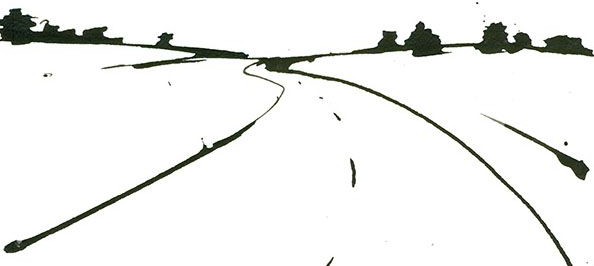 SPIS TREŚCID - M - 00.00.00- WYMAGANIA OGÓNEWSTĘPPrzedmiot STWiORPrzedmiotem niniejszej specyfikacji technicznej są wymagania dotyczące wykonania i odbioru robót drogowych.Zakres stosowania STWIORSTWiOR stanowi dokument przetargowy i kontraktowy przy zlecaniu i realizacji robót na drogach.Zakres robót objętych STWIORUstalenia zawarte w niniejszej specyfikacji obejmują wymagania ogólne, wspólne dla robót objętych specyfikacjami technicznymi.Określenia podstawoweUżyte w STWIOR wymienione poniżej określenia należy rozumieć w każdym przypadku następująco:	Budowla drogowa - obiekt budowlany, nie będący budynkiem, stanowiący całość techniczno-użytkową (droga) albo jego część stanowiącą odrębny element konstrukcyjny lub technologiczny (korpus ziemny, węzeł).	Droga - wydzielony pas terenu przeznaczony do ruchu lub postoju pojazdów oraz ruchu pieszych wraz z wszelkimi urządzeniami technicznymi związanymi z prowadzeniem i zabezpieczeniem ruchu.	Droga tymczasowa (montażowa) - droga specjalnie przygotowana, przeznaczona do ruchu pojazdów obsługujących zadanie budowlane na czas jego wykonania, przewidziana do usunięcia po jego zakończeniu.	Dziennik budowy – zeszyt z ponumerowanymi stronami, opatrzony pieczęcią organu wydającego, wydany zgodnie z obowiązującymi przepisami, stanowiący urzędowy dokument przebiegu robót budowlanych, służący do notowania zdarzeń i okoliczności zachodzących w toku wykonywania robót, rejestrowania dokonywanych odbiorów robót, przekazywania poleceń i innej korespondencji technicznej pomiędzy Inspektorem nadzoru, Wykonawcą i projektantem.Estakada - obiekt zbudowany nad przeszkodą terenową dla zapewnienia komunikacji drogowej i ruchu pieszego.	Inspektor nadzoru – osoba wymieniona w danych kontraktowych (wyznaczona przez Zamawiającego, o której wyznaczeniu poinformowany jest Wykonawca), odpowiedzialna za nadzorowanie robót.Jezdnia - część korony drogi przeznaczona do ruchu pojazdów.	Kierownik budowy - osoba wyznaczona przez Wykonawcę, upoważniona do kierowania robotami i do występowania w jego imieniu w sprawach realizacji kontraktu.	Korona drogi - jezdnia (jezdnie) z poboczami lub chodnikami, zatokami, pasami awaryjnego postoju i pasami dzielącymi jezdnie.Konstrukcja nawierzchni - układ warstw nawierzchni wraz ze sposobem ich połączenia.Korpus drogowy - nasyp lub ta część wykopu, która jest ograniczona koroną drogi i skarpami rowów.Koryto - element uformowany w korpusie drogowym w celu ułożenia w nim konstrukcji nawierzchni.	Książka obmiarów - akceptowany przez Inspektora nadzoru zeszyt z ponumerowanymi stronami, służący do wpisywania przez Wykonawcę obmiaru dokonywanych robót w formie wyliczeń, szkiców i ew. dodatkowych załączników. Wpisy w książce obmiarów podlegają potwierdzeniu przez Inspektora nadzoru .	Laboratorium - drogowe lub inne laboratorium badawcze, zaakceptowane przez Zamawiającego, niezbędne do przeprowadzenia wszelkich badań i prób związanych z oceną jakości materiałów oraz robót.	Materiały - wszelkie tworzywa niezbędne do wykonania robót, zgodne z dokumentacją projektową i specyfikacjami technicznymi, zaakceptowane przez Inspektora nadzoru .	Nawierzchnia - warstwa lub zespół warstw służących do przejmowania i rozkładania obciążeń od ruchu na podłoże gruntowe i zapewniających dogodne warunki dla ruchu.Niweleta - wysokościowe i geometryczne rozwinięcie na płaszczyźnie pionowego przekroju w osi drogi.	Pobocze - część korony drogi przeznaczona do chwilowego postoju pojazdów, umieszczenia urządzeń organizacji i bezpieczeństwa ruchu oraz do ruchu pieszych, służąca jednocześnie do bocznego oparcia konstrukcji nawierzchni.Podłoże nawierzchni - grunt rodzimy lub nasypowy, leżący pod nawierzchnią do głębokości przemarzania.	Podłoże ulepszone nawierzchni - górna warstwa podłoża, leżąca bezpośrednio pod nawierzchnią, ulepszona w celu umożliwienia przejęcia ruchu budowlanego i właściwego wykonania nawierzchni.	Polecenie Inspektora nadzoru - wszelkie polecenia przekazane Wykonawcy przez Inspektora nadzoru , w formie pisemnej, dotyczące sposobu realizacji robót lub innych spraw związanych z prowadzeniem budowy.Projektant - uprawniona osoba prawna lub fizyczna będąca autorem dokumentacji projektowej.	Przedsięwzięcie budowlane - kompleksowa realizacja nowego połączenia drogowego lub całkowita modernizacja/przebudowa (zmiana parametrów geometrycznych trasy w planie i przekroju podłużnym) istniejącego połączenia.	Przepust – budowla o przekroju poprzecznym zamkniętym, przeznaczona do przeprowadzenia cieku, szlaku wędrówek zwierząt dziko żyjących lub urządzeń technicznych przez korpus drogowy.	Przetargowa dokumentacja projektowa - część dokumentacji projektowej, która wskazuje lokalizację, charakterystykę i wymiary obiektu będącego przedmiotem robót.Ślepy kosztorys - wykaz robót z podaniem ich ilości (przedmiarem) w kolejności technologicznej ich wykonania.	Teren budowy - teren udostępniony przez Zamawiającego dla wykonania na nim robót oraz inne miejsca wymienione w kontrakcie jako tworzące część terenu budowy.1.5. Ogólne wymagania dotyczące robótWykonawca jest odpowiedzialny za jakość wykonanych robót, bezpieczeństwo wszelkich czynności na terenie budowy, metody użyte przy budowie oraz za ich zgodność z dokumentacją projektową, STWIOR i poleceniami Inspektora nadzoru .Przekazanie terenu budowyZamawiający w terminie określonym w dokumentach kontraktowych przekaże Wykonawcy teren budowy wraz ze wszystkimi wymaganymi uzgodnieniami prawnymi i administracyjnymi, dziennik budowy oraz dwa egzemplarze dokumentacji projektowej i STWIOR. Uszkodzone lub zniszczone znaki geodezyjne Wykonawca odtworzy i utrwali na własny koszt.Dokumentacja projektowaDokumentacja projektowa będzie zawierać rysunki, obliczenia i dokumenty, zgodne z wykazem podanym w szczegółowych warunkach umowy.Zgodność robót z dokumentacją projektową i STWIORDokumentacja projektowa, STWIOR i wszystkie dodatkowe dokumenty przekazane Wykonawcy przez Zamawiającego stanowią część umowy, a wymagania określone w choćby jednym z nich są obowiązujące dla Wykonawcy tak jakby zawarte były w całej dokumentacji.Wykonawca nie może wykorzystywać błędów lub opuszczeń w dokumentach kontraktowych, a o ich wykryciu winien natychmiast powiadomić Inspektora nadzoru , który podejmie decyzję o wprowadzeniu odpowiednich zmian i poprawek. W przypadku rozbieżności, wymiary podane na piśmie są ważniejsze od wymiarów określonych na podstawie odczytu ze skali rysunku.Wszystkie wykonane roboty i dostarczone materiały będą zgodne z dokumentacją projektową i STWIOR.Dane określone w dokumentacji projektowej i w STWIOR będą uważane za wartości docelowe, od których dopuszczalne są odchylenia w ramach określonego przedziału tolerancji. Cechy materiałów i elementów budowli muszą wykazywać zgodność z określonymi wymaganiami, a rozrzuty tych cech nie mogą przekraczać dopuszczalnego przedziału tolerancji. W przypadku, gdy materiały lub roboty nie będą w pełni zgodne z dokumentacją projektową lub STWIOR i wpłynie to na niezadowalającą jakość elementu budowli, to takie materiały zostaną zastąpione innymi, a elementy budowli rozebrane i wykonane ponownie na koszt Wykonawcy.Zabezpieczenie terenu budowy Roboty o charakterze inwestycyjnymWykonawca jest zobowiązany do zabezpieczenia terenu budowy w okresie trwania realizacji kontraktu aż do zakończenia i odbioru ostatecznego robót.Koszt zabezpieczenia terenu budowy nie podlega odrębnej zapłacie i przyjmuje się, że jest włączony w cenę kontraktową.Ochrona środowiska w czasie wykonywania robótWykonawca ma obowiązek znać i stosować w czasie prowadzenia robót wszelkie przepisy dotyczące ochrony środowiska naturalnego.W okresie trwania budowy i wykańczania robót Wykonawca będzie:utrzymywać teren budowy i wykopy w stanie bez wody stojącej,podejmować wszelkie uzasadnione kroki mające na celu stosowanie się do przepisów i norm dotyczących ochrony środowiska na terenie i wokół terenu budowy oraz będzie unikać uszkodzeń lub uciążliwości dla osób lub dóbr publicznych i innych, a wynikających z nadmiernego hałasu, wibracji, zanieczyszczenia lub innych przyczyn powstałych w następstwie jego sposobu działania.Stosując się do tych wymagań będzie miał szczególny wzgląd na:lokalizację baz, warsztatów, magazynów, składowisk, ukopów i dróg dojazdowych,środki ostrożności i zabezpieczenia przed:zanieczyszczeniem zbiorników i cieków wodnych pyłami lub substancjami toksycznymi,zanieczyszczeniem powietrza pyłami i gazami,możliwością powstania pożaru.Ochrona przeciwpożarowaWykonawca będzie przestrzegać przepisów ochrony przeciwpożarowej.Wykonawca będzie utrzymywać, wymagany na podstawie odpowiednich przepisów sprawny sprzęt przeciwpożarowy, na terenie baz produkcyjnych, w pomieszczeniach biurowych, mieszkalnych, magazynach oraz w maszynach i pojazdach.Materiały łatwopalne będą składowane w sposób zgodny z odpowiednimi przepisami i zabezpieczone przed dostępem osób trzecich.Wykonawca będzie odpowiedzialny za wszelkie straty spowodowane pożarem wywołanym jako rezultat realizacji robót albo przez personel Wykonawcy.Materiały szkodliwe dla otoczeniaMateriały, które w sposób trwały są szkodliwe dla otoczenia, nie będą dopuszczone do użycia.Nie dopuszcza się użycia materiałów wywołujących szkodliwe promieniowanie o stężeniu większym od dopuszczalnego, określonego odpowiednimi przepisami.Ochrona własności publicznej i prywatnejJeżeli teren budowy przylega do terenów z zabudową mieszkaniową, Wykonawca będzie realizować roboty w sposób powodujący minimalne niedogodności dla mieszkańców. Wykonawca odpowiada za wszelkie uszkodzenia zabudowy mieszkaniowej w sąsiedztwie budowy, spowodowane jego działalnością.Inspektor nadzoru będzie na bieżąco informowany o wszystkich umowach zawartych pomiędzy Wykonawcą a właścicielami nieruchomości i dotyczących korzystania z własności i dróg wewnętrznych. Jednakże, ani Inspektor nadzoru ani Zamawiający nie będzie ingerował w takie porozumienia, o ile nie będą one sprzeczne z postanowieniami zawartymi w warunkach umowy.Ograniczenie obciążeń osi pojazdówWykonawca będzie stosować się do ustawowych ograniczeń nacisków osi na drogach publicznych przy transporcie materiałów i wyposażenia na i z terenu robót. Wykonawca uzyska wszelkie niezbędne zezwolenia i uzgodnienia od właściwych władz co do przewozu nietypowych wagowo ładunków (ponadnormatywnych) i o każdym takim przewozie będzie powiadamiał Inspektora nadzoru . Inspektor nadzoru może polecić, aby pojazdy nie spełniające tych warunków zostały usunięte z terenu budowy. Pojazdy powodujące nadmierne obciążenie osiowe nie będą dopuszczone na świeżo ukończony fragment budowy w obrębie terenu budowy i Wykonawca będzie odpowiadał za naprawę wszelkich robót w ten sposób uszkodzonych, zgodnie z poleceniami Inspektora nadzoru .Bezpieczeństwo i higiena pracyPodczas realizacji robót Wykonawca będzie przestrzegać przepisów dotyczących bezpieczeństwa i higieny pracy.W szczególności Wykonawca ma obowiązek zadbać, aby personel nie wykonywał pracy w warunkach niebezpiecznych, szkodliwych dla zdrowia oraz nie spełniających odpowiednich wymagań sanitarnych.Wykonawca zapewni i będzie utrzymywał wszelkie urządzenia zabezpieczające, socjalne oraz sprzęt i odpowiednią odzież dla ochrony życia i zdrowia osób zatrudnionych na budowie oraz dla zapewnienia bezpieczeństwa publicznego.Uznaje się, że wszelkie koszty związane z wypełnieniem wymagań określonych powyżej nie podlegają odrębnej zapłacie i są uwzględnione w cenie kontraktowej.Ochrona i utrzymanie robótWykonawca będzie odpowiadał za ochronę robót i za wszelkie materiały i urządzenia używane do robót od daty rozpoczęcia do daty wydania potwierdzenia zakończenia robót przez Inspektora nadzoru .Wykonawca będzie utrzymywać roboty do czasu odbioru ostatecznego. Utrzymanie powinno być prowadzone w taki sposób, aby budowla drogowa lub jej elementy były w zadowalającym stanie przez cały czas, do momentu odbioru ostatecznego.Jeśli Wykonawca w jakimkolwiek czasie zaniedba utrzymanie, to na polecenie Inspektora nadzoru powinien rozpocząć roboty utrzymaniowe nie później niż w 24 godziny po otrzymaniu tego polecenia.Stosowanie się do prawa i innych przepisówWykonawca zobowiązany jest znać wszystkie zarządzenia wydane przez władze centralne i miejscowe oraz inne przepisy, regulaminy i wytyczne, które są w jakikolwiek sposób związane z wykonywanymi robotami i będzie w pełni odpowiedzialny za przestrzeganie tych postanowień podczas prowadzenia robót.Równoważność norm i zbiorów przepisów prawnychGdziekolwiek w dokumentach kontraktowych powołane są konkretne normy i przepisy, które spełniać mają materiały, sprzęt i inne towary oraz wykonane i zbadane roboty, będą obowiązywać postanowienia najnowszego wydania lub poprawionego wydania powołanych norm i przepisów o ile w warunkach kontraktu nie postanowiono inaczej. W przypadku gdy powołane normy i przepisy są państwowe lub odnoszą się do konkretnego kraju lub regionu, mogą być również stosowane inne odpowiednie normy zapewniające równy lub wyższy poziom wykonania niż powołane normy lub przepisy, pod warunkiem ich sprawdzenia i pisemnego zatwierdzenia przez Inspektora nadzoru . Różnice pomiędzy powołanymi normami a ich proponowanymi zamiennikami muszą być dokładnie opisane przez Wykonawcę i przedłożone Inspektorowi nadzoru do zatwierdzenia.WykopaliskaWszelkie wykopaliska, monety, przedmioty wartościowe, budowle oraz inne pozostałości o znaczeniu geologicznym lub archeologicznym odkryte na terenie budowy będą uważane za własność Zamawiającego. Wykonawca zobowiązany jest powiadomić Inspektora nadzoru i postępować zgodnie z jego poleceniami.MATERIAŁYŹródła uzyskania materiałówCo najmniej na trzy tygodnie przed zaplanowanym wykorzystaniem jakichkolwiek materiałów przeznaczonych do robót, Wykonawca przedstawi Inspektorowi nadzoru do zatwierdzenia, szczegółowe informacje dotyczące proponowanego źródła wytwarzania, zamawiania lub wydobywania tych materiałów jak również odpowiednie świadectwa badań laboratoryjnych oraz próbki materiałów.Zatwierdzenie partii materiałów z danego źródła nie oznacza automatycznie, że wszelkie materiały z danego źródła uzyskają zatwierdzenie.Wykonawca zobowiązany jest do prowadzenia badań w celu wykazania, że materiały uzyskane z dopuszczonego źródła w sposób ciągły spełniają wymagania STWIOR w czasie realizacji robót.Pozyskiwanie materiałów miejscowychWykonawca odpowiada za uzyskanie pozwoleń od właścicieli i odnośnych władz na pozyskanie materiałów ze źródeł miejscowych włączając w to źródła wskazane przez Zamawiającego i jest zobowiązany dostarczyć Inspektorowi nadzoru wymagane dokumenty przed rozpoczęciem eksploatacji źródła.Wykonawca przedstawi Inspektorowi nadzoru do zatwierdzenia dokumentację zawierającą raporty z badań terenowych i laboratoryjnych oraz proponowaną przez siebie metodę wydobycia i selekcji, uwzględniając aktualne decyzje o eksploatacji, organów administracji państwowej i samorządowej.Wykonawca ponosi odpowiedzialność za spełnienie wymagań ilościowych i jakościowych materiałów pochodzących ze źródeł miejscowych.Wykonawca ponosi wszystkie koszty, z tytułu wydobycia materiałów, dzierżawy i inne jakie okażą się potrzebne w związku z dostarczeniem materiałów do robót.Humus i nadkład czasowo zdjęte z terenu wykopów, dokopów i miejsc pozyskania materiałów miejscowych będą formowane w hałdy i wykorzystane przy zasypce i rekultywacji terenu po ukończeniu robót.Wszystkie odpowiednie materiały pozyskane z wykopów na terenie budowy lub z innych miejsc wskazanych w dokumentach umowy będą wykorzystane do robót lub odwiezione na odkład odpowiednio do wymagań umowy lub wskazań Inspektora nadzoru .Wykonawca nie będzie prowadzić żadnych wykopów w obrębie terenu budowy poza tymi, które zostały wyszczególnione w dokumentach umowy, chyba, że uzyska na to pisemną zgodę Inspektora nadzoru .Eksploatacja źródeł materiałów będzie zgodna z wszelkimi regulacjami prawnymi obowiązującymi na danym obszarze.Materiały nie odpowiadające wymaganiomMateriały nie odpowiadające wymaganiom zostaną przez Wykonawcę wywiezione z terenu budowy.Każdy rodzaj robót, w którym znajdują się nie zbadane i nie zaakceptowane materiały, Wykonawca wykonuje na własne ryzyko, licząc się z jego nieprzyjęciem, usunięciem i niezapłaceniem.Wariantowe stosowanie materiałówJeśli dokumentacja projektowa lub STWIOR przewidują możliwość wariantowego zastosowania rodzaju materiału w wykonywanych robotach, Wykonawca powiadomi Inspektora nadzoru o swoim zamiarze co najmniej 3 tygodnie przed użyciem tego materiału, albo w okresie dłuższym, jeśli będzie to potrzebne z uwagi na wykonanie badań wymaganych przez Inspektora nadzoru. Wybrany i zaakceptowany rodzaj materiału nie może być później zmieniany bez zgody Inspektora nadzoru .Przechowywanie i składowanie materiałówWykonawca zapewni, aby tymczasowo składowane materiały, do czasu gdy będą one użyte do robót, były zabezpieczone przed zanieczyszczeniami, zachowały swoją jakość i właściwości i były dostępne do kontroli przez Inspektora nadzoru . Miejsca czasowego składowania materiałów będą zlokalizowane w obrębie terenu budowy w miejscach uzgodnionych z Inspektorem nadzoru lub poza terenem budowy w miejscach zorganizowanych przez Wykonawcę i zaakceptowanych przez Inspektora nadzoru i Zamawiającego.SprzętWykonawca jest zobowiązany do używania jedynie takiego sprzętu, który nie spowoduje niekorzystnego wpływu na jakość wykonywanych robót. Sprzęt używany do robót powinien być zgodny z ofertą Wykonawcy i powinien odpowiadać pod względem typów i ilości wskazaniom zawartym w STWIOR, lub projekcie organizacji robót, zaakceptowanym przez Inspektora nadzoru ; w przypadku braku ustaleń w wymienionych wyżej dokumentach, sprzęt powinien być uzgodniony i zaakceptowany przez Inspektora nadzoru.Liczba i wydajność sprzętu powinny gwarantować przeprowadzenie robót, zgodnie z zasadami określonymi w dokumentacji projektowej, STWIOR i wskazaniach Inspektora nadzoru .Sprzęt będący własnością Wykonawcy lub wynajęty do wykonania robót ma być utrzymywany w dobrym stanie i gotowości do pracy. Powinien być zgodny z normami ochrony środowiska i przepisami dotyczącymi jego użytkowania. Wykonawca dostarczy Inspektorowi nadzoru kopie dokumentów potwierdzających dopuszczenie sprzętu do użytkowania i badań okresowych, tam gdzie jest to wymagane przepisami. Jakikolwiek sprzęt, maszyny, urządzenia i narzędzia nie gwarantujące zachowania warunków umowy, zostaną przez Inspektora nadzoru zdyskwalifikowane i nie dopuszczone do robót.TransportWykonawca jest zobowiązany do stosowania jedynie takich środków transportu, które nie wpłyną niekorzystnie na jakość wykonywanych robót i właściwości przewożonych materiałów.Liczba środków transportu powinna zapewniać prowadzenie robót zgodnie z zasadami określonymi w dokumentacji projektowej, STWIOR i wskazaniach Inspektora nadzoru , w terminie przewidzianym umową.Przy ruchu na drogach publicznych pojazdy będą spełniać wymagania dotyczące przepisów ruchu drogowego w odniesieniu do dopuszczalnych nacisków na oś i innych parametrów technicznych.Wykonawca będzie usuwać na bieżąco, na własny koszt, wszelkie zanieczyszczenia, uszkodzenia spowodowane jego pojazdami na drogach publicznych oraz dojazdach do terenu budowy.Wykonanie robótWykonawca jest odpowiedzialny za prowadzenie robót zgodnie z warunkami umowy oraz za jakość zastosowanych materiałów i wykonywanych robót, za ich zgodność z dokumentacją projektową, wymaganiami STWIOR, projektem organizacji robót opracowanym przez Wykonawcę oraz poleceniami Inspektora nadzoru .Wykonawca jest odpowiedzialny za stosowane metody wykonywania robót.Wykonawca jest odpowiedzialny za dokładne wytyczenie w planie i wyznaczenie wysokości wszystkich elementów robót zgodnie z wymiarami i rzędnymi określonymi w dokumentacji projektowej lub przekazanymi na piśmie przez Inspektora nadzoru .Błędy popełnione przez Wykonawcę w wytyczeniu i wyznaczaniu robót zostaną, usunięte przez Wykonawcę na własny koszt.Sprawdzenie wytyczenia robót lub wyznaczenia wysokości przez Inspektora nadzoru nie zwalnia Wykonawcy od odpowiedzialności za ich dokładność.Decyzje Inspektora nadzoru dotyczące akceptacji lub odrzucenia materiałów i elementów robót będą oparte na wymaganiach określonych w dokumentach umowy, dokumentacji projektowej i w STWIOR, a także w normach iwytycznych. Przy podejmowaniu decyzji Inspektor nadzoru uwzględni wyniki badań materiałów i robót, rozrzuty normalnie występujące przy produkcji i przy badaniach materiałów, doświadczenia z przeszłości, wyniki badań naukowych oraz inne czynniki wpływające na rozważaną kwestię.Polecenia Inspektora nadzoru powinny być wykonywane przez Wykonawcę w czasie określonym przez Inspektora nadzoru , pod groźbą zatrzymania robót. Skutki finansowe z tego tytułu poniesie Wykonawca.Kontrola jakości robótZasady kontroli jakości robótCelem kontroli robót będzie takie sterowanie ich przygotowaniem i wykonaniem, aby osiągnąć założoną jakość robót. Wykonawca jest odpowiedzialny za pełną kontrolę robót i jakości materiałów. Wykonawca zapewni odpowiedni system kontroli, włączając personel, laboratorium, sprzęt, zaopatrzenie i wszystkie urządzenia niezbędne do pobierania próbek i badań materiałów oraz robót.Wykonawca będzie przeprowadzać pomiary i badania materiałów oraz robót z częstotliwością zapewniającą stwierdzenie, że roboty wykonano zgodnie z wymaganiami zawartymi w dokumentacji projektowej i STWIOR Minimalne wymagania co do zakresu badań i ich częstotliwość są określone w STWIOR, normach i wytycznych. W przypadku, gdy nie zostały one tam określone, Inspektor nadzoru ustali jaki zakres kontroli jest konieczny, aby zapewnić wykonanie robót zgodnie z umową.Wykonawca dostarczy Inspektorowi nadzoru świadectwa, że wszystkie stosowane urządzenia i sprzęt badawczy posiadają ważną legalizację, zostały prawidłowo wykalibrowane i odpowiadają wymaganiom norm określających procedury badań.Inspektor nadzoru będzie mieć nieograniczony dostęp do pomieszczeń laboratoryjnych, w celu ich inspekcji. Wszystkie koszty związane z organizowaniem i prowadzeniem badań materiałów ponosi Wykonawca.Pobieranie próbekPróbki będą pobierane losowo. Zaleca się stosowanie statystycznych metod pobierania próbek, opartych na zasadzie, że wszystkie jednostkowe elementy produkcji mogą być z jednakowym prawdopodobieństwem wytypowane do badań.Inspektor nadzoru będzie mieć zapewnioną możliwość udziału w pobieraniu próbek.Na zlecenie Inspektora nadzoru Wykonawca będzie przeprowadzać dodatkowe badania tych materiałów, które budzą wątpliwości co do jakości, o ile kwestionowane materiały nie zostaną przez Wykonawcę usunięte lub ulepszone z własnej woli.Badania i pomiaryWszystkie badania i pomiary będą przeprowadzone zgodnie z wymaganiami norm. W przypadku, gdy normy nie obejmują jakiegokolwiek badania wymaganego w STWIOR, stosować można wytyczne krajowe, albo inne procedury, zaakceptowane przez Inspektora nadzoru.Przed przystąpieniem do pomiarów lub badań, Wykonawca powiadomi Inspektora nadzoru o rodzaju, miejscu i terminie pomiaru lub badania. Po wykonaniu pomiaru lub badania, Wykonawca przedstawi na piśmie ich wyniki do akceptacji Inspektora nadzoru .Raporty z badańWykonawca będzie przekazywać Inspektorowi nadzoru kopie raportów z wynikami badań jak najszybciej, nie później jednak niż w terminie 3 dni.Badania prowadzone przez Inspektora nadzoruInspektor nadzoru jest uprawniony do dokonywania kontroli, pobierania próbek i badania materiałów w miejscu ich wytwarzania/pozyskiwania, a Wykonawca i producent materiałów powinien udzielić mu niezbędnej pomocy.Inspektor nadzoru może pobierać próbki materiałów i prowadzić badania niezależnie od Wykonawcy. Jeżeli wyniki tych badań wykażą, że raporty Wykonawcy są niewiarygodne, to Inspektor nadzoru oprze się wyłącznie na własnych badaniach przy ocenie zgodności materiałów i robót z dokumentacją projektową i STWIOR. Może również zlecić, sam lub poprzez Wykonawcę, przeprowadzenie powtórnych lub dodatkowych badań niezależnemu laboratorium. W takim przypadku całkowite koszty powtórnych lub dodatkowych badań i pobierania próbek poniesione zostaną przez Wykonawcę.Certyfikaty i deklaracjeInspektor nadzoru może dopuścić do użycia tylko te materiały, które posiadają:certyfikat na znak bezpieczeństwa wykazujący, że zapewniono zgodność z kryteriami technicznymi określonymi na podstawie Polskich Norm, aprobat technicznych oraz właściwych przepisów i dokumentów technicznych,deklarację zgodności lub certyfikat zgodności z:Polską Normą lub aprobatą techniczną, w przypadku wyrobów, dla których nie ustanowiono Polskiej Normy, jeżeli nie są objęte certyfikacją określoną w pkt 1 i które spełniają wymogi STWIOR.W przypadku materiałów, dla których ww. dokumenty są wymagane przez STWIOR, każda partia dostarczona do robót będzie posiadać te dokumenty, określające w sposób jednoznaczny jej cechy.Produkty przemysłowe muszą posiadać ww. dokumenty wydane przez producenta, a w razie potrzeby poparte wynikami badań wykonanych przez niego. Kopie wyników tych badań będą dostarczone przez Wykonawcę Inspektorowi nadzoru. Jakiekolwiek materiały, które nie spełniają tych wymagań będą odrzucone.Dokumenty budowyDziennik budowyDziennik budowy jest wymaganym dokumentem prawnym obowiązującym Zamawiającego i Wykonawcę w okresie od przekazania Wykonawcy terenu budowy do końca okresu gwarancyjnego. Odpowiedzialność za prowadzenie dziennika budowy zgodnie z obowiązującymi przepisami [2] spoczywa na Wykonawcy.Zapisy w dzienniku budowy będą dokonywane na bieżąco i będą dotyczyć przebiegu robót, stanu bezpieczeństwa ludzi i mienia oraz technicznej i gospodarczej strony budowy.Każdy zapis w dzienniku budowy będzie opatrzony datą jego dokonania, podpisem osoby, która dokonała zapisu, z podaniem jej imienia i nazwiska oraz stanowiska służbowego. Zapisy będą czytelne, dokonane trwałą techniką, w porządku chronologicznym, bezpośrednio jeden pod drugim, bez przerw.Załączone do dziennika budowy protokoły i inne dokumenty będą oznaczone kolejnym numerem załącznika i opatrzone datą i podpisem Wykonawcy i Inspektora nadzoru .Do dziennika budowy należy wpisywać w szczególności:datę przekazania Wykonawcy terenu budowy,terminy rozpoczęcia i zakończenia poszczególnych elementów robót,przebieg robót, trudności i przeszkody w ich prowadzeniu, okresy i przyczyny przerw w robotach,uwagi i polecenia Inspektora nadzoru ,daty zarządzenia wstrzymania robót, z podaniem powodu,zgłoszenia i daty odbiorów robót zanikających i ulegających zakryciu, częściowych i ostatecznych odbiorów robót,wyjaśnienia, uwagi i propozycje Wykonawcy,stan pogody i temperaturę powietrza w okresie wykonywania robót podlegających ograniczeniom lub wymaganiom szczególnym w związku z warunkami klimatycznymi,zgodność rzeczywistych warunków geotechnicznych z ich opisem w dokumentacji projektowej,dane dotyczące czynności geodezyjnych (pomiarowych) dokonywanych przed i w trakcie wykonywania robót,dane dotyczące sposobu wykonywania zabezpieczenia robót,dane dotyczące jakości materiałów, pobierania próbek oraz wyniki przeprowadzonych badań z podaniem, kto je przeprowadzał,wyniki prób poszczególnych elementów budowli z podaniem, kto je przeprowadzał,inne istotne informacje o przebiegu robót.Propozycje, uwagi i wyjaśnienia Wykonawcy, wpisane do dziennika budowy będą przedłożone Inspektorowi nadzoru do ustosunkowania się.Decyzje Inspektora nadzoru wpisane do dziennika budowy Wykonawca podpisuje z zaznaczeniem ich przyjęcia lub zajęciem stanowiska.Wpis projektanta do dziennika budowy obliguje Inspektora nadzoru do ustosunkowania się. Projektant nie jest jednak stroną umowy i nie ma uprawnień do wydawania poleceń Wykonawcy robót.Książka obmiarówKsiążka obmiarów stanowi dokument pozwalający na rozliczenie faktycznego postępu każdego z elementów robót. Obmiary wykonanych robót przeprowadza się w sposób ciągły w jednostkach przyjętych w kosztorysie i wpisuje do książki obmiarów. Obowiązek stosowania książki obmiarów określi umowa z Zamawiającego z Wykonawcą.Dokumenty laboratoryjneDzienniki laboratoryjne, deklaracje zgodności lub certyfikaty zgodności materiałów, orzeczenia o jakości materiałów, recepty robocze i kontrolne wyniki badań Wykonawcy. Dokumenty te stanowią załączniki do odbioru robót. Winny być udostępnione na każde życzenie Inspektora nadzoru .Pozostałe dokumenty budowyDo dokumentów budowy zalicza się, oprócz wymienionych w punktach (1) - (3) następujące dokumenty:pozwolenie na realizację zadania budowlanego,protokoły przekazania terenu budowy,umowy cywilno-prawne z osobami trzecimi i inne umowy cywilno-prawne,protokoły odbioru robót,protokoły z narad i ustaleń,korespondencję na budowie.Przechowywanie dokumentów budowyDokumenty budowy będą przechowywane na terenie budowy w miejscu odpowiednio zabezpieczonym.Zaginięcie któregokolwiek z dokumentów budowy spowoduje jego natychmiastowe odtworzenie w formie przewidzianej prawem.Wszelkie dokumenty budowy będą zawsze dostępne dla Inspektora nadzoru i przedstawiane do wglądu na życzenie Zamawiającego.Obmiar robótOgólne zasady obmiaru robótObmiar robót będzie określać faktyczny zakres wykonywanych robót zgodnie z dokumentacją projektową i STWIOR, w jednostkach ustalonych w kosztorysie.Obmiaru robót dokonuje Wykonawca po pisemnym powiadomieniu Inspektora nadzoru o zakresie obmierzanych robót i terminie obmiaru, co najmniej na 3 dni przed tym terminem.Wyniki obmiaru będą wpisane do książki obmiarów.Jakikolwiek błąd lub przeoczenie (opuszczenie) w ilościach podanych w ślepym kosztorysie / przedmiarze robót lub gdzie indziej w STWIOR nie zwalnia Wykonawcy od obowiązku ukończenia wszystkich robót. Błędne dane zostaną poprawione wg instrukcji Inspektora nadzoru na piśmie.Obmiar gotowych robót będzie przeprowadzony z częstością wymaganą do celu częściowej płatności na rzecz Wykonawcy lub w innym czasie określonym w umowie lub oczekiwanym przez Wykonawcę i Inspektora nadzoru. Obowiązek stosowania książki obmiarów określi umowa z Zamawiającego z Wykonawcą.Zasady określania ilości robót i materiałówDługości i odległości pomiędzy wyszczególnionymi punktami skrajnymi będą obmierzone poziomo wzdłuż linii osiowej. Jeśli STWIOR właściwe dla danych robót nie wymagają tego inaczej, objętości będą wyliczone w m3 jako długość pomnożona przez średni przekrój.Ilości, które mają być obmierzone wagowo, będą ważone w tonach lub kilogramach zgodnie z wymaganiami STWIOR.Urządzenia i sprzęt pomiarowyWszystkie urządzenia i sprzęt pomiarowy, stosowany w czasie obmiaru robót powinny być zaakceptowane przez Inspektora nadzoru.Czas przeprowadzenia obmiaruObmiary będą przeprowadzone przed częściowym lub ostatecznym odbiorem odcinków robót, a także w przypadku występowania dłuższej przerwy w robotach.Obmiar robót zanikających przeprowadza się w czasie ich wykonywania. Obmiar robót podlegających zakryciu przeprowadza się przed ich zakryciem.Roboty pomiarowe do obmiaru oraz nieodzowne obliczenia będą wykonane w sposób zrozumiały i jednoznaczny. Wymiary skomplikowanych powierzchni lub objętości będą uzupełnione odpowiednimi szkicami umieszczonymi na karcie książki obmiarów. W razie braku miejsca szkice mogą być dołączone w formie oddzielnego załącznika do książki obmiarów.Odbiór robótRodzaje odbiorów robótW zależności od ustaleń odpowiednich STWIOR, roboty podlegają następującym etapom odbioru:odbiorowi robót zanikających i ulegających zakryciu,odbiorowi częściowemu,odbiorowi ostatecznemu,odbiorowi pogwarancyjnemu.Odbiór robót zanikających i ulegających zakryciuOdbiór robót zanikających i ulegających zakryciu polega na finalnej ocenie ilości i jakości wykonywanych robót, które w dalszym procesie realizacji ulegną zakryciu.Odbiór robót zanikających i ulegających zakryciu będzie dokonany w czasie umożliwiającym wykonanie ewentualnych korekt i poprawek bez hamowania ogólnego postępu robót. Odbioru robót dokonuje Inspektor nadzoru.Gotowość danej części robót do odbioru zgłasza Wykonawca wpisem do dziennika budowy i jednoczesnym powiadomieniem Inspektora nadzoru. Odbiór będzie przeprowadzony niezwłocznie, nie później jednak niż w ciągu 3 dni od daty zgłoszenia wpisem do dziennika budowy i powiadomienia o tym fakcie Inspektora nadzoru .Jakość i ilość robót ulegających zakryciu ocenia Inspektor nadzoru na podstawie dokumentów zawierających komplet wyników badań laboratoryjnych i w oparciu o przeprowadzone pomiary, w konfrontacji z dokumentacją projektową, STWIOR i uprzednimi ustaleniami.Odbiór częściowyOdbiór częściowy polega na ocenie ilości i jakości wykonanych części robót. Odbioru częściowego robót dokonuje się wg zasad jak przy odbiorze ostatecznym robót. Odbioru robót dokonuje Inspektor nadzoru.Odbiór ostateczny robótZasady odbioru ostatecznego robótOdbiór ostateczny polega na finalnej ocenie rzeczywistego wykonania robót w odniesieniu do ich ilości, jakości i wartości.Całkowite zakończenie robót oraz gotowość do odbioru ostatecznego będzie stwierdzona przez Wykonawcę wpisem do dziennika budowy z bezzwłocznym powiadomieniem na piśmie o tym fakcie Inspektora nadzoru .Odbiór ostateczny robót nastąpi w terminie ustalonym w dokumentach umowy, licząc od dnia potwierdzenia przez Inspektora nadzoru  zakończenia robót i przyjęcia dokumentów, o których mowa w punkcie 8.4.2.Odbioru ostatecznego robót dokona komisja wyznaczona przez Zamawiającego w obecności Inspektora nadzoru i Wykonawcy. Komisja odbierająca roboty dokona ich oceny jakościowej na podstawie przedłożonych dokumentów, wyników badań i pomiarów, ocenie wizualnej oraz zgodności wykonania robót z dokumentacją projektową i STWIOR. W toku odbioru ostatecznego robót komisja zapozna się z realizacją ustaleń przyjętych w trakcie odbiorów robót zanikających i ulegających zakryciu, zwłaszcza w zakresie wykonania robót uzupełniających i robót poprawkowych.W przypadkach niewykonania wyznaczonych robót poprawkowych, komisja przerwie swoje czynności i ustali nowy termin odbioru ostatecznego.Dokumenty do odbioru ostatecznegoPodstawowym dokumentem do dokonania odbioru ostatecznego robót jest protokół odbioru ostatecznego robót sporządzony wg wzoru ustalonego przez Zamawiającego.Do odbioru ostatecznego Wykonawca jest zobowiązany przygotować następujące dokumenty:dokumentację projektową podstawową z naniesionymi zmianami oraz dodatkową, jeśli została sporządzona w trakcie realizacji umowy,recepty i ustalenia technologiczne,dzienniki budowy i książki obmiarów (oryginały),wyniki pomiarów kontrolnych oraz badań i oznaczeń laboratoryjnych, zgodne z STWIOR,deklaracje zgodności lub certyfikaty zgodności wbudowanych materiałów zgodnie z STWIOR,opinię technologiczną sporządzoną na podstawie wszystkich wyników badań i pomiarów załączonych dodokumentów odbioru, wykonanych zgodnie z STWIOR,geodezyjną inwentaryzację powykonawczą robót,kopię mapy zasadniczej powstałej w wyniku geodezyjnej inwentaryzacji powykonawczej.W przypadku, gdy wg komisji, roboty pod względem przygotowania dokumentacyjnego nie będą gotowe do odbioruostatecznego, komisja w porozumieniu z Wykonawcą wyznaczy ponowny termin odbioru ostatecznego robót.Wszystkie zarządzone przez komisję roboty poprawkowe lub uzupełniające będą zestawione wg wzoru ustalonego przez Zamawiającego.Termin wykonania robót poprawkowych i robót uzupełniających wyznaczy komisja.Odbiór pogwarancyjnyOdbiór pogwarancyjny polega na ocenie wykonanych robót związanych z usunięciem wad stwierdzonych przy odbiorze ostatecznym i zaistniałych w okresie gwarancyjnym.Odbiór pogwarancyjny będzie dokonany na podstawie oceny wizualnej obiektu z uwzględnieniem zasad opisanych w punkcie 8.4 „Odbiór ostateczny robót”.Podstawa płatnościUstalenia ogólnePodstawą płatności jest cena jednostkowa skalkulowana przez Wykonawcę za jednostkę obmiarową ustaloną dla danej pozycji kosztorysu, przy założeniu rozliczenia powykonawczego obmiarowego. Przy załączeniu umowy o charakterze ryczałtowym podstawę płatności stanowi cena ryczałtowa zgodnie z zawarta umową.Dla pozycji kosztorysowych wycenionych ryczałtowo podstawą płatności jest wartość (kwota) podana przez Wykonawcę w danej pozycji kosztorysu.Cena jednostkowa lub kwota ryczałtowa pozycji kosztorysowej będzie uwzględniać wszystkie czynności, wymagania i badania składające się na jej wykonanie, określone dla tej roboty w STWIOR i w dokumentacji projektowej.Ceny jednostkowe lub kwoty ryczałtowe robót będą obejmować:robociznę bezpośrednią wraz z towarzyszącymi kosztami,wartość zużytych materiałów wraz z kosztami zakupu, magazynowania, ewentualnych ubytków i transportu na teren budowy,wartość pracy sprzętu wraz z towarzyszącymi kosztami,koszty pośrednie, zysk kalkulacyjny i ryzyko,podatki obliczone zgodnie z obowiązującymi przepisami.Warunki umowy i wymagania ogólne D-M-00.00.00Koszt dostosowania się do wymagań warunków umowy i wymagań ogólnych zawartych w D-M-00.00.00 obejmuje wszystkie warunki określone w ww. dokumentach, a nie wyszczególnione w kosztorysie.Przepisy związaneUstawa z dnia 7 lipca 1994 r. - Prawo budowlane (Dz. U. Nr 89, poz. 414 z późniejszymi zmianami).Zarządzenie Ministra Infrastruktury z dnia 19 listopada 2001 r. w sprawie dziennika budowy, montażu i rozbiórki oraz tablicy informacyjnej (Dz. U. Nr 138, poz. 1555).Wytyczne prowadzenia robót drogowych w lasach - wydane przez PGL LP w 2013 r.D - 01.01.01- ODTWORZENIE TRASYI PUNKTÓW WYSOKOŚCIOWYCHWSTĘP 1.1.Przedmiot STWIORPrzedmiotem niniejszej specyfikacji technicznej (STWIOR) są wymagania dotyczące wykonania i odbioru robót związanych z odtworzeniem trasy drogowej i jej punktów wysokościowych.Zakres stosowania STWIORSTWIOR stanowi dokument przetargowy i kontraktowy przy zlecaniu i realizacji robót na drogach publicznychZakres robót objętych STWIORUstalenia zawarte w niniejszej specyfikacji dotyczą zasad prowadzenia robót związanych z wszystkimi czynnościami umożliwiającymi i mającymi na celu odtworzenie w terenie przebiegu trasy drogowej oraz położenia obiektów inżynierskich.Odtworzenie trasy i punktów wysokościowychW zakres robót pomiarowych, związanych z odtworzeniem trasy i punktów wysokościowych wchodzą:sprawdzenie wyznaczenia sytuacyjnego i wysokościowego punktów głównych osi trasy i punktów wysokościowych,uzupełnienie osi trasy dodatkowymi punktami (wyznaczenie osi),wyznaczenie dodatkowych punktów wysokościowych (reperów roboczych),wyznaczenie przekrojów poprzecznych,zastabilizowanie punktów w sposób trwały, ochrona ich przed zniszczeniem oraz oznakowanie w sposób ułatwiający odszukanie i ewentualne odtworzenie.Określenia podstawowePunkty główne trasy - punkty załamania osi trasy, punkty kierunkowe oraz początkowy i końcowy punkt trasy.Ogólne wymagania dotyczące robótOgólne wymagania dotyczące robót podano w STWIOR D-M-00.00.00 „Wymagania ogólne” pkt 1.5.MATERIAŁYOgólne wymagania dotyczące materiałówOgólne wymagania dotyczące materiałów, ich pozyskiwania i składowania podano w STWIOR D-M-00.00.00„Wymagania ogólne” pkt 2.Rodzaje materiałówDo utrwalenia punktów głównych trasy należy stosować pale drewniane z gwoździem lub prętem stalowym, słupki betonowe albo rury metalowe o długości około 0,50 metra.Pale drewniane umieszczone poza granicą robót ziemnych, w sąsiedztwie punktów załamania trasy, powinny mieć średnicę od 0,15 do 0,20 m i długość od 1,5 do 1,7 m.Do stabilizacji pozostałych punktów należy stosować paliki drewniane średnicy od 0,05 do 0,08 m i długości około 0,30 m, a dla punktów utrwalanych w istniejącej nawierzchni bolce stalowe średnicy 5 mm i długości od 0,04 do 0,05 m.„Świadki” powinny mieć długość około 0,50 m i przekrój prostokątny.SPRZĘTOgólne wymagania dotyczące sprzętuOgólne wymagania dotyczące sprzętu podano w STWIOR D-M-00.00.00 „Wymagania ogólne” pkt 3.Sprzęt pomiarowyDo odtworzenia sytuacyjnego trasy i punktów wysokościowych należy stosować następujący sprzęt:teodolity lub tachimetry, niwelatory, dalmierze, tyczki, łaty, taśmy stalowe, szpilki.Sprzęt stosowany do odtworzenia trasy drogowej i jej punktów wysokościowych powinien gwarantować uzyskanie wymaganej dokładności pomiaru.TRANSPORTOgólne wymagania dotyczące transportuOgólne wymagania dotyczące transportu podano w STWIOR D-M-00.00.00 „Wymagania ogólne” pkt 4.Transport sprzętu i materiałówSprzęt i materiały do odtworzenia trasy można przewozić dowolnymi środkami transportu.WYKONANIE ROBÓTOgólne zasady wykonania robótOgólne zasady wykonania robót podano w STWIOR D-M-00.00.00 „Wymagania ogólne” pkt 5.Zasady wykonywania prac pomiarowychPrace pomiarowe powinny być wykonane zgodnie z obowiązującymi Instrukcjami GUGiK (od 1 do 6).W oparciu o dokumentację projektową, Wykonawca powinien przeprowadzić obliczenia i pomiary geodezyjne niezbędne do szczegółowego wytyczenia robót.Prace pomiarowe powinny być wykonane przez osoby posiadające odpowiednie kwalifikacje i uprawnienia.Wykonawca powinien sprawdzić czy rzędne terenu określone w dokumentacji projektowej są zgodne z rzeczywistymi rzędnymi terenu. Jeżeli Wykonawca stwierdzi, że rzeczywiste rzędne terenu istotnie różnią się od rzędnych określonych w dokumentacji projektowej, to powinien powiadomić o tym Inspektora nadzoru. Ukształtowanie terenu w takim rejonie nie powinno być zmieniane przed podjęciem odpowiedniej decyzji przez Inspektora nadzoru. Zaniechanie powiadomienia Inspektora nadzoru oznacza, że roboty dodatkowe w takim przypadku obciążą Wykonawcę.Wszystkie roboty, które bazują na pomiarach Wykonawcy, nie mogą być rozpoczęte przed zaakceptowaniem wyników pomiarów przez Inspektora nadzoru.Punkty wierzchołkowe, punkty główne trasy i punkty pośrednie osi trasy muszą być zaopatrzone w oznaczenia określające w sposób wyraźny i jednoznaczny charakterystykę i położenie tych punktów. Forma i wzór tych oznaczeń powinny być zaakceptowane przez Inspektora nadzoru.Wykonawca jest odpowiedzialny za ochronę wszystkich punktów pomiarowych i ich oznaczeń w czasie trwania robót. Wszystkie pozostałe prace pomiarowe konieczne dla prawidłowej realizacji robót należą do obowiązków Wykonawcy.Sprawdzenie wyznaczenia punktów głównych osi trasy i punktów wysokościowychPunkty wierzchołkowe trasy i inne punkty główne powinny być zastabilizowane w sposób trwały, przy użyciu pali drewnianych lub słupków betonowych, a także dowiązane do punktów pomocniczych, położonych poza granicą robót ziemnych.Maksymalna odległość między reperami roboczymi wzdłuż trasy drogowej w terenie płaskim powinna wynosić 500 metrów, natomiast w terenie falistym i górskim powinna być odpowiednio zmniejszona, zależnie od jego konfiguracji.Repery robocze należy założyć poza granicami robót związanych z wykonaniem trasy drogowej i obiektów towarzyszących. Jako repery robocze można wykorzystać punkty stałe na stabilnych, istniejących budowlach wzdłuż trasy drogowej. O ile brak takich punktów, repery robocze należy założyć w postaci słupków betonowych lub grubych kształtowników stalowych, osadzonych w gruncie w sposób wykluczający osiadanie, zaakceptowany przez Inspektora nadzoru.Rzędne reperów roboczych należy określać z taką dokładnością, aby średni błąd niwelacji po wyrównaniu był mniejszy od 4 mm/km, stosując niwelację podwójną w nawiązaniu do reperów państwowych.Repery robocze powinny być wyposażone w dodatkowe oznaczenia, zawierające wyraźne i jednoznaczne określenie nazwy reperu i jego rzędnej.Odtworzenie osi trasyTyczenie osi trasy należy wykonać w oparciu o dokumentację projektową oraz inne dane geodezyjne przekazane przez Zamawiającego, przy wykorzystaniu sieci poligonizacji państwowej albo innej osnowy geodezyjnej, określonej w dokumentacji projektowej.Oś trasy powinna być wyznaczona w punktach głównych i w punktach pośrednich w odległości zależnej od charakterystyki terenu i ukształtowania trasy, lecz nie rzadziej niż co 50 metrów.Dopuszczalne odchylenie sytuacyjne wytyczonej osi trasy w stosunku do dokumentacji projektowej nie może być większe niż 5 cm. Rzędne niwelety punktów osi trasy należy wyznaczyć z dokładnością do 1 cm w stosunku do rzędnych niwelety określonych w dokumentacji projektowej.Do utrwalenia osi trasy w terenie należy użyć materiałów wymienionych w pkt 2.2.Usunięcie pali z osi trasy jest dopuszczalne tylko wówczas, gdy Wykonawca robót zastąpi je odpowiednimi palami po obu stronach osi, umieszczonych poza granicą robót.Wyznaczenie przekrojów poprzecznychWyznaczenie przekrojów poprzecznych obejmuje wyznaczenie krawędzi nasypów i wykopów na powierzchni terenu (określenie granicy robót), zgodnie z dokumentacją projektową oraz w miejscach wymagających uzupełnienia dla poprawnego przeprowadzenia robót i w miejscach zaakceptowanych przez Inspektora nadzoru.Do wyznaczania krawędzi nasypów i wykopów należy stosować dobrze widoczne paliki lub wiechy. Wiechy należy stosować w przypadku nasypów o wysokości przekraczającej 1 metr oraz wykopów głębszych niż 1 metr. Odległość między palikami lub wiechami należy dostosować do ukształtowania terenu oraz geometrii trasy drogowej. Odległość ta co najmniej powinna odpowiadać odstępowi kolejnych przekrojów poprzecznych.Profilowanie przekrojów poprzecznych musi umożliwiać wykonanie nasypów i wykopów o kształcie zgodnym z dokumentacją projektową.KONTROLA JAKOŚCI ROBÓTOgólne zasady kontroli jakości robótOgólne zasady kontroli jakości robót podano w STWIOR D-M-00.00.00 „Wymagania ogólne” pkt 6.Kontrola jakości prac pomiarowychKontrolę jakości prac pomiarowych związanych z odtworzeniem trasy i punktów wysokościowych należy prowadzić według ogólnych zasad określonych w instrukcjach i wytycznych GUGiK (1,2,3,4,5,6,7) zgodnie z wymaganiami podanymi w pkt 5.4.OBMIAR ROBÓTOgólne zasady obmiaru robótOgólne zasady obmiaru robót podano w STWIOR D-M-00.00.00 „Wymagania ogólne” pkt 7.Jednostka obmiarowaJednostką obmiarową jest km (kilometr) odtworzonej trasy w terenie.ODBIÓR ROBÓTOgólne zasady odbioru robótOgólne zasady odbioru robót podano w STWIOR D-M-00.00.00 „Wymagania ogólne” pkt 8.Sposób odbioru robótOdbiór robót związanych z odtworzeniem trasy w terenie następuje na podstawie szkiców i dzienników pomiarów geodezyjnych lub protokołu z kontroli geodezyjnej, które Wykonawca przedkłada Inspektorowi nadzoru.PODSTAWA PŁATNOŚCIOgólne ustalenia dotyczące podstawy płatnościOgólne ustalenia dotyczące podstawy płatności podano w STWIOR D-M-00.00.00 „Wymagania ogólne” pkt 9.Cena jednostki obmiarowejCena 1 km wykonania robót obejmuje:wyznaczenie punktów głównych osi trasy i punktów wysokościowych,uzupełnienie osi trasy dodatkowymi punktami,wyznaczenie dodatkowych punktów wysokościowych,wyznaczenie przekrojów poprzecznych z ewentualnym wytyczeniem dodatkowych przekrojów,zastabilizowanie punktów w sposób trwały, ochrona ich przed zniszczeniem i oznakowanie ułatwiające odszukanie i ewentualne odtworzenie.Inwentaryzacja powykonawczaPRZEPISY ZWIĄZANEInstrukcja techniczna G-3. Geodezyjna obsługa inwestycji, Główny Urząd Geodezji i Kartografii, Warszawa 1979.Instrukcja techniczna G-1. Geodezyjna osnowa pozioma, GUGiK 1978.Instrukcja techniczna G-2. Wysokościowa osnowa geodezyjna, GUGiK 1983.Instrukcja techniczna G-4. Pomiary sytuacyjne i wysokościowe, GUGiK 1979.Wytyczne techniczne G-3.2. Pomiary realizacyjne, GUGiK 1983.Wytyczne techniczne G-3.1. Osnowy realizacyjne, GUGiK 1983. 7.D - 01.02.04- ROZBIÓRKA ELEMENTÓW DRÓGWSTĘP 1.1.Przedmiot STWIORPrzedmiotem niniejszej specyfikacji technicznej (STWIOR) są wymagania dotyczące wykonania i odbioru robót związanych z rozbiórką elementów dróg.Zakres stosowania STWIORSTWIOR stanowi dokument przetargowy i kontraktowy przy zlecaniu i realizacji robót na drogach publicznychZakres robót objętych STWIORUstalenia zawarte w niniejszej specyfikacji dotyczą zasad prowadzenia robót związanych z rozbiórką:warstw nawierzchni,warstw podbudówprzepustów, studni: betonowych, żelbetowych, kamiennych, ceglanych itp.Kanałów rurowych: betonowych, żelbetowych, kamiennych, pcv itp.Krawężników, obrzeżyOkreślenia podstawoweStosowane określenia podstawowe są zgodne z obowiązującymi, odpowiednimi polskimi normami oraz z definicjami podanymi w STWIOR D-M-00.00.00 „Wymagania ogólne” pkt 1.4Ogólne wymagania dotyczące robótOgólne wymagania dotyczące robót podano w STWIOR D-M-00.00.00 „Wymagania ogólne” pkt 1.5MATERIAŁYOgólne wymagania dotyczące materiałówOgólne wymagania dotyczące materiałów, ich pozyskiwania i składowania, podano w STWIOR D-M-00.00.00„Wymagania ogólne” pkt 2.SPRZĘTOgólne wymagania dotyczące sprzętuOgólne wymagania dotyczące sprzętu podano w STWIOR D-M-00.00.00 „Wymagania ogólne” pkt 3.Sprzęt do rozbiórkiDo wykonania robót związanych z rozbiórką elementów dróg może być wykorzystany sprzęt podany poniżej, lub inny zaakceptowany przez Inspektora nadzoru:spycharki,ładowarki,żurawie samochodowe,samochody ciężarowe,zrywarki,młoty pneumatyczne,koparki.TRANSPORTOgólne wymagania dotyczące transportuOgólne wymagania dotyczące transportu podano w STWIOR D-M-00.00.00 „Wymagania ogólne” pkt 4.Transport materiałów z rozbiórkiMateriał z rozbiórki można przewozić dowolnym środkiem transportu.WYKONANIE ROBÓTOgólne zasady wykonania robótOgólne zasady wykonania robót podano w STWIOR D-M-00.00.00 „Wymagania ogólne” pkt 5.Wykonanie robót rozbiórkowychRoboty rozbiórkowe elementów dróg obejmują usunięcie z terenu budowy wszystkich elementów wymienionych w pkt 1.3, zgodnie z dokumentacją projektową, STWIOR lub wskazanych przez Inspektora nadzoru.Roboty rozbiórkowe można wykonywać mechanicznie lub ręcznie w sposób określony w STWIOR lub przez Inspektora nadzoru.W przypadku robót rozbiórkowych przepustu, studni należy dokonać:odkopania przepustu,rozbicia elementów, których nie przewiduje się odzyskać, w sposób ręczny lub mechaniczny z ew. przecięciem prętów zbrojeniowych i ich odgięciem,demontażu prefabrykowanych elementów przepustówWszystkie elementy możliwe do powtórnego wykorzystania powinny być usuwane bez powodowania zbędnych uszkodzeń. O ile uzyskane elementy nie stają się własnością Wykonawcy, powinien on przewieźć je na miejsce określone w STWIOR lub wskazane przez Inspektora nadzoru.Elementy i materiały, które zgodnie z STWIOR stają  się własnością Wykonawcy, powinny być usunięte  z terenu budowy.KONTROLA JAKOŚCI ROBÓTOgólne zasady kontroli jakości robótOgólne zasady kontroli jakości robót podano w STWIOR D-M-00.00.00 „Wymagania ogólne” pkt 6.Kontrola jakości robót rozbiórkowychKontrola jakości robót polega na wizualnej ocenie kompletności wykonanych robót rozbiórkowych oraz sprawdzeniu stopnia uszkodzenia elementów przewidzianych do powtórnego wykorzystania.OBMIAR ROBÓTOgólne zasady obmiaru robótOgólne zasady obmiaru robót podano w STWIOR D-M-00.00.00 „Wymagania ogólne” pkt 7.Jednostka obmiarowaJednostką obmiarową robót związanych z rozbiórką elementów dróg jest:dla nawierzchni, podbudów – m3 (metr sześcienny),dla nawierzchni, podbudów – m2 (metr kwadratowy),dla przepustów, studni prefabrykowanych betonowych, żelbetowych - kpl (komplet).dla kanałów rurowych - m (metr).dla krawężników, odzieży – m (metr),ODBIÓR ROBÓTOgólne zasady odbioru robót podano w STWIOR D-M-00.00.00 „Wymagania ogólne” pkt 8.PODSTAWA PŁATNOŚCIOgólne ustalenia dotyczące podstawy płatnościOgólne ustalenia dotyczące podstawy płatności podano w STWIOR D-M-00.00.00 „Wymagania ogólne” pkt 9.Cena jednostki obmiarowejCena wykonania robót obejmuje:dla rozbiórki warstw nawierzchni i podbudów, krawężników obrzeży:wyznaczenie powierzchni przeznaczonej do rozbiórki,rozkucie i zerwanie nawierzchni,ew. przesortowanie materiału uzyskanego z rozbiórki, w celu ponownego jej użycia, z ułożeniem na poboczu,załadunek i wywiezienie materiałów z rozbiórki,wyrównanie podłoża i uporządkowanie terenu rozbiórki;dla rozbiórki przepustu, studni, kanałów rurowych:odkopanie przepustu, fundamentów, ław, umocnień itp.,rozebranie elementów przepustu,sortowanie i pryzmowanie odzyskanych materiałów,załadunek i wywiezienie materiałów z rozbiórki,zasypanie dołów (wykopów) gruntem z zagęszczeniem do uzyskania Is □ 1,00 wg BN-77/8931-12 [9],uporządkowanie terenu rozbiórki.D – 03.02.01- KANALIZACJA DESZCZOWAWSTĘPPrzedmiot STWiORPrzedmiotem niniejszej specyfikacji technicznej są wymagania dotyczące wykonania i odbioru robót związanych z wymianą uszkodzonej sieci deszczowej w zakresie wpustów oraz kanałów rurowych .Zakres stosowania STWiOROgólna specyfikacja techniczna stanowi dokument przetargowy i kontraktowy przy zlecaniu i realizacji robót na drogach publicznych.Zakres robót objętych STWiORUstalenia zawarte w niniejszej specyfikacji dotyczą zasad prowadzenia robót związanych z wykonaniem odwodnienia korony drogi deszczowej przy budowie, modernizacji i remontach dróg.1.5. Ogólne wymagania dotyczące robótOgólne wymagania dotyczące robót podano w D-M-00.00.00 „Wymagania ogólne” pkt 1.5.MATERIAŁYOgólne wymagania dotyczące materiałówOgólne wymagania dotyczące materiałów, ich pozyskiwania i składowania podano w D-M-00.00.00 „Wymagania ogólne” pkt 2.Stosować należy wyroby budowlane wprowadzone do obrotu zgodnie z ustawą o wyrobach budowlanych [26].Rury kanałowe, przykanaliki deszczowe, syfon, kaskada - Rury PVC-U SN8 i i 200 wraz z kształtkami tej samej klasy. Kruszywo na podsypkę - Podsypka może być wykonana z tłucznia lub żwiru. Użyty materiał na podsypkę powinien odpowiadać wymaganiom stosownych norm, np. PN-B-06712 [10], PN-EN 13043 [7], PN-EN 12620 [6].Wpusty deszczowe na odcinku niezabudowanym - projektuje się powierzchniowe odwodnienie drogi poprzez zrzuty wód deszczowych do przydrożnych rowów za pomocą wpustów deszczowych oznaczone jako Wp. Należy zastosować wpusty betonowe fi 500 o H=1,0m wraz z osadnikiem i kratą deszczową typu kl D400. Wodę z wpustów odprowadzić za pomocą kanałów PVC-U 200 SN8 do istniejącej kanalizacji.BetonCementDo betonu należy zastosować cement 32,5 lub 42,5 wg PN-EN 197-1 [2].KruszywoDo betonu należy zastosować kruszywo zgodne z normą PN-B-06712 [10]. Marka kruszywa nie może być niższa niż klasa betonu (np. B-30 – marka min. 30, B-20 – marka min. 20).Beton hydrotechnicznyBeton hydrotechniczny C12/15 i C16/20 powinien odpowiadać wymaganiom PN-EN 206-1 [3] w zastosowaniach przyszłościowych, a tymczasowo PN-B-06250 [9].Zaprawa cementowaZaprawa cementowa powinna odpowiadać wymaganiom PN–B-14501 [16].Składowanie materiałówRury kanałoweRury można składować na otwartej przestrzeni, układając je w pozycji leżącej jedno- lub wielowarstwowo, albo w pozycji stojącej.Powierzchnia składowania powinna być utwardzona i zabezpieczona przed gromadzeniem się wód opadowych.W przypadku składowania poziomego pierwszą warstwę rur należy ułożyć na podkładach drewnianych. Podobnie na podkładach drewnianych należy układać wyroby w pozycji stojącej i jeżeli powierzchnia składowania nie odpowiada ww. wymaganiom.Wykonawca jest zobowiązany układać rury według poszczególnych grup, wielkości i gatunków w sposób zapewniający stateczność oraz umożliwiający dostęp do poszczególnych stosów lub pojedynczych rur.KręgiKręgi można składować na powierzchni nieutwardzonej pod warunkiem, że nacisk kręgów przekazywany na grunt nie przekracza 0,5 MPa.Przy składowaniu wyrobów w pozycji wbudowania wysokość składowania nie powinna przekraczać 1,8 m. Składowanie powinno umożliwiać dostęp do poszczególnych stosów wyrobów lub pojedynczych kręgów.Cegła kanalizacyjnaCegła kanalizacyjna może być składowana na otwartej przestrzeni, na powierzchni utwardzonej z odpowiednimi spadkami umożliwiającymi odprowadzenie wód opadowych.Cegły w miejscu składowania powinny być ułożone w sposób uporządkowany, zapewniający łatwość przeliczenia. Cegły powinny być ułożone w jednostkach ładunkowych lub luzem w stosach albo pryzmach.Jednostki ładunkowe mogą być ułożone jedne na drugich maksymalnie w 3 warstwach, o łącznej wysokości nie przekraczającej 3,0 m.Przy składowaniu cegieł luzem maksymalna wysokość stosów i pryzm nie powinna przekraczać 2,2 m.SPRZĘTOgólne wymagania dotyczące sprzętuOgólne wymagania dotyczące sprzętu podano w D-M-00.00.00 „Wymagania ogólne” pkt 3.Sprzęt do wykonania kanalizacji deszczowejWykonawca przystępujący do wykonania kanalizacji deszczowej powinien wykazać się możliwością korzystania z następującego sprzętu:żurawi budowlanych samochodowych,koparek przedsiębiernych,spycharek kołowych lub gąsienicowych,sprzętu do zagęszczania gruntu,wciągarek mechanicznych,beczkowozów.TRANSPORTOgólne wymagania dotyczące transportuOgólne wymagania dotyczące transportu podano w D-M-00.00.00 „Wymagania ogólne” pkt 4.Transport rur kanałowychRury, zarówno kamionkowe jak i betonowe, mogą być przewożone dowolnymi środkami transportu w sposób zabezpieczający je przed uszkodzeniem lub zniszczeniem.Wykonawca zapewni przewóz rur w pozycji poziomej wzdłuż środka transportu, z wyjątkiem rur betonowych o stosunku średnicy nominalnej do długości, większej niż 1,0 m, które należy przewozić w pozycji pionowej i tylko w jednej warstwie. Wykonawca zabezpieczy wyroby przewożone w pozycji poziomej przed przesuwaniem i przetaczaniem pod wpływem sił bezwładności występujących w czasie ruchu pojazdów.Przy wielowarstwowym układaniu rur górna warstwa nie może przewyższać ścian środka transportu o więcej niż 1/3 średnicy zewnętrznej wyrobu (rury kamionkowe nie wyżej niż 2 m).Pierwszą warstwę rur kielichowych należy układać na podkładach drewnianych, zaś poszczególne warstwy w miejscach stykania się wyrobów należy przekładać materiałem wyściółkowym (o grubości warstwy od 2 do 4 cm po ugnieceniu).Transport kręgówTransport kręgów powinien odbywać się samochodami w pozycji wbudowania lub prostopadle do pozycji wbudowania. Dla zabezpieczenia przed uszkodzeniem przewożonych elementów, Wykonawca dokona ich usztywnienia przez zastosowanie przekładek, rozporów i klinów z drewna, gumy lub innych odpowiednich materiałów.Podnoszenie i opuszczanie kręgów o średnicach 1,2 m i 1,4 m należy wykonywać za pomocą minimum trzech lin zawiesia rozmieszczonych równomiernie na obwodzie prefabrykatu.Transport cegły kanalizacyjnejCegła kanalizacyjna może być przewożona dowolnymi środkami transportu w jednostkach ładunkowych lub luzem. Jednostki ładunkowe należy układać na środkach transportu samochodowego w jednej warstwie.Cegły transportowane luzem należy układać na środkach przewozowych ściśle jedne obok drugich, w jednakowej liczbie warstw na powierzchni środka transportu. Wysokość ładunku nie powinna przekraczać wysokości burt.Cegły luzem mogą być przewożone środkami transportu samochodowego pod warunkiem stosowania opinek.Załadunek i wyładunek cegły w jednostkach ładunkowych powinien się odbywać mechanicznie za pomocą urządzeń wyposażonych w osprzęt kleszczowy, widłowy lub chwytakowy. Załadunek i wyładunek wyrobów przewożonych luzem powinien odbywać się ręcznie przy użyciu przyrządów pomocniczych.Transport włazów kanałowychWłazy kanałowe mogą być transportowane dowolnymi środkami transportu w sposób zabezpieczony przed przemieszczaniem i uszkodzeniem. Włazy typu ciężkiego mogą być przewożone luzem, natomiast typu lekkiego należy układać na paletach po 10 szt. i łączyć taśmą stalową.Transport wpustów żeliwnychSkrzynki lub ramki wpustów mogą być przewożone dowolnymi środkami transportu w sposób zabezpieczony przed przesuwaniem się podczas transportu.Transport mieszanki betonowejDo przewozu mieszanki betonowej Wykonawca zapewni takie środki transportowe, które nie spowodują segregacji składników, zmiany składu mieszanki, zanieczyszczenia mieszanki i obniżenia temperatury przekraczającej granicę określoną w wymaganiach technologicznych.Transport kruszywKruszywa mogą być przewożone dowolnymi środkami transportu, w sposób zabezpieczający je przed zanieczyszczeniem i nadmiernym zawilgoceniem.Transport cementu i jego przechowywanieTransport cementu i przechowywanie powinny być zgodne z BN-88/6731-08 [20].WYKONANIE ROBÓTOgólne zasady wykonania robótOgólne zasady wykonania robót podano w D-M-00.00.00 „Wymagania ogólne” pkt 5.Roboty przygotowawczePrzed przystąpieniem do robót Wykonawca dokona ich wytyczenia i trwale oznaczy je w terenie za pomocą kołków osiowych, kołków świadków i kołków krawędziowych.W przypadku niedostatecznej ilości reperów stałych, Wykonawca wbuduje repery tymczasowe (z rzędnymi sprawdzonymi przez służby geodezyjne), a szkice sytuacyjne reperów i ich rzędne przekaże Inspektor Nadzoruowi.Roboty ziemneWykopy należy wykonać jako wykopy otwarte obudowane. Metody wykonania robót - wykopu (ręcznie lub mechanicznie) powinny być dostosowane do głębokości wykopu, danych geotechnicznych oraz posiadanego sprzętu mechanicznego. Szerokość wykopu uwarunkowana jest zewnętrznymi wymiarami kanału, do których dodaje się obustronnie 0,4 m jako zapas potrzebny na deskowanie ścian i uszczelnienie styków. Deskowanie ścian należy prowadzić w miarę jego głębienia. Wydobyty grunt z wykopu powinien być wywieziony przez Wykonawcę na odkład.Dno wykopu powinno być równe i wykonane ze spadkiem ustalonym w dokumentacji projektowej, przy czym dno wykopu Wykonawca wykona na poziomie wyższym od rzędnej projektowanej o 0,20 m.Zdjęcie pozostawionej warstwy 0,20 m gruntu powinno być wykonane bezpośrednio przed ułożeniem przewodów rurowych. Zdjęcie tej warstwy Wykonawca wykona ręcznie lub w sposób uzgodniony z Inspektorem Nadzoru.W gruntach skalistych dno wykopu powinno być wykonane od 0,10 do 0,15 m głębiej od projektowanego poziomu dna.Przygotowanie podłożaW gruntach suchych piaszczystych, żwirowo-piaszczystych i piaszczysto-gliniastych podłożem jest grunt naturalny o nienaruszonej strukturze dna wykopu.W gruntach nawodnionych (odwadnianych w trakcie robót) podłoże należy wykonać z warstwy tłucznia lub żwiru z piaskiem o grubości od 15 do 20 cm łącznie z ułożonymi sączkami odwadniającymi. Dla przewodów o średnicy powyżej 0,50 m, na warstwie odwadniającej należy wykonać fundament betonowy1, zgodnie z dokumentacją projektową lub SST. W gruntach skalistych gliniastych lub stanowiących zbite iły należy wykonać podłoże z pospółki, żwiru lub tłucznia o grubości od 15 do 20 cm. Dla przewodów o średnicy powyżej 0,50 m należy wykonać fundament betonowy2 zgodnie z dokumentacją projektową lub SST.Zagęszczenie podłoża powinno być zgodne z określonym w ST.Roboty montażoweJeżeli dokumentacja projektowa nie stanowi inaczej, to spadki i głębokość posadowienia rurociągu powinny spełniać poniższe warunki:najmniejsze spadki kanałów powinny zapewnić dopuszczalne minimalne prędkości przepływu, tj. od 0,6 do 0,8 m/s.Spadki te nie mogą być jednak mniejsze:dla kanałów o średnicy do 0,4 m - 3 □,dla kanałów i kolektorów przelotowych - 1 □ (wyjątkowo dopuszcza się spadek 0,5 □).Największe dopuszczalne spadki wynikają z ograniczenia maksymalnych prędkości przepływu (dla rurbetonowych, CFW GRP i ceramicznych 3 m/s, zaś dla rur żelbetowych 5 m/s).	głębokość posadowienia powinna wynosić w zależności od stref przemarzania gruntów, od 1,0 do 1,3 m (zgodnie z Dziennikiem Budownictwa nr 1 z 15.03.71).Przy mniejszych zagłębieniach zachodzi konieczność odpowiedniego ocieplenia kanału.Ponadto należy dążyć do tego, aby zagłębienie kanału na końcówce sieci wynosiło minimum 2,5 m w celu zapewnienia możliwości ewentualnego skanalizowania obiektów położonych przy tym kanale.Rury kanałowePoszczególne ułożone rury powinny być unieruchomione przez obsypanie piaskiem pośrodku długości rury i mocno podbite, aby rura nie zmieniła położenia do czasu wykonania uszczelnienia złączy.Uszczelnienia złączy rur kanałowych można wykonać:	sznurem konopnym smołowanym i kitem bitumicznym w przypadku stosowania rur kamionkowych średnicy 0,20 m,	zaprawą cementową 1:2 lub 1:3 i dodatkowo opaskami betonowymi lub żelbetowymi w przypadku uszczelniania rur betonowych o średnicy od 0,20 do 1,0 m,	specjalnymi fabrycznymi pierścieniami gumowymi lub według rozwiązań indywidualnych zaakceptowanych przez Inspektor Nadzorua w przypadku stosowania rur „Wipro”,	sznurem konopnym i folią aluminiową przy stosowaniu rur żeliwnych kielichowych ciśnieniowych średnicy od 0,2 do1,0 m.Połączenia kanałów stosować należy zawsze w studzience lub w komorze (kanały o średnicy do 0,3 m można łączyć na wpust lub poprzez studzienkę krytą - ślepą).Kąt zawarty między osiami kanałów dopływowego i odpływowego - zbiorczego powinien zawierać się w granicach od 45 do 90o.Rury należy układać w temperaturze powyżej 0o C, a wszelkiego rodzaju betonowania wykonywać w temperaturze nie mniejszej niż +8o C.Przed zakończeniem dnia roboczego bądź przed zejściem z budowy należy zabezpieczyć końce ułożonego kanału przed zamuleniemPrzykanalikiJeżeli dokumentacja projektowa nie stanowi inaczej to przy wykonywaniu przykanalików należy przestrzegać następujących zasad:	trasa przykanalika powinna być prosta, bez załamań w planie i pionie (z wyjątkiem łuków dla podłączenia do wpustu bocznego w kanale lub do syfonu przy podłączeniach do kanału ogólnospławnego),minimalny przekrój przewodu przykanalika powinien wynosić 0,20 m (PVC-U SN12)	długość przykanalika od studzienki ściekowej (wpustu ulicznego) do kanału lub studzienki rewizyjnej połączeniowej nie powinna przekraczać 24 m,	włączenie przykanalika do kanału może być wykonane za pośrednictwem studzienki rewizyjnej, studzienki krytej (tzw. ślepej) lub wpustu bocznego,spadki przykanalików powinny wynosić od min. 20 □ do max. 400 □ z tym, że przy spadkach większych od 250 □należy stosować rury żeliwne,kierunek trasy przykanalika powinien być zgodny z kierunkiem spadku kanału zbiorczego,włączenie przykanalika do kanału powinno być wykonane pod kątem min. 45o, max. 90o (optymalnym 60o),	włączenie przykanalika do kanału poprzez studzienkę połączeniową należy dokonywać tak, aby wysokość spadku przykanalika nad podłogą studzienki wynosiła max. 50,0 cm. W przypadku konieczności włączenia przykanalika na wysokości większej należy stosować przepady (kaskady) umieszczone na zewnątrz poza ścianką studzienki,	włączenia przykanalików z dwóch stron do kanału zbiorczego poprzez wpusty boczne powinny być usytuowane w odległości min. 1,0 m od siebie.Studzienki kanalizacyjneJeżeli dokumentacja projektowa nie stanowi inaczej, to należy przestrzegać następujących zasad: Najmniejsze wymiary studzienek rewizyjnych kołowych powinny być zgodne ze średnicami określonymi w tablicy 1.Tablica 1. Najmniejsze wymiary studzienek rewizyjnych kołowychJeżeli dokumentacja projektowa nie stanowi inaczej, to przy wykonywaniu studzienek kanalizacyjnych należy przestrzegać następujących zasad:	studzienki przelotowe powinny być lokalizowane na odcinkach prostych kanałów w odpowiednich odległościach (max. 50 m przy średnicach kanału do 0,50 m i 70 m przy średnicach powyżej 0,50 m) lub na zmianie kierunku kanału,studzienki połączeniowe powinny być lokalizowane na połączeniu jednego lub dwóch kanałów bocznych,wszystkie kanały w studzienkach należy łączyć oś w oś (w studzienkach krytych),	studzienki należy wykonywać na uprzednio wzmocnionym (warstwą tłucznia lub żwiru) dnie wykopu i przygotowanym fundamencie betonowym,	studzienki wykonywać należy zasadniczo w wykopie szerokoprzestrzennym. Natomiast w trudnych warunkach gruntowych (przy występowaniu wody gruntowej, kurzawki itp.) w wykopie wzmocnionym,	w przypadku gdy różnica rzędnych dna kanałów w studzience przekracza 0,50 m należy stosować studzienki spadowe-kaskadowe,	studzienki kaskadowe zlokalizowane na kanałach o średnicy powyżej 0,40 m powinny mieć przelew o kształcie i wymiarach uzasadnionych obliczeniami hydraulicznymi. Natomiast studzienki zlokalizowane na kanałach o średnicy do 0,40 m włącznie powinny mieć spad w postaci rury pionowej usytuowanej na zewnątrz studzienki. Różnica poziomów przy tym rozwiązaniu nie powinna przekraczać 4,0 m.Sposób wykonania studzienek (przelotowych, połączeniowych i kaskadowych) przedstawiony jest w Katalogu budownictwa oznaczonego symbolem KB-4.12.1 (7, 6, 8) [22], a ponadto w „Katalogu powtarzalnych elementów drogowych” opracowanym przez „Transprojekt” Warszawa [23].Studzienki rewizyjne składają się z następujących części:komory roboczej,komina włazowego,dna studzienki,włazu kanałowego,stopni złazowych.Komora robocza powinna mieć wysokość minimum 2,0 m. W przypadku studzienek płytkich (kiedy głębokość ułożenia kanału oraz warunki ukształtowania terenu nie pozwalają zapewnić ww. wysokości) dopuszcza się wysokość komory roboczej mniejszą niż 2,0 m.Przejścia rur kanalizacyjnych przez ściany komory należy obudować i uszczelnić materiałem plastycznym lub elastomerowym ustalonym w dokumentacji projektowej.Komin włazowy powinien być wykonany z kręgów betonowych lub żelbetowych o średnicy 0,80 m wg BN- 86/8971-08 [19]. Posadowienie komina należy wykonać na płycie żelbetowej przejściowej (lub rzadziej na kręgu stożkowym) w takim miejscu, aby pokrywa włazu znajdowała się nad spocznikiem o największej powierzchni.Studzienki płytkie mogą być wykonane bez kominów włazowych, wówczas bezpośrednio na komorze roboczej należy umieścić płytę pokrywową, a na niej skrzynkę włazową wg PN-EN 124 [1].Dno studzienki należy wykonać na mokro w formie płyty dennej z wyprofilowaną kinetą.Kineta w dolnej części (do wysokości równej połowie średnicy kanału) powinna mieć przekrój zgodny z przekrojem kanału, a powyżej przedłużony pionowymi ściankami do poziomu maksymalnego napełnienia kanału. Przy zmianie kierunku trasy kanału kineta powinna mieć kształt łuku stycznego do kierunku kanału, natomiast w przypadku zmiany średnicy kanału powinna ona stanowić przejście z jednego wymiaru w drugi.Dno studzienki powinno mieć spadek co najmniej 3 □ w kierunku kinety.Studzienki usytuowane w korpusach drogi (lub innych miejscach narażonych na obciążenia dynamiczne)powinny mieć właz typu ciężkiego wg PN-EN 124 [1]. W innych przypadkach można stosować włazy typu lekkiego wg PN-EN 124 [1].Poziom włazu w powierzchni utwardzonej powinien być z nią równy, natomiast w trawnikach i zieleńcach górna krawędź włazu powinna znajdować się na wysokości min.	8 cm ponad poziomem terenu.W ścianie komory roboczej oraz komina włazowego należy zamontować mijankowo stopnie złazowe w dwóch rzędach, w odległościach pionowych 0,30 m i w odległości poziomej osi stopni 0,30 mStudzienki ściekoweStudzienki ściekowe, przeznaczone do odprowadzania wód opadowych z jezdni dróg i placów, powinny być z wpustem ulicznym żeliwnym i osadnikiem.Podstawowe wymiary studzienek powinny wynosić:	głębokość studzienki od wierzchu skrzynki wpustu do dna wylotu przykanalika 1,65 m (wyjątkowo - min. 1,50 m i max. 2,05 m),głębokość osadnika 0,95 m,średnica osadnika (studzienki) 0,50 m.Krata ściekowa wpustu powinna być usytuowana w ścieku jezdni, przy czym wierzch kraty powinien być usytuowany 2 cm poniżej ścieku jezdni.Lokalizacja studzienek wynika z rozwiązania drogowego.Liczba studzienek ściekowych i ich rozmieszczenie uzależnione jest przede wszystkim od wielkości odwadnianej powierzchni jezdni i jej spadku podłużnego. Należy przyjmować, że na jedną studzienkę powinno przypadać od 800 do 1000 m2 nawierzchni szczelnej.Rozstaw wpustów przy pochyleniu podłużnym ścieku do 3 □ powinien wynosić od 40 do 50 m; od 3 do 5 □powinien wynosić od 50 do 70 m; od 5 do 10 □ - od 70 do 100 m.Wpusty uliczne na skrzyżowaniach ulic należy rozmieszczać przy krawężnikach prostych w odległościminimum 2,0 m od zakończenia łuku krawężnika.Przy umieszczeniu kratek ściekowych bezpośrednio w nawierzchni, wierzch kraty powinien znajdować się 0,5 cm poniżej poziomu warstwy ścieralnej.Każdy wpust powinien być podłączony do kanału za pośrednictwem studzienki rewizyjnej połączeniowej, studzienki krytej (tzw. ślepej) lub wyjątkowo za pomocą wpustu bocznego.Wpustów deszczowych nie należy sprzęgać. Gdy zachodzi konieczność zwiększenia powierzchni spływu, dopuszcza się w wyjątkowych przypadkach stosowanie wpustów podwójnych.W przypadkach kolizyjnych, gdy zachodzi konieczność usytuowania wpustu nad istniejącymi urządzeniami podziemnymi, można studzienkę ściekową wypłycić do min. 0,60 m nie stosując osadnika. Osadnik natomiast powinien być ustawiony poza kolizyjnym urządzeniem i połączony przykanalikiem ze studzienką, jak również z kanałem zbiorczym. Odległość osadnika od krawężnika jezdni nie powinna przekraczać 3,0 m.5.5.5 Studnia DN1000Studzienki szczelne z elementów prefabrykowanych betonowych lub Żelbetowych.Przed posadowieniem studni należy wykonać podłoże z chudego betonu B 10, grubości co najmniej 10 cm i o średnicy co najmniej 10 cm większej od średnicy studni.Pomiędzy prefabrykowanymi kręgami studni należy stosować gumowe uszczelki, do montażu elementów należy Użyć smaru poślizgowego. Przy montażu poszczególnych elementów studni należy zwrócić szczególną uwagę na dokładne dosunięcie elementów prefabrykowanych do siebie oraz przestrzeganie zaprojektowanych rzędnych posadowienia.Izolacja – ściany zewnętrzne od strony gruntu zabezpieczyć izolacją poprzez dwukrotne malowanie emulsją asfaltową rzadką i dwukrotne emulsją gęstą.Włazy studzienek zlokalizowanych w poboczach należy obetonować kopertą z betonu klasy, co najmniej C 16/20 o wymiarach 1,0x1,0x0,20.Przed przystąpieniem do montażu studni należy sprawdzić niweletę dna wykopu oraz jakość dostarczonych elementów, grubość podbudowy i stopień zagęszczenia. Studnię posadowić na podsypce piaskowej i podbudowie betonowej.Przed przystąpieniem do montażu elementów studni należy wykonać podłoże z chudego betonu B 10 grubości, co najmniej 10 cm i o średnicy, co najmniej 10 cm większej od średnicy studni.KONTROLA, BADANIA I ODBIORYKontrola jakości robótOgólne zasadyOgólne zasady kontroli jakości robót zawarte są w ST.00.00.Badania, kontrole i pomiary należy wykonać zgodnie z wymaganiami norm PN-B-10725:1997, PN-EN 1852-1:1999, PN-EN 1610:1997, PN-EN 12889:2000 oraz Warunkami technicznymi wykonania i odbioru sieci kanalizacyjnych” opracowanymi przez CORBRTI INSTAL.Należy przeprowadzić następujące badania:zgodności z Rysunkami,materiałów zgodnie z wymaganiami ST;ułożenia przewodów:głębokości ułożenia przewodu,ułożenia przewodu na podłożu,odchylenia osi przewodu,odchylenia spadku,zmiany kierunków przewodów,zabezpieczenia przewodu przy przejściach przez przeszkody,zabezpieczenia przewodu przed zamarzaniem,zabezpieczenia przed korozją części metalowych,kontrola połączeń przewodów,układania przewodu w rurach ochronnych,szczelności przewodu,montaż studni i wpustów deszczowych5.5.6. Zasypanie wykopów i ich zagęszczenieZasypywanie rur w wykopie należy prowadzić warstwami grubości 20 cm. Materiał zasypkowy powinien być równomiernie układany i zagęszczany po obu stronach przewodu. Wskaźnik zagęszczenia powinien być zgodny z określonym w ST.Rodzaj gruntu do zasypywania wykopów Wykonawca uzgodni z Inspektorem Nadzoru.KONTROLA JAKOŚCI ROBÓTOgólne zasady kontroli jakości robótOgólne zasady kontroli jakości robót podano w D-M-00.00.00 „Wymagania ogólne” pkt 6.Kontrola, pomiary i badaniaBadania przed przystąpieniem do robótPrzed przystąpieniem do robót Wykonawca powinien:wykonać badania materiałów do betonu i zapraw i ustalić receptę,	uzyskać wymagane dokumenty, dopuszczające wyroby budowlane do obrotu (aprobaty techniczne, certyfikaty zgodności, deklaracje zgodności, ew. badania materiałów wykonane przez dostawców itp.) [27],Wszystkie dokumenty oraz wyniki badań Wykonawca przedstawia Inspektorowi Nadzoru do akceptacji.Kontrola, pomiary i badania w czasie robótWykonawca jest zobowiązany do stałej i systematycznej kontroli prowadzonych robót w zakresie i z częstotliwością określoną w niniejszej ST i zaakceptowaną przez Inspektora Nadzoru.W szczególności kontrola powinna obejmować:	sprawdzenie rzędnych założonych ław celowniczych w nawiązaniu do podanych stałych punktów wysokościowych z dokładnością do 1 cm,badanie zabezpieczenia wykopów przed zalaniem wodą,	badanie i pomiary szerokości, grubości i zagęszczenia wykonanej warstwy podłoża z kruszywa mineralnego lub betonu,badanie odchylenia osi kolektora,sprawdzenie zgodności z dokumentacją projektową założenia przewodów i studzienek,badanie odchylenia spadku kolektora deszczowego,sprawdzenie prawidłowości ułożenia przewodów,sprawdzenie prawidłowości uszczelniania przewodów,badanie wskaźników zagęszczenia poszczególnych warstw zasypu,sprawdzenie rzędnych posadowienia studzienek ściekowych (kratek) i pokryw włazowych,sprawdzenie zabezpieczenia przed korozją.Dopuszczalne tolerancje i wymaganiaodchylenie odległości krawędzi wykopu w dnie od ustalonej w planie osi wykopu nie powinno wynosić więcej niż 5 cm,odchylenie wymiarów w planie nie powinno być większe niż 0,1 m,odchylenie grubości warstwy podłoża nie powinno przekraczać  3 cm,odchylenie szerokości warstwy podłoża nie powinno przekraczać  5 cm,	odchylenie kolektora rurowego w planie, odchylenie odległości osi ułożonego kolektora od osi przewodu ustalonej na ławach celowniczych nie powinna przekraczać  5 mm,	odchylenie spadku ułożonego kolektora od przewidzianego w projekcie nie powinno przekraczać -5% projektowanego spadku (przy zmniejszonym spadku) i +10% projektowanego spadku (przy zwiększonym spadku),	wskaźnik zagęszczenia zasypki wykopów określony w trzech miejscach na długości 100 m powinien być zgodny z pkt 5.5.9,rzędne kratek ściekowych i pokryw studzienek powinny być wykonane z dokładnością do  5 mm.OBMIAR ROBÓTOgólne zasady obmiaru robótOgólne zasady obmiaru robót podano w OST D-M-00.00.00 „Wymagania ogólne” pkt 7.Jednostka obmiarowaJednostką obmiarową jest:m (metr) – ułożonych przykanalików.kanałów rurowychkpl/ szt. (komplet/sztuka )wpustów deszczowych, studni deszczowychkpl/ szt. (komplet/sztuka ) wykonanego i odebranego wylotuODBIÓR ROBÓTOgólne zasady odbioru robótOgólne zasady odbioru robót podano w D-M-00.00.00 „Wymagania ogólne” pkt 8.Roboty uznaje się za wykonane zgodnie z dokumentacją projektową, ST i wymaganiami Inspektora Nadzoru, jeżeli wszystkie pomiary i badania z zachowaniem tolerancji wg pkt 6 dały wyniki pozytywne.Odbiór robót zanikających i ulegających zakryciuOdbiorowi robót zanikających i ulegających zakryciu podlegają:roboty montażowe wykonania rur kanałowych i przykanalika,wykonane kpl. wpustów deszczowych i studni deszczowych (zgodnie z dokumentacją)wykonane kpl. umocnienia dna rowu oraz umocnienia wokół wylotu do rowywykonana izolacja,zasypany zagęszczony wykop.Odbiór robót zanikających powinien być dokonany w czasie umożliwiającym wykonanie korekt i poprawek, bez hamowania ogólnego postępu robót.Długość odcinka robót ziemnych poddana odbiorowi nie powinna być mniejsza od 50 m.PODSTAWA PŁATNOŚCIOgólne ustalenia dotyczące podstawy płatnościOgólne ustalenia dotyczące podstawy płatności podano w D-M-00.00.00 „Wymagania ogólne” pkt 9.Cena jednostki obmiarowejCena 1 m wykonanej i odebranej kanalizacji obejmuje:oznakowanie robót,dostawę materiałów,wykonanie robót przygotowawczych,wykonanie wykopu w gruncie kat. I-IV wraz z umocnieniem ścian wykopu i jego odwodnienie,przygotowanie podłożawykonanie sączków,ułożenie przewodów kanalizacyjnych fi 200, fi 315, przykanalików fi 200,montaż syfonu/ kaskadywykonanie izolacji rur i studzienek,zasypanie i zagęszczenie wykopu,przeprowadzenie pomiarów i badań wymaganych w specyfikacji technicznej.Cena 1 kpl wykonanego i zamontowanego wpustu fi500mm, obejmujeoznakowanie robót,dostawę materiałów,wykonanie robót przygotowawczych,wykonanie wykopu w gruncie kat. I-IV wraz z umocnieniem ścian wykopu i jego odwodnienie,przygotowanie podłoża i fundamentu,wykonanie sączków,zakup, dostawa i wpustów/ studni DN1000wykonanie izolacji i studzienek,zasypanie i zagęszczenie wykopu,montaż włazów kanałowych/ krat ściekowych/koszy osadnikowych/ krat przykrywowych kl min D400przeprowadzenie pomiarów i badań wymaganych w specyfikacji technicznej.D - 04.01.01- KORYTO WRAZ Z PROFILOWANIEM I ZAGĘSZCZANIEM PODŁOŻAWSTĘPPrzedmiot STWIORPrzedmiotem niniejszej specyfikacji technicznej (STWIOR) są wymagania dotyczące wykonania i odbioru robót związanych z wykonywaniem koryta wraz z profilowaniem i zagęszczaniem podłoża gruntowego.Zakres stosowania STWIORSTWIOR stanowi dokument przetargowy i kontraktowy przy zlecaniu i realizacji robót na drogach publicznychZakres robót objętych STWIORUstalenia zawarte w niniejszej specyfikacji dotyczą zasad prowadzenia robót związanych z wykonaniem koryta przeznaczonego do ułożenia konstrukcji nawierzchni.Określenia podstawoweOkreślenia podstawowe są zgodne z obowiązującymi, odpowiednimi polskimi normami i definicjami podanymi w STWIOR D-M-00.00.00 „Wymagania ogólne” pkt 1.4.Ogólne wymagania dotyczące robótOgólne wymagania dotyczące robót podano w STWIOR D-M-00.00.00 „Wymagania ogólne” pkt 1.5.MATERIAŁYNie występują.SPRZĘTOgólne wymagania dotyczące sprzętuOgólne wymagania dotyczące sprzętu podano w STWIOR D-M-00.00.00 „Wymagania ogólne” pkt 3.Sprzęt do wykonania robótWykonawca przystępujący do wykonania koryta i profilowania podłoża powinien wykazać się możliwością korzystania z następującego sprzętu:równiarek lub spycharek uniwersalnych z ukośnie ustawianym lemieszem; Inżynier może dopuścić wykonanie koryta i profilowanie podłoża z zastosowaniem spycharki z lemieszem ustawionym prostopadle do kierunku pracy maszyny,koparek z czerpakami profilowymi (przy wykonywaniu wąskich koryt),walców statycznych, wibracyjnych lub płyt wibracyjnych.Stosowany sprzęt nie może spowodować niekorzystnego wpływu na właściwości gruntu podłoża.TRANSPORTOgólne wymagania dotyczące transportuOgólne wymagania dotyczące transportu podano w STWIOR D-M-00.00.00 „Wymagania ogólne” pkt 4.Transport materiałówWymagania dotyczące transportu materiałów podano w STWIOR D-M-00.00.00.WYKONANIE ROBÓTOgólne zasady wykonania robótOgólne zasady wykonania robót podano w STWIOR D-M-00.00.00 „Wymagania ogólne” pkt 5.Warunki przystąpienia do robótWykonawca powinien przystąpić do wykonania koryta oraz profilowania i zagęszczenia podłoża bezpośrednio przed rozpoczęciem robót związanych z wykonaniem warstw nawierzchni. Wcześniejsze przystąpienie do wykonania koryta oraz profilowania i zagęszczania podłoża, jest możliwe wyłącznie za zgodą Inspektora nadzoru, w korzystnych warunkach atmosferycznych.W wykonanym korycie oraz po wyprofilowanym i zagęszczonym podłożu nie może odbywać się ruch budowlany, niezwiązany bezpośrednio z wykonaniem pierwszej warstwy nawierzchni.Wykonanie korytaPaliki lub szpilki do prawidłowego ukształtowania koryta w planie i profilu powinny być wcześniej przygotowane.Paliki lub szpilki należy ustawiać w osi drogi i w rzędach równoległych do osi drogi lub w inny sposób zaakceptowany przez Inspektora nadzoru. Rozmieszczenie palików lub szpilek powinno umożliwiać naciągnięcie sznurków lub linek do wytyczenia robót w odstępach nie większych niż co 10 metrów.Rodzaj sprzętu, a w szczególności jego moc należy dostosować do rodzaju gruntu, w którym prowadzone są roboty i do trudności jego odspojenia.Koryto można wykonywać ręcznie, gdy jego szerokość nie pozwala na zastosowanie maszyn, na przykład na poszerzeniach lub w przypadku robót o małym zakresie. Sposób wykonania musi być zaakceptowany przez Inspektora nadzoru.Grunt odspojony w czasie wykonywania koryta powinien być wykorzystany zgodnie z ustaleniami dokumentacji projektowej i STWIOR, tj. wbudowany w nasyp lub odwieziony na odkład w miejsce wskazane przez Inspektora nadzoru.Profilowanie i zagęszczenie podłoża należy wykonać zgodnie z zasadami określonymi w pkt 5.4.Profilowanie i zagęszczanie podłożaPrzed przystąpieniem do profilowania podłoże powinno być oczyszczone ze wszelkich zanieczyszczeń.Po oczyszczeniu powierzchni podłoża należy sprawdzić, czy istniejące rzędne terenu umożliwiają uzyskanie po profilowaniu zaprojektowanych rzędnych podłoża. Zaleca się, aby rzędne terenu przed profilowaniem były o co najmniej 5 cm wyższe niż projektowane rzędne podłoża.Jeżeli powyższy warunek nie jest spełniony i występują zaniżenia poziomu w podłożu przewidzianym do profilowania, Wykonawca powinien spulchnić podłoże na głębokość zaakceptowaną przez Inspektora nadzoru, dowieźć dodatkowy grunt spełniający wymagania obowiązujące dla górnej strefy korpusu, w ilości koniecznej do uzyskania wymaganych rzędnych wysokościowych i zagęścić warstwę do uzyskania wartości wskaźnika zagęszczenia, określonych w tablicy 1. Do profilowania podłoża należy stosować równiarki. Ścięty grunt powinien być wykorzystany w robotach ziemnych lub w inny sposób zaakceptowany przez Inspektora nadzoru.Bezpośrednio po profilowaniu podłoża należy przystąpić do jego zagęszczania. Zagęszczanie podłoża należy kontynuować do osiągnięcia wskaźnika zagęszczenia nie mniejszego od Is=1,00. Wskaźnik zagęszczenia należy określać zgodnie z BN-77/8931-12 [5]. Wilgotność gruntu podłoża podczas zagęszczania powinna być równa wilgotności optymalnej z tolerancją od -20% do +10%.Utrzymanie koryta oraz wyprofilowanego i zagęszczonego podłożaPodłoże (koryto) po wyprofilowaniu i zagęszczeniu powinno być utrzymywane w dobrym stanie.Jeżeli po wykonaniu robót związanych z profilowaniem i zagęszczeniem podłoża nastąpi przerwa w robotach i Wykonawca nie przystąpi natychmiast do układania warstw nawierzchni, to powinien on zabezpieczyć podłoże przed nadmiernym zawilgoceniem, na przykład przez rozłożenie folii lub w inny sposób zaakceptowany przez Inspektora nadzoru.Jeżeli wyprofilowane i zagęszczone podłoże uległo nadmiernemu zawilgoceniu, to do układania kolejnej warstwy można przystąpić dopiero po jego naturalnym osuszeniu.Po osuszeniu podłoża Inżynier oceni jego stan i ewentualnie zaleci wykonanie niezbędnych napraw. Jeżeli zawilgocenie nastąpiło wskutek zaniedbania Wykonawcy, to naprawę wykona on na własny koszt.KONTROLA JAKOŚCI ROBÓTOgólne zasady kontroli jakości robótOgólne zasady kontroli jakości robót podano w STWIOR D-M-00.00.00 „Wymagania ogólne” pkt 6.Badania w czasie robótCzęstotliwość oraz zakres badań i pomiarówCzęstotliwość oraz zakres badań i pomiarów dotyczących cech geometrycznych i zagęszczenia koryta i wyprofilowanego podłoża podaje tablica 2.Tablica 2.	Częstotliwość oraz zakres badań i pomiarów wykonanego koryta i wyprofilowanego podłożaSzerokość koryta (profilowanego podłoża)Szerokość koryta i profilowanego podłoża nie może różnić się od szerokości projektowanej o więcej niż +10 cm i -5 cm.Równość koryta (profilowanego podłoża)Nierówności podłużne koryta i profilowanego podłoża należy mierzyć 4-metrową łatą zgodnie z normą BN-68/8931-04 [4].Nierówności poprzeczne należy mierzyć 4-metrową łatą. Nierówności nie mogą przekraczać 20 mm.Spadki poprzeczneSpadki poprzeczne koryta i profilowanego podłoża powinny być zgodne z dokumentacją projektową z tolerancją □ 0,5%.Rzędne wysokościoweRóżnice pomiędzy rzędnymi wysokościowymi koryta lub wyprofilowanego podłoża i rzędnymi projektowanymi nie powinny przekraczać +1 cm, -2 cm.Ukształtowanie osi w planieOś w planie nie może być przesunięta w stosunku do osi projektowanej o więcej niż □ 5 cm.Zagęszczenie koryta (profilowanego podłoża)Wskaźnik zagęszczenia koryta i wyprofilowanego podłoża określony wg BN-77/8931-12 [5] nie powinien być mniejszy od Is=1,00.Wilgotność w czasie zagęszczania należy badać według PN-B-06714-17 [2]. Wilgotność gruntu podłoża powinna być równa wilgotności optymalnej z tolerancją od -20% do + 10%.Zasady postępowania z wadliwie wykonanymi odcinkami koryta (profilowanego podłoża)Wszystkie powierzchnie, które wykazują większe odchylenia cech geometrycznych od określonych w punkcie 6.2 powinny być naprawione przez spulchnienie do głębokości co najmniej 10 cm, wyrównanie i powtórne zagęszczenie. Dodanie nowego materiału bez spulchnienia wykonanej warstwy jest niedopuszczalne.OBMIAR ROBÓTOgólne zasady obmiaru robótOgólne zasady obmiaru robót podano w STWIOR D-M-00.00.00 „Wymagania ogólne” pkt 7.Jednostka obmiarowaJednostką obmiarową jest m2 (metr kwadratowy) wykonanego i odebranego koryta.ODBIÓR ROBÓTOgólne zasady odbioru robót podano w STWIOR D-M-00.00.00 „Wymagania ogólne” pkt 8.Roboty uznaje się za wykonane zgodnie z dokumentacja projektową, STWIOR i wymaganiami Inspektora nadzoru, jeżeli wszystkie pomiary i badania z zachowaniem tolerancji wg punktu 6 dały wyniki pozytywne.PODSTAWA PŁATNOŚCIOgólne ustalenia dotyczące podstawy płatnościOgólne ustalenia dotyczące podstawy płatności podano w STWIOR D-M-00.00.00 „Wymagania ogólne” pkt 9.Cena jednostki obmiarowejCena wykonania 1 m2 koryta obejmuje:prace pomiarowe i roboty przygotowawcze,odspojenie gruntu z przerzutem na pobocze i rozplantowaniem,załadunek nadmiaru odspojonego gruntu na środki transportowe i odwiezienie na odkład lub nasyp,profilowanie dna koryta lub podłoża,zagęszczenie,utrzymanie koryta lub podłoża,przeprowadzenie pomiarów i badań laboratoryjnych, wymaganych w specyfikacji technicznej.Przepisy związanePN-B-04481	Grunty budowlane. Badania próbek gruntuPN-/B-06714-17	Kruszywa mineralne. Badania. Oznaczanie wilgotnościBN-64/8931-02	Drogi	samochodowe.	Oznaczanie	modułu	odkształcenia nawierzchni podatnych i podłoża przez obciążenie płytąBN-68/8931-04	Drogi	samochodowe.	Pomiar	równości	nawierzchni planografem i łatąBN-77/8931-12	Oznaczanie wskaźnika zagęszczenia gruntuD - 04.05.01A- PODBUDOWY I PODŁOŻE ULEPSZONEZ MIESZANKI KRUSZYWA ZWIĄZANEGO HYDRAULICZNIE CEMENTEMWSTĘPPrzedmiot STWIORPrzedmiotem niniejszej ogólnej specyfikacji technicznej (OST) są wymagania dotyczące wykonania i odbioru robót związanych z wykonaniem podbudowy lub podłoża ulepszonego z mieszanki kruszywa związanego hydraulicznie cementem.Zakres stosowania OSTOgólna specyfikacja techniczna (OST) jest materiałem pomocniczym do opracowania specyfikacji technicznej wykonania i odbioru robót budowlanych (ST) stosowanej jako dokument przetargowy i kontraktowy przy zlecaniu i realizacji robót na drogach i ulicach.Zakres robót objętych OSTUstalenia zawarte w niniejszej specyfikacji dotyczą zasad prowadzenia robót związanych z wykonaniem i odbiorem podbudowy zasadniczej, podbudowy pomocniczej lub podłoża ulepszonego z mieszanki kruszywa, wody, cementu i ewentualnych dodatków oraz domieszek. Materiał ten wiąże i twardnieje w obecności wody, tworząc stabilne i trwałe struktury.W mieszance można stosować kruszywo naturalne, kruszywo z recyklingu oraz połączenia tych kruszyw. Do kruszyw mogą należeć kruszywo kamienne, kruszywo żużlowe z żużla kawałkowego wielkopiecowego i kruszywo żużlowe z żużla stalowniczego, dla rodzajów mieszanek mineralnych 0/31,5 mm, 0/22,4 mm, 0/16 mm, 0/11,2 mm i 0/8 mm.Mieszanki mogą być stosowane do wymienionych wyżej warstw nawierzchni drogowych, przenoszących ruch kategorii od KR1 do KR6.Niniejsza specyfikacja techniczna dotyczy tylko mieszanek kruszyw związanych cementem, nie dotyczy gruntów ulepszonych cementem.Określenia podstawoweMieszanka związana spoiwem hydraulicznym – mieszanka, w której następuje wiązanie i twardnienie na skutek reakcji hydraulicznych.Podłoże ulepszone z mieszanki związanej spoiwem hydraulicznym – warstwa zawierająca kruszywo naturalne lub sztuczne albo z recyklingu lub ich mieszaninę i spoiwo hydrauliczne, zapewniająca umożliwienie ruchu technologicznego i właściwego wykonania nawierzchni. Do warstwy podłoża ulepszonego zalicza się także warstwę mrozoochronną, odcinającą i wzmacniającą, które powinny spełniać dodatkowe wymagania.Podbudowa pomocnicza z mieszanki związanej spoiwem hydraulicznym – warstwa zawierająca kruszywo naturalne lub sztuczne a także z recyklingu lub ich mieszaninę i spoiwo hydrauliczne, zapewniająca przenoszenie obciążeń z warstwy podbudowy zasadniczej na warstwę podłoża.Podbudowa zasadnicza z mieszanki związanej spoiwem hydraulicznym – warstwa zawierająca kruszywo naturalne lub sztuczne a także z recyklingu lub ich mieszaninę i spoiwo hydrauliczne, zapewniająca przenoszenie obciążeń z warstw jezdnych na warstwę podbudowy pomocniczej lub podłoże.Kruszywo – materiał ziarnisty stosowany w budownictwie, który może być naturalny, sztuczny lub z recyklingu.Kruszywo naturalne – kruszywo ze złóż naturalnych pochodzenia mineralnego, które może być poddane wyłącznie obróbce mechanicznej. Kruszywo naturalne jest uzyskiwane z mineralnych surowców naturalnych występujących w przyrodzie jak żwir, piasek, żwir kruszony, kruszywo z mechanicznie rozdrobnionych skał, nadziarna żwirowego lub otoczaków.Kruszywo sztuczne – kruszywo pochodzenia mineralnego, uzyskiwane w wyniku procesu przemysłowego obejmującego obróbkę termiczną lub inną modyfikację. Do kruszywa sztucznego zalicza się w szczególności kruszywo z żużli: wielkopiecowych, stalowniczych i pomiedziowych.Kruszywo z recyklingu – kruszywo powstałe w wyniku przeróbki materiału zastosowanego uprzednio w budownictwie.Kruszywo kamienne – kruszywo z mineralnych surowców jak żwir kruszony, mechanicznie rozdrobnione skały, nadziarno żwirowe.Kruszywo żużlowe z żużla wielkopiecowego – kruszywo składające się głównie ze skrystalizowanych krzemianów lub glinokrzemianów wapnia i magnezu uzyskanych przez powolne schładzanie powietrzem ciekłego żużlawielkopiecowego. Proces chłodzenia może odbywać się przy kontrolowanym dodawaniu wody. Chłodzony powietrzem żużel wielkopiecowy twardnieje dzięki reakcji hydraulicznej lub karbonatyzacji.Kruszywo żużlowe z żużla stalowniczego – kruszywo składające się głównie ze skrystalizowanego krzemianu wapnia i ferrytu zawierającego CaO, SiO2, MgO oraz tlenek żelaza. Kruszywo otrzymuje się przez powolne schładzanie powietrzem ciekłego żużla stalowniczego. Proces chłodzenia może odbywać się przy kontrolowanym dodawaniu wody.Kategoria ruchu (KR1 – KR6) – obciążenie drogi ruchem samochodowym, wyrażone w osiach obliczeniowych (100 kN) według „Katalogu typowych konstrukcji nawierzchni podatnych i półsztywnych”. Generalna Dyrekcja Dróg Publicznych – Instytut Badawczy Dróg i Mostów, Warszawa 1997 [27].Kruszywo grube (wg PN-EN 13242) – oznaczenie kruszywa o wymiarach ziaren d (dolnego) równym lub większym niż 1 mm oraz D (górnego) większym niż 2 mm.Kruszywo drobne (wg PN-EN 13242) – oznaczenie kruszywa o wymiarach ziaren d równym 0 oraz D równym 6,3 mm lub mniejszym.Kruszywo o ciągłym uziarnieniu (wg PN-EN 13242) – kruszywo stanowiące mieszankę kruszyw grubych i drobnych, w której D jest większe niż 6,3 mm.Mieszanka związana cementem – mieszanka związana hydraulicznie, składająca się z kruszywa o kontrolowanym uziarnieniu i cementu, wymieszana w sposób zapewniający uzyskanie jednorodnej mieszanki.Symbole i skróty dodatkowe% m/m	procent masy,NR	brak konieczności badania danej cechy,CBGM	mieszanka związana cementem,CBR	kalifornijski wskaźnik nośności, w procentach (%),d	dolny wymiar sita (przy określaniu wielkości ziaren kruszywa), D	górny wymiar sita (przy określaniu wielkości ziaren kruszywa), H/D	stosunek wysokości do średnicy próbki.Pozostałe określenia podstawowe są zgodne z obowiązującymi, odpowiednimi polskimi normami i z definicjami podanymi w OST D-M-00.00.00 „Wymagania ogólne” [1] pkt 1.4.Ogólne wymagania dotyczące robótOgólne wymagania dotyczące robót podano w OST D-M-00.00.00 „Wymagania ogólne” [1] pkt 1.5.MATERIAŁYOgólne wymagania dotyczące materiałówOgólne wymagania dotyczące materiałów, ich pozyskiwania i składowania, podano w OST D-M-00.00.00„Wymagania ogólne” [1] pkt 2.Materiały do wykonania robótZgodność materiałów z dokumentacją projektową i aprobatą technicznąMateriały do wykonania robót powinny być zgodne z ustaleniami dokumentacji projektowej lub ST względnie z wymaganiami europejskiej lub krajowej aprobaty technicznej.Materiały wchodzące w skład mieszankiMateriałami stosowanymi do wytwarzania mieszanek związanych cementem są:kruszywo,cement,woda zarobowa,ew. dodatki,ew. domieszki.KruszywaDo mieszanek można stosować następujące rodzaje kruszyw:kruszywo naturalne lub sztuczne,kruszywo z recyklingu,	połączenie kruszyw wymienionych w punktach a) i b) z określeniem proporcji kruszyw z a) i b) z dokładnością ± 5% m/m.Wymagania wobec kruszywa do warstw podbudowy i podłoża ulepszonego przedstawia tablica 1.Tablica 1. Wymagane właściwości kruszywa do warstw podbudowy i podłoża ulepszonego z mieszanek związanych cementemSkróty użyte w tablicy: Kat. – kategoria właściwości, Dekl – deklarowana, wsk. – wskaźnik, wsp. – współczynnik, roz. - rozdziałCementNależy stosować cement wg PN-EN 197-1 [5], np. CEM I, klasy 32,5 N, 42,5 N, 52,5 N. Przechowywanie cementu dostarczonego:	w workach, co najmniej trzywarstwowych, o masie np. 50 kg – do 10 dni w miejscach zadaszonych na otwartym terenie o podłożu twardym i suchym oraz do terminu trwałości podanego przez producenta w pomieszczeniach o szczelnym dachu i ścianach oraz podłogach suchych i czystych. Cement na paletach magazynuje się z dopuszczalną wysokością 3 palet, cement niespaletowany układa się w stosy płaskie o liczbie 12 warstw (dla worków trzywarstwowych),	luzem – przechowuje się w magazynach specjalnych (zbiornikach stalowych, betonowych) przystosowanych do pneumatycznego załadowania i wyładowania.Woda zarobowaWoda zarobowa powinna być zgodna z PN-EN 1008 [11].DodatkiW przypadkach uzasadnionych mieszanka może zawierać dodatki, które powinny być uwzględnione w projekcie mieszanki.Dodatki powinny być o sprawdzonym działaniu jak np. mielony granulowany żużel wielkopiecowy lub popiół lotny pod warunkiem, że odpowiada ona wymaganiom europejskiej lub krajowej aprobaty technicznej.DomieszkiDomieszki powinny być zgodne z PN-EN 934-2 [10].Jeżeli w mieszance przewiduje się zastosowanie środków przyspieszających lub opóźniających wiązanie, należy to uwzględnić przy projektowaniu składu mieszanki.SPRZĘTOgólne wymagania dotyczące sprzętuOgólne wymagania dotyczące sprzętu podano w OST D-M-00.00.00 „Wymagania ogólne” [1] pkt 3.Sprzęt stosowany do wykonania robótPrzy wykonywaniu robót Wykonawca w zależności od potrzeb, powinien wykazać się możliwością korzystania ze sprzętu dostosowanego do przyjętej metody robót, jak:wytwórnia stacjonarna lub mobilna do wytwarzania mieszanki,przewoźne zbiorniki na wodę,układarki do rozkładania mieszanki lub równiarki,walce wibracyjne, statyczne lub ogumione,	zagęszczarki płytowe, ubijaki mechaniczne  lub  małe walce wibracyjne  do zagęszczania w miejscach trudno dostępnych.Sprzęt powinien odpowiadać wymaganiom określonym w dokumentacji projektowej, ST, instrukcjach producentów lub propozycji Wykonawcy i powinien być zaakceptowany przez Inżyniera.TRANSPORTOgólne wymagania dotyczące transportuOgólne wymagania dotyczące transportu podano w OST D-M-00.00.00 „Wymagania ogólne” [1] pkt 4.Transport materiałówMateriały sypkie można przewozić dowolnymi środkami transportu, w warunkach zabezpieczających je przed zanieczyszczeniem, zmieszaniem z innymi materiałami i nadmiernym zawilgoceniem.Cement w workach może być przewożony samochodami krytymi, wagonami towarowymi i innymi środkami transportu, w sposób nie powodujący uszkodzeń opakowania. Worki na paletach układa się po 5 warstw po 4 szt. w warstwie. Worki niespaletowane układa się na płask w wysokości do 10 warstw. Cement luzem przewozi się wzbiornikach (wagonach, samochodach), czystych i nie zanieczyszczanych podczas transportu. Środki transportu powinny być wyposażone we wsypy i urządzenia do wyładowania cementu.Woda może być dostarczana wodociągiem lub przewoźnymi zbiornikami wody.Inne materiały należy przewozić w sposób zalecony przez producentów i dostawców, nie powodując pogorszenia ich walorów użytkowych.WYKONANIE ROBÓTOgólne zasady wykonania robótOgólne zasady wykonania robót podano w OST D-M-00.00.00 „Wymagania ogólne” [1] pkt 5.Zasady wykonywania robótSposób wykonania robót powinien być zgodny z dokumentacją projektową i ST. W przypadku braku wystarczających danych można korzystać z ustaleń podanych w niniejszej specyfikacji oraz z informacji podanych w załączniku.Podstawowe czynności przy wykonaniu robót obejmują:roboty przygotowawcze,projektowanie mieszanki,odcinek próbny,wbudowanie mieszanki,roboty wykończeniowe.Roboty przygotowawczePrzed przystąpieniem do robót należy, na podstawie dokumentacji projektowej, ST lub wskazań Inżyniera:ustalić lokalizację robót,	przeprowadzić obliczenia i pomiary niezbędne do szczegółowego wytyczenia robót oraz ustalenia danych wysokościowych,usunąć przeszkody utrudniające wykonanie robót,wprowadzić oznakowanie drogi na okres robót,zgromadzić materiały i sprzęt potrzebne do rozpoczęcia robót.Można dodatkowo korzystać z OST D-01.00.00 [2] przy robotach przygotowawczych oraz z OST D-02.00.00[3] przy występowaniu robót ziemnych.Projektowanie mieszanki związanej cementemPrzed przystąpieniem do robót, w terminie uzgodnionym z Inżynierem, Wykonawca dostarczy Inżynierowi do akceptacji projekt składu mieszanki związanej cementem oraz wyniki badań laboratoryjnych poszczególnych składników i próbki materiałów pobrane w obecności Inżyniera do wykonania badań kontrolnych przez Inżyniera.Projektowanie mieszanki polega na doborze kruszywa do mieszanki, ilości cementu, ilości wody. Procedura projektowa powinna być oparta na próbach laboratoryjnych i/lub polowych przeprowadzonych na tych samych składnikach, z tych samych źródeł i o takich samych właściwościach, jak te które będą stosowane do wykonania podbudowy lub podłoża ulepszonego.Skład mieszanek projektuje się ze względu na wytrzymałość na ściskanie próbek (system I), zagęszczanych metodą Proctora wg PN-EN 13286-50 [22] w formach walcowych H/D = 1. Klasy wytrzymałości przyjmuje się wg tablicy 2.Wytrzymałość na ściskanie Rc określonej mieszanki oznaczona zgodnie z PN-EN 13286-41 [21] powinna być równa lub większa od wytrzymałości na ściskanie wymaganej dla danej klasy wytrzymałości podanej w tablicy 2.Tablica 2. Klasy wytrzymałości wg normy PN-EN 14227-1 [23]Dopuszcza się podawanie wytrzymałości na ściskanie Rc z dodatkowym indeksem informującym o czasie pielęgnacji, np. Rc7, Rc14, Rc28.Określone w badaniu progowe ilości wody powinny uwzględniać właściwe zagęszczenie i oczekiwane parametry mechaniczne mieszanki. Należy określić procentowy udział składników w stosunku do całkowitej masy mieszanki w stanie suchym oraz uziarnienie i gęstość objętościową. Proporcję należy określić laboratoryjnie lub/i na podstawie praktycznych doświadczeń z mieszankami wykonywanymi z tych samych składników i w tych samych warunkach, spełniające wymagania niniejszej specyfikacji.Sprawdzenie uziarnienia mieszanki mineralnej należy wykonać zgodnie z metodą wg PN-EN 933-1 [6]. Do analizy stosuje się zestaw sit podstawowy + 1, składający się z następujących sit o oczkach kwadratowych w mm: 0,063; 0,50; 1,0; 2,0; 4,0; 5,6; 8,0; 11,2; 16,0; 22,4; 31,5; 45,0.Krzywa uziarnienia mieszanki powinna zawierać się w obszarze między krzywymi granicznymi uziarnienia przedstawionych na rys. 1÷5, odpowiednio dla każdego rodzaju mieszanki.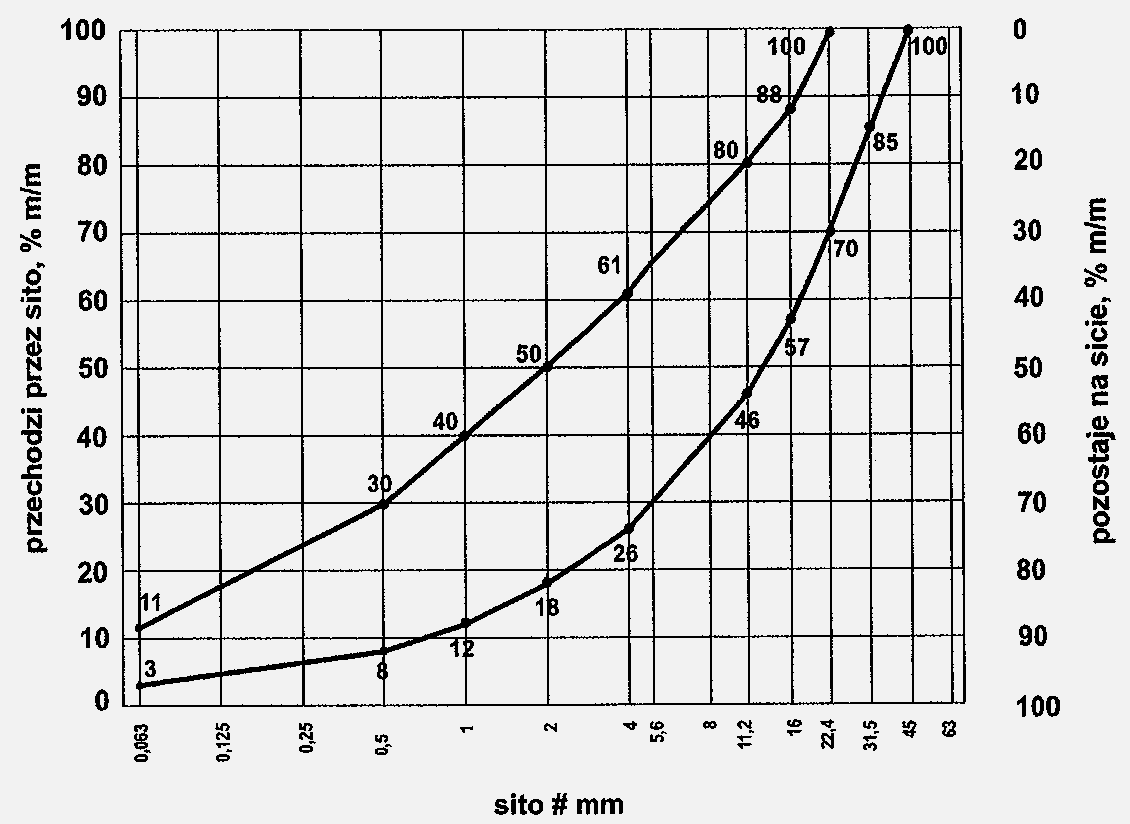 Rys. 1. Krzywe graniczne uziarnienia mieszanki mineralnej 0/31,5 mm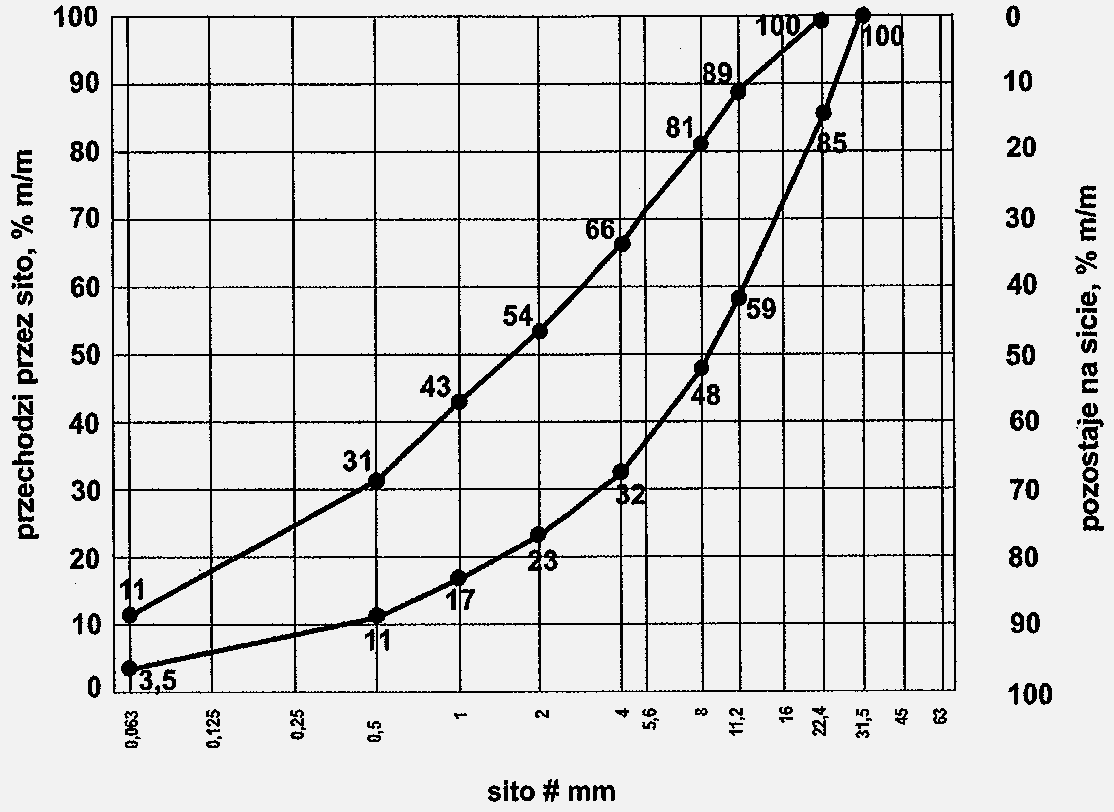 Rys. 2. Krzywe graniczne uziarnienia mieszanki mineralnej 0/22,4 mm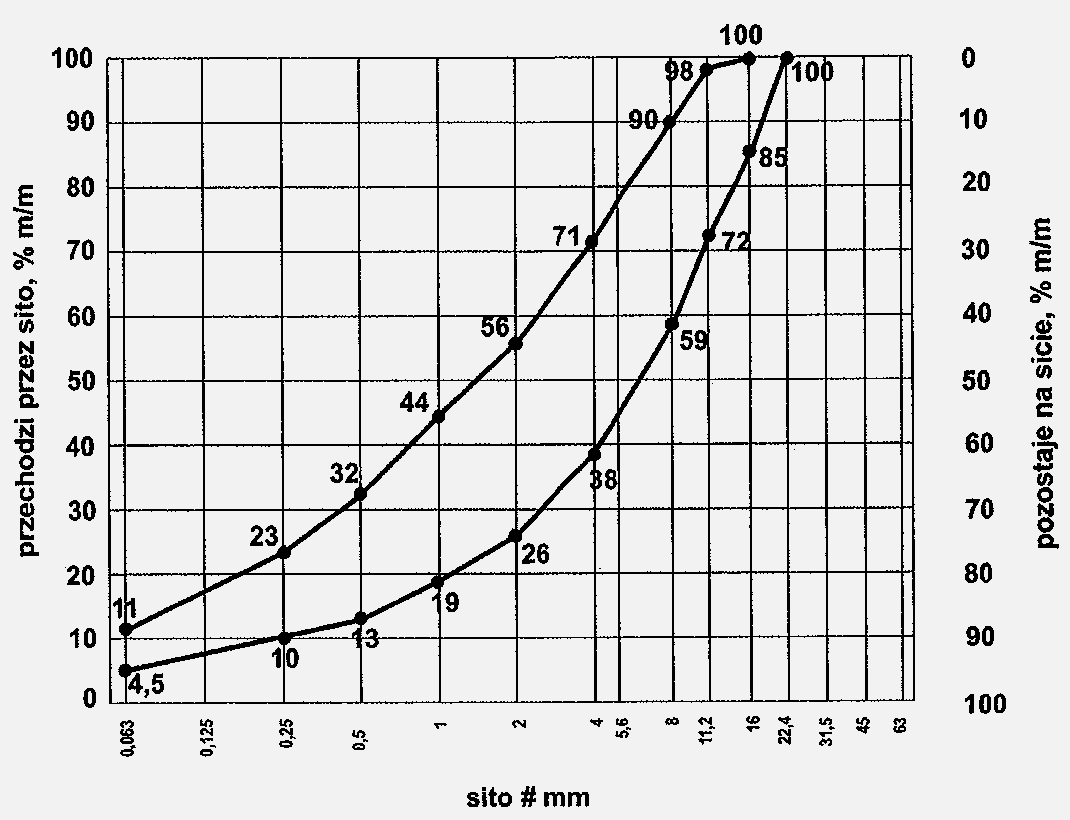 Rys. 3. Krzywe graniczne uziarnienia mieszanki mineralnej 0/16 mm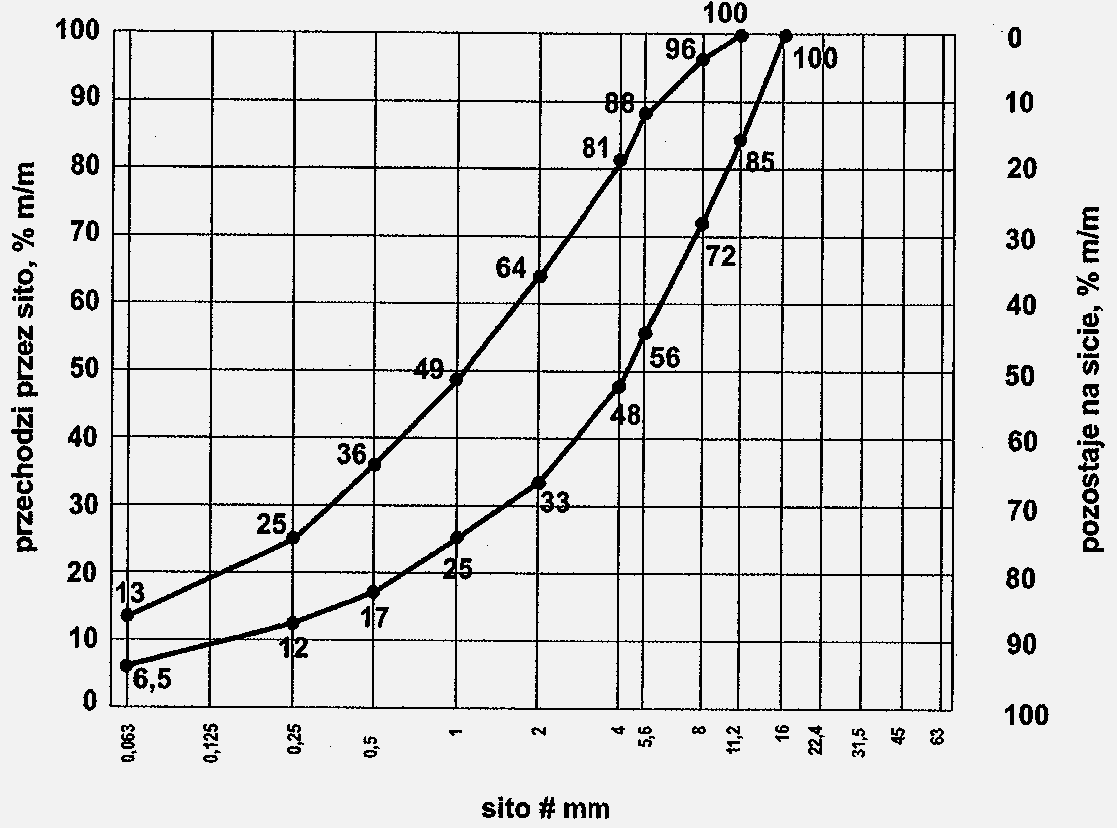 Rys. 4. Krzywe graniczne uziarnienia mieszanki mineralnej 0/11,2 mm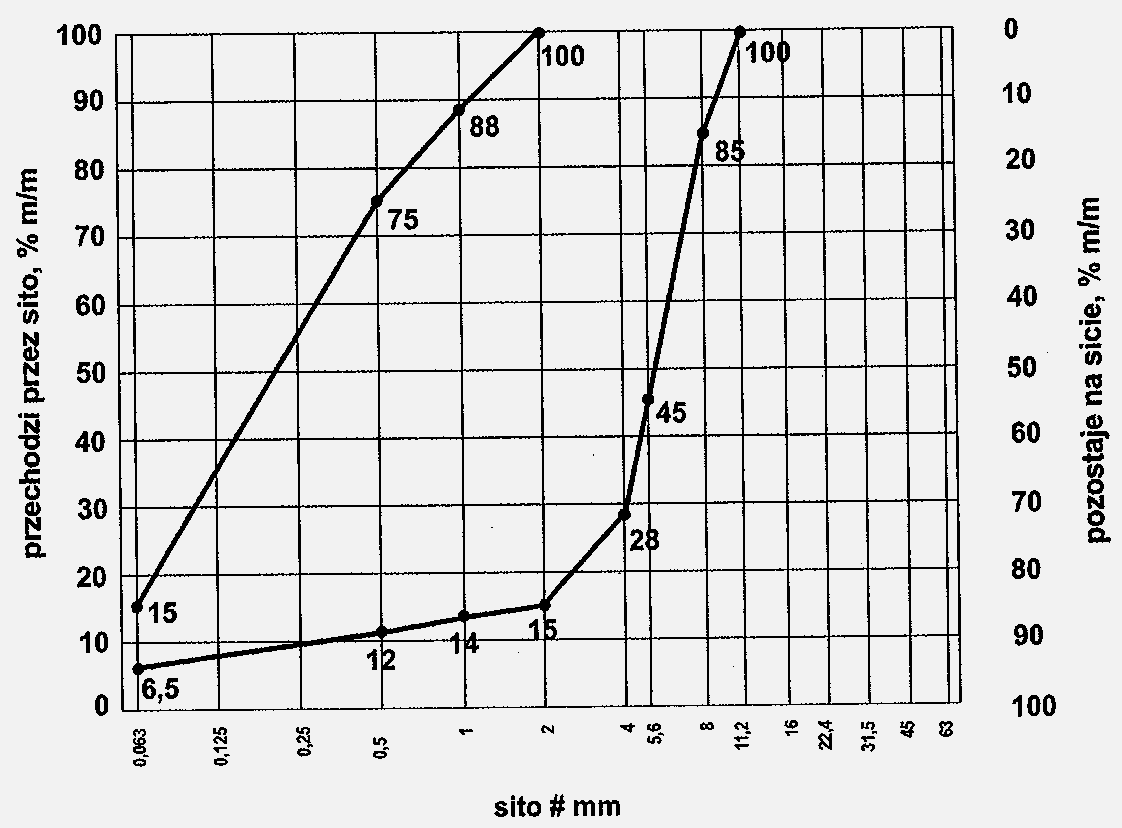 Rys.5. Krzywe graniczne uziarnienia mieszanki mineralnej 0/8 mmZawartość spoiwa (cementu) w mieszance powinna być określona na podstawie procedury projektowej i/lub doświadczenia z mieszankami wyprodukowanymi przy użyciu proponowanych składników. Zawartość spoiwa nie powinna być mniejsza od minimalnych wartości przedstawionych w tablicy 3.Tablica 3. Minimalna zawartość spoiwa (cementu) w mieszance wg PN-EN 14227-1 [23]Dopuszczalne jest zastosowanie mniejszej ilości spoiwa niż podano w tablicy 3, jeśli podczas procesu produkcyjnego stwierdzone zostanie, że zachowana jest zgodność z wymaganiami tablic 4÷6 niniejszej specyfikacji.Zawartość wody w mieszance powinna być określona na podstawie procedury projektowej wg metody Proctora i/lub doświadczenia z mieszankami wyprodukowanymi przy użyciu proponowanych składników. Zawartość wody należy określić zgodnie z PN-EN 13286-2 [20].Próbki walcowe zagęszczane ubijakiem Proctora, powinny być przygotowane zgodnie z PN-EN 13286-50 [22]. Próbki należy przechowywać przez 14 dni w temperaturze pokojowej z zabezpieczeniem przed wysychaniem (w komorze o wilgotności powyżej 95% - 100% lub w wilgotnym piasku) i następnie zanurzyć na 14 dni do wody o temperaturze pokojowej. Nasycanie próbek wodą odbywa się pod ciśnieniem normalnym i przy całkowitym ich zanurzeniu w wodzie.Badanie wytrzymałości na ściskanie (system I) należy przeprowadzić na próbkach walcowych przygotowanych metodą Proctora zgodnie z PN-EN 13286-50 [22], przy wykorzystaniu metody badawczej zgodniej z PN-EN 13286-41 [21]. Wytrzymałość na ściskanie określonej mieszanki powinna być oznaczana zgodnie z PN-EN 13286-41 [21], po 28 dniach pielęgnacji. Dopuszcza się w praktyce wykonawczej stosowanie dodatkowo wytrzymałości na ściskanie określonej po innym okresie pielęgnacji, np. po 7 lub 14 dniach. Wymagane właściwości po 28 dniach pielęgnacji pozostają bez zmian.Wskaźnik mrozoodporności mieszanki związanej cementem określany jest stosunkiem wytrzymałości na ściskanie R zo próbki po 28 dniach pielęgnacji i po 14 cyklach zamrażania i odmrażania do wytrzymałości na ściskanie Rc próbki po 28 dniach pielęgnacji.R z oWskaźnik mrozoodporności =    c     .R cPróbki do oznaczenia wskaźnika mrozoodporności należy przechowywać przez 28 dni w temperaturze pokojowej z zabezpieczeniem przed wysychaniem (w komorze o wilgotności 95% ÷ 100% lub w wilgotnym piasku). Następnie należy je całkowicie zanurzyć na 1 dobę w wodzie, a następnie w ciągu kolejnych 14 dni poddać cyklom zamrażania i odmrażania. Jeden cykl zamrażania i odmrażania polega na zamrażaniu próbki w temperaturze -23 ±2oC przez 8 godzin i odmrażania w wodzie o temperaturze +18 ±2oC przez 16 godzin. Oznaczenie wskaźnika mrozoodporności należy przeprowadzać na 3 próbkach i do obliczeń przyjmować średnią. Wynik badania różniący się odśredniej o więcej niż 20% należy odrzucić, a jako miarodajną wartość wytrzymałości na ściskanie przyjąć średnią obliczoną z pozostałych dwóch wyników, z dokładnością 0,1.R zo , Rc należyWymagania wobec mieszanekMieszanki związane cementem klasyfikuje się pod względem właściwości wytrzymałościowych mieszanki przez wytrzymałość charakterystyczną na ściskanie Rc próbek zgodnie z przyjętym systemem I.W tablicach 4 ÷ 6 przedstawia się zbiorcze zestawienia wymagań wobec mieszanek wraz z wymaganymi wytrzymałościami na ściskanie.Tablica 4. Wymagania wobec mieszanek związanych cementem do warstwy podłoża ulepszonego*) Mieszankę 0/8 mm można stosować tylko dla ruchu KR1 i KR2Tablica 5. Wymagania wobec mieszanek związanych cementem do warstwy podbudowy pomocniczejTablica 6. Wymagania wobec mieszanek związanych cementem do warstwy podbudowy zasadniczej*) W przypadku przekroczenia wytrzymałości na ściskanie 5 MPa należy stosować rozwiązania przeciwspękaniowe (patrz p.5.7)Odcinek próbnyWykonawca powinien wykonać odcinek próbny w celu:stwierdzenia czy sprzęt do produkcji mieszanki oraz jej rozkładania i zagęszczania jest właściwy,	określenia grubości warstwy wbudowanej mieszanki przed zagęszczeniem, koniecznej do uzyskania wymaganej grubości warstwy zagęszczonej,określenia liczby przejść walców do uzyskania wymaganego wskaźnika zagęszczenia warstwy.Na odcinku próbnym Wykonawca powinien użyć materiałów oraz sprzętu takich, jakie będą stosowane do wykonania podbudowy lub podłoża ulepszonego.Powierzchnia odcinka próbnego powinna wynosić od 400 m2 do 800 m2, a długość nie powinna być mniejsza niż200 m.Odcinek próbny powinien być zlokalizowany w miejscu wskazanym przez Inżyniera.Wykonawca może przystąpić do wykonywania podbudowy lub podłoża ulepszonego po zaakceptowaniuodcinka próbnego przez Inżyniera.Warunki przystąpienia do robót i przygotowanie podłożaPodbudowa lub podłoże ulepszone z mieszanek związanych cementem nie powinny być wykonywane, gdy temperatura powietrza jest niższa od +5oC oraz gdy podłoże jest zamarznięte.Podłoże pod mieszankę powinno być przygotowane zgodnie z wymaganiami określonymi w dokumentacji projektowej i ST. Zaleca się do korzystania z ustaleń podanych w OST D-04.01.01 „Koryto wraz z profilowaniem i zagęszczeniem podłoża” [4] i OST D-02.00.00 „Roboty ziemne” [3].Jeśli warstwa mieszanki kruszywa ma być układana w prowadnicach, to należy je ustawić na podłożu tak aby wyznaczały ściśle linie krawędzi układanej warstwy według dokumentacji projektowej. Wysokość prowadnic powinna odpowiadać grubości warstwy mieszanki kruszywa w stanie niezagęszczonym. Prowadnice powinny być ustawione stabilnie, w sposób wykluczający ich przesuwanie się pod wpływem oddziaływania maszyn użytych do wykonania warstwy. Od użycia prowadnic można odstąpić przy zastosowaniu technologii gwarantującej odpowiednią równość warstwy, po uzyskaniu zgody Inżyniera.Wytwarzanie i wbudowanie mieszankiMieszankę kruszywa związanego cementem o ściśle określonym składzie zawartym w recepcie laboratoryjnej należy wytwarzać w wytwórniach (mieszarkach) stacjonarnych lub mobilnych zapewniających ciągłość produkcji i gwarantujących otrzymanie jednorodnej mieszanki. Mieszarka powinna być wyposażona w urządzenia do wagowego dozowania kruszywa i cementu oraz objętościowego dozowania wody.Przy produkcji mieszanek należy prowadzić kontrolę produkcji zgodnie z WT-5 [25] część 5.Mieszanka po wyprodukowaniu powinna być od razu transportowana na miejsce wbudowania, w sposób zabezpieczony przed segregacją i nadmiernym wysychaniem.Mieszanka dowieziona z wytwórni powinna być układana przy pomocy układarek lub równiarek. Grubość układania mieszanki powinna zapewniać uzyskanie wymaganej grubości warstwy po zagęszczeniu. Warstwę można wykonać o grubości np. 20 cm po zagęszczeniu. Gdy wymagana jest większa grubość, to do układania drugiej warstwy można przystąpić po odbiorze pierwszej warstwy przez Inżyniera. Przy układaniu mieszanki za pomocą równiarek konieczne jest stosowanie prowadnic.Przed zagęszczeniem warstwa powinna być wyprofilowana do wymaganych rzędnych, spadków podłużnych i poprzecznych. Natychmiast po wyprofilowaniu mieszanki należy rozpocząć jej zagęszczanie, które należy kontynuowaćdo osiągnięcia wskaźnika zagęszczenia nie mniejszego od 0,98 maksymalnego zagęszczenia określonego według normalnej próby Proctora. Zagęszczenie powinno być zakończone przed rozpoczęciem czasu wiązania cementu. Specjalną uwagę należy poświęcić zagęszczeniu mieszanki w sąsiedztwie spoin roboczych podłużnych i poprzecznych oraz wszelkich urządzeń obcych. Zaleca się aby Wykonawca organizował roboty w sposób unikający podłużnych spoin roboczych. Jeśli jednak w dolnej warstwie podbudowy występują spoiny robocze, to spoiny w górnej warstwie podbudowy powinny być względem nich przesunięte o co najmniej 30 cm dla spoiny podłużnej i 1 m dla spoiny poprzecznej.Jeśli dokumentacja projektowa przewiduje wykonanie szczelin pozornych w podbudowie, to zaleca się je wykonać przez wycięcie szczelin np. grubości 3÷5 mm na głębokość około 1/3 jej grubości w początkowej fazie twardnienia betonu, tak aby powierzchnia podbudowy była podzielona na kwadratowe lub prostokątne płyty.Dla warstwy podbudowy zasadniczej z mieszanki o wytrzymałości na ściskanie Rc powyżej 10 MPa należy stosować dylatowanie poprzeczne i podłużne według ustaleń dokumentacji projektowej.Dla warstwy podbudowy zasadniczej z mieszanki o wytrzymałości Rc przekraczającej 5 do 10 MPa należy stosować technologie przeciwspękaniowe według ustaleń dokumentacji projektowej, z zastosowaniem geosyntetyków lub membran, odpowiadających wymaganiom norm lub europejskich i krajowych aprobat technicznych.Pielęgnacja warstwy kruszywa związanego cementemWarstwa kruszywa związanego cementem powinna być natychmiast po zagęszczeniu poddana pielęgnacji według jednego z następujących sposobów:skropieniem preparatem pielęgnacyjnym, posiadającym aprobatę techniczną,	przykryciem na okres 7 do 10 dni nieprzepuszczalną folią z tworzywa sztucznego, ułożoną na zakład co najmniej 30 cm i zabezpieczoną przed zerwaniem przez wiatr,przykryciem matami lub włókninami i spryskanie wodą przez okres 7÷10 dni,przykryciem warstwą piasku i utrzymanie jej w stanie wilgotnym przez okres 7÷10 dni,innymi środkami zaakceptowanymi przez Inżyniera.Nie należy dopuszczać ruchu pojazdów i maszyn po warstwie kruszywa związanej cementem w okresie od 7 do 10 dni pielęgnacji, a po tym okresie ruch technologiczny może odbywać się wyłącznie za zgodą Inżyniera.Roboty wykończenioweRoboty wykończeniowe, zgodne z dokumentacją projektową, ST, dokumentacją wiaty i wskazaniami Inżyniera dotyczą prac związanych z dostosowaniem wykonanych robót do istniejących warunków terenowych, takie jak:odtworzenie przeszkód czasowo usuniętych,uzupełnienie zniszczonych w czasie robót istniejących elementów drogowych lub terenowych,roboty porządkujące otoczenie terenu robót,usunięcie oznakowania drogi wprowadzonego na okres robót.KONTROLA JAKOŚCI ROBÓTOgólne zasady kontroli jakości robótOgólne zasady kontroli jakości robót podano w OST D-M-00.00.00 „Wymagania ogólne” [1] pkt 6.Badania przed przystąpieniem do robótPrzed przystąpieniem do robót Wykonawca powinien:	uzyskać wymagane dokumenty, dopuszczające wyroby budowlane do obrotu i powszechnego stosowania (np. stwierdzenie o oznakowaniu materiału znakiem CE lub znakiem budowlanym B, certyfikat zgodności, deklarację zgodności, aprobatę techniczną, ew. badania materiałów wykonane przez dostawców itp.),	ew. wykonać własne badania właściwości materiałów przeznaczonych do wykonania robót, określone przez Inżyniera.Wszystkie dokumenty oraz wyniki badań Wykonawca przedstawia Inżynierowi do akceptacjiBadania w czasie robótCzęstotliwość oraz zakres badań i pomiarów, które należy wykonać w czasie robót podaje tablica 6.Tablica 6. Częstotliwość oraz zakres badań i pomiarów w czasie robót6.4 Badania dotyczące cech geometrycznych i wytrzymałościowych podbudowy lub ulepszonego podłożaCzęstotliwość oraz zakres badań i pomiarów dotyczących cech geometrycznych podaje tablica 7. Tablica 7. Częstotliwość oraz zakres badań i pomiarów warstwy odsączającej i odcinającej*) Dodatkowe pomiary spadków poprzecznych i ukształtowania osi w planie należy wykonać w punktach głównych łuków poziomych.OBMIAR ROBOTOgólne zasady obmiaru robótOgólne zasady obmiaru robót podano w OST D-M-00.00.00 „Wymagania ogólne” [1] pkt 7.Jednostka obmiarowaJednostką obmiarową jest m2 (metr kwadratowy) wykonanej podbudowy i podłoża ulepszonego.ODBIÓR ROBÓTOgólne zasady odbioru robót podano w OST D-M-00.00.00 „Wymagania ogólne” [1] pkt 8.Roboty uznaje się za  wykonane zgodnie z dokumentacją projektową,  ST i wymaganiami  Inżyniera, jeżeli wszystkie pomiary i badania z zachowaniem tolerancji według punktu 6 dały wyniki pozytywne.PODSTAWA PŁATNOŚCIOgólne ustalenia dotyczące podstawy płatnościOgólne ustalenia dotyczące podstawy płatności podano w OST D-M-00.00.00 „Wymagania ogólne” [1] pkt 9.Cena jednostki obmiarowejCena wykonania jednostki obmiarowej (1 m2) obejmuje:prace pomiarowe i roboty przygotowawcze,oznakowanie robót,dostarczenie materiałów i sprzętu,wyprodukowanie mieszanki i jej transport na miejsce wbudowania,dostarczenie, ustawienie, rozebranie i odwiezienie prowadnic oraz innych materiałów i urządzeń pomocniczych,rozłożenie i zagęszczenie mieszanki,ew. nacięcie szczelin i wykonanie technologii przeciwspękaniowych,pielęgnacja wykonanej warstwy,przeprowadzenie wymaganych pomiarów i badań,uporządkowanie terenu robót i jego otoczenia,roboty wykończeniowe,odwiezienie sprzętu.Wszystkie roboty powinny być wykonane według wymagań dokumentacji projektowej, ST, specyfikacji technicznej i postanowień Inżyniera.Sposób rozliczenia robót tymczasowych i prac towarzyszącychCena wykonania robót określonych niniejszą OST obejmuje:	roboty tymczasowe, które są potrzebne do wykonania robót podstawowych, ale nie są przekazywane Zamawiającemu i są usuwane po wykonaniu robót podstawowych,	prace towarzyszące, które są niezbędne do wykonania robót podstawowych, niezaliczane do robót tymczasowych, jak geodezyjne wytyczenie robót itd.PRZEPISY ZWIĄZANEOgólne specyfikacje techniczne (OST)Wskaźnik kształtuPN-EN 933-5	Badania geometrycznych właściwości kruszyw – Oznaczanie procentowej zawartości ziarn o powierzchniach powstałych w wyniku przekruszenia lub łamania kruszyw grubychPN-EN 934-2	Domieszki do betonu, zaprawy i zaczynu – Domieszki do betonu – Definicje i wymaganiaPN-EN 1008	Woda zarobowa do betonu – Specyfikacja  pobierania próbek, badanie  i ocena przydatności wody zarobowej do betonu, w tym wody odzyskanej z procesów produkcji betonuPN-EN 1097-1 Badania mechanicznych i fizycznych właściwości kruszyw   –   Oznaczanie odporności na ścieranie (mikro-Deval)PN-EN 1097-2 Badania mechanicznych i fizycznych właściwości kruszyw – Metody oznaczania odporności na rozdrabnianiePN-EN 1097-6 Badania mechanicznych i fizycznych właściwości kruszyw – Część 6: Oznaczanie gęstości ziarn i nasiąkliwościPN-EN 1367-1 Badania właściwości cieplnych i odporności kruszyw na działanie czynników atmosferycznych – Część 1: Oznaczanie mrozoodpornościPN-EN 1367-3 Badania właściwości cieplnych i odporności kruszyw na działanie czynników atmosferycznych – Część 3: Badanie bazaltowej zgorzeli słonecznej metodą gotowaniaPN-EN 1744-1        Badania chemicznych właściwości kruszyw – Analiza chemicznaPN-EN 1744-3       Badania chemicznych właściwości kruszyw – Część 3: Przygotowanie wyciągów przez wymywanie kruszywPN-EN 13242	Kruszywa do niezwiązanych i związanych hydraulicznie materiałów stosowanych w obiektach budowlanych i budownictwie drogowymPN-EN 13286-2 Mieszanki niezwiązane i związane spoiwem hydraulicznym – Część 2: Metody określania gęstości i zawartości wody – Zagęszczanie metodą ProctoraPN-EN 13286-41 Mieszanki niezwiązane i związane spoiwem hydraulicznym – Część 41: Metoda oznaczania wytrzymałości na ściskanie mieszanek związanych spoiwem hydraulicznymPN-EN 13286-50 Mieszanki niezwiązane i związane spoiwem hydraulicznym – Część 50: Metoda sporządzania próbek związanych hydraulicznie za pomocą aparatu Proctora lub zagęszczania na stole wibracyjnymPN-EN 14227-1 Mieszanki związane spoiwem hydraulicznym – Wymagania – Część 1: Mieszanki związane cementemPN-EN 14227-10 Mieszanki związane spoiwem hydraulicznym – Specyfikacja – Część 10: Grunty stabilizowane cementemInne dokumentyMieszanki związane spoiwem hydraulicznym do dróg krajowych – WT-5 2010 Wymagania techniczne (zalecone do stosowania w specyfikacji technicznej na roboty budowlane na drogach krajowych wg zarządzenia nr 102 GDDKiA z dnia 19.11.2010 r.)	Rozporządzenie Ministra Transportu i Gospodarki Morskiej z dnia 2 marca 1999 r. w sprawie warunków technicznych, jakim powinny odpowiadać drogi publiczne i ich usytuowanie (Dz.U. nr 43, poz. 430)	Katalog typowych konstrukcji nawierzchni podatnych i półsztywnych. Generalna Dyrekcja Dróg Publicznych – Instytut Badawczy Dróg i Mostów, Warszawa 1997D - 04.04.00- PODBUDOWY I NAWIERZCHNIE Z KRUSZYW WYMAGANIA OGÓLNEWSTĘPPrzedmiot STWIORPrzedmiotem niniejszej specyfikacji technicznej (STWIOR) są wymagania ogólne dotyczące wykonania i odbioru robót związanych z wykonywaniem podbudowy i nawierzchni z kruszyw stabilizowanych mechanicznie.Zakres stosowania STWIORSTWIOR stanowi dokument przetargowy i kontraktowy przy zlecaniu i realizacji robót na drogach publicznychZakres robót objętych STWIORUstalenia zawarte w niniejszej specyfikacji dotyczą zasad prowadzenia robót związanych z wykonywaniem podbudów i nawierzchni z kruszyw stabilizowanych mechanicznie wg PN-S-06102 [21] i obejmują STWIOR:D-04.04.02 Podbudowa z kruszywa łamanego stabilizowanego mechanicznie,D-05.02.01 Nawierzchnia tłuczniowaOkreślenia podstawoweStabilizacja mechaniczna - proces technologiczny, polegający na odpowiednim zagęszczeniu w optymalnej wilgotności kruszywa o właściwie dobranym uziarnieniu.Pozostałe określenia podstawowe są zgodne z obowiązującymi, odpowiednimi polskimi normami oraz z definicjami podanymi w STWIOR D-M-00.00.00 „Wymagania ogólne” pkt 1.4Ogólne wymagania dotyczące robótOgólne wymagania dotyczące robót podano w STWIOR D-M-00.00.00 „Wymagania ogólne” pkt 1.5.MATERIAŁYOgólne wymagania dotyczące materiałówOgólne wymagania dotyczące materiałów, ich pozyskiwania i składowania, podano w STWIOR D-M-00.00.00„Wymagania ogólne” pkt 2.Rodzaje materiałówMateriały stosowane do wykonania podbudów z kruszyw stabilizowanych mechanicznie podano w STWIOR dotyczących poszczególnych rodzajów podbudów/nawierzchni:D-04.04.02 Podbudowa z kruszywa łamanego stabilizowanego mechanicznie, D-05.02.01 Nawierzchnia tłuczniowaWymagania dla materiałówUziarnienie kruszywaKrzywa uziarnienia kruszywa, określona według PN-B-06714-15 [3] powinna leżeć między krzywymi granicznymi pól dobrego uziarnienia podanymi na rysunku 1.Rysunek		1. Pole dobrego uziarnienia kruszyw przeznaczony ch	na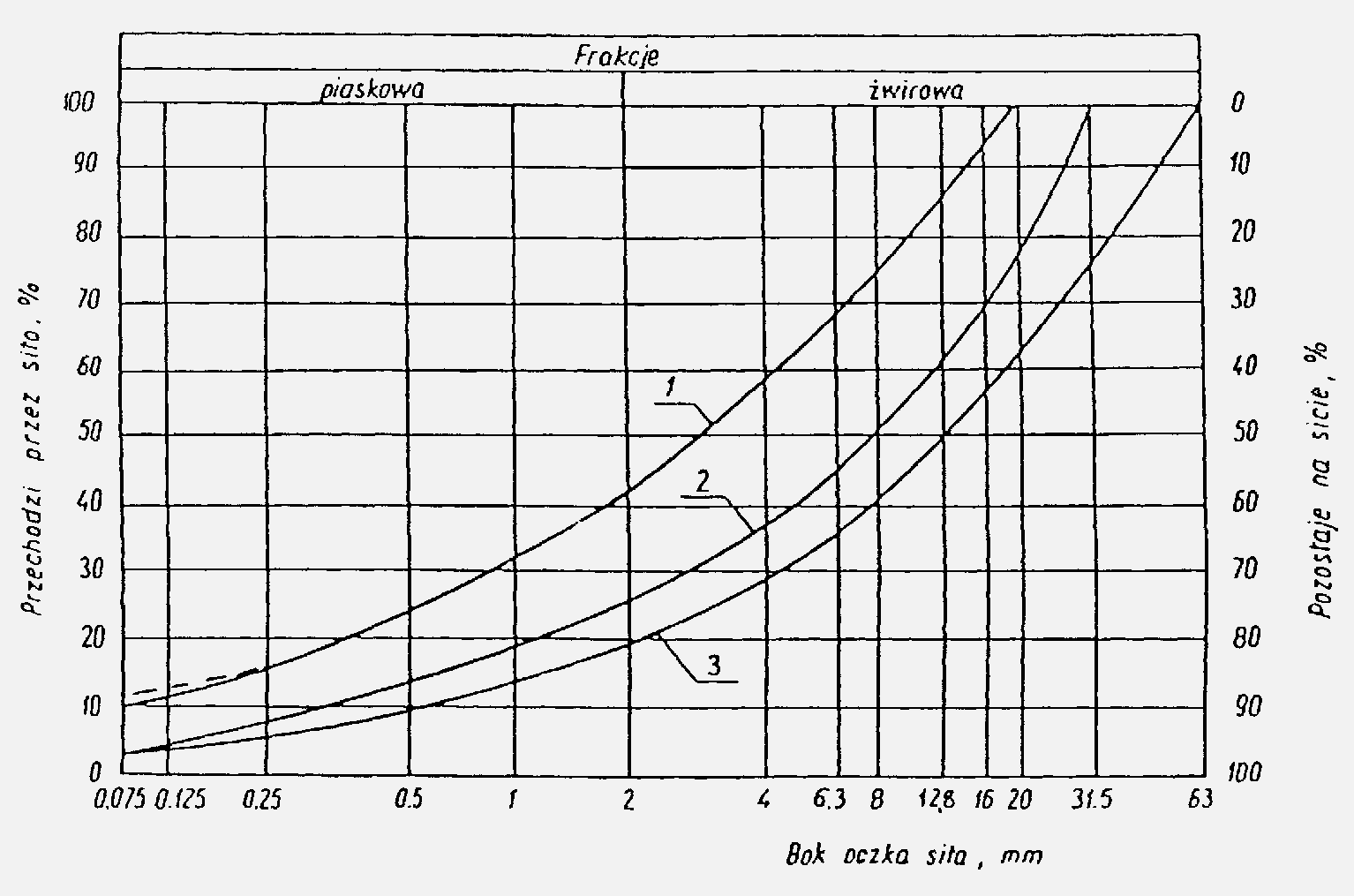 podbudowywykonywane metodą stabilizacji mechanicznej 1-2kruszywo na podbudowę zasadniczą (górną warstwę) lub podbudowęjednowarstwową1-3 kruszywo na podbudowę pomocniczą (dolną warstwę)Krzywa uziarnienia kruszywa powinna być ciągła i nie może przebiegać od dolnej krzywej granicznej uziarnienia do górnej krzywej granicznej uziarnienia na sąsiednich sitach. Wymiar największego ziarna kruszywa nie może przekraczać 2/3 grubości warstwy układanej jednorazowo.SPRZĘTOgólne wymagania dotyczące sprzętuOgólne wymagania dotyczące sprzętu podano w STWIOR D-M-00.00.00 „Wymagania ogólne” pkt 3.Sprzęt do wykonania robótWykonawca przystępujący do wykonania podbudowy/nawierzchni z kruszyw stabilizowanych mechanicznie powinien wykazać się możliwością korzystania z następującego sprzętu:równiarek albo układarek do rozkładania mieszanki,walców ogumionych i stalowych wibracyjnych lub statycznych do zagęszczania. W miejscach trudno dostępnych powinny być stosowane zagęszczarki płytowe, ubijaki mechaniczne lub małe walce wibracyjne.TRANSPORTOgólne wymagania dotyczące transportuOgólne wymagania dotyczące transportu podano w STWIOR D-M-00.00.00 „Wymagania ogólne” pkt 4.Transport materiałówKruszywa	można	przewozić	dowolnymi	środkami	transportu	w	warunkach	zabezpieczających	je	przed zanieczyszczeniem, zmieszaniem z innymi materiałami, nadmiernym wysuszeniem i zawilgoceniem.WYKONANIE ROBÓTOgólne zasady wykonania robótOgólne zasady wykonania robót podano w STWIOR D-M-00.00.00 „Wymagania ogólne” pkt 5.Przygotowanie podłożaPodłoże pod podbudowę powinno spełniać wymagania określone w STWIOR D-04.01.01 „Koryto wraz z profilowaniem i zagęszczeniem podłoża”Podbudowa powinna być ułożona na podłożu zapewniającym nieprzenikanie drobnych cząstek gruntu do podbudowy.Wbudowywanie i zagęszczanie mieszankiMieszanka kruszywa powinna być rozkładana w warstwie o jednakowej grubości, takiej, aby jej ostateczna grubość po zagęszczeniu była równa grubości projektowanej. Grubość pojedynczo układanej warstwy nie może przekraczać 20 cm po zagęszczeniu. Warstwa podbudowy powinna być rozłożona w sposób zapewniający osiągnięcie wymaganych spadków i rzędnych wysokościowych. Jeżeli podbudowa składa się z więcej niż jednej warstwy kruszywa, to każda warstwa powinna być wyprofilowana i zagęszczona z zachowaniem wymaganych spadków i rzędnych wysokościowych. Rozpoczęcie budowy każdej następnej warstwy może nastąpić po odbiorze poprzedniej warstwy przez Inspektora nadzoru.Wilgotność mieszanki kruszywa podczas zagęszczania powinna odpowiadać wilgotności optymalnej, określonej według próby Proctora, zgodnie z PN-B-04481 [1] (metoda II). Materiał nadmiernie nawilgocony, powinien zostać osuszony przez mieszanie i napowietrzanie. Jeżeli wilgotność mieszanki kruszywa jest niższa od optymalnej o 20% jej wartości, mieszanka powinna być zwilżona określoną ilością wody i równomiernie wymieszana. W przypadku, gdy wilgotność mieszanki kruszywa jest wyższa od optymalnej o 10% jej wartości, mieszankę należy osuszyć.Utrzymanie podbudowy/nawierzchniPodbudowa/nawierzchnia po wykonaniu, a przed ułożeniem następnej warstwy, powinna być utrzymywana w dobrym stanie. Jeżeli Wykonawca będzie wykorzystywał, za zgodą Inspektora nadzoru, gotową podbudowę do ruchu budowlanego, to jest obowiązany naprawić wszelkie uszkodzenia podbudowy, spowodowane przez ten ruch. Koszt napraw wynikłych z niewłaściwego utrzymania podbudowy obciąża Wykonawcę robót.KONTROLA JAKOŚCI ROBÓTOgólne zasady kontroli jakości robótOgólne zasady kontroli jakości robót podano w STWIOR D-M-00.00.00 „Wymagania ogólne” pkt 6.Badania przed przystąpieniem do robótPrzed przystąpieniem do robót Wykonawca powinien wykonać badania kruszyw przeznaczonych do wykonania robót i przedstawić wyniki tych badań Inspektorowi nadzoru w celu akceptacji materiałów. Badania te powinny obejmować wszystkie właściwości określone w pkt 2.3 niniejszej STWIOR.Badania w czasie robótCzęstotliwość oraz zakres badań i pomiarówCzęstotliwość oraz zakres badań podano w tablicy 1.Tablica 2. Częstotliwość oraz zakres badań przy budowie podbudowy/nawierzchni z kruszyw stabilizowanych mechanicznieUziarnienie mieszankiUziarnienie mieszanki powinno być zgodne z wymaganiami podanymi w pkt 2.3. Próbki należy pobierać w sposób losowy, z rozłożonej warstwy, przed jej zagęszczeniem. Wyniki badań powinny być na bieżąco przekazywane Inspektorowi nadzoru.Wilgotność mieszankiWilgotność mieszanki powinna odpowiadać wilgotności optymalnej, określonej według próby Proctora, zgodnie z PN-B- 04481 [1] (metoda II), z tolerancją +10% -20%.Wilgotność należy określić według PN-B-06714-17 [5].Zagęszczenie podbudowy/nawierzchniZagęszczenie każdej warstwy powinno odbywać się aż do osiągnięcia wymaganego wskaźnika zagęszczenia. Zagęszczenie podbudowy należy sprawdzać według BN-77/8931-12 [30]. W przypadku, gdy przeprowadzenie badania jest niemożliwe ze względu na gruboziarniste kruszywo, kontrolę zagęszczenia należy oprzeć na metodzie obciążeń płytowych, wg BN-64/8931-02 [27] i nie rzadziej niż raz na 1000 m2, lub według zaleceń Inspektora nadzoru.Zagęszczenie podbudowy stabilizowanej mechanicznie należy uznać za prawidłowe, gdy stosunek wtórnego modułu E2 do pierwotnego modułu odkształcenia E1 jest nie większy od 2,2 dla każdej warstwy konstrukcyjnej podbudowy.E 2E 1     □ 2,2Wymagania dotyczące cech geometrycznych podbudowy i nawierzchniCzęstotliwość oraz zakres pomiarówCzęstotliwość oraz zakres pomiarów dotyczących cech geometrycznych podbudowy podano w tablicy 2.Tablica 2. Częstotliwość oraz zakres pomiarów wykonanej podbudowy i nawierzchni z kruszywa stabilizowanego mechanicznie*) Dodatkowe pomiary spadków poprzecznych i ukształtowania osi w planie należy wykonać w punktach głównych łuków poziomych.Szerokość podbudowy/nawierzchniSzerokość podbudowy nie może różnić się od szerokości projektowanej o więcej niż +10 cm, -5 cm.Równość podbudowy/nawierzchniNierówności podłużne podbudowy należy mierzyć 4-metrową łatą, zgodnie z BN-68/8931-04 [28]. Nierówności poprzeczne podbudowy należy mierzyć 4-metrową łatą.Nierówności podbudowy nie mogą przekraczać:10 mm dla podbudowy zasadniczej,20 mm dla podbudowy pomocniczej.Spadki poprzeczne podbudowySpadki poprzeczne podbudowy/nawierzchni na prostych i łukach powinny być zgodne z dokumentacją projektową, z tolerancją □ 0,5 %.Rzędne wysokościowe podbudowy/nawierzchniRóżnice pomiędzy rzędnymi wysokościowymi podbudowy i rzędnymi projektowanymi nie powinny przekraczać + 1 cm,-2 cm.Ukształtowanie osi podbudowy/nawierzchniOś podbudowy w planie nie może być przesunięta w stosunku do osi projektowanej o więcej niż □ 5 cm.Grubość podbudowy/nawierzchniGrubość podbudowy nie może się różnić od grubości projektowanej o więcej niż: □ 10%,Nośność podbudowy/nawierzchniWtórny moduł odkształcenia wg BN-64/8931-02 [27] powinien wynosić min 140MPa.Zasady postępowania z wadliwie wykonanymi odcinkami podbudowy/nawierzchniNiewłaściwe cechy geometryczneWszystkie powierzchnie podbudowy, które wykazują większe odchylenia od określonych w punkcie 6.4 powinny być naprawione przez spulchnienie lub zerwanie do głębokości co najmniej 10 cm, wyrównane i powtórnie zagęszczone. Dodanie nowego materiału bez spulchnienia wykonanej warstwy jest niedopuszczalne.Jeżeli szerokość podbudowy jest mniejsza od szerokości projektowanej o więcej niż 5 cm i nie zapewnia podparcia warstwom wyżej leżącym, to Wykonawca powinien na własny koszt poszerzyć podbudowę przez spulchnienie warstwy na pełną grubość do połowy szerokości pasa ruchu, dołożenie materiału i powtórne zagęszczenie.Niewłaściwa grubośćNa wszystkich powierzchniach wadliwych pod względem grubości, Wykonawca wykona naprawę podbudowy. Powierzchnie powinny być naprawione przez spulchnienie lub wybranie warstwy na odpowiednią głębokość, zgodnie z decyzją Inspektora nadzoru, uzupełnione nowym materiałem o odpowiednich właściwościach, wyrównane i ponownie zagęszczone.Roboty te Wykonawca wykona na własny koszt. Po wykonaniu tych robót nastąpi ponowny pomiar i ocena grubości warstwy, według wyżej podanych zasad, na koszt Wykonawcy.Niewłaściwa nośnośćJeżeli nośność podbudowy będzie mniejsza od wymaganej, to Wykonawca wykona wszelkie roboty niezbędne do zapewnienia wymaganej nośności, zalecone przez Inspektora nadzoru.OBMIAR ROBÓTOgólne zasady obmiaru robótOgólne zasady obmiaru robót podano w STWIOR D-M-00.00.00 „Wymagania ogólne” pkt 7.Jednostka obmiarowaJednostką obmiarową jest m2 (metr kwadratowy) podbudowy/nawierzchni z kruszywa stabilizowanego mechanicznie. Pomiaru dokonuje się na górnej płaszczyźnie warstwy.ODBIÓR ROBÓTOgólne zasady odbioru robót podano w STWIOR D-M-00.00.00 „Wymagania ogólne” pkt 8.Roboty uznaje się za zgodne z dokumentacją projektową, STWIOR i wymaganiami Inspektora nadzoru, jeżeli wszystkie pomiary i badania z zachowaniem tolerancji wg pkt 6 dały wyniki pozytywne.PODSTAWA PŁATNOŚCIOgólne ustalenia dotyczące podstawy płatnościOgólne ustalenia dotyczące podstawy płatności podano w STWIOR D-M-00.00.00 „Wymagania ogólne” pkt 9.Cena jednostki obmiarowejZakres czynności objętych ceną jednostkową 1 m2 podbudowy/nawierzchni z kruszywa stabilizowanego mechanicznie, podano w STWIOR:D-04.04.02 Podbudowa z kruszywa łamanego stabilizowanego mechanicznie, D-05.02.01 Nawierzchnia tłuczniowaPRZEPISY ZWIĄZANEPN-B-04481	Grunty budowlane. Badania próbek gruntuPN-B-06714-12	Kruszywa mineralne. Badania. Oznaczanie zawartości zanieczyszczeń obcychPN-B-06714-15	Kruszywa mineralne. Badania. Oznaczanie składu ziarnowegoPN-B-06714-16	Kruszywa mineralne. Badania. Oznaczanie kształtu ziarnPN-B-06714-17	Kruszywa mineralne. Badania. Oznaczanie wilgotnościPN-B-06714-18	Kruszywa mineralne. Badania. Oznaczanie nasiąkliwościPN-B-06714-19	Kruszywa mineralne. Badania. Oznaczanie mrozoodporności metodą bezpośredniąPN-B-06714-26	Kruszywa mineralne. Badania. Oznaczanie zawartości zanieczyszczeń organicznychPN-B-06714-28	Kruszywa mineralne. Badania. Oznaczanie zawartości siarki metodą bromowąPN-B-06714-37	Kruszywa mineralne. Badania. Oznaczanie rozpadu krzemianowegoPN-B-06714-39	Kruszywa mineralne. Badania. Oznaczanie rozpadu żelazawegoPN-B-06714-42	Kruszywa mineralne. Badania. Oznaczanie ścieralności w bębnie Los AngelesPN-B-06731	Żużel wielkopiecowy kawałkowy. Kruszywo budowlane i drogowe. Badania technicznePN-B-11111	Kruszywa mineralne. Kruszywa naturalne do nawierzchni drogowych. Żwir i mieszankaPN-B-11112	Kruszywa mineralne. Kruszywa łamane do nawierzchni drogowychPN-B-11113	Kruszywa mineralne. Kruszywa naturalne do nawierzchni drogowych. PiasekPN-B-19701	Cement. Cement powszechnego użytku. Skład, wymagania i ocena zgodnościPN-B-23006	Kruszywo do betonu lekkiegoPN-B-30020	WapnoPN-B-32250	Materiały budowlane. Woda do betonu i zaprawPN-S-06102	Drogi samochodowe. Podbudowy z kruszyw stabilizowanych mechaniczniePN-S-96023	Konstrukcje drogowe. Podbudowa i nawierzchnia z tłucznia kamiennegoPN-S-96035	Popioły lotneBN-88/6731-08	Cement. Transport i przechowywanieBN-84/6774-02	Kruszywo mineralne. Kruszywo kamienne łamane do nawierzchni drogowychBN-64/8931-01	Drogi samochodowe. Oznaczanie wskaźnika piaskowegoBN-64/8931-02	Drogi samochodowe. Oznaczanie modułu odkształcenia nawierzchni podatnych i podłoża przez obciążenie płytąBN-68/8931-04	Drogi samochodowe. Pomiar równości nawierzchni planografem i łatąBN-70/8931-06	Drogi samochodowe. Pomiar ugięć podatnych ugięciomierzem belkowymBN-77/8931-12	Oznaczanie wskaźnika zagęszczenia gruntuD – 04.04.02- PODBUDOWA Z KRUSZYWA ŁAMANEGOSTABILIZOWANEGO MECHANICZNIEWSTĘPPrzedmiot STWIORPrzedmiotem niniejszej specyfikacji technicznej (STWIOR) są wymagania ogólne dotyczące wykonania i odbioru robót związanych z wykonywaniem podbudowy z kruszywa łamanego stabilizowanego mechanicznie.Zakres stosowania STWIORSTWIOR stanowi dokument przetargowy i kontraktowy przy zlecaniu i realizacji robót na drogach publicznych.Zakres robót objętych STWIORUstalenia zawarte w niniejszej specyfikacji dotyczą zasad prowadzenia robót związanych z wykonywaniem podbudowy z kruszywa łamanego stabilizowanego mechanicznie. Ustalenia zawarte są w STWIOR D-04.04.00 „Podbudowa i nawierzchnia z kruszyw. Wymagania ogólne” pkt 1.3.Określenia podstawowePodbudowa z kruszywa łamanego stabilizowanego mechanicznie - jedna lub więcej warstw zagęszczonej mieszanki, która stanowi warstwę nośną nawierzchni drogowej.Pozostałe określenia podstawowe są zgodne z obowiązującymi, odpowiednimi polskimi normami oraz z definicjami podanymi w STWIOR D-04.04.00 „Podbudowa i nawierzchnia z kruszyw. Wymagania ogólne” pkt 1.4.Ogólne wymagania dotyczące robótOgólne wymagania dotyczące robót podano w STWIOR D-04.04.00 „Podbudowa i nawierzchnia z kruszyw. Wymagania ogólne” pkt 1.5.MATERIAŁYOgólne wymagania dotyczące materiałówOgólne wymagania dotyczące materiałów, ich pozyskiwania i składowania, podano w STWIOR D-04.04.00 „Podbudowa i nawierzchnia z kruszyw. Wymagania ogólne” pkt 2.Rodzaje materiałówMateriałem do wykonania podbudowy z kruszyw łamanych stabilizowanych mechanicznie powinno być kruszywo łamane, uzyskane w wyniku przekruszenia surowca skalnego.Kruszywo powinno być jednorodne bez zanieczyszczeń obcych i bez domieszek gliny.Wymagania dla materiałówUziarnienie kruszywaUziarnienie kruszywa powinno być zgodne z wymaganiami podanymi w STWIOR D-04.04.00 „Podbudowa i nawierzchnia z kruszyw. Wymagania ogólne” pkt 2.3.1.Właściwości kruszywaKruszywo powinno spełniać wymagania określone w STWIOR D-04.04.00 „Podbudowa i nawierzchnia z kruszyw. Wymagania ogólne” pkt 2.3.2.SPRZĘTWymagania dotyczące sprzętu podano w STWIOR D-04.04.00 „Podbudowa i nawierzchnia z kruszyw. Wymagania ogólne” pkt 3.TRANSPORTWymagania dotyczące transportu podano w STWIOR D-04.04.00 „Podbudowa i nawierzchnia z kruszyw. Wymagania ogólne” pkt 4.WYKONANIE ROBÓTOgólne zasady wykonania robót podano w STWIOR D-04.04.00 „Podbudowa i nawierzchnia z kruszyw. Wymagania ogólne” pkt 5.Przygotowanie podłożaPrzygotowanie podłoża powinno odpowiadać wymaganiom określonym w STWIOR	D-04.04.00 „Podbudowa i nawierzchnia z kruszyw. Wymagania ogólne” pkt 5.2.Wytwarzanie mieszanki kruszywaMieszankę kruszywa należy wytwarzać zgodnie z ustaleniami podanymi w STWIOR	D-04.04.00 „Podbudowa i nawierzchnia z kruszyw. Wymagania ogólne” pkt 5.3.Wbudowywanie i zagęszczanie mieszanki kruszywaUstalenia dotyczące rozkładania i zagęszczania mieszanki podano w STWIOR D-04.04.00 „Podbudowa i nawierzchnia z kruszyw. Wymagania ogólne” pkt 5.4.Utrzymanie podbudowyUtrzymanie podbudowy powinno odpowiadać wymaganiom określonym w STWIOR	D-04.04.00 „Podbudowa i nawierzchnia z kruszyw. Wymagania ogólne” pkt 5.6.KONTROLA JAKOŚCI ROBÓTOgólne zasady kontroli jakości robótOgólne zasady kontroli jakości robót podano w STWIOR D-04.04.00 „Podbudowa i nawierzchnia z kruszyw. Wymagania ogólne” pkt 6.Badania przed przystąpieniem do robótPrzed przystąpieniem do robót Wykonawca powinien wykonać badania kruszyw, zgodnie z ustaleniami STWIOR D-04.04.00 „Podbudowa i nawierzchnia z kruszyw. Wymagania ogólne” pkt 6.2.Badania w czasie robótCzęstotliwość oraz zakres badań i pomiarów kontrolnych w czasie robót podano w STWIOR D-04.04.00 „Podbudowa z kruszyw. Wymagania ogólne” pkt 6.3.Wymagania dotyczące cech geometrycznych podbudowyCzęstotliwość oraz zakres pomiarów podano w STWIOR D-04.04.00 „Podbudowa i nawierzchnia z kruszyw. Wymagania ogólne” pkt 6.4.Zasady postępowania z wadliwie wykonanymi odcinkami podbudowyZasady postępowania z wadliwie wykonanymi odcinkami podbudowy podano w STWIOR D-04.04.00 „Podbudowa i nawierzchnia z kruszyw. Wymagania ogólne” pkt 6.5.OBMIAR ROBÓTOgólne zasady obmiaru robótOgólne zasady obmiaru robót podano w STWIOR D-04.04.00 „Podbudowa i nawierzchnia z kruszyw. Wymagania ogólne” pkt 7.Jednostka obmiarowaJednostką obmiarową jest m2 (metr kwadratowy) wykonanej i odebranej podbudowy z kruszywa łamanego stabilizowanego mechanicznie.ODBIÓR ROBÓTOgólne zasady odbioru robót podano w STWIOR D-04.04.00 „Podbudowa i nawierzchnia z kruszyw. Wymagania ogólne” pkt 8.PODSTAWA PŁATNOŚCIOgólne ustalenia dotyczące podstawy płatnościOgólne ustalenia dotyczące podstawy płatności podano w STWIOR D-04.04.00 „Podbudowa i nawierzchnia z kruszyw. Wymagania ogólne pkt 9.Cena jednostki obmiarowejCena wykonania 1 m2 podbudowy obejmuje:prace pomiarowe i roboty przygotowawcze,oznakowanie robót,sprawdzenie i ewentualną naprawę podłoża,przygotowanie mieszanki z kruszywa,dostarczenie mieszanki na miejsce wbudowania,rozłożenie mieszanki,zagęszczenie rozłożonej mieszanki,przeprowadzenie pomiarów i badań laboratoryjnych określonych w specyfikacji technicznej,utrzymanie podbudowy w czasie robót.10. PRZEPISY ZWIĄZANENormy i przepisy związane podano w STWIOR D-04.04.00 „Podbudowa i nawierzchnia z kruszyw. Wymagania ogólne” pkt 10.D – 08.01.01B- USTAWIENIE KRAWĘZNIKÓW KAMIENNYCHWSTĘPPrzedmiot OSTPrzedmiotem niniejszej ogólnej specyfikacji technicznej (OST) są wymagania dotyczące wykonania i odbioru robót związanych z ustawieniem krawężników kamiennych wraz z wykonaniem ław.Zakres stosowania OSTOgólna specyfikacja techniczna (OST) jest materiałem pomocniczym do opracowania specyfikacji technicznej wykonania i odbioru robót budowlanych (ST) stosowanej jako dokument przetargowy i kontraktowy przy zlecaniu i realizacji robót na drogach i ulicach.Zakres robót objętych OSTUstalenia zawarte w niniejszej specyfikacji dotyczą zasad prowadzenia robót związanych z wykonaniem i odbiorem ustawienia krawężników kamiennych typu ulicznego i typu drogowego (wtopionych) na ławach betonowych, tłuczniowych, żwirowych.Określenia podstawoweKrawężnik kamienny – element kamienny, długości większej od 30 cm, powszechnie stosowany jako obramowanie drogi, chodnika, ścieżki.Powierzchnia z drobną fakturą – powierzchnia po obróbce pozwalającej na uzyskanie różnicy maksimum do 0,5 mm pomiędzy wypukłościami a wklęsłościami.Powierzchnia z grubą fakturą - powierzchnia po obróbce pozwalającej na uzyskanie różnicy	pomiędzy wypukłościami a wklęsłościami większej od 2 mm.Wymiar nominalny – każdy wymiar krawężnika, według specyfikacji.Powierzchnia ciosana – powierzchnia nieobrobiona, taka jak po rozłupaniu.Obrabianie mechaniczne – wykończenie powierzchni z widocznymi śladami narzędzi, uzyskane z zastosowaniem obróbki mechanicznej.Pozostałe określenia podstawowe są zgodne z obowiązującymi, odpowiednimi polskimi normami i z definicjami podanymi w OST D-M-00.00.00 „Wymagania ogólne”[1] pkt 1.4.Ogólne wymagania dotyczące robótOgólne wymagania dotyczące robót podano w OST D-M-00.00.00 „Wymagania ogólne” [1] pkt 1.5.MATERIAŁYOgólne wymagania dotyczące materiałówOgólne wymagania dotyczące materiałów, ich pozyskiwania i składowania, podano w OST D-M-00.00.00„Wymagania ogólne” pkt 2.Materiały do wykonania robótZgodność materiałów z dokumentacją projektowąMateriały do wykonania robót powinny być zgodne z ustaleniami dokumentacji projektowej lub ST.Stosowane materiałyPrzy ustawianiu krawężników na ławach można stosować następujące materiały: krawężniki kamienne,piasek na podsypkę i do zapraw, cement do podsypki i do zapraw, wodę,materiały do wykonania ławy.Krawężniki kamienneWymagania ogólne wobec krawężnikówjeśli nie ustalono inaczej, krawężniki powinny być dostarczane o długości 1 m,w przypadku krawężników łukowych długość jest dłuższym wymiarem; minimalna długość krawężników łukowych powinna wynosić 50 cm, długość maksymalną określa producent; krawężniki łukowe powinny być identyfikowane za pośrednictwem promienia powierzchni pionowej; długość całkowitą kilku krawężników łukowych należy mierzyć bez uwzględnienia spoin na krawędziach wspólnych powierzchni widocznych; końce krawężników łukowych powinny być zaokrąglone,ostre krawędzie krawężników mogą mieć fazy o nominalnych wymiarach pionowych i poziomych nie przekraczających 2 mm; wymiary większych faz, zaokrąglonych naroży lub skosów, jeśli są stosowane, powinny być określone przez dostawcę lub zamawiającego,rozróżnia się różne kształty krawężników, np. prostokątne, skośne, podcięte, z fazą, zaokrąglone itp. (przykłady w zał. 1), rozróżnia się dwa typy krawężników (przykłady w zał. 2):uliczne, do oddzielenia powierzchni znajdujących się na różnych poziomach (np. jezdni i chodnika),drogowe (wtopione), do oddzielenia powierzchni znajdujących się na tym samym poziomie (np. jezdni i pobocza), na powierzchni czołowej krawężników nie powinno być otworów montażowych,rozróżnia się różne klasy odnoszące się do określonych właściwości wyrobu, które ustala dokumentacja projektowa lub Inżynier.Wymagania techniczne wobec krawężnikówWymagania techniczne stawiane krawężnikom kamiennym określa PN-EN 1343 [5] w sposób przedstawiony w tablicy 1.Tablica 1. Wymagania wobec krawężnika kamiennego, ustalone w PN-EN 1343 [5] (Uwaga: Klasy poszczególnych parametrów powinny być ustalone w dokumentacji projektowej lub przez Inżyniera)Przechowywanie krawężnikówKrawężniki mogą być przechowywane na składowiskach otwartych, posegregowane wg typów, rodzajów, odmian i wielkości.Krawężniki uliczne i drogowe typu „A” (patrz – zał. 2) należy układać na powierzchniach spodu, w szeregu, na podkładkach drewnianych.Dopuszcza się składowanie krawężników prostych w kilku warstwach, przy zastosowaniu drewnianych podkładek pomiędzy poszczególnymi warstwami, przy czym suma wysokości warstw nie powinna przekraczać 1,2 m.Krawężnik drogowy rodzaju „B” dozwala się układać w stosy, bez przekładek drewnianych, przy czym wysokość stosów nie powinna przekraczać 1,4 m.Materiały na podsypkę i do zaprawJeśli dokumentacja projektowa lub ST nie ustala inaczej, to należy stosować następujące materiały:na podsypkę piaskowąpiasek naturalny wg PN-EN 13242:2004 [10],piasek łamany (0,075÷2) mm wg PN-EN 13242:2004 [10],na podsypkę cementowo-piaskową i do zaprawmieszankę cementu i piasku: z piasku naturalnego spełniającego wymagania PN-EN 13242:2004 [10], cementu 32,5 spełniającego wymagania PN-EN 197-1:2002 [3] i wody odpowiadającej wymaganiom PN-EN 1008:2004 [11].Składowanie kruszywa, nie przeznaczonego do bezpośredniego wbudowania po dostarczeniu na budowę, powinno odbywać się na podłożu równym, utwardzonym i dobrze odwodnionym, przy zabezpieczeniu kruszywa przed zanieczyszczeniem i zmieszaniem z innymi materiałami kamiennymi.Cement w workach, co najmniej trzywarstwowych, o masie np. 50 kg, można przechowywać do: a) 10 dni w miejscach zadaszonych na otwartym terenie o podłożu twardym i suchym, b) terminu trwałości, podanego przez producenta, w pomieszczeniach o szczelnym dachu i ścianach oraz podłogach suchych i czystych. Cement dostarczony na paletach magazynuje się razem z paletami, z dopuszczalną wysokością 3 szt. palet. Cement niespaletowany układa się w stosy płaskie o liczbie warstw 12 (dla worków trzywarstwowych).Materiały na ławyDo wykonania ław pod krawężnik należy stosować, dla:ławy betonowej – beton klasy C12/15 lub C8/10 wg PN-EN 206-1:2003 [4], ławy żwirowej – żwir odpowiadający wymaganiom PN-EN 13242:2004 [10],ławy tłuczniowej – tłuczeń odpowiadający wymaganiom PN-EN 13242:2004 [10].Masa zalewowa w szczelinach ławy betonowej i spoinach krawężnikówMasa zalewowa, do wypełniania szczelin dylatacyjnych, powinna odpowiadać wymaganiom OST D-05.03.04a[2].SPRZĘTOgólne wymagania dotyczące sprzętuOgólne wymagania dotyczące sprzętu podano w OST D-M-00.00.00 „Wymagania ogólne” [1] pkt 3.Sprzęt do wykonania robótRoboty wykonuje się ręcznie przy zastosowaniu:betoniarek do wytwarzania betonu i zapraw oraz przygotowania podsypki cementowo-piaskowej, wibratorów płytowych, ubijaków ręcznych lub mechanicznych.TRANSPORTOgólne wymagania dotyczące transportuOgólne wymagania dotyczące transportu podano w OST D-M-00.00.00 „Wymagania ogólne” [1] pkt 4.Transport krawężnikówKrawężniki kamienne mogą być przewożone dowolnymi środkami transportowymi.Krawężniki należy układać na podkładach drewnianych, rzędami, długością w kierunku jazdy środkatransportowego. jednej warstwie.Krawężnik uliczny oraz krawężnik drogowy rodzaju „A” (patrz zał. 2) może być przewożony tylko w W celu zabezpieczenia powierzchni obrobionych przed bezpośrednim stykiem, należy je do transportuzabezpieczyć przekładkami splecionymi ze słomy lub wełny drzewnej, przy czym grubość tych przekładek nie powinna być mniejsza niż 5 cm.Krawężniki drogowe rodzaju „B” można przewozić bez dodatkowego zabezpieczenia, układać w dwu lub więcej warstwach, nie wyżej jednak jak do wysokości ścian bocznych środka transportowego.Transport pozostałych materiałówKruszywa można przewozić dowolnym środkiem transportu, w warunkach zabezpieczających je przed zanieczyszczeniem i zmieszaniem z innymi materiałami. Podczas transportu kruszywa powinny być zabezpieczone przed wysypaniem, a kruszywo drobne – przed rozpyleniem.Cement w workach może być przewożony samochodami krytymi, wagonami towarowymi i innymi środkami transportu, w sposób nie powodujący uszkodzeń opakowania. Worki przewożone na paletach układa się po 5 warstw worków, po 4 szt. w warstwie. Worki niespaletowane układa się na płask, przylegające do siebie, w równej wysokości do 10 warstw. Ładowanie i wyładowywanie zaleca się wykonywać za pomocą zmechanizowanych urządzeń do poziomego i pionowego przemieszczania ładunków.Masę zalewową należy pakować w bębny blaszane lub beczki drewniane. Transport powinien odbywać się w warunkach zabezpieczających przed uszkodzeniem bębnów i beczek.WYKONANIE ROBÓTOgólne zasady wykonania robótOgólne zasady wykonania robót podano w OST D-M-00.00.00 „Wymagania ogólne” [1] pkt 5.Zasady wykonywania robótKonstrukcja i sposób wykonania robót powinny być zgodne z dokumentacją projektową i ST. W przypadku braku wystarczających danych można korzystać z ustaleń podanych w niniejszej specyfikacji oraz z informacji podanych w załącznikach.Podstawowe czynności przy wykonywaniu robót obejmują: roboty przygotowawcze,wykonanie ławy, ustawienie krawężników, wypełnienie spoin, roboty wykończeniowe.Roboty przygotowawczePrzed przystąpieniem do robót należy, na podstawie dokumentacji projektowej, ST lub wskazań Inżyniera: ustalić lokalizację robót,ustalić dane niezbędne do szczegółowego wytyczenia robót oraz ustalenia danych wysokościowych, usunąć przeszkody, np. słupki, pachołki, elementy dróg, ogrodzeń itd.ustalić materiały niezbędne do wykonania robót, określić kolejność, sposób i termin wykonania robót.Wykonanie ławyKoryto pod ławęWymiary wykopu, stanowiącego koryto pod ławę, powinny odpowiadać wymiarom ławy w planie z uwzględnieniem w szerokości dna wykopu ew. konstrukcji szalunku.Wskaźnik zagęszczenia dna wykonanego koryta pod ławę powinien wynosić co najmniej 0,97 według normalnej metody Proctora.Ława żwirowaŁawę żwirową o wysokości do 10 cm wykonuje się jednowarstwowo przez zasypanie koryta żwirem i zagęszczenie go, polewając wodą.Ławy o wysokości powyżej 10 cm należy wykonywać dwuwarstwowo, starannie zagęszczając poszczególne warstwy.Ława tłuczniowaŁawę należy wykonywać przez zasypanie wykopu koryta tłuczniem.Tłuczeń należy starannie ubić polewając wodą. Górną powierzchnię ławy tłuczniowej należy wyrównać klińcem i ostatecznie zagęścić.Przy grubości warstwy tłucznia w ławie wynoszącej powyżej 10 cm należy ławę wykonać dwuwarstwowo, starannie zagęszczając poszczególne warstwy.Ława betonowaŁawę betonową zwykłą w gruntach spoistych wykonuje się bez szalowania, przy gruntach sypkich należy stosować szalowanie.Ławę betonową z oporem wykonuje się w szalowaniu. Beton rozścielony w szalowaniu lub bezpośrednio w korycie powinien być wyrównywany warstwami. Betonowanie ław należy wykonywać zgodnie z wymaganiami PN-EN 206-1:2003 [4] i PN-B-06265:2004 [12], przy czym należy stosować co 50 m szczeliny dylatacyjne wypełnione bitumiczną masą zalewową.Przykłady ław betonowych zwykłych i ław z oporem podaje załącznik 3.Ustawienie krawężników kamiennychZasady ustawiania krawężnikówŚwiatło (odległość górnej powierzchni krawężnika od jezdni) powinno być zgodne z ustaleniami dokumentacji projektowej, a w przypadku braku takich ustaleń powinno wynosić od 10 do 12 cm, a w przypadkach wyjątkowych (np. ze względu na „wyrobienie” ścieku) może być zmniejszone do 6 cm lub zwiększone do 16 cm.Zewnętrzna ściana krawężnika od strony chodnika powinna być po ustawieniu krawężnika obsypana piaskiem, żwirem, tłuczniem lub miejscowym gruntem przepuszczalnym, starannie ubitym.Ustawienie krawężników na ławie żwirowej lub tłuczniowejUstawianie krawężników na ławie żwirowej i tłuczniowej powinno być wykonywane na podsypce z piasku o grubości warstwy od 3 do 5 cm po zagęszczeniu.Ustawienie krawężników na ławie betonowejUstawianie krawężników na ławie betonowej wykonuje się na podsypce z piasku lub na podsypce cementowo- piaskowej o grubości 3 do 5 cm po zagęszczeniu.Wypełnianie spoinSpoiny krawężników nie powinny przekraczać szerokości 1 cm. Spoiny należy wypełnić żwirem, piaskiem lub zaprawą cementowo-piaskową, przygotowaną w stosunku 1:2. Zalewanie spoin krawężników zaprawą cementowo- piaskową stosuje się wyłącznie do krawężników ustawionych na ławie betonowej.Spoiny krawężników przed zalaniem zaprawą należy oczyścić i zmyć wodą. Dla zabezpieczenia przed wpływami temperatury krawężniki ustawione na podsypce cementowo-piaskowej i o spoinach zalanych zaprawą należy zalewać co 50 m bitumiczną masą zalewową nad szczeliną dylatacyjną ławy.Roboty wykończenioweRoboty wykończeniowe powinny być zgodne z dokumentacją projektową i ST. Do robót wykończeniowych należą prace związane z dostosowaniem wykonanych robót do istniejących warunków terenowych, takie jak:odtworzenie elementów czasowo usuniętych, roboty porządkujące otoczenie terenu robót.KONTROLA JAKOŚCI ROBÓTOgólne zasady kontroli jakości robótOgólne zasady kontroli jakości robót podano w OST D-M-00.00.00 „Wymagania ogólne” [1] pkt 6.Badania przed przystąpieniem do robótPrzed przystąpieniem do robót Wykonawca powinien:uzyskać wymagane dokumenty, dopuszczające wyroby budowlane do obrotu i powszechnego stosowania (certyfikaty zgodności, deklaracje zgodności, ew. badania materiałów wykonane przez dostawców itp.),ew. wykonać własne badania właściwości materiałów przeznaczonych do wykonania robót, określone w pkcie 2 (tablicy 1),sprawdzić cechy zewnętrzne krawężników.Wszystkie dokumenty oraz wyniki badań Wykonawca przedstawia Inżynierowi do akceptacji.Sprawdzenie wyglądu zewnętrznego krawężników należy przeprowadzić na podstawie oględzin elementu przez pomiar i ocenę uszkodzeń występujących na powierzchniach i krawędziach elementu zgodnie z wymaganiami tablicy 1 i ustaleniami PN-EN 1343:2003 [5].Badania pozostałych materiałów stosowanych przy ustawianiu krawężników kamiennych powinny obejmować właściwości, określone w normach podanych dla odpowiednich materiałów w pkcie 2.Badania w czasie robótSprawdzenie koryta pod ławęNależy sprawdzać wymiary koryta oraz zagęszczenie podłoża na dnie wykopu.Tolerancja dla szerokości wykopu wynosi  2 cm. Zagęszczenie podłoża powinno być zgodne z pkt 5.4.1.Sprawdzenie ławPrzy wykonywaniu ław, badaniu podlegają:zgodność profilu podłużnego górnej powierzchni ław z dokumentacją projektową.Profil podłużny górnej powierzchni ławy powinien być zgodny z projektowaną niweletą. Dopuszczalne odchylenia mogą wynosić  1 cm na każde 100 m ławy,wymiary ław.Wymiary ław należy sprawdzić w dwóch dowolnie wybranych punktach na każde 100 m ławy. Tolerancje wymiarów wynoszą:dla wysokości  10% wysokości projektowanej,dla szerokości  10% szerokości projektowanej,równość górnej powierzchni ław.Równość górnej powierzchni ławy sprawdza się przez przyłożenie w dwóch punktach, na każde 100 m ławy, trzymetrowej łaty. Prześwit pomiędzy górną powierzchnią ławy i przyłożoną łatą nie może przekraczać 1 cm,zagęszczenie ław z kruszyw.Zagęszczenie ław bada się w dwóch przekrojach na każde 100 m. Ławy ze żwiru lub piasku nie mogą wykazywać śladu urządzenia zagęszczającego.Ławy z tłucznia, badane próbą wyjęcia poszczególnych ziarn tłucznia, nie powinny pozwalać na wyjęcie ziarna zławy,odchylenie linii ław od projektowanego kierunku.Dopuszczalne odchylenie linii ław od projektowanego kierunku nie może przekraczać  2 cm na każde 100 m wykonanej ławy.Sprawdzenie ustawienia krawężnikówPrzy ustawianiu krawężników należy sprawdzać:dopuszczalne odchylenia linii krawężników w poziomie od linii projektowanej, które wynosi  1 cm na każde 100 m ustawionego krawężnika,dopuszczalne odchylenie niwelety górnej płaszczyzny krawężnika od niwelety projektowanej, które wynosi  1 cm na każde 100 m ustawionego krawężnika,równość górnej powierzchni krawężników, sprawdzane przez przyłożenie w dwóch punktach na każde 100 m krawężnika, trzymetrowej łaty, przy czym prześwit pomiędzy górną powierzchnią krawężnika i przyłożoną łatą nie może przekraczać 1 cm,dokładność wypełnienia spoin bada się co 10 metrów. Spoiny muszą być wypełnione całkowicie na pełną głębokość.OBMIAR ROBÓTOgólne zasady obmiaru robótOgólne zasady obmiaru robót podano w OST D-M-00.00.00 „Wymagania ogólne” [1] pkt 7.Jednostka obmiarowaJednostką obmiarową jest m (metr) ustawionego krawężnika.ODBIÓR ROBÓTOgólne zasady odbioru robótOgólne zasady odbioru robót podano w OST D-M-00.00.00 „Wymagania ogólne” [1] pkt 8.Roboty uznaje się za wykonane zgodnie z dokumentacją projektową, ST	i wymaganiami Inżyniera, jeżeli wszystkie pomiary i badania z zachowaniem tolerancji wg pkt 6 dały wyniki pozytywne.Odbiór robót zanikających i ulegających zakryciuOdbiorowi robót zanikających i ulegających zakryciu podlegają:wykonanie koryta pod ławę,wykonanie ławy,wykonanie podsypki.Odbiór tych robót powinien być zgodny z wymaganiami pktu 8.2 OST	D-M-00.00.00 „Wymagania ogólne” [1] oraz niniejszej OST.PODSTAWA PŁATNOŚCIOgólne ustalenia dotyczące podstawy płatnościOgólne ustalenia dotyczące podstawy płatności podano w OST D-M-00.00.00 „Wymagania ogólne” [1] pkt 9.Cena jednostki obmiarowejCena ustawienia 1 m krawężnika obejmuje: prace pomiarowe i roboty przygotowawcze, oznakowanie robót,przygotowanie podłoża, dostarczenie materiałów i sprzętu, wykonanie koryta pod ławę,wykonanie ławy z ewentualnym wykonaniem szalunku i zalaniem szczelin dylatacyjnych, wykonanie podsypki,ustawienie krawężników z wypełnieniem spoin i zalaniem szczelin według wymagań dokumentacji projektowej, ST i specyfikacji technicznej,przeprowadzenie pomiarów i badań wymaganych w specyfikacji technicznej, odwiezienie sprzętu.Sposób rozliczenia robót tymczasowych i prac towarzyszących Cena wykonania robót określonych niniejszą OST obejmuje:roboty tymczasowe, które są potrzebne do wykonania robót podstawowych, ale nie są przekazywane Zamawiającemu i są usuwane po wykonaniu robót podstawowych,prace towarzyszące, które są niezbędne do wykonania robót podstawowych, niezaliczane do robót tymczasowych, jak geodezyjne wytyczenie robót itd.PRZEPISY ZWIĄZANEOgólne specyfikacje techniczne (OST)D-M-00.00.00	Wymagania ogólneD-05.03.04a	Wypełnianie	szczelin	w	nawierzchni	z	betonucementowegoNormyPN-EN 197-1:2002	Cement. Część 1: Skład, wymagania i kryteria zgodnościdotyczące cementu powszechnego użytkuPN-EN 206-1:2003	Beton. Część 1: Wymagania, właściwości, produkcja izgodność (W okresie przejściowym można stosować PN- B-06250:1988 Beton zwykły)PN-EN 1343:2003	Krawężniki z kamienia naturalnego do zewnętrznychnawierzchni drogowych. Wymagania i metody badańPN-EN 12371:2002	Metody badań   kamienia   naturalnego   –   OznaczaniemrozoodpornościPN-EN 12372:2001	Metody badań   kamienia   naturalnego   –   Oznaczaniewytrzymałości na zginanie pod działaniem siły skupionejPN-EN 12407:2001	Metody	badań	kamienia	naturalnego	–	BadaniapetrograficznePN-EN 13755:2002	Metody badań   kamienia   naturalnego   –   Oznaczanienasiąkliwości przy ciśnieniu atmosferycznymPN-EN 13242:2004   Kruszywa dla niezwiązanych i związanych hydrauliczniemateriałów stosowanych w obiektach budowlanych i budownictwie drogowym (W okresie przejściowym można stosować PN-B-11111:1996 Kruszywa mineralne. Kruszywa naturalne do nawierzchni drogowych. Żwir i mieszanka, PN-B-11112:1996 Kruszywa mineralne. Kruszywo łamane do nawierzchni drogowych, PN-B- 11113:1996 Kruszywa mineralne. Kruszywa naturalne do nawierzchni drogowych. Piasek)PN-EN 1008:2004     Woda   zarobowa   do   betonu.   Specyfikacja   pobieraniapróbek, badanie i ocena przydatności wody zarobowej do betonu, w tym wody odzyskanej z procesów produkcji betonuPN-B-06265:2004      Krajowe uzupełnienie PN-EN 206-1:2003 – Beton. Część1: Wymagania, właściwości, produkcja i zgodnośćInne dokumentyKatalog szczegółów drogowych ulic, placów i parków miejskich, Centrum Techniki Budownictwa Komunalnego, Warszawa 1987D – 04.03.01- OCZYSZCZENIE I SKROPIENIE WARSTW KONSTRUKCYJNYCHWSTĘPPrzedmiot OSTPrzedmiotem niniejszej ogólnej specyfikacji technicznej (OST) są wymagania dotyczące wykonania i odbioru robót związanych z oczyszczeniem i skropieniem warstw konstrukcyjnych nawierzchni.Zakres stosowania OSTOgólna specyfikacja techniczna (OST) stanowi obowiązującą podstawę opracowania szczegółowej specyfikacji technicznej (SST) stosowanej jako dokument przetargowy i kontraktowy przy zlecaniu i realizacji robót na drogach krajowych i wojewódzkich.Zaleca się wykorzystanie OST przy zlecaniu robót na drogach miejskich i gminnych.Zakres robót objętych OSTUstalenia zawarte w niniejszej specyfikacji dotyczą zasad prowadzenia robót związanych z oczyszczeniem i skropieniem warstw konstrukcyjnych przed ułożeniem następnej warstwy nawierzchni.Określenia podstawoweOkreślenia podstawowe są zgodne z obowiązującymi, odpowiednimi polskimi normami i z definicjami podanymi w OST D-M-00.00.00 „Wymagania ogólne” pkt 1.4.Ogólne wymagania dotyczące robótOgólne wymagania dotyczące robót podano w OST D-M-00.00.00 „Wymagania ogólne” pkt 1.5.MATERIAŁYOgólne wymagania dotyczące materiałówOgólne wymagania dotyczące materiałów, ich pozyskiwania i składowania, podano w OST D-M-00.00.00„Wymagania ogólne” pkt 2.Rodzaje materiałów do wykonania skropieniaMateriałami stosowanymi przy skropieniu warstw konstrukcyjnych nawierzchni są:do skropienia podbudowy nieasfaltowej:kationowe emulsje średniorozpadowe wg WT.EmA-1994 [5],upłynnione asfalty średnioodparowalne wg PN-C-96173 [3];do skropienia podbudów asfaltowych i warstw z mieszanek mineralno-asfaltowych:kationowe emulsje szybkorozpadowe wg WT.EmA-1994 [5],upłynnione asfalty szybkoodparowywalne wg PN-C-96173 [3],asfalty drogowe D 200 lub D 300 wg PN-C-96170 [2], za zgodą Inżyniera.Wymagania dla materiałówWymagania dla kationowej emulsji asfaltowej podano w EmA-94 [5]. Wymagania dla asfaltów drogowych podano w PN-C-96170 [2].Zużycie lepiszczy do skropieniaOrientacyjne zużycie lepiszczy do skropienia warstw konstrukcyjnych nawierzchni podano w tablicy 1.Tablica 1. Orientacyjne zużycie lepiszczy do skropienia warstw konstrukcyjnych nawierzchniDokładne zużycie lepiszczy powinno być ustalone w zależności od rodzaju warstwy i stanu jej powierzchni i zaakceptowane przez Inżyniera.Składowanie lepiszczyWarunki przechowywania nie mogą powodować utraty cech lepiszcza i obniżenia jego jakości.Lepiszcze należy przechowywać w zbiornikach stalowych wyposażonych w urządzenia grzewcze i zabezpieczonych przed dostępem wody i zanieczyszczeniem. Dopuszcza się magazynowanie lepiszczy w zbiornikach murowanych, betonowych lub żelbetowych przy spełnieniu tych samych warunków, jakie podano dla zbiorników stalowych.Emulsję można magazynować w opakowaniach transportowych lub stacjonarnych zbiornikach pionowych z nalewaniem od dna.Nie należy stosować zbiornika walcowego leżącego, ze względu na tworzenie się na dużej powierzchni cieczy„kożucha” asfaltowego zatykającego później przewody.Przy przechowywaniu emulsji asfaltowej należy przestrzegać zasad ustalonych przez producenta.SPRZĘTOgólne wymagania dotyczące sprzętuOgólne wymagania dotyczące sprzętu podano w OST D-M-00.00.00 „Wymagania ogólne” pkt 3.Sprzęt do oczyszczania warstw nawierzchniWykonawca przystępujący do oczyszczania warstw nawierzchni, powinien wykazać się możliwością korzystania z następującego sprzętu:szczotek mechanicznych,zaleca się użycie urządzeń dwuszczotkowych. Pierwsza ze szczotek powinna być wykonana z twardych elementów czyszczących i służyć do zdrapywania oraz usuwania zanieczyszczeń przylegających do czyszczonej warstwy. Druga szczotka powinna posiadać miękkie elementy czyszczące i służyć do zamiatania. Zaleca się używanie szczotek wyposażonych w urządzenia odpylające,sprężarek,zbiorników z wodą,szczotek ręcznych.Sprzęt do skrapiania warstw nawierzchniDo skrapiania warstw nawierzchni należy używać skrapiarkę lepiszcza. Skrapiarka powinna być wyposażona w urządzenia pomiarowo-kontrolne pozwalające na sprawdzanie i regulowanie następujących parametrów:temperatury rozkładanego lepiszcza,ciśnienia lepiszcza w kolektorze,obrotów pompy dozującej lepiszcze,prędkości poruszania się skrapiarki,wysokości i długości kolektora do rozkładania lepiszcza,dozatora lepiszcza.Zbiornik na lepiszcze skrapiarki powinien być izolowany termicznie tak, aby było możliwe zachowanie stałej temperatury lepiszcza.Wykonawca powinien posiadać aktualne świadectwo cechowania skrapiarki.Skrapiarka powinna zapewnić rozkładanie lepiszcza z tolerancją  10% od ilości założonej.TRANSPORTOgólne wymagania dotyczące transportuOgólne wymagania dotyczące transportu podano w OST D-M-00.00.00 „Wymagania ogólne” pkt 4.Transport lepiszczyAsfalty mogą być transportowane w cysternach kolejowych lub samochodowych, posiadających izolację termiczną, zaopatrzonych w urządzenia grzewcze, zawory spustowe i zabezpieczonych przed dostępem wody.Emulsja może być transportowana w cysternach, autocysternach, skrapiarkach, beczkach i innych opakowaniach pod warunkiem, że nie będą korodowały pod wpływem emulsji i nie będą powodowały jej rozpadu. Cysterny przeznaczone do przewozu emulsji powinny być przedzielone przegrodami, dzielącymi je na komory o pojemności nie większej niż 1 m3, a każda przegroda powinna mieć wykroje w dnie umożliwiające przepływ emulsji. Cysterny, pojemniki i zbiorniki przeznaczone do transportu lub składowania emulsji powinny być czyste i nie powinny zawierać resztek innych lepiszczy.WYKONANIE ROBÓTOgólne zasady wykonania robótOgólne zasady wykonania robót podano w OST D-M-00.00.00 „Wymagania ogólne” pkt 5.Oczyszczenie warstw nawierzchniOczyszczenie warstw nawierzchni polega na usunięciu luźnego materiału, brudu, błota i kurzu przy użyciu szczotek mechanicznych, a w razie potrzeby wody pod ciśnieniem. W miejscach trudno dostępnych należy używać szczotek ręcznych. W razie potrzeby, na terenach niezabudowanych, bezpośrednio przed skropieniem warstwa powinna być oczyszczona z kurzu przy użyciu sprężonego powietrza.Skropienie warstw nawierzchniWarstwa przed skropieniem powinna być oczyszczona.Jeżeli do czyszczenia warstwy była używana woda, to skropienie lepiszczem może nastąpić dopiero po wyschnięciu warstwy, z wyjątkiem zastosowania emulsji, przy których nawierzchnia może być wilgotna.Skropienie warstwy może rozpocząć się po akceptacji przez Inżyniera jej oczyszczenia.Warstwa nawierzchni powinna być skrapiana lepiszczem przy użyciu skrapiarek, a w miejscach trudno dostępnych ręcznie (za pomocą węża z dyszą rozpryskową).Temperatury lepiszczy powinny mieścić się w przedziałach podanych w tablicy 2.Tablica 2. Temperatury lepiszczy przy skrapianiu*) W razie potrzeby emulsję należy ogrzać do temperatury zapewniającej wymaganą lepkość.Jeżeli do skropienia została użyta emulsja asfaltowa, to skropiona warstwa powinna być pozostawiona bez jakiegokolwiek ruchu na czas niezbędny dla umożliwienia penetracji lepiszcza w warstwę i odparowania wody z emulsji. W zależności od rodzaju użytej emulsji czas ten wynosi od 1 godz. do 24 godzin.Przed ułożeniem warstwy z mieszanki mineralno-bitumicznej Wykonawca powinien zabezpieczyć skropioną warstwę nawierzchni przed uszkodzeniem dopuszczając tylko niezbędny ruch budowlany.KONTROLA JAKOŚCI ROBÓTOgólne zasady kontroli jakości robótOgólne zasady kontroli jakości robót podano w OST D-M-00.00.00 „Wymagania ogólne” pkt 6.Badania przed przystąpieniem do robótPrzed przystąpieniem do robót Wykonawca powinien przeprowadzić próbne skropienie warstwy w celu określenia optymalnych parametrów pracy skrapiarki i określenia wymaganej ilości lepiszcza w zależności od rodzaju i stanu warstwy przewidzianej do skropienia.Badania w czasie robótBadania lepiszczyOcena lepiszczy powinna być oparta na atestach producenta z tym, że Wykonawca powinien kontrolować dla każdej dostawy właściwości lepiszczy podane w tablicy 3.Tablica 3. Właściwości lepiszczy kontrolowane w czasie robótSprawdzenie jednorodności skropienia i zużycia lepiszczaNależy przeprowadzić kontrolę ilości rozkładanego lepiszcza według metody podanej w opracowaniu„Powierzchniowe utrwalenia. Oznaczanie ilości rozkładanego lepiszcza i kruszywa” [4].OBMIAR ROBÓTOgólne zasady obmiaru robótOgólne zasady obmiaru robót podano w OST D-M-00.00.00 „Wymagania ogólne” pkt 7.Jednostka obmiarowaJednostką obmiarową jest:m2 (metr kwadratowy) oczyszczonej powierzchni,m2 (metr kwadratowy) powierzchni skropionej.ODBIÓR ROBÓTOgólne zasady odbioru robót podano w OST D-M-00.00.00 „Wymagania ogólne” pkt 8.Roboty uznaje się za wykonane zgodnie z dokumentacją projektową, SST i wymaganiami Inżyniera, jeżeli wszystkie pomiary i badania z zachowaniem tolerancji wg pkt 6 dały wyniki pozytywne.PODSTAWA PŁATNOŚCIOgólne ustalenia dotyczące podstawy płatnościOgólne ustalenia dotyczące podstawy płatności podano w OST D-M-00.00.00 „Wymagania ogólne” pkt 9.Cena jednostki obmiarowejCena 1 m2 oczyszczenia warstw konstrukcyjnych obejmuje:mechaniczne oczyszczenie każdej niżej położonej warstwy konstrukcyjnej nawierzchni z ewentualnym polewaniem wodą lub użyciem sprężonego powietrza,ręczne odspojenie stwardniałych zanieczyszczeń.Cena 1 m2 skropienia warstw konstrukcyjnych obejmuje:dostarczenie lepiszcza i napełnienie nim skrapiarek,podgrzanie lepiszcza do wymaganej temperatury,skropienie powierzchni warstwy lepiszczem,przeprowadzenie pomiarów i badań laboratoryjnych wymaganych w specyfikacji technicznej.PRZEPISY ZWIĄZANENormyPN-C-04134	Przetwory naftowe. Pomiar penetracji asfaltówPN-C-96170	Przetwory naftowe. Asfalty drogoweInne dokumenty„Powierzchniowe utrwalenia. Oznaczanie ilości rozkładanego lepiszcza i kruszywa”. Zalecone przez GDDP do stosowania pismem GDDP-5.3a-551/5/92 z dnia 1992-02-03.Warunki Techniczne. Drogowe kationowe emulsje asfaltowe EmA-94. IBDiM - 1994 r.D - 05.03.26A ZABEZPIECZENIE GEOSIATKĄ NAWIERZCHNIASFALTOWEJ PRZED SPĘKANIAMI ODBITYMIWSTĘPPrzedmiot OSTPrzedmiotem niniejszej ogólnej specyfikacji technicznej (OST) są wymagania dotyczące wykonania i odbioru robót związanych z wykonaniem zabezpieczenia geosiatką nawierzchni asfaltowych przed spękaniami odbitymi.Zakres stosowania OSTOgólna specyfikacja techniczna (OST) stanowi podstawę opracowania szczegółowej specyfikacji technicznej (SST) stosowanej jako dokument przetargowy	i kontraktowy przy zlecaniu i realizacji robót na drogach, ulicach i placach.Zakres robót objętych OSTUstalenia zawarte w niniejszej specyfikacji dotyczą zasad prowadzenia robót związanych z wykonaniem i odbiorem nowych i przebudowywanych nawierzchni asfaltowych z geosiatkami opóźniającymi powstawanie, w warstwie ścieralnej i wiążącej, spękań odbitych zlokalizowanych w miejscach:nieszczelności podbudowy i warstw nawierzchni leżących niżej,szczelin (dylatacji) płyt betonowych, □ połączeń różnych rodzajów nawierzchni,poszerzeń istniejących nawierzchni.Ustalenia OST dotyczą geosiatek z tworzyw sztucznych.Określenia podstawoweGeosyntetyk - materiał o postaci ciągłej, wytwarzany z wysoko spolimeryzowanych włókien syntetycznych jak polietylen, polipropylen, poliester, charakteryzujący się m.in. dużą wytrzymałością oraz wodoprzepuszczalnością. Geosyntetyki obejmują: geosiatki, geowłókniny, geotkaniny, geodzianiny, georuszty, geokompozyty, geomembrany.Geosiatka - płaska struktura w postaci siatki, z otworami znacznie większymi niż elementy składowe, z oczkami połączonymi (przeplatanymi) w węzłach lub ciągnionymi (patrz zał. 1).Nawierzchnia asfaltowa - nawierzchnia, której warstwy są wykonane z kruszywa związanego lepiszczem asfaltowym.Pęknięcie odbite - pęknięcie (spękanie) warstwy powierzchniowej nawierzchni, będące odwzorowaniem istniejących pęknięć i nieciągłości warstw w materiale podbudowy, propagowanych w górę w wyniku koncentracji naprężeń i nieciągłości struktury materiału, prowadzących do lokalnego przekroczenia wytrzymałości granicznej. (Pęknięcia odbite zwykle występują w nawierzchniach asfaltowych posadowionych na podbudowach związanych hydraulicznie lub starych i popękanych nawierzchniach asfaltowych).Remont (odnowa) drogi - wykonywanie robót remontowych przywracających pierwotny stan drogi, z wyłączeniem robót konserwacyjnych, porządkowych i innych.Zalewa uszczelniająca - specjalny materiał asfaltowy, stosowany „na gorąco” lub materiał z mas stosowanych„na zimno” do uszczelniania pęknięć i wypełniania szczelin.Pozostałe określenia podstawowe są zgodne z obowiązującymi, odpowiednimi polskimi normami i z definicjami podanymi w OST  D-M-00.00.00 „Wymagania ogólne” [1] pkt 1.4.Ogólne wymagania dotyczące robótOgólne wymagania dotyczące robót podano w OST D-M-00.00.00 „Wymagania ogólne” [1] pkt 1.5.MATERIAŁYOgólne wymagania dotyczące materiałówOgólne wymagania dotyczące materiałów, ich pozyskiwania i składowania, podano w OST D-M-00.00.00 „Wymagania ogólne” [1] pkt 2.GeosiatkaGeosiatka powinna mieć właściwości zgodne z ustaleniami dokumentacji projektowej lub SST oraz aprobatą techniczną IBDiM.W przypadku braku wystarczających danych, przy wyborze geosiatki można korzystać z ustaleń podanych w załącznikach 2, 3 i 4 w zakresie:zasad wyboru geosiatki do robót nawierzchniowych,funkcji geosiatki w nawierzchni asfaltowej,wymagań i zaleceń materiałowo-konstrukcyjnych dla geosiatek.Geosiatka może być składowana na placu budowy pod warunkiem, że jest nawinięta na tuleję lub rurę w wodoszczelnej nieuszkodzonej folii, którą zaleca się zdejmować przed momentem wbudowania.Rolki geosiatki należy składować w suchym miejscu, na czystej i gładkiej powierzchni oraz nie więcej niż trzy rolki jedna na drugiej. Nie wolno składować rolek skrzyżowanych oraz wyjątkowo można zezwolić na składowanie rolek nie owiniętych folią przez okres dłuższy niż jeden tydzień.Przy składowaniu geosiatki należy przestrzegać zaleceń producenta.Lepiszcza do przyklejenia geosiatki Do przyklejenia geosiatki należy stosować:kationową emulsję asfaltową modyfikowaną polimerem, szybkorozpadową wg EmA-99 [14], posiadającą aprobatę techniczną IBDiM; zaleca się emulsję K1-70MP,polimeroasfalt drogowy wg TWT PAD-97 [13], posiadający aprobatę techniczną IBDiM; zaleca się asfalty: DE 150 C i DE 250 C.Materiały do uszczelnienia pęknięćDo uszczelnienia pęknięć i szczelin nawierzchni istniejącej należy stosować:zalewę asfaltową „na gorąco” lub masę uszczelniającą na zimno,ew. gruntownik, sznur uszczelniający itd., według ustaleń:OST D-05.03.15 Naprawa (przez uszczelnienie) podłużnych i poprzecznych spękań nawierzchni bitumicznych [9],OST D-06.03.16 Naprawa (przez uszczelnienie) podłużnych i poprzecznych spękań nawierzchni betonowych [10], □ OST D-05.03.04a Wypełnianie szczelin w nawierzchni z betonu cementowego [6].Taśmy asfaltowo-kauczukowePrzy wykonywaniu robót należy stosować asfaltowo-kauczukowe taśmy samoprzylepne w postaci wstęgi uformowanej z asfaltu modyfikowanego polimerami, o przekroju prostokątnym o szerokości od 20 do 70 mm, grubości od 2 do 20 mm, długości od 1 do 10 m, zwinięte na rdzeń tekturowy z papierem dwustronnie silikonowanym.Taśmy powinny charakteryzować się:dobrą przyczepnością do pionowo przeciętej powierzchni nawierzchni,wytrzymałością na ścinanie nie mniejszą niż 350 N/30 cm2,dobrą giętkością w temperaturze -20oC na wałku □ 10 mm,wydłużeniem przy zerwaniu nie mniej niż 800%,odkształceniem trwałym po wydłużeniu o 100% nie większym niż 10%, f) odpornością na starzenie się. Taśmy służą do dobrego połączenia wbudowywanej mieszanki mineralno-asfaltowej na gorąco z pionowo przyciętymi ściankami naprawianej warstwy bitumicznej istniejącej nawierzchni. Szerokość taśmy powinna być równa grubości wbudowywanej warstwy lub mniejsza o 2 do 5 mm. Cieńsze taśmy (2 mm) należy stosować przy szerokościachnaprawianych do 1,5 metra, zaś grubsze (np. 10 mm) przy szerokościach większych od 4 metrów.Taśmy uszczelniające pęknięcia nawierzchniDo przykrywania powierzchniowych pęknięć w nawierzchni, węższych od 5 mm, można stosować dostępne na rynku taśmy uszczelniające, będące siatką wzmocnioną warstwą elastomeroasfaltu grubości 1,5 mm i różnej szerokości dostosowanej do wymiarów uszkodzonego miejsca, np. 50, 75 lub 100 mm.Materiały do robót nawierzchniowychMateriały do wykonania warstwy lub warstw asfaltowych powinny odpowiadać wymaganiom OST właściwym dla ustalonego rodzaju nawierzchni, przykrywającego geosiatkę, np. betonu asfaltowego [7].SPRZĘTOgólne wymagania dotyczące sprzętuOgólne wymagania dotyczące sprzętu podano w OST  D-M-00.00.00 „Wymagania ogólne” [1] pkt 3.Maszyny do przygotowania nawierzchni przed naprawą W zależności od potrzeb Wykonawca powinien wykazać się możliwością korzystania ze sprzętu do przygotowanianawierzchni do naprawy, takiego jak: -przecinarki z diamentowymi tarczami tnącymi, o mocy co najmniej 10 kW, lub podobnie działające urządzenia, do przycięcia krawędzi uszkodzonych warstw prostopadle do powierzchni nawierzchni i nadania uszkodzonym miejscom geometrycznych kształtów (możliwie zbliżonych do prostokątów),-sprężarki o wydajności od 2 do 5 m3 powietrza na minutę, przy ciśnieniu od 0,3 do	0,8 MPa,-szczotki mechaniczne o mocy co najmniej 10 kW z wirującymi dyskami z drutów stalowych. Średnica dysków wirujących (z drutów stalowych) z prędkością	3000 obr./min nie powinna być mniejsza od 200 mm. Szczotki służą do czyszczenia naprawianych pęknięć oraz krawędzi przyciętych warstw przed dalszymi pracami, np. przyklejeniem do nich samoprzylepnych taśm kauczukowo-asfaltowych,-walcowe lub garnkowe szczotki mechaniczne (preferowane z pochłaniaczami zanieczyszczeń) zamocowane na specjalnych pojazdach samochodowych, -odkurzacze przemysłowe.Sprzęt do frezowaniaNależy stosować frezarki drogowe umożliwiające frezowanie nawierzchni asfaltowej na zimno na określoną głębokość. Frezarka powinna być sterowana elektronicznie i zapewniać zachowanie wymaganej równości oraz pochyleń poprzecznych i podłużnych powierzchni po frezowaniu. Do małych robót (naprawy części jezdni) Inżynier może dopuścić frezarki sterowane mechanicznie.Przy pracach prowadzonych w terenie zabudowanym frezarki muszą, a poza nimi powinny, być zaopatrzone w systemy odpylania. Za zgodą Inżyniera można dopuścić frezarki bez tego systemu:na drogach zamiejskich w obszarach niezabudowanych,na drogach miejskich, przy małym zakresie robót.Do poszerzania pęknięć w nawierzchni zaleca się stosować frezarki mechaniczne z frezami palcowymi lub tarczowymi, zapewniające wykonanie poszerzeń zgodnie z przebiegiem pęknięcia, o stałej, dostosowanej do potrzeb głębokości i szerokości, o pionowych ściankach bocznych.Układarki geosiatekDo układania geosiatek na podłożu można stosować układarki o prostej konstrukcji, umożliwiające rozwijanie geosiatki ze szpuli.SkrapiarkiW zależności od potrzeb należy zapewnić użycie odpowiednich skrapiarek do asfaltu i do emulsji asfaltowej. Do większości robót można stosować skrapiarki małe z ręcznie prowadzoną lancą spryskującą. Podstawowym warunkiem jest zapewnienie stałego wydatku lepiszcza, aby ułatwić operatorowi równomierne spryskanie lepiszczem naprawianego miejsca w założonej ilości (l/m2).Inny sprzętPozostały sprzęt stosowany do robót powinien odpowiadać wymaganiom OST, wymienionych w niniejszej specyfikacji.TRANSPORTOgólne wymagania dotyczące transportuOgólne wymagania dotyczące transportu podano w OST D-M-00.00.00 „Wymagania ogólne” [1] pkt 4.Transport geosiatekGeosiatki należy transportować w rolkach owiniętych polietylenową folią. Folia ma na celu zabezpieczenie geosiatki przed uszkodzeniem w czasie transportu i składowania na budowie, a także zabezpiecza składowaną geosiatkę przed negatywnym działaniem ultrafioletowego promieniowania słonecznego. Podczas transportu należy chronić materiał przed zawilgoceniem i zabrudzeniem. Rolki powinny być ułożone poziomo, nie więcej niż w trzech warstwach. W czasie wyładowywania geosiatki ze środka transportu nie należy dopuścić do porozrywania lub podziurawienia opakowania z folii. Przy transporcie geosiatki należy przestrzegać zaleceń producenta.Transport innych materiałówTransport pozostałych materiałów powinien odpowiadać wymaganiom OST, wymienionych w niniejszej specyfikacji.WYKONANIE ROBÓTOgólne zasady wykonania robótOgólne zasady wykonania robót podano w OST D-M-00.00.00 „Wymagania ogólne” [1] pkt 5.Zasady wykonywania robótKonstrukcja i sposób zabezpieczenia geosiatką nawierzchni asfaltowej przed spękaniami odbitymi powinny być zgodne z dokumentacją techniczną, SST i ustaleniami producenta geosiatek. W przypadku braku wystarczających danych należy korzystać z ustaleń podanych w niniejszej specyfikacji.Przy zabezpieczaniu geosiatkami nawierzchni asfaltowych przed spękaniami odbitymi, mogą występować następujące czynności:rozebranie, przewidzianej do naprawy, warstwy (lub warstw) nawierzchni asfaltowej z ewentualnym frezowaniem istniejącej nawierzchni asfaltowej,wypełnienie spękań w istniejącej nawierzchni zalewą asfaltową,oczyszczenie powierzchni przewidzianej do ułożenia geosiatki,skropienie lepiszczem,ułożenie geosiatki i przymocowanie jej do podłoża,ułożenie warstwy lub warstw nawierzchni asfaltowej na rozebranym fragmencie jezdni lub na całej szerokości jezdni.Rozebranie nawierzchniRoboty rozbiórkowe nawierzchni powinny być zgodne z dokumentacją projektową, SST lub wskazaniami Inżyniera.     Roboty rozbiórkowe nawierzchni powinny odpowiadać wymaganiom OST	D-01.02.04 [2].W przypadku stosowania frezarek drogowych, nawierzchnia (lub jej fragmenty) powinna być frezowana do głębokości, szerokości i pochyleń zgodnych z dokumentacją projektową, SST lub niniejszą OST.W przypadku konieczności sfrezowania warstwy starej nawierzchni, należy wykonać te prace w sposób gwarantujący pozostawienie jak najmniejszych rowków, nie większych niż 10 mm, po przejściu wieloostrzowego narzędzia frezującego, tak aby zapewnić maksymalnie równą i poziomą powierzchnię.Frezowanie nawierzchni przed naprawą powinno odpowiadać wymaganiom OST D-05.03.11 [8].Wypełnienie spękań w nawierzchniWypełnienie spękań (pęknięć) i szczelin w nawierzchni należy wykonywać zgodnie z ustaleniami dokumentacji projektowej, SST lub niniejszej OST.Pęknięcia węższe niż 3□5 mm mogą być, za zgodą Inżyniera, tylko oczyszczone lub przykryte taśmą uszczelniającą według techniki podanej w załączniku 6.Pęknięcia o szerokości większej od 5 mm należy poszerzyć do wymaganej przez dokumentację projektową lub specyfikację techniczną, szerokości i głębokości. Poszerzenie zaleca się wykonać frezarką z frezem palcowym lub tarczowym, wzdłuż przebiegu pęknięcia, ze stałą szerokością i głębokością oraz z pionowymi ściankami bocznymi. Pęknięcie, po ew. poszerzeniu go frezarką, dokładnym oczyszczeniu, ew. zagruntowaniu gruntownikiem, należy wypełnić zalewą asfaltową lub masą uszczelniającą wg ustaleń:OST D-05.03.15 [9], gdy pęknięcie wypełnia się w nawierzchni asfaltowej,OST D-05.03.16 [10], gdy pęknięcie wypełnia się w nawierzchni betonowej, □ OST D- 05.03.04a [6], gdy wypełnia się szczelinę nawierzchni betonowej.Oczyszczenie powierzchni przewidzianej do skropienia lepiszczem i ułożenia geosiatkiPrzygotowanie powierzchni do skropienia lepiszczem i ułożenia geosiatki, zakłada:dokładne usunięcie ze starej nawierzchni wszystkich zanieczyszczeń, nie będących integralną jej częścią (takich jak: luźne kawałki i odpryski asfaltu, przyczepione do nawierzchni kawałki błota, gliny itp.);oczyszczenie całej nawierzchni (najkorzystniej obrotową, mechaniczną, wirującą drucianą szczotką) do stanu, w którym zapewnione zostanie pozostawienie na podłożu starej nawierzchni jedynie elementów związanych w sposób trwały;bardzo dokładne oczyszczenie kraterów, przestrzeni wgłębnych: pęknięć, spękań, powierzchni bocznych i dna;odkurzanie całej nawierzchni odkurzaczem przemysłowym lub, o ile na to pozwalają warunki miejscowe, strumieniem sprężonego powietrza z przemieszczalnego wentylatora, o możliwie dużym wydmuchu powietrza;zmycie nawierzchni strumieniem wody pod ciśnieniem;uzupełnienie starego podłoża mieszanką mineralno-asfaltową w miejscach, gdzie występują znaczne jego ubytki (wskazane jest również pokrycie ich powierzchni ciekłą substancją wiążącą);powtórne odkurzanie całej nawierzchni odkurzaczem przemysłowym lub sprężonym powietrzem.Ułożenie geosiatkiCzynności przygotowawczeSposób naprawy nawierzchni geosiatką powinien odpowiadać ustaleniom dokumentacji projektowej. W przypadku niepełnych danych można ustalić zasady naprawy według danych załącznika 5.Ułożenie geosiatki powinno być zgodne z zaleceniami producenta i aprobaty technicznej, a w przypadku ich braku lub niepełnych danych - zgodne ze wskazaniami podanymi w dalszym ciągu.Folię, w którą są zapakowane rolki geosiatki, zaleca się zdejmować bezpośrednio przed układaniem. W celu uzyskania mniejszej szerokości rolki można ją przeciąć piłą. Szerokość po przycięciu powinna umożliwić połączenie sąsiednich pasm siatki z zakładem. Początkowo nie należy wykonywać wcięć na wpusty uliczne i studzienki, gdyż należy je wykonać dopiero po naciągnięciu i zamocowaniu siatki. Przygotowane rolki siatki należy rozłożyć wzdłuż odcinka drogi, na którym będą prowadzone prace. Rozpakowanie rulonów powinno następować pojedynczo, na przygotowanym podłożu. Przy większym zakresie robót zaleca się wykonanie projektu (rysunku), ilustrującego sposób układania i łączenia rulonów, ew. szerokości zakładek, mocowania do podłoża itp.Geosiatkę można układać ręcznie lub za pomocą układarki przez rozwijanie ze szpuli.Wszystkie siatki muszą być ułożone na powierzchni równej lub wyrównanej warstwą profilującą; równość powierzchni jest warunkiem integralności całego układu. Nierówności takie jak koleiny lub wyżłobienia o głębokości większej niż 10 mm powinny być wypełnione, a wszystkie zanieczyszczenia jezdni usunięte lub spłukane wodą.Nierówności mierzone w kierunku podłużnym i poprzecznym, pod 4-metrową łatą, nie powinny być większe od 5 mm.Sposób ułożenia geosiatkiUkładanie geosiatek plecionych przewiduje następujące czynności, jeśli dokumentacja projektowa, SST lub zalecenie producenta nie przewiduje inaczej: □ geosiatki powinny być układane na powłoce z asfaltu drogowego lub na warstwie emulsji w ilości określonej przez producenta, np. 400-450 g/m2; skropienie lepiszczem powinno odpowiadać wymaganiom OST D-04.03.01 [3],geosiatkę rozwija się i układa bez sfalowań na przygotowanej powierzchni, wstępnie naprężając w czasie układania przez podnoszenie rolki i naciąganie siatki,siatki plecione rozłożone z rolki wzdłuż osi przymocowuje się na początku kołkami stalowymi wbijanymi w dolną warstwę, ew. śrubami z nakrętką osadzonymi wewnątrz kołków,geosiatki łączy się na zakład, który w kierunku podłużnym wynosi co najmniej 200 mm, a w kierunku poprzecznym co najmniej 150 mm. W celu połączenia zakładów pasm geosiatki zaleca się ją skropić lepiszczem w ilości 300 g/m2,geosiatki napręża się przy użyciu urządzenia naciągającego, np. belki oraz pojazdu, stopniowo do wydłużenia max. 0,2% lub 200 mm na 100 m. Ma to na celu zapewnienie prawidłowej pracy siatki w nawierzchni oraz uniknięcie przesunięcia lub sfalowania podczas układania na niej mieszanki przez rozściełarkę,po naprężeniu siatki można w niej wyciąć otwory na wpusty i studzienki, tak aby pozostało 10 cm do obrysu tych urządzeń,jeżeli geosiatki układane są na spoinach, brzeg siatki powinien być przesunięty w stosunku do spoiny o min. 500 mm, □ przy promieniach krzywizny większych od 600 m geosiatki układa się bez specjalnych zabiegów. Na odcinkach, gdzie promienie krzywizn są mniejsze od 600 m, ułożenie geosiatek powinno być dostosowane do przebiegu trasy przez nacinanie ich i przybicie krawędzi stalowymi kołkami.Przy stosowaniu geosiatek ciągnionych obowiązują następujące różnice wykonawcze:ilość emulsji asfaltowej do skropienia powinna odpowiadać wymaganiom producenta i np. wynosić 1400-2000 g/m2,początek siatki umocowuje się przy zastosowaniu perforowanej taśmy stalowej i stalowych kołków wbitych do dolnej warstwy bitumicznej przy pomocy specjalnego urządzenia; odstęp pomiędzy kołkami wynosi 1-2 oczek siatki, zależnie od twardości nawierzchni,geosiatki zaleca się układać na dłuższym odcinku drogi, np. ok. 8 rolek połączonych ze sobą przy pomocy łączników zaciskowych na zakład, który w kierunku podłużnym wynosi co najmniej 200 mm, a w kierunku poprzecznym co najmniej100 mm, □ siatka powinna być naprężona i utrzymana w poziomie, bez sfalowań. Rozciąganie przeprowadza się stopniowo, aż do wydłużenia max. 0,5% lub 500 mm na 100 m. Następnie krawędź geosiatki przymocowuje się do warstwy dolnej przy pomocy kołków stalowych, a włókna podłużne łączy się z kolejną siatką przy pomocy łączników zaciskowych.Zalecenia uzupełniające (wg [15])W wypadku układania geosiatki na górnej powierzchni jezdni pod nowe warstwy asfaltowe, powierzchnia skrapiana lepiszczem powinna mieć szerokość większą od szerokości pasa geosiatki o 0,10 □ 0,15 m z każdej strony. Powierzchnia skrapiana lepiszczem powinna być czysta - wszelkie zanieczyszczenia gliną, kruszywem itp. powinny zostać usunięte przed skropieniem. Części geosiatki zanieczyszczone smarami i olejami należy wyciąć. Miejsca te należy powtórnie skropić wraz z brzegiem otaczającej geosiatki, a następnie wkleić w nie prostokątną łatę z geosiatki o wymiarach zapewniających przykrycie wyciętego otworu z zakładem około 0,10 m.Jeśli stosowany jest elastomeroasfalt upłynniony, zawierający rozpuszczalnik, to geosiatkę należy rozkładać po odparowaniu rozpuszczalnika. Jeśli używana jest emulsja elastomeroasfaltowa, to geosiatkę należy rozkładać po rozpadzie emulsji i odparowaniu wody.Przed ułożeniem warstwy asfaltowej na ułożonej geosiatce należy naprawić miejsca odklejone, fałdy i rozdarcia geosiatki.Niedopuszczalne jest układanie warstwy geosiatki na pęknięciach o nieustabilizowanych krawędziach.Roboty prowadzi się wyłącznie podczas suchej pogody. Geosiatka nie może być mokra, rozkładana na mokrej powierzchni lub pozostawiona na noc bez przykrycia warstwą asfaltową.Konieczne jest zapewnienie prawidłowego przyklejenia geosiatki do podłoża. Jeśli uzyskanie tego nie jest możliwe z jakiegokolwiek powodu (np. istnieją fale), to należy zrezygnować z zastosowanie tej technologii, bowiem niewłaściwe jej wykonanie może być powodem zniszczenia nawierzchni (np. fale mogą zniszczyć połączenia warstw).Powstałe fale siatki można, za zgodą Inżyniera, zneutralizować, posypując siatkę mieszanką mineralno-asfaltową drobnoziarnistą, np. grubości 5 mm, a następnie ostrożnie ją ubijając.Temperatura wykonawstwa robót jest limitowana dopuszczalną temperaturą robót asfaltowych. W przypadku stosowania do nasycania i przyklejania geosiatki emulsji elastomeroasfaltowej kationowej lub elastomeroasfaltu na gorąco, temperatura powietrza powinna być nie niższa niż 15oC, a temperatura skrapianej nawierzchni powinna być nie niższa niż 10oC.Nie dopuszcza się ruchu pojazdów po rozłożonej geosiatce. Wyjątkowo może odbywać się jedynie ruch technologiczny. Wówczas pojazdy powinny poruszać się z małą prędkością, bez gwałtownego przyśpieszania, hamowania i skręcania.Sposób wykonania napraw przy użyciu geosiatkiGłówne sposoby wykonania robótPrzy wykonywaniu napraw z zastosowaniem geosiatki, zabezpieczających przed spękaniami odbitymi, występują następujące główne sposoby wykonania robót:naprawa płytka pojedynczego pęknięcia odbitego, gdy krawędzie pęknięcia są dobrze podparte,naprawa głęboka pojedynczego pęknięcia odbitego, gdy nie ma dobrego podparcia krawędzi pęknięcia,naprawa powierzchniowa pęknięć odbitych z ułożeniem nowych warstw asfaltowych,zabezpieczenie nawierzchni asfaltowej w strefie spękań.Naprawa płytka pojedynczego pęknięcia odbitego, gdy krawędzie pęknięcia są dobrze podparte (wg [15])Naprawa płytka z zastosowaniem geosiatki ułożonej w lokalnie wyciętym pasie warstwy ścieralnej jest rozwiązaniem przeznaczonym głównie dla opóźnienia wystąpienia na powierzchni warstwy asfaltowej, spękań odbitych od poprzecznych, termicznych spękań sztywnej podbudowy, w sytuacji gdy krawędzie pęknięcia są dobrze podparte, a sfrezowanie warstwy ścieralnej na całej długości odcinka nie jest konieczne.Czynności związane z naprawą nawierzchni obejmują:lokalne sfrezowanie asfaltowej warstwy ścieralnej do głębokości 3 cm poniżej jej spodu, pasem szerokości 1m, symetrycznie wobec istniejącego pęknięcia poprzecznego, wg wymagań OST D-05.03.11 [8],poszerzenie frezarką pęknięcia do szerokości co najmniej 12 mm i głębokości 15 mm, wypełnienie go zalewą asfaltową, wg wymagań OST D-05.03.15 [9],skropienie powierzchni sfrezowanego pasa lepiszczem, wg wymagań OST D-04.03.01 [3],ułożenie siatki i przymocowanie jej do podłoża,uszczelnienie bocznych, pionowych ścian wyciętego pasa taśmą klejącą asfaltowo-kauczukową,wypełnienie wyciętego pasa betonem asfaltowym lub innym materiałem o składzie i właściwościach zbliżonych do właściwości istniejącej warstwy ścieralnej, wg wymagań odpowiedniej OST, np. D-05.03.17 [11] (przykład podano w zał. 7 rys. 1),w wypadku, gdy przewidziane jest ułożenie nowych warstw asfaltowych, na wykonanej naprawie układa się kolejny pas siatki o długości 2 m na powierzchni skropionej lepiszczem asfaltowym w ustalonej ilości i przykrywa nową warstwą lub warstwami asfaltowymi (przykład podano w zał. 7 rys. 2).Naprawa głęboka pojedynczego pęknięcia odbitego, gdy nie ma dobrego podparcia krawędzi pęknięcia (wg [15])Naprawa głęboka z zastosowaniem geosiatki jest rozwiązaniem przeznaczonym do napraw pęknięć odbitych od nieciągłości w sztywnej podbudowie (stabilizacji cementem, chudym betonie), w przypadku braku podparcia krawędzi tej nieciągłości. Naprawa ta, obejmująca ewentualną naprawę podłoża, może być także stosowana do lokalnych napraw spękań zmęczeniowych.Czynności związane z naprawą nawierzchni obejmują:lokalne sfrezowanie bitumicznej warstwy ścieralnej (około 6 cm) na szerokości całego przekroju poprzecznego i długościpasa 2,0 m, symetrycznie wobec istniejącego pęknięcia poprzecznego lub pęknięć zmęczeniowych, wg wymagań OST D05.03.11 [8],sfrezowanie pozostałych warstw nawierzchni do głębokości podłoża, na szerokości całego przekroju poprzecznego i długości pasa 1 m, wg wymagań OST D-05.03.11 [8],w razie potrzeby usunięcie przewilgoconego i zanieczyszczonego podłoża gruntowego i zastąpienie go kruszywem naturalnym stabilizowanym mechanicznie, dobrze zagęszczonym, wg wymagań OST D-04.04.01 [4],wypełnienie pasa sfrezowanego na długości 1 m materiałem jak na podbudowę i warstwę wiążącą, wg wymagań odpowiedniej OST (przykład podano w zał. 7 rys. 3),skropienie powierzchni zagęszczonych warstw lepiszczem, wg wymagań OST	D-04.03.01 [3],ułożenie siatki i przymocowanie jej do podłoża,uszczelnienie bocznych, pionowych ścian wyciętego pasa taśmą klejącą asfaltowo-kauczukową,wypełnienie pozostałej części wyciętego pasa o długości 2 m betonem asfaltowym lub innym materiałem o składzie iwłaściwościach zbliżonych do właściwości istniejącej warstwy ścieralnej, wg wymagań odpowiedniej OST, np. D-05.03.17 [11],w wypadku, gdy przewidziane jest ułożenie asfaltowych warstw renowacyjnych, na wykonanej naprawie układa się kolejny pas siatki o długości 3 m na powierzchni skropionej lepiszczem asfaltowym w ustalonej ilości i przykrywa nową warstwą lub warstwami asfaltowymi (przykład podano w zał. 7 rys. 4).Naprawa powierzchniowa pęknięć odbitych z ułożeniem nowych warstw asfaltowych (wg [15])Naprawa powierzchniowa pod nowe warstwy asfaltowe z zastosowaniem geosiatki jest rozwiązaniem przeznaczonym do opóźnienia wystąpienia na powierzchni nowej warstwy asfaltowej, spękań odbitych od nieciągłości poprzecznych i podłużnych spękań w dolnych warstwach, jeśli przewidziana jest regulacja całej powierzchni istniejącej jezdni przez frezowanie lub ułożenie warstwy profilującej.Czynności związane z naprawą nawierzchni obejmują (przykład podano w zał. 7 rys. 5):w przypadku napraw spękań poprzecznych - lokalizacja i trwałe oznaczenie miejsc spękań poza pasem drogowym,wyrównanie powierzchni jezdni frezowaniem (wg wymagań OST D-05.03.11 [8] lub profilowaniem warstwą profilującą (wg wymagań OST D-04.08.01 [5]); w przypadku zastosowania warstwy profilującej przed jejpołożeniem należy spękania wypełnić emulsją lub zalewą (wg wymagań OST D-05.03.15 [9] lub D-05.03.16 [10]); jeżeli po sfrezowaniu otrzymuje się powierzchnię o głębokich rowkach, to należy ją dodatkowo powierzchniowo zamknąć cienką warstwą mineralnoasfaltową, wg OST D-04.08.01 [5],skropienie (wg wymagań OST D-04.03.01 [3]) miejsc nieciągłości warstw lepiszczem asfaltowym (emulsją asfaltową lub asfaltem) modyfikowanym elastomerem; łączna szerokość skropienia wynosi 1,20 m symetrycznie w stosunku do pęknięcia (jest o	0,10 m szersza od pasa geosiatki z każdej strony); w przypadku, gdy powierzchnia jezdni jest pokryta gęstymi spękaniami poprzecznymi, należy przewidzieć skropienie lepiszczem i ułożenie geosiatki na całej powierzchni spękanego odcinka,ułożenie geosiatki, przy czym szerokość poprzecznego zakładu w kierunku rozkładania geosiatki powinna wynosić 0,20 m, a szerokość zakładu podłużnego powinna wynosić co najmniej 0,15 m,rozłożenie nowej mieszanki mineralno-asfaltowej w jednej lub więcej warstwach, wg wymagań odpowiedniej OST, np. D05.03.05 [7].Zabezpieczenie geosiatką nawierzchni asfaltowej w strefie spękań (wg opracowania Politechniki Krakowskiej, Instytut Dróg, Kolei i Mostów)Zabezpieczenie geosiatką nawierzchni asfaltowej polega na ułożeniu siatki na całej powierzchni jezdni lub na wybranych jej częściach. Przykrywane fragmenty powierzchni dotyczą lokalnych spękań, spoin konstrukcyjnych, zasypki wykopów instalacyjnych, spoin pomiędzy istniejącą jezdnią a jej poszerzeniem, przejścia pomiędzy drogą a konstrukcją mostu, przejścia pomiędzy odcinkami o niejednorodnej nośności podłoża, spoin w nawierzchni z betonu cementowego itp. Stosowanie geosiatek w konstrukcji wzmocnienia nie jest jednak skuteczne, jeżeli spękaniom istniejącej warstwy ścieralnej towarzyszą ugięcia pionowe pod obciążeniem.Sposób wykonania zabezpieczeń obejmuje czynności analogiczne do poprzednio omówionych, nawiązujące do rozpatrywanego przypadku wzmocnienia nawierzchni asfaltowej:nad przekopem instalacyjnym (przykład - zał. 8, rys. 1),w strefie zmiany nośności podłoża gruntowego (przykład - zał. 8, rys. 2),w strefie spoiny roboczej (przykład - zał. 8, rys. 3),w strefie zmiany konstrukcji nawierzchni (przykład - zał. 8, rys. 4),w strefie poszerzenia nawierzchni (przykłady - zał. 8, rys. 5 a, b),na podbudowie z gruntu stabilizowanego cementem (przykład - zał. 8, rys. 6), 7. położonej na istniejącej nawierzchni z betonu cementowego (przykład - zał. 8, rys. 7).Układanie warstwy lub warstw nawierzchni asfaltowejWarstwę mieszanki mineralno-asfaltowej zaleca się układać natychmiast po ułożeniu geosiatki. Na rozwiniętą geosiatkę należy najechać tyłem od czoła i rozkładać mieszankę zgodnie z zaleceniami technologicznymi odpowiednich OST, np. D05.03.05 [7]. W czasie układania warstw nawierzchni rozkładarka i pojazdy muszą poruszać się ostrożnie, bez gwałtownej zmiany prędkości i kierunku. Zabrania się gwałtownego przyspieszania lub hamowania na nie przykrytej siatce.Ręczne układanie warstwy lub warstw nawierzchni na małych powierzchniach powinno być wykonane przy pomocy łopat i listwowych ściągaczek oraz listew profilowych, w sposób odpowiadający wymaganiom OST D-05.03.17 [11]. Rozłożoną mieszankę należy zagęścić walcem lub zagęszczarką płytową.KONTROLA JAKOŚCI ROBÓTOgólne zasady kontroli jakości robótOgólne zasady kontroli jakości robót podano w OST D-M-00.00.00 „Wymagania ogólne” [1] pkt 6.Badania przed przystąpieniem do robótPrzed przystąpieniem do robót Wykonawca powinien:uzyskać wymagane dokumenty, dopuszczające wyroby budowlane do obrotu i powszechnego stosowania (certyfikaty na znak bezpieczeństwa, aprobaty techniczne, certyfikaty zgodności, deklaracje zgodności, ew. badania materiałów wykonane przez dostawców itp.),wykonać badania właściwości materiałów przeznaczonych do wykonania robót, określone w pkcie 2,sprawdzić cechy zewnętrzne gotowych materiałów z tworzyw.Wszystkie dokumenty oraz wyniki badań Wykonawca przedstawia Inżynierowi do akceptacji.Badania w czasie robótCzęstotliwość oraz zakres badań i pomiarów, które należy wykonać w czasie robót podaje tablica 1.OBMIAR ROBÓTOgólne zasady obmiaru robótOgólne zasady obmiaru robót podano w OST  D-M-00.00.00 „Wymagania ogólne” [1] pkt 7.Jednostka obmiarowaJednostką obmiaru robót jest m2 (metr kwadratowy) zabezpieczonej geosiatką powierzchni nawierzchni.Tablica 1. Częstotliwość oraz zakres badań i pomiarów w czasie robótODBIÓR ROBÓTOgólne zasady odbioru robótOgólne zasady odbioru robót podano w OST D-M-00.00.00 „Wymagania ogólne” [1] pkt 8.Roboty uznaje się za wykonane zgodnie z dokumentacją projektową, SST i wymaganiami Inżyniera, jeżeli wszystkie pomiary i badania z zachowaniem tolerancji według pktu 6 dały wyniki pozytywne.Odbiór robót zanikających i ulegających zakryciuOdbiorowi robót zanikających i ulegających zakryciu podlegają:przygotowanie uszkodzonego miejsca nawierzchni (obcięcie krawędzi, oczyszczenie dna i krawędzi, usunięcie wody), □ wypełnienie spękań w istniejącej nawierzchni i równość podłoża,skropienie lepiszczem podłoża,ew. przyklejenie taśm kauczukowo-asfaltowych,rozłożenie geosiatki bez fałd z przymocowaniem do podłoża i wycięciem otworów na studzienki.PODSTAWA PŁATNOŚCIOgólne ustalenia dotyczące podstawy płatnościOgólne ustalenia dotyczące podstawy płatności podano w OST D-M-00.00.00 „Wymagania ogólne” [1] pkt 9.Cena jednostki obmiarowejCena wykonania 1 m2 nawierzchni asfaltowej z geosiatką obejmuje:prace pomiarowe i roboty przygotowawcze,oznakowanie robót,dostarczenie materiałów i sprzętu na budowę,wykonanie nawierzchni zgodnie z dokumentacją projektową, SST i ewentualnie zaleceniami Inżyniera, obejmującej robotyrozbiórkowe, wypełnienie spękań, oczyszczenie podłoża, skropienie lepiszczem, rozłożenie geosiatki, ułożenie nawierzchni asfaltowej, itp.,pomiary i badania laboratoryjne,odtransportowanie sprzętu z placu budowy.PRZEPISY ZWIĄZANEOgólne specyfikacje techniczne (OST)D-M-00.00.00	Wymagania ogólneD-01.02.04	Rozbiórka	elementów	dróg,	ogrodzeń	i	przepustów(podspecyfikacja	w	zbiorze	D-01.00.00	Roboty przygotowawcze)D-04.03.01	Oczyszczenie	i	skropienie	warstw	konstrukcyjnych(podspecyfikacja w zbiorze D-04.01.01□04.03.01 Dolne warstwy podbudów oraz oczyszczenie i skropienie)D-04.04.00□04.04.03	Podbudowy z kruszywa stabilizowanego mechanicznieD-04.08.01	Wyrównanie	podbudowy	mieszankamimineralnoasfaltowymi	(podspecyfikacja	w	zbiorze	D- 04.08.00Wyrównanie podbudowy)D-05.03.04a	Wypełnienie szczelin w nawierzchni z betonu cementowegoD-05.03.05	Nawierzchnia z betonu asfaltowegoD-05.03.11	Recykling	(podspecyfikacja	„Frezowanienawierzchni asfaltowych na zimno”)D-05.03.15	Naprawa (przez uszczelnienie) podłużnych i poprzecznych spękań nawierzchni bitumicznychD-05.03.16	Naprawa (przez uszczelnienie) podłużnych i poprzecznych spękań nawierzchni betonowychD-05.03.17	Remont cząstkowy nawierzchni bitumicznychD-05.03.18	Remont cząstkowy nawierzchni betonowychInne dokumentyTymczasowe wytyczne techniczne. Polimeroasfalty drogowe. TWT-PAD-97. Informacje, instrukcje - zeszyt 54, IBDiM, Warszawa, 1997Warunki techniczne. Drogowe kationowe emulsje asfaltowe EmA-99. Informacje, instrukcje - zeszyt 60, IBDiM, Warszawa, 1999Katalog wzmocnień i remontów nawierzchni podatnych i półsztywnych, GDDP - IBDiM, Warszawa, 2001.D – 05.03.05B- NAWIERZCHNIA Z BETONU ASFALTOWEGO WARSTWA WIĄŻĄCAWSTĘPPrzedmiot OSTPrzedmiotem niniejszej ogólnej specyfikacji technicznej (OST) są wymagania dotyczące wykonania i odbioru robót związanych z wykonaniem warstwy wiążącej i wyrównawczej z betonu asfaltowego.1.2 Zakres stosowania OSTOgólna specyfikacja techniczna (OST) jest materiałem pomocniczym do opracowania specyfikacji technicznej wykonania i odbioru robót budowlanych (ST) stosowanej jako dokument przetargowy i kontraktowy przy zlecaniu i realizacji robót na drogach publicznych.Zakres robót objętych OSTUstalenia zawarte w niniejszej specyfikacji dotyczą zasad prowadzenia robót związanych z wykonaniem i odbiorem warstwy wiążącej i wyrównawczej z betonu asfaltowego wg PN-EN 13108-1 [47] i WT-2 Nawierzchnie asfaltowe 2010[65] z mieszanki mineralno-asfaltowej dostarczonej od producenta. W przypadku produkcji mieszanki mineralno-asfaltowej przez Wykonawcę dla potrzeb budowy, Wykonawca zobowiązany jest prowadzić Zakładową kontrolę produkcji (ZKP) zgodnie z WT-2 [65] punkt 8.4.1.5.Warstwę wiążącą i wyrównawczą z betonu asfaltowego można wykonywać dla dróg kategorii ruchu od KR1 do KR6 (określenie kategorii ruchu podano w punkcie 1.4.8). Stosowane mieszanki betonu asfaltowego o wymiarze D podano w tablicy 1.Tablica 1. Stosowane mieszanki1) Podział ze względu na wymiar największego kruszywa w mieszance.2) Dopuszcza się AC11 do warstwy wyrównawczej do kategorii ruchu KR1÷KR6 przy spełnieniu wymagań jak w tablicach 16,17, 18, 19, 20 WT-2 2010 [65] w zależności od KR.Określenia podstawoweNawierzchnia – konstrukcja składająca się z jednej lub kilku warstw służących do przejmowania i rozkładania obciążeń od ruchu pojazdów na podłoże.Warstwa wiążąca – warstwa nawierzchni między warstwą ścieralną a podbudową.Warstwa wyrównawcza – warstwa o zmiennej grubości, ułożona na istniejącej warstwie w celu uzyskania odpowiedniego profilu potrzebnego do ułożenia kolejnej warstwy.Mieszanka mineralno-asfaltowa – mieszanka kruszyw i lepiszcza asfaltowego.Wymiar mieszanki mineralno-asfaltowej – określenie mieszanki mineralno-asfaltowej, ze względu na największy wymiar kruszywa D, np. wymiar 11, 16, 22.Beton asfaltowy – mieszanka mineralno-asfaltowa, w której kruszywo o uziarnieniu ciągłym lub nieciągłym tworzy strukturę wzajemnie klinującą się.Uziarnienie – skład ziarnowy kruszywa, wyrażony w procentach masy ziaren przechodzących przez określony zestaw sit.Kategoria ruchu – obciążenie drogi ruchem samochodowym, wyrażone w osiach obliczeniowych (100 kN) wg„Katalogu typowych konstrukcji nawierzchni podatnych i półsztywnych” GDDP-IBDiM [68].Wymiar kruszywa – wielkość ziaren kruszywa, określona przez dolny (d) i górny (D) wymiar sita.Kruszywo grube – kruszywo z ziaren o wymiarze: D ≤ 45 mm oraz d > 2 mm.Kruszywo drobne – kruszywo z ziaren o wymiarze: D ≤ 2 mm, którego większa część pozostaje na sicie 0,063 mm.Pył – kruszywo z ziaren przechodzących przez sito 0,063 mm.Wypełniacz – kruszywo, którego większa część przechodzi przez sito 0,063 mm. (Wypełniacz mieszany – kruszywo, które składa się z wypełniacza pochodzenia mineralnego i wodorotlenku wapnia. Wypełniacz dodany – wypełniacz pochodzenia mineralnego, wyprodukowany oddzielnie).Kationowa emulsja asfaltowa – emulsja, w której emulgator nadaje dodatnie ładunki cząstkom zdyspergowanego asfaltu.Pozostałe określenia podstawowe są zgodne z obowiązującymi, odpowiednimi polskimi normami i z definicjami podanymi w OST D-M-00.00.00 „Wymagania ogólne” pkt 1.4.Symbole i skróty dodatkoweACW - beton asfaltowy do warstwy wiążącej i wyrównawczej PMB - polimeroasfalt,D	- górny wymiar sita (przy określaniu wielkości ziaren kruszywa), d	- dolny wymiar sita (przy określaniu wielkości ziaren kruszywa), C	- kationowa emulsja asfaltowa,NPD	- właściwość użytkowa nie określana (ang. No Performance Determined; producent może jej nie określać),TBR	- do zadeklarowania (ang. To Be Reported; producent może dostarczyć odpowiednie informacje, jednak nie jest do tego zobowiązany),MOP	- miejsce obsługi podróżnych.1.5 Ogólne wymagania dotyczące robótOgólne wymagania dotyczące robót podano w OST D-M-00.00.00 „Wymagania ogólne” [1] pkt 1.5.MATERIAŁYOgólne wymagania dotyczące materiałówOgólne wymagania dotyczące materiałów, ich pozyskiwania i składowania, podano w OST D-M-00.00.00„Wymagania ogólne” [1] pkt 2.2.4. Lepiszcza asfaltoweNależy stosować asfalty drogowe wg PN-EN 12591 [27] lub polimeroasfalty wg PN-EN 14023 [59]. Rodzaje stosowanych lepiszcz asfaltowych podano w tablicy 2. Oprócz lepiszcz wymienionych w tablicy 2 można stosować inne lepiszcza nienormowe według aprobat technicznych.Tablica 2. Zalecane lepiszcza asfaltowe do warstwy wiążącej i wyrównawczej z betonu asfaltowegoAsfalty drogowe powinny spełniać wymagania podane w tablicy 3. Polimeroasfalty powinny spełniać wymagania podane w tablicy 4.Tablica 3. Wymagania wobec asfaltów drogowych wg PN-EN 12591 [27]Tablica 4. Wymagania wobec asfaltów modyfikowanych polimerami (polimeroasfaltów) wg PN-EN 14023 [59]Składowanie asfaltu drogowego powinno się odbywać w zbiornikach, wykluczających zanieczyszczenie asfaltu i wyposażonych w system grzewczy pośredni (bez kontaktu asfaltu z przewodami grzewczymi). Zbiornik roboczy otaczarki powinien być izolowany termicznie, posiadać automatyczny system grzewczy z tolerancją ± 5°C oraz układ cyrkulacji asfaltu.Polimeroasfalt powinien być magazynowany w zbiorniku wyposażonym w system grzewczy pośredni z termostatem kontrolującym temperaturę z dokładnością ± 5°C. Zaleca się wyposażenie zbiornika w mieszadło. Zaleca się bezpośrednie zużycie polimeroasfaltu po dostarczeniu. Należy unikać wielokrotnego rozgrzewania i chłodzenia polimeroasfaltu w okresie jego stosowania oraz unikać niekontrolowanego mieszania polimeroasfaltów różnego rodzaju i klasy oraz z asfaltem zwykłym.KruszywoDo warstwy wiążącej i wyrównawczej z betonu asfaltowego należy stosować kruszywo według PN-EN 13043[44] i WT-1 Kruszywa 2010 [64], obejmujące kruszywo grube , kruszywo drobne i wypełniacz. Kruszywa powinny spełniać wymagania podane w WT-1 Kruszywa 2010 – tablica 8, 9, 10, 11.Składowanie kruszywa powinno się odbywać w warunkach zabezpieczających je przed zanieczyszczeniem i zmieszaniem z kruszywem o innym wymiarze lub pochodzeniu. Podłoże składowiska musi być równe, utwardzone i odwodnione. Składowanie wypełniacza powinno się odbywać w silosach wyposażonych w urządzenia do aeracji.Środek adhezyjnyW celu poprawy powinowactwa fizykochemicznego lepiszcza asfaltowego i kruszywa, gwarantującego odpowiednią przyczepność (adhezję) lepiszcza do kruszywa i odporność mieszanki mineralno-asfaltowej na działanie wody, należy dobrać i zastosować środek adhezyjny, tak aby dla konkretnej pary kruszywo-lepiszcze wartość przyczepności określona według PN-EN 12697-11, metoda C [34] wynosiła co najmniej 80%.Składowanie środka adhezyjnego jest dozwolone tylko w oryginalnych opakowaniach producenta.Materiały do uszczelnienia połączeń i krawędziDo uszczelnienia połączeń technologicznych (tj. złączy podłużnych i poprzecznych z tego samego materiału wykonywanego w różnym czasie oraz spoin stanowiących połączenia różnych materiałów lub połączenie warstwy asfaltowej z urządzeniami obcymi w nawierzchni lub ją ograniczającymi, należy stosować:materiały termoplastyczne, jak taśmy asfaltowe, pasty itp. według norm lub aprobat technicznych,emulsję asfaltową według PN-EN 13808 [58] lub inne lepiszcza według norm lub aprobat technicznych Grubość materiału termoplastycznego do spoiny powinna wynosić:nie mniej niż 10 mm przy grubości warstwy technologicznej do 2,5 cm,nie mniej niż 15 mm przy grubości warstwy technologicznej większej niż 2,5 cm.Składowanie materiałów termoplastycznych jest dozwolone tylko w oryginalnych opakowaniach producenta, w warunkach określonych w aprobacie technicznej.Do uszczelnienia krawędzi należy stosować asfalt drogowy wg PN-EN 12591 [27], asfalt modyfikowany polimerami wg PN-EN 14023 [59] „metodą na gorąco”. Dopuszcza się inne rodzaje lepiszcza wg norm lub aprobat technicznych.Materiały do złączenia warstw konstrukcjiDo złączania warstw konstrukcji nawierzchni (warstwa wiążąca z warstwą ścieralną) należy stosować kationowe emulsje asfaltowe lub kationowe emulsje modyfikowane polimerami według PN-EN 13808 [58] i WT-3 Emulsje asfaltowe 2009 punkt 5.1 tablica 2 i tablica 3 [66].Emulsję asfaltową można składować w opakowaniach transportowych lub w stacjonarnych zbiornikach pionowych z nalewaniem od dna. Nie należy nalewać emulsji do opakowań i zbiorników zanieczyszczonych materiałami mineralnymi.SPRZĘTOgólne wymagania dotyczące sprzętuOgólne wymagania dotyczące sprzętu podano w OST  D-M-00.00.00 „Wymagania ogólne” [1] pkt 3.Sprzęt stosowany do wykonania robótPrzy wykonywaniu robót Wykonawca w zależności od potrzeb, powinien wykazać się możliwością korzystania ze sprzętu dostosowanego do przyjętej metody robót, jak:	wytwórnia (otaczarka) o mieszaniu cyklicznym lub ciągłym, z automatycznym komputerowym sterowaniem produkcji, do wytwarzania mieszanek mineralno-asfaltowych,układarka gąsienicowa, z elektronicznym sterowaniem równości układanej warstwy,skrapiarka,walce stalowe gładkie,walce ogumioneszczotki mechaniczne i/lub inne urządzenia czyszczące,samochody samowyładowcze z przykryciem brezentowym lub termosami,sprzęt drobny.TRANSPORTOgólne wymagania dotyczące transportuOgólne wymagania dotyczące transportu podano w OST D-M-00.00.00 „Wymagania ogólne” [1] pkt 4.Transport materiałówAsfalt i polimeroasfalt należy przewozić w cysternach kolejowych lub samochodach izolowanych i zaopatrzonych w urządzenia umożliwiające pośrednie ogrzewanie oraz w zawory spustowe.Kruszywa można przewozić dowolnymi środkami transportu, w warunkach zabezpieczających je przed zanieczyszczeniem, zmieszaniem z innymi materiałami i nadmiernym zawilgoceniem.Wypełniacz należy przewozić w sposób chroniący go przed zawilgoceniem, zbryleniem i zanieczyszczeniem. Wypełniacz luzem powinien być przewożony w odpowiednich cysternach przystosowanych do przewozu materiałów sypkich, umożliwiających rozładunek pneumatyczny.Emulsja asfaltowa może być transportowana w zamkniętych cysternach, autocysternach, beczkach i innych opakowaniach pod warunkiem, że nie będą korodowały pod wpływem emulsji i nie będą powodowały jej rozpadu. Cysterny powinny być wyposażone w przegrody. Nie należy używać do transportu opakowań z metali lekkich (może zachodzić wydzielanie wodoru i groźba wybuchu przy emulsjach o pH ≤ 4).Mieszankę mineralno-asfaltową należy dowozić na budowę pojazdami samowyładowczymi w zależności od postępu robót. Podczas transportu i postoju przed wbudowaniem mieszanka powinna być zabezpieczona przed ostygnięciem i dopływem powietrza (przez przykrycie, pojemniki termoizolacyjne lub ogrzewane itp.). Warunki i czas transportu mieszanki, od produkcji do wbudowania, powinna zapewniać utrzymanie temperatury w wymaganymprzedziale. Powierzchnie pojemników używanych do transportu mieszanki powinny być czyste, a do zwilżania tych powierzchni można używać tylko środki antyadhezyjne niewpływające szkodliwie na mieszankę.WYKONANIE ROBÓTOgólne zasady wykonania robótOgólne zasady wykonania robót podano w OST D-M-00.00.00 „Wymagania ogólne” [1] pkt 5.Projektowanie mieszanki mineralno-asfaltowejPrzed przystąpieniem do robót Wykonawca dostarczy Inżynierowi do akceptacji projekt składu mieszanki mineralno- asfaltowej (AC11W, AC16W, AC22W).Uziarnienie mieszanki mineralnej oraz minimalna zawartość lepiszcza podane są w tablicach 5. Jeżeli stosowana jest mieszanka kruszywa drobnego niełamanego i łamanego, to należy przyjąć proporcję kruszywa łamanego do niełamanego co najmniej 50/50.Wymagane właściwości mieszanki mineralno-asfaltowej podane są w tablicach 6, 7, 8.Tablica 5. Uziarnienie mieszanki mineralnej oraz zawartość lepiszcza do betonu asfaltowego do warstwy wiążącej i wyrównawczej, dla ruchu KR1÷KR6  [65]Tablica 6. Wymagane właściwości mieszanki mineralno-asfaltowej do warstwy wiążącej i wyrównawczej, dla ruchu KR1÷ KR2  [65]a) Ujednoliconą procedurę badania odporności na działanie wody podano w WT-2 2010 [65] w załączniku 1.Tablica 7. Wymagane właściwości mieszanki mineralno-asfaltowej do warstwy wiążącej i wyrównawczej, dla ruchu KR3÷ KR4  [65]a) Grubość płyty: AC16, AC22 60mm.b) Ujednoliconą procedurę badania odporności na działanie wody podano w WT-2 2010 [65] w załączniku 1.Tablica 8. Wymagane właściwości mieszanki mineralno-asfaltowej do warstwy wiążącej i wyrównawczej, dla ruchu KR5÷ KR6  [65]a) Grubość plyty: AC16P, AC22P 60mm, AC32P 80mmb) Ujednoliconą procedurę badania odporności na działanie wody podano w WT-2 2010 [65] w załączniku 1.Wytwarzanie mieszanki mineralno-asfaltowejMieszankę mineralno-asfaltową należy wytwarzać na gorąco w otaczarce (zespole maszyn i urządzeń dozowania, podgrzewania i mieszania składników oraz przechowywania gotowej mieszanki).Dozowanie składników mieszanki mineralno-asfaltowej w otaczarkach, w tym także wstępne, powinno być zautomatyzowane i zgodne z receptą roboczą, a urządzenia do dozowania składników oraz pomiaru temperatury powinny być okresowo sprawdzane. Kruszywo o różnym uziarnieniu lub pochodzeniu należy dodawać odmierzone oddzielnie.Lepiszcze asfaltowe należy przechowywać w zbiorniku z pośrednim systemem ogrzewania, z układem termostatowania zapewniającym utrzymanie żądanej temperatury z dokładnością ± 5°C. Temperatura lepiszcza asfaltowego w zbiorniku magazynowym (roboczym) nie może przekraczać 180°C dla asfaltu drogowego 50/70 i polimeroasfaltu drogowego PMB25/55-60 oraz 190°C dla asfaltu drogowego 35/50.Kruszywo powinno być wysuszone i podgrzane tak, aby mieszanka mineralna uzyskała temperaturę właściwą do otoczenia lepiszczem asfaltowym. Temperatura mieszanki mineralnej nie powinna być wyższa o więcej niż 30°C od najwyższej temperatury mieszanki mineralno-asfaltowej podanej w tablicy 9. W tej tablicy najniższa temperatura dotyczy mieszanki mineralno-asfaltowej dostarczonej na miejsce wbudowania, a najwyższa temperatura dotyczy mieszanki mineralno-asfaltowej bezpośrednio po wytworzeniu w wytwórni.Tablica 9. Najwyższa i najniższa temperatura mieszanki AC [65]Sposób i czas mieszania składników mieszanki mineralno-asfaltowej powinny zapewnić równomierne otoczenie kruszywa lepiszczem asfaltowym.Dopuszcza się dostawy mieszanek mineralno-asfaltowych z kilku wytwórni, pod warunkiem skoordynowania między sobą deklarowanych przydatności mieszanek (m.in.: typ, rodzaj składników, właściwości objętościowe) z zachowaniem braku różnic w ich właściwościach.Przygotowanie podłożaPodłoże (podbudowa lub stara warstwa ścieralna) pod warstwę wiążącą lub wyrównawczą z betonu asfaltowego powinno być na całej powierzchni:ustabilizowane i nośne,czyste, bez zanieczyszczenia lub pozostałości luźnego kruszywa,wyprofilowane, równe i bez kolein,suche.Wymagana równość podłużna jest określona w rozporządzeniu dotyczącym warunków technicznych, jakim powinny odpowiadać drogi publiczne [67]. W wypadku podłoża z warstwy starej nawierzchni, nierówności nie powinny przekraczać wartości podanych w tablicy 10.Tablica 10. Maksymalne nierówności podłoża z warstwy starej nawierzchni pod warstwy asfaltowe (pomiar łatą 4- metrową lub równoważną metodą)Jeżeli nierówności są większe niż dopuszczalne, to należy wyrównać podłoże.Rzędne wysokościowe podłoża oraz urządzeń usytuowanych w nawierzchni lub ją ograniczających powinny być zgodne z dokumentacją projektową. Z podłoża powinien być zapewniony odpływ wody.Nierówności podłoża (w tym powierzchnię istniejącej warstwy ścieralnej) należy wyrównać poprzez frezowanie lub wykonanie warstwy wyrównawczej.Wykonane w podłożu łaty z materiału o mniejszej sztywności (np. łaty z asfaltu lanego w betonie asfaltowym) należy usunąć, a powstałe w ten sposób ubytki wypełnić materiałem o właściwościach zbliżonych do materiału podstawowego (np. wypełnić betonem asfaltowym).W celu polepszenia połączenia między warstwami technologicznymi nawierzchni powierzchnia podłoża powinna być w ocenie wizualnej chropowata.Szerokie szczeliny w podłożu należy wypełnić odpowiednim materiałem, np. zalewami drogowymi według PN- EN 14188-1 [60] lub PN-EN 14188-2 [61] albo innymi materiałami według norm lub aprobat technicznych.Na podłożu wykazującym zniszczenia w postaci siatki spękań zmęczeniowych lub spękań poprzecznych zaleca się stosowanie membrany przeciwspękaniowej, np. mieszanki mineralno-asfaltowej, warstwy SAMI lub z geosyntetyków według norm lub aprobat technicznych.Próba technologicznaWykonawca przed przystąpieniem do produkcji mieszanki jest zobowiązany do przeprowadzenia w obecności Inżyniera próby technologicznej, która ma na celu sprawdzenie zgodności właściwości wyprodukowanej mieszanki z receptą. W tym celu należy zaprogramować otaczarkę zgodnie z receptą roboczą i w cyklu automatycznym produkować mieszankę. Do badań należy pobrać mieszankę wyprodukowaną po ustabilizowaniu się pracy otaczarki.Nie dopuszcza się oceniania dokładności pracy otaczarki oraz prawidłowości składu mieszanki mineralnej na podstawie tzw. suchego zarobu, z uwagi na możliwą segregację kruszywa.Mieszankę wyprodukowaną po ustabilizowaniu się pracy otaczarki należy zgromadzić w silosie lub załadować na samochód. Próbki do badań należy pobierać ze skrzyni samochodu zgodnie z metodą określoną w PN-EN 12697-27 [39].Na podstawie uzyskanych wyników Inżynier podejmuje decyzję o wykonaniu odcinka próbnego.Odcinek próbnyPrzed przystąpieniem do wykonania warstwy wiążącej z betonu asfaltowego Wykonawca wykona odcinek próbny celem uściślenia organizacji wytwarzania i układania oraz ustalenia warunków zagęszczania.Odcinek próbny powinien być zlokalizowany w miejscu uzgodnionym z Inżynierem. Powierzchnia odcinka próbnego powinna wynosić co najmniej 500 m2, a długość co najmniej 50 m. Na odcinku próbnym Wykonawca powinien użyć takich materiałów oraz sprzętu jakie zamierza stosować do wykonania warstwy.Wykonawca może przystąpić do realizacji robót po zaakceptowaniu przez Inżyniera technologii wbudowania i zagęszczania oraz wyników z odcinka próbnego.Połączenie międzywarstwoweUzyskanie wymaganej trwałości nawierzchni jest uzależnione od zapewnienia połączenia między warstwami i ich współpracy w przenoszeniu obciążenia nawierzchni ruchem.Podłoże powinno być skropione lepiszczem. Ma to na celu zwiększenie połączenia między warstwami konstrukcyjnymi oraz zabezpieczenie przed wnikaniem i zaleganiem wody między warstwami.Skropienie lepiszczem podłoża (np. podbudowa asfaltowa), przed ułożeniem warstwy wiążącej z betonu asfaltowego powinno być wykonane w ilości podanej w przeliczeniu na pozostałe lepiszcze, tj. 0,3 ÷ 0,5 kg/m2, przy czym:zaleca się stosować emulsję modyfikowaną polimerem,	ilość emulsji należy dobrać z uwzględnieniem stanu podłoża oraz porowatości mieszanki ; jeśli mieszanka ma większą zawartość wolnych przestrzeni, to należy użyć większą ilość lepiszcza do skropienia, które po ułożeniu warstwy ścieralnej uszczelni ją.Skrapianie podłoża należy wykonywać równomiernie stosując rampy do skrapiania, np. skrapiarki do lepiszczy asfaltowych. Dopuszcza się skrapianie ręczne lancą w miejscach trudno dostępnych (np. ścieki uliczne) oraz przy urządzeniach usytuowanych w nawierzchni lub ją ograniczających. W razie potrzeby urządzenia te należy zabezpieczyć przed zabrudzeniem. Skropione podłoże należy wyłączyć z ruchu publicznego przez zmianę organizacji ruchu.W wypadku stosowania emulsji asfaltowej podłoże powinno być skropione 0,5 h przed układaniem warstwy asfaltowej w celu odparowania wody.Czas ten nie dotyczy skrapiania rampą zamontowaną na rozkładarce.Wbudowanie mieszanki mineralno-asfaltowejMieszankę mineralno-asfaltową można wbudowywać na podłożu przygotowanym zgodnie z zapisami w punktach 5.4 i 5.7.Temperatura podłoża pod rozkładaną warstwę nie może być niższa niż +5oC.Transport mieszanki mineralno-asfaltowej asfaltowej powinien być zgodny z zaleceniami podanymi w punkcie4.2.Mieszankę mineralno-asfaltową asfaltową należy wbudowywać w odpowiednich warunkach atmosferycznych. Temperatura otoczenia w ciągu doby nie powinna być niższa od temperatury podanej w tablicy 11. Temperaturaotoczenia może być niższa w wypadku stosowania ogrzewania podłoża. Nie dopuszcza się układania mieszanki mineralno-asfaltowej asfaltowej podczas silnego wiatru (V > 16 m/s).W wypadku stosowania mieszanek mineralno-asfaltowych z dodatkiem obniżającym temperaturę mieszania i wbudowania należy indywidualnie określić wymagane warunki otoczenia.Tablica 11. Minimalna temperatura otoczenia na wysokości 2m podczas wykonywania warstwy wiążącej lub wyrównawczej z betonu asfaltowegoWłaściwości wykonanej warstwy powinny spełniać warunki podane w tablicy 12.Tablica 12. Właściwości warstwy ACMieszanka mineralno-asfaltowa powinna być wbudowywana rozkładarką wyposażoną w układ automatycznego sterowania grubości warstwy i utrzymywania niwelety zgodnie z dokumentacją projektową. W miejscach niedostępnych dla sprzętu dopuszcza się wbudowywanie ręczne.Grubość wykonywanej warstwy powinna być sprawdzana co 25 m, w co najmniej trzech miejscach (w osi i przy brzegach warstwy).Warstwy wałowane powinny być równomiernie zagęszczone ciężkimi walcami drogowymi. Do warstw z betonu asfaltowego należy stosować walce drogowe stalowe gładkie z możliwością wibracji, oscylacji lub walce ogumione.KONTROLA JAKOŚCI ROBÓTOgólne zasady kontroli jakości robótOgólne zasady kontroli jakości robót podano w OST D-M-00.00.00 „Wymagania ogólne” [1] pkt 6.Badania przed przystąpieniem do robótPrzed przystąpieniem do robót Wykonawca powinien:	uzyskać wymagane dokumenty, dopuszczające wyroby budowlane do obrotu i powszechnego stosowania (np. stwierdzenie o oznakowaniu materiału znakiem CE lub znakiem budowlanym B, certyfikat zgodności, deklarację zgodności, aprobatę techniczną, ew. badania materiałów wykonane przez dostawców itp.),	ew. wykonać własne badania właściwości materiałów przeznaczonych do wykonania robót, określone przez Inżyniera.Wszystkie dokumenty oraz wyniki badań Wykonawca przedstawia Inżynierowi do akceptacji.Badania w czasie robótUwagi ogólneBadania dzielą się na:badania wykonawcy (w ramach własnego nadzoru),badania kontrolne (w ramach nadzoru zleceniodawcy – Inżyniera).Badania WykonawcyBadania Wykonawcy są wykonywane przez Wykonawcę lub jego zleceniobiorców celem sprawdzenia, czy jakość materiałów budowlanych (mieszanek mineralno-asfaltowych i ich składników, lepiszczy i materiałów do uszczelnień itp.) oraz gotowej warstwy (wbudowane warstwy asfaltowe, połączenia itp.) spełniają wymagania określone w kontrakcie.Wykonawca powinien wykonywać te badania podczas realizacji kontraktu, z niezbędną starannością i w wymaganym zakresie. Wyniki należy zapisywać w protokołach. W razie stwierdzenia uchybień w stosunku do wymagań kontraktu, ich przyczyny należy niezwłocznie usunąć.Wyniki badań Wykonawcy należy przekazywać Inżynierowi na jego żądanie. Inżynier może zdecydować o dokonaniu odbioru na podstawie badań Wykonawcy. W razie zastrzeżeń Inżynier może przeprowadzić badania kontrolne według pktu 6.3.3.Zakres badań Wykonawcy związany z wykonywaniem nawierzchni:pomiar temperatury powietrza,	pomiar temperatury mieszanki mineralno-asfaltowej podczas wykonywania nawierzchni (wg PN-EN 12697-13 [36]),ocena wizualna mieszanki mineralno-asfaltowej,wykaz ilości materiałów lub grubości wykonanej warstwy,pomiar spadku poprzecznego warstwy asfaltowej,pomiar równości warstwy asfaltowej (wg pktu 6.4.2.5),pomiar parametrów geometrycznych poboczy,ocena wizualna jednorodności powierzchni warstwy,ocena wizualna jakości wykonania połączeń technologicznych.Badania kontrolneBadania kontrolne są badaniami Inżyniera, których celem jest sprawdzenie, czy jakość materiałów budowlanych (mieszanek mineralno-asfaltowych i ich składników, lepiszczy i materiałów do uszczelnień itp.) oraz gotowej warstwy (wbudowane warstwy asfaltowe, połączenia itp.) spełniają wymagania określone w kontrakcie. Wyniki tych badań są podstawą odbioru. Pobieraniem próbek i wykonaniem badań na miejscu budowy zajmuje się Inżynier w obecności Wykonawcy. Badania odbywają się również wtedy, gdy Wykonawca zostanie w porę powiadomiony o ich terminie, jednak nie będzie przy nich obecny.Rodzaj badań kontrolnych mieszanki mineralno-asfaltowej i wykonanej z niej warstwy podano w tablicy 13.Tablica 13. Rodzaj badań kontrolnychBadania kontrolne dodatkoweW wypadku uznania, że jeden z wyników badań kontrolnych nie jest reprezentatywny dla ocenianego odcinka budowy, Wykonawca ma prawo żądać przeprowadzenia badań kontrolnych dodatkowych.Inżynier i Wykonawca decydują wspólnie o miejscach pobierania próbek i wyznaczeniu odcinków częściowych ocenianego odcinka budowy. Jeżeli odcinek częściowy przyporządkowany do badań kontrolnych nie może być jednoznacznie i zgodnie wyznaczony, to odcinek ten nie powinien być mniejszy niż 20% ocenianego odcinka budowy.Do odbioru uwzględniane są wyniki badań kontrolnych i badań kontrolnych dodatkowych do wyznaczonych odcinków częściowych.Koszty badań kontrolnych dodatkowych zażądanych przez Wykonawcę ponosi Wykonawca.Badania arbitrażoweBadania arbitrażowe są powtórzeniem badań kontrolnych, co do których istnieją uzasadnione wątpliwości ze strony Inżyniera lub Wykonawcy (np. na podstawie własnych badań).Badania arbitrażowe wykonuje na wniosek strony kontraktu niezależne laboratorium, które nie wykonywało badań kontrolnych.Koszty badań arbitrażowych wraz ze wszystkimi kosztami ubocznymi ponosi strona, na której niekorzyść przemawia wynik badania.Właściwości warstwy i nawierzchni oraz dopuszczalne odchyłkiMieszanka mineralno-asfaltowaWłaściwości materiałów należy oceniać na podstawie badań pobranych próbek mieszanki mineralno-asfaltowej przed wbudowaniem (wbudowanie oznacza wykonanie warstwy asfaltowej). Wyjątkowo dopuszcza się badania próbek pobranych z wykonanej warstwy asfaltowej.Warstwa asfaltowaGrubość warstwy oraz ilość materiałuGrubość wykonanej warstwy oznaczana według PN-EN 12697-36 [40] oraz ilość wbudowanego materiału na określoną powierzchnię (dotyczy przede wszystkim cienkich warstw) mogą odbiegać od projektu o wartości podane w tablicy 14.W wypadku określania ilości materiału na powierzchnię i średniej wartości grubości warstwy z reguły należy przyjąć za podstawę cały odcinek budowy. Inżynier ma prawo sprawdzać odcinki częściowe. Odcinek częściowypowinien zawierać co najmniej jedną dzienną działkę roboczą. Do odcinka częściowego obowiązują te same wymagania jak do odcinka budowy.Za grubość warstwy lub warstw przyjmuje się średnią arytmetyczną wszystkich pojedynczych oznaczeń grubości warstwy na całym odcinku budowy lub odcinku częściowym.Tablica 14. Dopuszczalne odchyłki grubości warstwy oraz ilości materiału na określonej powierzchni, [%]Wskaźnik zagęszczenia warstwyZagęszczenie wykonanej warstwy, wyrażone wskaźnikiem zagęszczenia oraz zawartością wolnych przestrzeni, nie może przekroczyć wartości dopuszczalnych podanych w tablicy 12. Dotyczy to każdego pojedynczego oznaczenia danej właściwości.Określenie gęstości objętościowej należy wykonywać według PN-EN 12697-6 [32].Zawartość wolnych przestrzeni w nawierzchniZawartość wolnych przestrzeni w warstwie, nie może wykroczyć poza wartości dopuszczalne podane w tablicy 12.Spadki poprzeczneSpadki poprzeczne nawierzchni należy badać nie rzadziej niż co 20 m oraz w punktach głównych łuków poziomych.Spadki poprzeczne powinny być zgodne z dokumentacją projektową, z tolerancją ± 0,5%.Równość podłużna i poprzecznaDo oceny równości podłużnej warstwy wiążącej nawierzchni dróg wszystkich klas technicznych należy stosować metodę z wykorzystaniem łaty 4-metrowej i klina lub metody równoważnej użyciu łaty i klina, mierząc wysokość prześwitu w połowie długości łaty. Pomiar wykonuje się nie rzadziej niż co 10 m. Wymagana równość podłużna jest określona w rozporządzeniu dotyczącym warunków technicznych, jakim powinny odpowiadać drogi publiczne [67].Do oceny równości poprzecznej warstwy wiążącej nawierzchni dróg wszystkich klas technicznych należy stosować metodę z wykorzystaniem łaty 4-metrowej i klina lub metody równoważnej użyciu łaty i klina. Pomiar należy wykonywać w kierunku prostopadłym do osi jezdni, na każdym ocenianym pasie ruchu, nie rzadziej niż co 10 m. Wymagana równość poprzeczna jest określona w rozporządzeniu dotyczącym warunków technicznych, jakim powinny odpowiadać drogi publiczne [67].Pozostałe właściwości warstwy asfaltowejSzerokość warstwy, mierzona 10 razy na 1 km każdej jezdni, nie może się różnić od szerokości projektowanej o więcej niż ± 5 cm. Rzędne wysokościowe, mierzone co 10 m na prostych i co 10 m na osi podłużnej i krawędziach, powinny być zgodne z dokumentacją projektową z dopuszczalną tolerancją ± 1 cm, przy czym co najmniej 95% wykonanych pomiarów nie może przekraczać przedziału dopuszczalnych odchyleń. Ukształtowanie osi w planie, mierzone co 100 m, nie powinno różnić się od dokumentacji projektowej o ± 5 cm. Złącza podłużne i poprzeczne, sprawdzone wizualnie,powinny być równe i związane, wykonane w linii prostej, równolegle lub prostopadle do osi drogi. Przylegające warstwy powinny być w jednym poziomie. Wygląd zewnętrzny warstwy, sprawdzony wizualnie, powinien być jednorodny, bez spękań, deformacji, plam i wykruszeń.OBMIAR ROBÓTOgólne zasady obmiaru robótOgólne zasady obmiaru robót podano w OST D-M-00.00.00 „Wymagania ogólne” [1] pkt 7. Jednostka obmiarowaJednostką obmiarową jest m2 (metr kwadratowy) wykonanej warstwy z betonu asfaltowego (AC).ODBIÓR ROBÓTOgólne zasady odbioru robót podano w OST D-M-00.00.00 „Wymagania ogólne” [1] pkt 8.Roboty uznaje się za  wykonane zgodnie z dokumentacją projektową,  ST i wymaganiami  Inżyniera, jeżeli wszystkie pomiary i badania z zachowaniem tolerancji według pktu 6 dały wyniki pozytywne.PODSTAWA PŁATNOŚCIOgólne ustalenia dotyczące podstawy płatnościOgólne ustalenia dotyczące podstawy płatności podano w OST D-M-00.00.00 „Wymagania ogólne” [1] pkt 9.Cena jednostki obmiarowejCena wykonania 1 m2 warstwy z betonu asfaltowego (AC) obejmuje:prace pomiarowe i roboty przygotowawcze,oznakowanie robót,oczyszczenie i skropienie podłoża,dostarczenie materiałów i sprzętu,opracowanie recepty laboratoryjnej,wykonanie próby technologicznej i odcinka próbnego,wyprodukowanie mieszanki betonu asfaltowego i jej transport na miejsce wbudowania,posmarowanie lepiszczem lub pokrycie taśmą asfaltową krawędzi urządzeń obcych i krawężników,rozłożenie i zagęszczenie mieszanki betonu asfaltowego,obcięcie krawędzi i posmarowanie lepiszczem,przeprowadzenie pomiarów i badań wymaganych w specyfikacji technicznej,odwiezienie sprzętu.Sposób rozliczenia robót tymczasowych i prac towarzyszącychCena wykonania robót określonych niniejszą OST obejmuje:	roboty tymczasowe, które są potrzebne do wykonania robót podstawowych, ale nie są przekazywane Zamawiającemu i są usuwane po wykonaniu robót podstawowych,	prace towarzyszące, które są niezbędne do wykonania robót podstawowych, niezaliczane do robót tymczasowych, jak geodezyjne wytyczenie robót itd.PRZEPISY ZWIĄZANEOgólne specyfikacje techniczne (OST)D-M-00.00.00	Wymagania ogólne10.2 NORMY(Zestawienie zawiera dodatkowo normy PN-EN związane z badaniami materiałów występujących w niniejszej OST)PN-EN 196-21	Metody badania cementu – Oznaczanie zawartości chlorków, dwutlenku węgla i alkaliów w cemenciePN-EN 459-2	Wapno budowlane – Część 2: Metody badańPN-EN 932-3	Badania podstawowych właściwości kruszyw – Procedura i terminologia uproszczonego opisu petrograficznegoPN-EN 933-1	Badania geometrycznych właściwości kruszyw – Oznaczanie składu ziarnowego – Metoda przesiewaniaPN-EN 933-3	Badania geometrycznych właściwości kruszyw – Oznaczanie kształtu ziaren za pomocą wskaźnika płaskościPN-EN 933-4	Badania geometrycznych właściwości kruszyw – Część 4: Oznaczanie kształtu ziaren – Wskaźnik kształtuPN-EN 933-5	Badania geometrycznych właściwości kruszyw – Oznaczanie procentowej zawartości ziaren o powierzchniach powstałych w wyniku przekruszenia lub łamania kruszyw grubychPN-EN 933-6	Badania geometrycznych właściwości kruszyw – Część 6: Ocena właściwości powierzchni – Wskaźnik przepływu kruszywaPN-EN 933-9	Badania geometrycznych właściwości kruszyw – Ocena zawartości drobnych cząstek – Badania błękitem metylenowymPN-EN 933-10	Badania geometrycznych właściwości kruszyw – Część 10: Ocena zawartości drobnych cząstek – Uziarnienie wypełniaczy (przesiewanie w strumieniu powietrza)PN-EN 1097-2	Badania mechanicznych i fizycznych właściwości kruszyw – Metody oznaczania odporności na rozdrabnianiePN-EN 1097-3	Badania mechanicznych i fizycznych właściwości kruszyw – Oznaczanie gęstości nasypowej i jamistościPN-EN 1097-4	Badania mechanicznych i fizycznych właściwości kruszyw – Część 4: Oznaczanie pustych przestrzeni suchego, zagęszczonego wypełniaczaPN-EN 1097-5	Badania mechanicznych i fizycznych właściwości kruszyw – Część 5: Oznaczanie zawartości wody przez suszenie w suszarce z wentylacjąPN-EN 1097-6	Badania mechanicznych i fizycznych właściwości kruszyw –Część 6: Oznaczanie gęstości ziaren i nasiąkliwościPN-EN 1097-7	Badania mechanicznych i fizycznych właściwości kruszyw – Część 7: Oznaczanie gęstości wypełniacza – Metoda piknometrycznaPN-EN 1097-8	Badania mechanicznych i fizycznych właściwości kruszyw – Część 8: Oznaczanie polerowalności kamieniaPN-EN 1367-1	Badania właściwości cieplnych i odporności kruszyw na działanie czynników atmosferycznych – Część 1: Oznaczanie mrozoodpornościPN-EN 1367-3	Badania właściwości cieplnych i odporności kruszyw na działanie czynników atmosferycznych – Część 3: Badanie bazaltowej zgorzeli słonecznej metodą gotowaniaPN-EN 1426	Asfalty i produkty asfaltowe – Oznaczanie penetracji igłąPN-EN 1427	Asfalty i produkty asfaltowe – Oznaczanie temperatury mięknienia – Metoda Pierścień i KulaPN-EN 1428	Asfalty i lepiszcza asfaltowe – Oznaczanie zawartości wody w emulsjach asfaltowych – Metoda destylacji azeotropowejPN-EN 1429	Asfalty i lepiszcza asfaltowe – Oznaczanie pozostałości na sicie emulsji asfaltowych oraz trwałości podczas magazynowania metodą pozostałości na siciePN-EN 1744-1	Badania chemicznych właściwości kruszyw – Analiza chemicznaPN-EN 1744-4	Badania chemicznych właściwości kruszyw – Część 4: Oznaczanie podatności wypełniaczy do mieszanek mineralno-asfaltowych na działanie wodyPN-EN 12591	Asfalty i produkty asfaltowe – Wymagania dla asfaltów drogowychPN-EN 12592	Asfalty i produkty asfaltowe – Oznaczanie rozpuszczalnościPN-EN 12593	Asfalty i produkty asfaltowe – Oznaczanie temperatury łamliwości FraassaPN-EN 12606-1	Asfalty i produkty asfaltowe – Oznaczanie zawartości parafiny – Część 1: Metoda destylacyjna31.	PN-EN 12607-1iPN-EN 12607-3Asfalty i produkty asfaltowe – Oznaczanie odporności na twardnienie pod wpływem ciepła i powietrza – Część 1: Metoda RTFOTJw. Część 3: Metoda RFTPN-EN 12697-6	Mieszanki mineralno-asfaltowe – Metody badań mieszanek mineralno-asfaltowych na gorąco – Część 6: Oznaczanie gęstości objętościowej metodą hydrostatycznąPN-EN 12697-8	Mieszanki mineralno-asfaltowe – Metody badań mieszanek mineralno-asfaltowych na gorąco – Część 8: Oznaczanie zawartości wolnej przestrzeniPN-EN 12697-11	Mieszanki mineralno-asfaltowe – Metody badań mieszanek mineralno-asfaltowych na gorąco – Część 11: Określenie powiązania pomiędzy kruszywem i asfaltemPN-EN 12697-12	Mieszanki mineralno-asfaltowe – Metody badań mieszanek mineralno-asfaltowych na gorąco – Część 12: Określanie wrażliwości na wodęPN-EN 12697-13	Mieszanki mineralno-asfaltowe – Metody badań mieszanek mineralno-asfaltowych na gorąco – Część 13: Pomiar temperaturyPN-EN 12697-18	Mieszanki mineralno-asfaltowe – Metody badań mieszanek mineralno-asfaltowych na gorąco – Część 18: Spływanie lepiszczaPN-EN 12697-22	Mieszanki mineralno-asfaltowe – Metody badań mieszanek mineralno-asfaltowych na gorąco – Część 22: KoleinowaniePN-EN 12697-27	Mieszanki mineralno-asfaltowe – Metody badań mieszanek mineralno-asfaltowych na gorąco – Część 27: Pobieranie próbekPN-EN 12697-36	Mieszanki mineralno-asfaltowe – Metody badań mieszanek mineralno-asfaltowych na gorąco – Część 36: Oznaczanie grubości nawierzchni asfaltowychPN-EN 12846	Asfalty i lepiszcza asfaltowe – Oznaczanie czasu wypływu emulsji asfaltowych lepkościomierzem wypływowymPN-EN 12847	Asfalty i lepiszcza asfaltowe – Oznaczanie sedymentacji emulsji asfaltowychPN-EN 12850	Asfalty i lepiszcza asfaltowe – Oznaczanie wartości pH emulsji asfaltowychPN-EN 13043	Kruszywa do mieszanek bitumicznych i powierzchniowych utrwaleń stosowanych na drogach, lotniskach i innych powierzchniach przeznaczonych do ruchuPN-EN 13074	Asfalty i lepiszcza asfaltowe – Oznaczanie lepiszczy z emulsji asfaltowych przez odparowaniePN-EN 13075-1	Asfalty i lepiszcza asfaltowe – Badanie rozpadu – Część 1: Oznaczanie indeksu rozpadu kationowych emulsji asfaltowych, metoda z wypełniaczem mineralnymPN-EN 13108-1	Mieszanki mineralno-asfaltowe – Wymagania – Część 1: Beton asfaltowyPN-EN 13108-20	Mieszanki mineralno-asfaltowe – Wymagania – Część 20: Badanie typuPN-EN 13179-1	Badania kruszyw wypełniających stosowanych do mieszanek bitumicznych – Część 1: Badanie metodą Pierścienia i KuliPN-EN 13179-2	Badania kruszyw wypełniających stosowanych do mieszanek bitumicznych – Część 2: Liczba bitumicznaPN-EN 13398	Asfalty	i	lepiszcza	asfaltowe	–	Oznaczanie	nawrotu	sprężystego	asfaltów modyfikowanychPN-EN 13399	Asfalty	i	lepiszcza	asfaltowe	–	Oznaczanie	odporności	na	magazynowanie modyfikowanych asfaltówPN-EN 13587	Asfalty i lepiszcza asfaltowe – Oznaczanie ciągliwości lepiszczy asfaltowych metodą pomiaru ciągliwościPN-EN 13588	Asfalty i lepiszcza asfaltowe – Oznaczanie kohezji lepiszczy asfaltowych metodą testu wahadłowegoPN-EN 13589	Asfalty i lepiszcza asfaltowe – Oznaczanie ciągliwości modyfikowanych asfaltów – Metoda z duktylometremPN-EN 13614	Asfalty i lepiszcza asfaltowe – Oznaczanie przyczepności emulsji bitumicznych przez zanurzenie w wodzie – Metoda z kruszywemPN-EN 13703	Asfalty i lepiszcza asfaltowe – Oznaczanie energii deformacjiPN-EN 13808	Asfalty i lepiszcza asfaltowe – Zasady specyfikacji kationowych emulsji asfaltowychPN-EN 14023	Asfalty i lepiszcza asfaltowe – Zasady specyfikacji asfaltów modyfikowanych polimeramiPN-EN 14188-1	Wypełniacze złączy i zalewy – Część 1: Specyfikacja zalew na gorącoPN-EN 14188-2	Wypełniacze złączy i zalewy – Część 2: Specyfikacja zalew na zimnoPN-EN 22592	Przetwory naftowe – Oznaczanie temperatury zapłonu i palenia – Pomiar metodą otwartego tygla ClevelandaWT-1 Kruszywa 2010. Kruszywa do mieszanek mineralno-asfaltowych i powierzchniowych utrwaleń na drogach krajowych - Zarządzenie nr 102 Generalnego Dyrektora Dróg Krajowych i Autostrad z dnia 19 listopada 2010 r.WT-2 Nawierzchnie asfaltowe 2010. Nawierzchnie asfaltowe na drogach krajowych - Zarządzenie nr 102 Generalnego Dyrektora Dróg Krajowych i Autostrad z dnia 19 listopada 2010 r.WT-3 Emulsje asfaltowe 2009. Kationowe emulsje asfaltowe na drogach publicznyRozporządzenie Ministra Transportu i Gospodarki Morskiej z dnia 2 marca 1999 r. w sprawie warunków technicznych, jakim powinny odpowiadać drogi publiczne i ich usytuowanie (Dz.U. nr 43, poz. 430)Katalog typowych konstrukcji nawierzchni podatnych i półsztywnych. Generalna Dyrekcja Dróg Publicznych – Instytut Badawczy Dróg i Mostów, Warszawa 1997D – 05.03.13A- NAWIERZCHNIA Z MIESZANKI MASTYKSOWO-GRYSOWEJ (SMA) WG. WT-1 I WT-2WSTĘPPrzedmiot OSTPrzedmiotem niniejszej ogólnej specyfikacji technicznej (OST) są wymagania dotyczące wykonania i odbioru robót związanych z wykonaniem warstwy ścieralnej z mieszanki mastyksowo-grysowej (mieszanki SMA).Zakres stosowania OSTOgólna specyfikacja techniczna (OST) jest materiałem pomocniczym do opracowania specyfikacji technicznej wykonania i odbioru robót budowlanych (ST) stosowanej jako dokument przetargowy i kontraktowy przy zlecaniu i realizacji robót na drogach krajowych.Zaleca się wykorzystanie OST przy zlecaniu robót na drogach wojewódzkich, powiatowych i gminnych.Zakres robót objętych OSTUstalenia zawarte w niniejszej specyfikacji dotyczą zasad prowadzenia robót związanych z wykonaniem i odbiorem warstwy ścieralnej z mieszanki SMA wg PN-EN 13108-5 [47] i WT-2 Nawierzchnie asfaltowe 2010 [65] dostarczonej od producenta. W przypadku produkcji mieszanki SMA przez Wykonawcę dla potrzeb budowy, Wykonawca zobowiązany jest prowadzić Zakładową kontrolę produkcji (ZKP) zgodnie z WT-2 [65] punkt 8.4.1.5.Warstwę ścieralną z mieszanki SMA można wykonywać dla dróg kategorii ruchu od KR1 do KR6 (określenie kategorii ruchu podano w punkcie 1.4.7). Stosowane mieszanki SMA o wymiarze D podano w tablicy 1.Tablica 1. Stosowane mieszanki SMA1)	Podział ze względu na wymiar największego kruszywa.2)	Zmniejszenie hałasu generowanego przez kontakt koła pojazdu i nawierzchni należy uwzględniać w projektowaniu nawierzchni ulic miejskich lub dróg zamiejskich w pobliżu terenów zamieszkałychOkreślenia podstawoweNawierzchnia – konstrukcja składająca się z jednej lub kilku warstw służących do przejmowania i rozkładania obciążeń od ruchu pojazdów na podłoże.Warstwa ścieralna – górna warstwa nawierzchni będąca w bezpośrednim kontakcie z kołami pojazdów.Mieszanka mineralno-asfaltowa – mieszanka kruszyw i lepiszcza asfaltowego.Wymiar mieszanki mineralno-asfaltowej – określenie mieszanki mineralno-asfaltowej, względu na największy wymiar kruszywa D, np. wymiar 5, 8, 11.Mieszanka SMA (mieszanka mastyksowo-grysowa) – mieszanka mineralno-asfaltowa o nieciągłym uziarnieniu, składająca się z grubego łamanego szkieletu kruszywowego, związanego zaprawą mastyksową.Dodatek stabilizujący – stabilizator mastyksu, zapobiegający spływaniu lepiszcza asfaltowego z ziaren kruszywa w wyprodukowanej mieszance SMA.Kategoria ruchu – obciążenie drogi ruchem samochodowym, wyrażone w osiach obliczeniowych (100 kN) wg„Katalogu typowych konstrukcji nawierzchni podatnych i półsztywnych” GDDP-IBDiM [68].Wymiar kruszywa – wielkość ziaren kruszywa, określona przez dolny (d) i górny (D) wymiar sita.Kruszywo grube – kruszywo z ziaren o wymiarze: D ≤ 45 mm oraz d > 2 mm.Kruszywo drobne – kruszywo z ziaren o wymiarze: D ≤ 2 mm, którego większa część pozostaje na sicie 0,063 mm.Pył – kruszywo z ziaren przechodzących przez sito 0,063 mm.Wypełniacz – kruszywo, którego większa część przechodzi przez sito 0,063 mm. (Wypełniacz mieszany – kruszywo, które składa się z wypełniacza pochodzenia mineralnego i wodorotlenku wapnia. Wypełniacz dodany – wypełniacz pochodzenia mineralnego, wyprodukowany oddzielnie).Kationowa emulsja asfaltowa – emulsja, w której emulgator nadaje dodatnie ładunki cząstkom zdyspergowanego asfaltu.Pozostałe określenia podstawowe są zgodne z obowiązującymi, odpowiednimi polskimi normami i z definicjami podanymi w OST D-M-00.00.00 „Wymagania ogólne” pkt 1.4.Symbole i skróty dodatkoweSMA     -	mieszanka mastyksowo-grysowa, PMB     -	polimeroasfalt,D	-	górny wymiar sita (przy określaniu wielkości ziaren kruszywa), d	-	dolny wymiar sita (przy określaniu wielkości ziaren kruszywa), C	-	kationowa emulsja asfaltowa,NPD	-	właściwość użytkowa nie określana (ang. No Performance Determined; producent może jej nie określać),TBR	-	do zadeklarowania (ang. To Be Reported; producent może dostarczyć odpowiednie informacje, jednak nie jest do tego zobowiązany),IRI	-	(International Roughness Index) międzynarodowy wskaźnik równości, MOP	-	miejsce obsługi podróżnych.Ogólne wymagania dotyczące robótOgólne wymagania dotyczące robót podano w OST D-M-00.00.00 „Wymagania ogólne” [1] pkt 1.5.MATERIAŁYOgólne wymagania dotyczące materiałówOgólne wymagania dotyczące materiałów, ich pozyskiwania i składowania, podano w OST D-M-00.00.00„Wymagania ogólne” [1] pkt 2.Lepiszcza asfaltoweNależy stosować asfalty drogowe wg PN-EN 12591 [27] lub polimeroasfalty wg PN-EN 14023 [59]. Rodzaje stosowanych lepiszcz asfaltowych podano w tablicy 2. Oprócz lepiszcz wymienionych w tablicy 2 można stosować inne lepiszcza nienormowe według aprobat technicznych.Tablica 2. Zalecane lepiszcza asfaltowe do mieszanek SMAAsfalty drogowe powinny spełniać wymagania podane w tablicy 3. Polimeroasfalty powinny spełniać wymagania podane w tablicy 4. Tablica 3. Wymagania wobec asfaltów drogowych wg PN-EN 12591 [27]Tablica 4. Wymagania wobec asfaltów modyfikowanych polimerami (polimeroasfaltów) wg PN-EN 14023 [59]Składowanie asfaltu drogowego powinno się odbywać w zbiornikach, wykluczających zanieczyszczenie asfaltu i wyposażonych w system grzewczy pośredni (bez kontaktu asfaltu z przewodami grzewczymi). Zbiornik roboczy otaczarki powinien być izolowany termicznie, posiadać automatyczny system grzewczy z tolerancją ± 5°C oraz układ cyrkulacji asfaltu.Polimeroasfalt powinien być magazynowany w zbiorniku wyposażonym w system grzewczy pośredni z termostatem kontrolującym temperaturę z dokładnością ± 5°C. Zaleca się wyposażenie zbiornika w mieszadło. Zaleca się bezpośrednie zużycie polimeroasfaltu po dostarczeniu. Należy unikać wielokrotnego rozgrzewania i chłodzeniapolimeroasfaltu w okresie jego stosowania oraz unikać niekontrolowanego mieszania polimeroasfaltów różnego rodzaju i klasy oraz z asfaltem zwykłym.Kruszywo do mieszanki SMADo mieszanki SMA należy stosować kruszywo według PN-EN 13043 [44] i WT-1 Kruszywa 2010 [64], obejmujące kruszywo grube , kruszywo drobne i wypełniacz.Kruszywa powinny spełniać wymagania podane w WT-1 Kruszywa 2010 tablica 16, 17, 18.Składowanie kruszywa powinno się odbywać w warunkach zabezpieczających je przed zanieczyszczeniem i zmieszaniem z kruszywem o innym wymiarze lub pochodzeniu. Podłoże składowiska musi być równe, utwardzone i odwodnione. Składowanie wypełniacza powinno się odbywać w silosach wyposażonych w urządzenia do aeracji.Kruszywo do uszorstnieniaW celu zwiększenia współczynnika tarcia wykonanej warstwy ścieralnej, w początkowym okresie jej użytkowania, należy gorącą warstwę posypać kruszywem mineralnym naturalnym lub sztucznym uzyskanym z przekruszenia, o wymiarze 2/4 lub 2/5 mm i dokładnie przywałowaćKruszywa do uszorstnienia o wymiarze 2/4 lub 2/5 mm powinny spełniać wymagania podane w tablicy 5 Składowanie kruszywa powinno odpowiadać wymaganiom podanym w pkcie 2.3.Tablica 5.	Wymagania dotyczące kruszywa do uszorstnienia warstwy ścieralnej z SMA [65]Skróty użyte w tablicy: kat. - kategoria właściwości, rozdz. - rozdziałStabilizator mastyksuW celu zapobieżenia spływaniu lepiszcza asfaltowego z ziaren kruszywa w wyprodukowanej mieszance SMA podczas transportu należy stosować stabilizatory, którymi mogą być włókna mineralne, celulozowe lub polimerowe, spełniające wymagania określone przez producenta. Włókna te mogą być stosowane także w postaci granulatu, w tym ze środkiem wiążącym.Można zaniechać stosowania stabilizatora, jeśli stosowane lepiszcze gwarantuje spełnienie wymagania spływności lepiszcza lub technologia produkcji i transportu mieszanki SMA nie powoduje spływności lepiszcza z ziaren kruszywa.Środek adhezyjnyW celu poprawy powinowactwa fizykochemicznego lepiszcza asfaltowego i kruszywa, gwarantującego odpowiednią przyczepność (adhezję) lepiszcza do kruszywa i odporność mieszanki SMA na działanie wody, należy dobrać i zastosować środek adhezyjny, tak aby dla konkretnej pary kruszywo-lepiszcze wartość przyczepności określona według PN-EN 12697-11, metoda C [34] wynosiła co najmniej 80%.Środek adhezyjny powinien odpowiadać wymaganiom określonym przez producenta.Składowanie środka adhezyjnego jest dozwolone tylko w oryginalnych opakowaniach, w warunkach określonych przez producenta.Materiały do uszczelnienia połączeń i krawędziDo uszczelnienia połączeń technologicznych (tj. złączy podłużnych i poprzecznych) z tego samego materiału wykonywanego w różnym czasie oraz spoin stanowiących połączenia różnych materiałów lub połączenie warstwy asfaltowej z urządzeniami obcymi w nawierzchni lub ją ograniczającymi, należy stosować:materiały termoplastyczne, jak taśmy asfaltowe, pasty itp. według norm lub aprobat technicznych,emulsję asfaltową według PN-EN 13808 [58] lub inne lepiszcza według norm lub aprobat technicznych Grubość materiału termoplastycznego do spoiny powinna wynosić:nie mniej niż 10 mm przy grubości warstwy technologicznej do 2,5 cm,nie mniej niż 15 mm przy grubości warstwy technologicznej większej niż 2,5 cm.Składowanie materiałów termoplastycznych jest dozwolone tylko w oryginalnych opakowaniach producenta, w warunkach określonych w aprobacie technicznej.Do uszczelnienia krawędzi należy stosować asfalt drogowy wg PN-EN 12591 [27], asfalt modyfikowany polimerami wg PN-EN 14023 [59] „metoda na gorąco”. Dopuszcza się inne rodzaje lepiszcza wg norm lub aprobat technicznych.2.8. Materiały do złączenia warstw konstrukcjiDo złączania warstw konstrukcji nawierzchni (warstwa wiążąca z warstwą ścieralną) należy stosować kationowe emulsje asfaltowe lub kationowe emulsje modyfikowane polimerami według PN-EN 13808 [58] i WT-3 Emulsje asfaltowe 2009 punkt 5.1 tablica 2 i tablica 3 [66]:Kationowe emulsje asfaltowe modyfikowane polimerami (asfalt 70/100 modyfikowany polimerem lub lateksem butadienowo-styrenowym SBR) stosuje się tylko pod cienkie warstwy asfaltowe na gorąco.Emulsję asfaltową można składować w opakowaniach transportowych lub w stacjonarnych zbiornikach pionowych z nalewaniem od dna. Nie należy nalewać emulsji do opakowań i zbiorników zanieczyszczonych materiałami mineralnymi.SPRZĘTOgólne wymagania dotyczące sprzętuOgólne wymagania dotyczące sprzętu podano w OST D-M-00.00.00 „Wymagania ogólne” [1] pkt 3.3.2. Sprzęt stosowany do wykonania robótPrzy wykonywaniu robót Wykonawca w zależności od potrzeb, powinien wykazać się możliwością korzystania ze sprzętu dostosowanego do przyjętej metody robót, jak:wytwórnia (otaczarka) o mieszaniu cyklicznym lub ciągłym, z automatycznym komputerowym sterowaniem produkcji, do wytwarzania mieszanek mineralno-asfaltowych, z możliwością dozowania stabilizatora mastyksu,układarka gąsienicowa, z elektronicznym sterowaniem równości układanej warstwy,skrapiarka,walce stalowe gładkie,lekka rozsypywarka kruszywa,szczotki mechaniczne i/lub inne urządzenia czyszczące,samochody samowyładowcze z przykryciem brezentowym lub termosami,sprzęt drobny.TRANSPORTOgólne wymagania dotyczące transportuOgólne wymagania dotyczące transportu podano w OST D-M-00.00.00 „Wymagania ogólne” [1] pkt 4.Transport materiałówAsfalt i polimeroasfalt należy przewozić w cysternach kolejowych lub samochodach izolowanych i zaopatrzonych w urządzenia umożliwiające pośrednie ogrzewanie oraz w zawory spustowe.Kruszywa można przewozić dowolnymi środkami transportu, w warunkach zabezpieczających je przed zanieczyszczeniem, zmieszaniem z innymi materiałami i nadmiernym zawilgoceniem.Wypełniacz należy przewozić w sposób chroniący go przed zawilgoceniem, zbryleniem i zanieczyszczeniem. Wypełniacz luzem powinien być przewożony w odpowiednich cysternach przystosowanych do przewozu materiałów sypkich, umożliwiających rozładunek pneumatyczny.Emulsja asfaltowa może być transportowana w zamkniętych cysternach, autocysternach, beczkach i innych opakowaniach pod warunkiem, że nie będą korodowały pod wpływem emulsji i nie będą powodowały jej rozpadu. Cysterny powinny być wyposażone w przegrody. Nie należy używać do transportu opakowań z metali lekkich (może zachodzić wydzielanie wodoru i groźba wybuchu przy emulsjach o pH ≤ 4).Mieszankę SMA należy dowozić na budowę pojazdami samowyładowczymi w zależności od postępu robót. Podczas transportu i postoju przed wbudowaniem mieszanka powinna być zabezpieczona przed ostygnięciem i dopływem powietrza (przez przykrycie, pojemniki termoizolacyjne lub ogrzewane itp.). Warunki i czas transportu mieszanki, od produkcji do wbudowania, powinna zapewniać utrzymanie temperatury w wymaganym przedziale. Powierzchnie pojemników używanych do transportu mieszanki powinny być czyste, a do zwilżania tych powierzchni można używać tylko środki antyadhezyjne niewpływające szkodliwie na mieszankę.WYKONANIE ROBÓTOgólne zasady wykonania robótOgólne zasady wykonania robót podano w OST D-M-00.00.00 „Wymagania ogólne” [1] pkt 5.Projektowanie mieszanki SMAPrzed przystąpieniem do robót Wykonawca dostarczy Inżynierowi do akceptacji projekt składu mieszanki SMA (SMA 5, SMA 8, SMA 11).Uziarnienie mieszanki mineralnej, minimalna zawartość lepiszcza oraz orientacyjna zawartość środka stabilizującego podane są w tablicy 6.Wymagane właściwości mieszanki SMA podane są w tablicach 7, 8 i 9.Tablica 6.	Uziarnienie mieszanki mineralnej, zawartość lepiszcza oraz środka stabilizującego mieszanki SMA do warstwy ścieralnej [65]Tablica 7.	Wymagane właściwości mieszanki SMA do warstwy ścieralnej, dla ruchu KR1 ÷ KR2 [65]Tablica 8.	Wymagane właściwości mieszanki SMA do warstwy ścieralnej, dla ruchu KR3 ÷ KR4 [65]Tablica 9.	Wymagane właściwości mieszanki SMA do warstwy ścieralnej, dla ruchu KR5 ÷ KR6 [65]Wytwarzanie mieszanki SMAMieszankę SMA należy wytwarzać na gorąco w otaczarce (zespole maszyn i urządzeń dozowania, podgrzewania i mieszania składników oraz przechowywania gotowej mieszanki).Dozowanie składników mieszanki SMA w otaczarkach, w tym także wstępne, powinno być zautomatyzowane i zgodne z receptą roboczą, a urządzenia do dozowania składników oraz pomiaru temperatury powinny być okresowo sprawdzane. Kruszywo o różnym uziarnieniu lub pochodzeniu należy dodawać odmierzone oddzielnie.Lepiszcze asfaltowe należy przechowywać w zbiorniku z pośrednim systemem ogrzewania, z układem termostatowania zapewniającym utrzymanie żądanej temperatury z dokładnością ± 5°C. Temperatura lepiszcza asfaltowego w zbiorniku magazynowym (roboczym) nie powinna przekraczać 180°C dla asfaltu drogowego 50/70 i 70/100 i polimeroasfaltu drogowego 45/80-55, 45/80-65 i 65/105-60.Kruszywo (ewentualnie z wypełniaczem) powinno być wysuszone i podgrzane tak, aby mieszanka mineralna uzyskała temperaturę właściwą do otoczenia lepiszczem asfaltowym. Temperatura mieszanki mineralnej nie powinna być wyższa o więcej niż 30°C od najwyższej temperatury mieszanki mineralno-asfaltowej podanej w tablicy 10. W tej tablicy najniższa temperatura dotyczy mieszanki mineralno-asfaltowej (SMA) dostarczonej na miejsce wbudowania, a najwyższa temperatura dotyczy mieszanki mineralno-asfaltowej bezpośrednio po wytworzeniu w wytwórni.Tablica 10. Najwyższa i najniższa temperatura mieszanki SMA [65]Sposób i czas mieszania składników mieszanki mineralno-asfaltowej powinny zapewnić równomierne otoczenie kruszywa lepiszczem asfaltowym.System dozowania dodatków modyfikujących lub stabilizujących powinien zapewnić jednorodność dozowania dodatków do wytwarzanej mieszanki. Warunki wytwarzania i przechowywania mieszanki mineralno-asfaltowej na gorąco nie powinny istotnie wpływać na skuteczność działania tych dodatków.Przygotowanie podłożaPodłoże (warstwa wyrównawcza, warstwa wiążąca lub stara warstwa ścieralna) pod warstwę SMA powinno być na całej powierzchni:ustabilizowane i nośne,czyste, bez zanieczyszczenia lub pozostałości luźnego kruszywa,wyprofilowane, równe i bez kolein,suche.W wypadku podłoża z nowo wykonanej warstwy asfaltowej, do oceny nierówności należy przyjąć dane z pomiaru równości tej warstwy wykonanego metodą z wykorzystaniem łaty 4-metrowej i klina lub metody równoważnej przy użyciu łaty i klina, mierząc wysokość prześwitu w połowie długości łaty. Pomiar wykonuje się nie rzadziej niż co 10 m. Wymagana równość podłużna jest określona w rozporządzeniu dotyczącym warunków technicznych, jakim powinny odpowiadać drogi publiczne [67]. W wypadku podłoża z warstwy starej nawierzchni, nierówności nie powinny przekraczać wartości podanych w tablicy 11.Tablica 11. Maksymalne nierówności podłoża z warstwy starej nawierzchni pod warstwy asfaltowe (pomiar łatą 4- metrową lub równoważną metodą)Jeżeli nierówności poprzeczne są większe niż dopuszczalne, to należy wyrównać podłoże.Rzędne wysokościowe podłoża oraz urządzeń usytuowanych w nawierzchni lub ją ograniczających powinny być zgodne z dokumentacją projektową. Z podłoża powinien być zapewniony odpływ wody.Oznakowanie poziome na warstwie podłoża należy usunąć.Nierówności podłoża (w tym powierzchnię istniejącej warstwy ścieralnej) należy wyrównać poprzez frezowanie lub wykonanie warstwy wyrównawczej.Wykonane w podłożu łaty z materiału o mniejszej sztywności (np. łaty z asfaltu lanego w betonie asfaltowym) należy usunąć, a powstałe w ten sposób ubytki wypełnić materiałem o właściwościach zbliżonych do materiału podstawowego (np. wypełnić betonem asfaltowym).W celu polepszenia połączenia między warstwami technologicznymi nawierzchni powierzchnia podłoża powinna być w ocenie wizualnej chropowata.Szerokie szczeliny w podłożu należy wypełnić odpowiednim materiałem, np. zalewami drogowymi według PN- EN 14188-1 [60] lub PN-EN 14188-2 [61] albo innymi materiałami według norm lub aprobat technicznych.Na podłożu wykazującym zniszczenia w postaci siatki spękań zmęczeniowych lub spękań poprzecznych zaleca się stosowanie membrany przeciwspękaniowej, np. mieszanki mineralno-asfaltowej, warstwy SAMI lub z geosyntetyków według norm lub aprobat technicznych.Próba technologicznaWykonawca przed przystąpieniem do produkcji mieszanki jest zobowiązany do przeprowadzenia w obecności Inżyniera próby technologicznej, która ma na celu sprawdzenie zgodności właściwości wyprodukowanej mieszanki z receptą. W tym celu należy zaprogramować otaczarkę zgodnie z receptą roboczą i w cyklu automatycznym produkować mieszankę. Do badań należy pobrać mieszankę wyprodukowaną po ustabilizowaniu się pracy otaczarki.Nie dopuszcza się oceniania dokładności pracy otaczarki oraz prawidłowości składu mieszanki mineralnej na podstawie tzw. suchego zarobu, z uwagi na możliwą segregację kruszywa.Mieszankę wyprodukowaną po ustabilizowaniu się pracy otaczarki należy zgromadzić w silosie lub załadować na samochód. Próbki do badań należy pobierać ze skrzyni samochodu zgodnie z metodą określoną w PN-EN 12697-27 [39].Na podstawie uzyskanych wyników Inżynier podejmuje decyzję o wykonaniu odcinka próbnego.Odcinek próbnyPrzed przystąpieniem do wykonania warstwy SMA Wykonawca wykona odcinek próbny celem uściślenia organizacji wytwarzania i układania oraz ustalenia warunków zagęszczania i uzyskiwanych parametrów jakościowych.Odcinek próbny powinien być zlokalizowany w miejscu uzgodnionym z Inżynierem. Powierzchnia odcinka próbnego powinna wynosić co najmniej 500 m2, a długość co najmniej 50 m. Na odcinku próbnym Wykonawca powinien użyć takich materiałów oraz sprzętu jakie zamierza stosować do wykonania warstwy ścieralnej.Wykonawca może przystąpić do realizacji robót po zaakceptowaniu przez Inżyniera technologii wbudowania i zagęszczania oraz wyników z odcinka próbnego.Połączenie międzywarstwoweUzyskanie wymaganej trwałości nawierzchni jest uzależnione od zapewnienia połączenia między warstwami i ich współpracy w przenoszeniu obciążenia nawierzchni ruchem.Podłoże powinno być skropione lepiszczem. Ma to na celu zwiększenie połączenia między warstwami konstrukcyjnymi oraz zabezpieczenie przed wnikaniem i zaleganiem wody między warstwami.Skropienie lepiszczem podłoża (np. z warstwy wiążącej asfaltowej), przed ułożeniem warstwy z mieszanki SMA, powinno być wykonane w ilości podanej w przeliczeniu na pozostałe lepiszcze, tj. 0,1 ÷ 0,3 kg/m2, przy czym:zaleca się stosować emulsję modyfikowaną polimerem,ilość emulsji należy dobrać z uwzględnieniem stanu podłoża oraz porowatości mieszanki SMA; jeśli mieszanka ma większą zawartość wolnych przestrzeni, to należy użyć większą ilość lepiszcza do skropienia, które po ułożeniu warstwy ścieralnej uszczelni ją.Skrapianie podłoża należy wykonywać równomiernie stosując rampy do skrapiania, np. skrapiarki do lepiszczy asfaltowych. Dopuszcza się skrapianie ręczne lancą w miejscach trudno dostępnych (np. ścieki uliczne) oraz przy urządzeniach usytuowanych w nawierzchni lub ją ograniczających. W razie potrzeby urządzenia te należy zabezpieczyć przed zabrudzeniem. Skropione podłoże należy wyłączyć z ruchu publicznego przez zmianę organizacji ruchu.W wypadku stosowania emulsji asfaltowej podłoże powinno być skropione 0,5 h przed układaniem warstwy SMA w celu odparowania wody.Czas ten nie dotyczy skrapiania rampą zamontowaną na rozkładarce.Wbudowanie mieszanki mineralno-asfaltowejMieszankę mineralno-asfaltową można wbudowywać na podłożu przygotowanym zgodnie z zapisami w punktach 5.4 i 5.7.Temperatura podłoża pod rozkładaną warstwę nie może być niższa niż +5oC.Transport mieszanki SMA powinien być zgodny z zaleceniami podanymi w punkcie 4.2. Mieszankę SMA należy wbudowywać w odpowiednich warunkach atmosferycznych.Temperatura otoczenia w ciągu doby nie powinna być niższa od temperatury podanej w tablicy 12. Temperatura otoczenia może być niższa w wypadku stosowania ogrzewania podłoża. Nie dopuszcza się układania mieszanki SMA podczas silnego wiatru (V > 16 m/s).W wypadku stosowania mieszanek mineralno-asfaltowych z dodatkiem obniżającym temperaturę mieszania i wbudowania należy indywidualnie określić wymagane warunki otoczenia.Tablica 12.         Minimalna temperatura otoczenia na wysokości 2m podczas wykonywania warstwy z SMA.Właściwości wykonanej warstwy powinny spełniać warunki podane w tablicy 13.Tablica 13. Właściwości warstwy SMAMieszanka mineralno-asfaltowa powinna być wbudowywana rozkładarką wyposażoną w układ automatycznego sterowania grubości warstwy i utrzymywania niwelety zgodnie z dokumentacją projektową. W miejscach niedostępnych dla sprzętu dopuszcza się wbudowywanie ręczne.Grubość wykonywanej warstwy powinna być sprawdzana co 25 m, w co najmniej trzech miejscach (w osi i przy brzegach warstwy).Warstwy wałowane powinny być równomiernie zagęszczone ciężkimi walcami drogowymi. Do warstw z mieszanki SMA można stosować wyłącznie walce drogowe stalowe gładkie. Nie zaleca się stosowania wibracji podczas zagęszczania SMA.Uszorstnienie warstwy SMAWarstwa ścieralna z SMA powinna mieć jednorodną teksturę i strukturę, dostosowaną do przeznaczenia, np. ze względu na właściwości przeciwpoślizgowe, hałas toczenia kół lub względy estetyczne.Do zwiększenia szorstkości warstwy ścieralnej konieczne może być jej uszorstnienie. Do warstw z mieszanki SMA o D < 11 mm zaleca się stosowanie posypki o wymiarze 2/4 mm. Do warstw z mieszanki SMA o D ≥ 11 mm można stosować posypkę o wymiarze 2/4 lub 2/5 mm.Na powierzchnię gorącej warstwy należy równomiernie nanieść posypkę i dokładnie zawałować. Nanoszenie posypki powinno odbywać się maszynowo, a jedynie w miejscach trudno dostępnych dopuszcza się wykonanie ręczne. Przy wyborze uziarnienia posypki należy wziąć pod uwagę wymagania ochrony przed hałasem. Jeżeli wymaga się zmniejszenia hałasu od kół pojazdów, należy stosować posypkę o drobniejszym uziarnieniu.Zalecana ilość posypki do warstwy z mieszanki SMA:kruszywo o wymiarze 2/4 mm: od 0,5 do 1,5 kg/m2,kruszywo o wymiarze 2/5 mm: od 1,0 do 2,0 kg/m2.KONTROLA JAKOŚCI ROBÓTOgólne zasady kontroli jakości robótOgólne zasady kontroli jakości robót podano w OST D-M-00.00.00 „Wymagania ogólne” [1] pkt 6.Badania przed przystąpieniem do robótPrzed przystąpieniem do robót Wykonawca powinien:uzyskać wymagane dokumenty, dopuszczające wyroby budowlane do obrotu i powszechnego stosowania (np. stwierdzenie o oznakowaniu materiału znakiem CE lub znakiem budowlanym B, certyfikat zgodności, deklarację zgodności, aprobatę techniczną, ew. badania materiałów wykonane przez dostawców itp.),ew. wykonać własne badania właściwości materiałów przeznaczonych do wykonania robót, określone przez Inżyniera,sprawdzić cechy zewnętrzne gotowych materiałów z tworzyw.Wszystkie dokumenty oraz wyniki badań Wykonawca przedstawia Inżynierowi do akceptacji.Badania w czasie robótUwagi ogólneBadania dzielą się na:badania wykonawcy (w ramach własnego nadzoru),badania kontrolne (w ramach nadzoru zleceniodawcy – Inżyniera).Badania WykonawcyBadania Wykonawcy są wykonywane przez Wykonawcę lub jego zleceniobiorców celem sprawdzenia, czy jakość materiałów budowlanych (mieszanek mineralno-asfaltowych i ich składników, lepiszczy i materiałów do uszczelnień itp.) oraz gotowej warstwy (wbudowane warstwy asfaltowe, połączenia itp.) spełniają wymagania określone w kontrakcie.Wykonawca powinien wykonywać te badania podczas realizacji kontraktu, z niezbędną starannością i w wymaganym zakresie. Wyniki należy zapisywać w protokołach. W razie stwierdzenia uchybień w stosunku do wymagań kontraktu, ich przyczyny należy niezwłocznie usunąć.Wyniki badań Wykonawcy należy przekazywać Inżynierowi na jego żądanie. Inżynier może zdecydować o dokonaniu odbioru na podstawie badań Wykonawcy. W razie zastrzeżeń Inżynier może przeprowadzić badania kontrolne według pktu 6.3.3.Zakres badań Wykonawcy związany z wykonywaniem nawierzchni:pomiar temperatury powietrza,pomiar temperatury mieszanki mineralno-asfaltowej podczas wykonywania nawierzchni (wg PN-EN 12697-13 [36]),ocena wizualna mieszanki mineralno-asfaltowej,ocena wizualna posypki,wykaz ilości materiałów lub grubości wykonanej warstwy,pomiar spadku poprzecznego warstwy asfaltowej,pomiar równości warstwy asfaltowej (wg pktu 6.4.2.5),dokumentacja działań podejmowanych celem zapewnienia odpowiednich właściwości przeciwpoślizgowych,pomiar parametrów geometrycznych poboczy,ocena wizualna jednorodności powierzchni warstwy,ocena wizualna jakości wykonania połączeń technologicznych.Badania kontrolneBadania kontrolne są badaniami Inżyniera, których celem jest sprawdzenie, czy jakość materiałów budowlanych (mieszanek mineralno-asfaltowych i ich składników, lepiszczy i materiałów do uszczelnień itp.) oraz gotowej warstwy (wbudowane warstwy asfaltowe, połączenia itp.) spełniają wymagania określone w kontrakcie. Wyniki tych badań są podstawą odbioru. Pobieraniem próbek i wykonaniem badań na miejscu budowy zajmuje się Inżynier w obecności Wykonawcy. Badania odbywają się również wtedy, gdy Wykonawca zostanie w porę powiadomiony o ich terminie, jednak nie będzie przy nich obecny.Rodzaj badań kontrolnych mieszanki mineralno-asfaltowej i wykonanej z niej warstwy podano w tablicy 14 Tablica 14. Rodzaj badań kontrolnychBadania kontrolne dodatkoweW wypadku uznania, że jeden z wyników badań kontrolnych nie jest reprezentatywny dla ocenianego odcinka budowy, Wykonawca ma prawo żądać przeprowadzenia badań kontrolnych dodatkowych.Inżynier i Wykonawca decydują wspólnie o miejscach pobierania próbek i wyznaczeniu odcinków częściowych ocenianego odcinka budowy. Jeżeli odcinek częściowy przyporządkowany do badań kontrolnych nie może być jednoznacznie i zgodnie wyznaczony, to odcinek ten nie powinien być mniejszy niż 20% ocenianego odcinka budowy.Do odbioru uwzględniane są wyniki badań kontrolnych i badań kontrolnych dodatkowych do wyznaczonych odcinków częściowych.Koszty badań kontrolnych dodatkowych zażądanych przez Wykonawcę ponosi Wykonawca.Badania arbitrażoweBadania arbitrażowe są powtórzeniem badań kontrolnych, co do których istnieją uzasadnione wątpliwości ze strony Inżyniera lub Wykonawcy (np. na podstawie własnych badań).Badania arbitrażowe wykonuje na wniosek strony kontraktu niezależne laboratorium, które nie wykonywało badań kontrolnych.Koszty badań arbitrażowych wraz ze wszystkimi kosztami ubocznymi ponosi strona, na której niekorzyść przemawia wynik badania.Właściwości warstw i nawierzchni oraz dopuszczalne odchyłkiMieszanka mineralno-asfaltowaWłaściwości materiałów należy oceniać na podstawie badań pobranych próbek mieszanki mineralno-asfaltowej przed wbudowaniem (wbudowanie oznacza wykonanie warstwy asfaltowej). Wyjątkowo dopuszcza się badania próbek pobranych z wykonanej warstwy asfaltowej).Warstwa asfaltowaGrubość warstwy oraz ilość materiałuGrubość wykonanej warstwy oznaczana według PN-EN 12697-36 [40] oraz ilość wbudowanego materiału na określoną powierzchnię (dotyczy przede wszystkim cienkich warstw) mogą odbiegać od projektu o wartości podane w tablicy 15.W wypadku określania ilości materiału na powierzchnię i średniej wartości grubości warstwy z reguły należy przyjąć za podstawę cały odcinek budowy. Inżynier ma prawo sprawdzać odcinki częściowe. Odcinek częściowy powinien zawierać co najmniej jedną dzienną działkę roboczą. Do odcinka częściowego obowiązują te same wymagania jak do odcinka budowy.Za grubość warstwy lub warstw przyjmuje się średnią arytmetyczną wszystkich pojedynczych oznaczeń grubości warstwy na całym odcinku budowy lub odcinku częściowym.Tablica 15.	Dopuszczalne odchyłki grubości warstwy oraz ilości materiału na określonej powierzchni, [%]Wskaźnik zagęszczenia warstwyZagęszczenie wykonanej warstwy, wyrażone wskaźnikiem zagęszczenia oraz zawartością wolnych przestrzeni, nie może przekroczyć wartości dopuszczalnych podanych w tablicy 13. Dotyczy to każdego pojedynczego oznaczenia danej właściwości.Określenie gęstości objętościowej należy wykonywać według PN-EN 12697-6 [32].Zawartość wolnych przestrzeni w nawierzchniZawartość wolnych przestrzeni w próbce pobranej z nawierzchni, nie może przekroczyć wartości dopuszczalnych określonych w tablicy 13.Spadki poprzeczneSpadki poprzeczne nawierzchni należy badać nie rzadziej niż co 20 m oraz w punktach głównych łuków poziomych.Spadki poprzeczne powinny być zgodne z dokumentacją projektową, z tolerancją ± 0,5%.Równość podłużna i poprzecznaPomiary równości podłużnej należy wykonywać w środku każdego ocenianego pasa ruchu.Do oceny równości podłużnej warstwy ścieralnej nawierzchni drogi klasy G i dróg wyższych klas należy stosować metodę pomiaru umożliwiającą obliczanie wskaźnika równości IRI. Wartość IRI oblicza się dla odcinków o długości 50 m. Dopuszczalne wartości wskaźnika IRI wymagane przy odbiorze nawierzchni określono w rozporządzeniu dotyczącym warunków technicznych, jakim powinny odpowiadać drogi publiczne [67].Do oceny równości podłużnej warstwy ścieralnej nawierzchni drogi klasy Z, L i D oraz placów i parkingów należy stosować metodę z wykorzystaniem łaty 4-metrowej i klina lub metody równoważnej użyciu łaty i klina, mierząc wysokość prześwitu w połowie długości łaty. Pomiar wykonuje się nie rzadziej niż co 10 m. Wymagana równość podłużna jest określona przez wartość odchylenia równości (prześwitu), które nie mogą przekroczyć 6 mm. Przez odchylenie równości rozumie się największą odległość między łatą a mierzoną powierzchnią.Przed upływem okresu gwarancyjnego wartości wskaźnika równości IRI warstwy ścieralnej nawierzchni drogi klasy G i dróg wyższych klas nie powinny być większe niż podane w tablicy 16. Badanie wykonuje się według procedury jak podczas odbioru nawierzchni, w prawym śladzie koła.Tablica 16. Dopuszczalne wartości wskaźnika równości podłużnej IRI warstwy ścieralnej wymagane przed upływem okresu gwarancyjnegoPrzed upływem okresu gwarancyjnego wartość odchylenia równości podłużnej warstwy ścieralnej nawierzchni dróg klasy Z i L nie powinna być większa niż 8 mm. Badanie wykonuje się według procedury jak podczas odbioru nawierzchni.Do oceny równości poprzecznej warstw nawierzchni dróg wszystkich klas technicznych należy stosować metodę z wykorzystaniem łaty 4-metrowej i klina lub metody równoważnej użyciu łaty i klina. Pomiar należy wykonywać w kierunku prostopadłym do osi jezdni, na każdym ocenianym pasie ruchu, nie rzadziej niż co 10 m. Wymagana równość poprzeczna jest określona w rozporządzeniu dotyczącym warunków technicznych, jakim powinny odpowiadać drogi publiczne [67].Przed upływem okresu gwarancyjnego wartość odchylenia równości poprzecznej warstwy ścieralnej nawierzchni dróg wszystkich klas technicznych nie powinna być większa niż podana w tablicy 17 Badanie wykonuje się według procedury jak podczas odbioru nawierzchni.Tablica 17.    Dopuszczalne wartości odchyleń równości poprzecznej warstwy ścieralnej wymagane przed upływem okresu gwarancyjnegoWłaściwości przeciwpoślizgowePrzy ocenie właściwości przeciwpoślizgowych nawierzchni drogi klasy Z i dróg wyższych klas powinien być określony współczynnik tarcia na mokrej nawierzchni przy całkowitym poślizgu opony testowej.Pomiar wykonuje się przy temperaturze otoczenia od 5 do 30oC, nie rzadziej niż co 50 m na nawierzchni zwilżanej wodą w ilości 0,5 l/m2, a wynik pomiaru powinien być przeliczany na wartość przy 100% poślizgu opony testowej o rozmiarze 185/70 R14. Miarą właściwości przeciwpoślizgowych jest miarodajny współczynnik tarcia. Za miarodajny współczynnik tarcia przyjmuje się różnicę wartości średniej E(μ) i odchylenia standardowego D: E(μ) – D. Długość odcinka podlegającego odbiorowi nie powinna być większa niż 1000 m. Liczba pomiarów na ocenianym odcinku nie powinna być mniejsza niż 10. W wypadku odbioru krótkich odcinków nawierzchni, na których nie można wykonać pomiarów z prędkością 60 lub 90 km/h (np. rondo, dojazd do skrzyżowania, niektóre łącznice), poszczególne wyniki pomiarów współczynnika tarcia nie powinny być niższe niż 0,47, przy prędkości pomiarowej 30 km/h.Dopuszczalne wartości miarodajnego współczynnika tarcia nawierzchni wymagane w okresie od 4 do 8 tygodni po oddaniu warstwy do eksploatacji są określone w rozporządzeniu dotyczącym warunków technicznych, jakim powinny odpowiadać drogi publiczne [67].Jeżeli warunki atmosferyczne uniemożliwiają wykonanie pomiaru w wymienionym terminie, powinien być on zrealizowany z najmniejszym możliwym opóźnieniem.Przed upływem okresu gwarancyjnego wartości miarodajnego współczynnika tarcia nie powinny być mniejsze niż podane w tablicy 18. W wypadku badań na krótkich odcinkach nawierzchni, rondach lub na dojazdach do skrzyżowań poszczególne wyniki pomiarów współczynnika tarcia nie powinny być niższe niż 0,44, przy prędkości pomiarowej 30 km/h.Tablica 18. Dopuszczalne wartości miarodajnego współczynnika tarcia wymagane przed upływem okresu gwarancyjnegoPozostałe właściwości warstwy asfaltowejSzerokość warstwy, mierzona 10 razy na 1 km każdej jezdni, nie może się różnić od szerokości projektowanej o więcej niż ± 5 cm.Rzędne wysokościowe, mierzone co 10 m na prostych i co 10 m na osi podłużnej i krawędziach, powinny być zgodne z dokumentacją projektową z dopuszczalną tolerancją ± 1 cm, przy czym co najmniej 95% wykonanych pomiarów nie może przekraczać przedziału dopuszczalnych odchyleń.Ukształtowanie osi w planie, mierzone co 100 m, nie powinno różnić się od dokumentacji projektowej o ± 5 cm. Złącza podłużne i poprzeczne, sprawdzone wizualnie, powinny być równe i związane, wykonane w linii prostej,równolegle lub prostopadle do osi drogi. Przylegające warstwy powinny być w jednym poziomie.Wygląd zewnętrzny warstwy, sprawdzony wizualnie, powinien być jednorodny, bez spękań, deformacji, plam i wykruszeń. Urządzenia obce w jezdni (włazy, wpusty, zawory itp.) powinny licować się z warstwą ścieralną. Dopuszcza się odchyłkę do5mm.OBMIAR ROBÓTOgólne zasady obmiaru robótOgólne zasady obmiaru robót podano w OST D-M-00.00.00 „Wymagania ogólne” [1] pkt 7.Jednostka obmiarowaJednostką obmiarową jest m2 (metr kwadratowy) wykonanej warstwy ścieralnej z mieszanki SMA.ODBIÓR ROBÓTOgólne zasady odbioru robót podano w OST D-M-00.00.00 „Wymagania ogólne” [1] pkt 8.Roboty uznaje się za wykonane zgodnie z dokumentacją projektową, ST i wymaganiami Inżyniera, jeżeli wszystkie pomiary i badania z zachowaniem tolerancji według pktu 6 dały wyniki pozytywne.PODSTAWA PŁATNOŚCIOgólne ustalenia dotyczące podstawy płatnościOgólne ustalenia dotyczące podstawy płatności podano w OST D-M-00.00.00 „Wymagania ogólne” [1] pkt 9.Cena jednostki obmiarowejCena wykonania 1 m2 warstwy ścieralnej z mieszanki SMA obejmuje:prace pomiarowe i roboty przygotowawcze,oznakowanie robót,oczyszczenie i skropienie podłoża,dostarczenie materiałów i sprzętu,opracowanie recepty laboratoryjnej,wykonanie próby technologicznej i odcinka próbnego,wyprodukowanie mieszanki SMA i jej transport na miejsce wbudowania,posmarowanie lepiszczem lub pokrycie taśmą asfaltową krawędzi urządzeń obcych i krawężników,rozłożenie i zagęszczenie mieszanki SMA,obcięcie krawędzi i posmarowanie lepiszczem,przeprowadzenie pomiarów i badań wymaganych w specyfikacji technicznej,odwiezienie sprzętu.Sposób rozliczenia robót tymczasowych i prac towarzyszącychCena wykonania robót określonych niniejszą OST obejmuje:roboty tymczasowe, które są potrzebne do wykonania robót podstawowych, ale nie są przekazywane Zamawiającemu i są usuwane po wykonaniu robót podstawowych,prace towarzyszące, które są niezbędne do wykonania robót podstawowych, niezaliczane do robót tymczasowych, jak geodezyjne wytyczenie robót itd.PRZEPISY ZWIĄZANEOgólne specyfikacje techniczne (OST)D-M-00.00.00	Wymagania ogólneNormy(Zestawienie zawiera dodatkowo normy PN-EN związane z badaniami materiałów występujących w niniejszej OST)PN-EN 196-21	Metody badania cementu – Oznaczanie zawartości chlorków, dwutlenku węgla i alkaliów w cemenciePN-EN 459-2	Wapno budowlane – Część 2: Metody badańPN-EN 932-3	Badania podstawowych właściwości kruszyw – Procedura i terminologia uproszczonego opisu petrograficznegoPN-EN 933-1	Badania geometrycznych właściwości kruszyw – Oznaczanie składu ziarnowego – Metoda przesiewaniaPN-EN 933-3	Badania geometrycznych właściwości kruszyw – Oznaczanie kształtu ziaren za pomocą wskaźnika płaskościPN-EN 933-4	Badania geometrycznych właściwości kruszyw – Część 4: Oznaczanie kształtu ziaren – Wskaźnik kształtuPN-EN 933-5	Badania geometrycznych właściwości kruszyw – Oznaczanie procentowej zawartości ziaren o powierzchniach powstałych w wyniku przekruszenia lub łamania kruszyw grubychPN-EN 933-6	Badania geometrycznych właściwości kruszyw – Część 6: Ocena właściwości powierzchni– Wskaźnik przepływu kruszywaPN-EN 933-9	Badania geometrycznych właściwości kruszyw – Ocena zawartości drobnych cząstek – Badania błękitem metylenowymPN-EN 933-10	Badania geometrycznych właściwości kruszyw – Część 10: Ocena zawartości drobnych cząstek – Uziarnienie wypełniaczy (przesiewanie w strumieniu powietrza)PN-EN 1097-2	Badania mechanicznych i fizycznych właściwości kruszyw – Metody oznaczania odporności na rozdrabnianiePN-EN 1097-3	Badania mechanicznych i fizycznych właściwości kruszyw – Oznaczanie gęstości nasypowej i jamistościPN-EN 1097-4	Badania mechanicznych i fizycznych właściwości kruszyw – Część 4: Oznaczanie pustych przestrzeni suchego, zagęszczonego wypełniaczaPN-EN 1097-5	Badania mechanicznych i fizycznych właściwości kruszyw – Część 5: Oznaczanie zawartości wody przez suszenie w suszarce z wentylacjąPN-EN 1097-6	Badania mechanicznych i fizycznych właściwości kruszyw –Część 6: Oznaczanie gęstości ziaren i nasiąkliwościPN-EN 1097-7	Badania mechanicznych i fizycznych właściwości kruszyw – Część 7: Oznaczanie gęstości wypełniacza – Metoda piknometrycznaPN-EN 1097-8	Badania mechanicznych i fizycznych właściwości kruszyw – Część 8: Oznaczanie polerowalności kamieniaPN-EN 1367-1	Badania właściwości cieplnych i odporności kruszyw na działanie czynników atmosferycznych – Część 1: Oznaczanie mrozoodpornościPN-EN 1367-3	Badania właściwości cieplnych i odporności kruszyw na działanie czynników atmosferycznych – Część 3: Badanie bazaltowej zgorzeli słonecznej metodą gotowaniaPN-EN 1426	Asfalty i produkty asfaltowe – Oznaczanie penetracji igłąPN-EN 1427	Asfalty i produkty asfaltowe – Oznaczanie temperatury mięknienia – Metoda Pierścień i KulaPN-EN 1428	Asfalty i lepiszcza asfaltowe – Oznaczanie zawartości wody w emulsjach asfaltowych – Metoda destylacji azeotropowejPN-EN 1429	Asfalty i lepiszcza asfaltowe – Oznaczanie pozostałości na sicie emulsji asfaltowych oraz trwałości podczas magazynowania metodą pozostałości na siciePN-EN 1744-1	Badania chemicznych właściwości kruszyw – Analiza chemicznaPN-EN 1744-4	Badania chemicznych właściwości kruszyw – Część 4: Oznaczanie podatności wypełniaczy do mieszanek mineralno-asfaltowych na działanie wodyPN-EN 12591	Asfalty i produkty asfaltowe – Wymagania dla asfaltów drogowychPN-EN 12592	Asfalty i produkty asfaltowe – Oznaczanie rozpuszczalnościPN-EN 12593	Asfalty i produkty asfaltowe – Oznaczanie temperatury łamliwości FraassaPN-EN 12606-1	Asfalty i produkty asfaltowe – Oznaczanie zawartości parafiny – Część 1: Metoda destylacyjna31.	PN-EN 12607-1iPN-EN 12607-3Asfalty i produkty asfaltowe – Oznaczanie odporności na twardnienie pod wpływem ciepła i powietrza – Część 1: Metoda RTFOTJw. Część 3: Metoda RFTPN-EN 12697-6	Mieszanki mineralno-asfaltowe – Metody badań mieszanek mineralno-asfaltowych na gorąco – Część 6: Oznaczanie gęstości objętościowej metodą hydrostatycznąPN-EN 12697-8	Mieszanki mineralno-asfaltowe – Metody badań mieszanek mineralno-asfaltowych na gorąco – Część 8: Oznaczanie zawartości wolnej przestrzeniPN-EN 12697-11	Mieszanki mineralno-asfaltowe – Metody badań mieszanek mineralno-asfaltowych na gorąco – Część 11: Określenie powiązania pomiędzy kruszywem i asfaltemPN-EN 12697-12	Mieszanki mineralno-asfaltowe – Metody badań mieszanek mineralno-asfaltowych na gorąco – Część 12: Określanie wrażliwości na wodęPN-EN 12697-13	Mieszanki mineralno-asfaltowe – Metody badań mieszanek mineralno-asfaltowych na gorąco – Część 13: Pomiar temperaturyPN-EN 12697-18	Mieszanki mineralno-asfaltowe – Metody badań mieszanek mineralno-asfaltowych na gorąco – Część 18: Spływanie lepiszczaPN-EN 12697-22	Mieszanki mineralno-asfaltowe – Metody badań mieszanek mineralno-asfaltowych na gorąco – Część 22: KoleinowaniePN-EN 12697-27	Mieszanki mineralno-asfaltowe – Metody badań mieszanek mineralno-asfaltowych na gorąco – Część 27: Pobieranie próbekPN-EN 12697-36	Mieszanki mineralno-asfaltowe – Metody badań mieszanek mineralno-asfaltowych na gorąco – Część 36: Oznaczanie grubości nawierzchni asfaltowychPN-EN 12846	Asfalty i lepiszcza asfaltowe – Oznaczanie czasu wypływu emulsji asfaltowych lepkościomierzem wypływowymPN-EN 12847	Asfalty i lepiszcza asfaltowe – Oznaczanie sedymentacji emulsji asfaltowychPN-EN 12850	Asfalty i lepiszcza asfaltowe – Oznaczanie wartości pH emulsji asfaltowychPN-EN 13043	Kruszywa do mieszanek bitumicznych i powierzchniowych utrwaleń stosowanych na drogach, lotniskach i innych powierzchniach przeznaczonych do ruchuPN-EN 13074	Asfalty i lepiszcza asfaltowe – Oznaczanie lepiszczy z emulsji asfaltowych przez odparowaniePN-EN 13075-1	Asfalty i lepiszcza asfaltowe – Badanie rozpadu – Część 1: Oznaczanie indeksu rozpadu kationowych emulsji asfaltowych, metoda z wypełniaczem mineralnymPN-EN 13108-5	Mieszanki mineralno-asfaltowe – Wymagania – Część 5: Mieszanka SMAPN-EN 13108-20	Mieszanki mineralno-asfaltowe – Wymagania – Część 20: Badanie typuPN-EN 13179-1	Badania kruszyw wypełniających stosowanych do mieszanek bitumicznych – Część 1: Badanie metodą Pierścienia i KuliPN-EN 13179-2	Badania kruszyw wypełniających stosowanych do mieszanek bitumicznych – Część 2: Liczba bitumicznaPN-EN 13398	Asfalty i lepiszcza asfaltowe – Oznaczanie nawrotu sprężystego asfaltów modyfikowanychPN-EN 13399	Asfalty i lepiszcza asfaltowe – Oznaczanie odporności na magazynowanie modyfikowanych asfaltówPN-EN 13587	Asfalty i lepiszcza asfaltowe – Oznaczanie ciągliwości lepiszczy asfaltowych metodą pomiaru ciągliwościPN-EN 13588	Asfalty i lepiszcza asfaltowe – Oznaczanie  kohezji lepiszczy asfaltowych metodą testu wahadłowegoPN-EN 13589	Asfalty i lepiszcza asfaltowe – Oznaczanie ciągliwości modyfikowanych asfaltów – Metoda z duktylometremPN-EN 13614	Asfalty i lepiszcza asfaltowe – Oznaczanie przyczepności emulsji bitumicznych przez zanurzenie w wodzie – Metoda z kruszywemPN-EN 13703	Asfalty i lepiszcza asfaltowe – Oznaczanie energii deformacjiPN-EN 13808	Asfalty i lepiszcza asfaltowe – Zasady specyfikacji kationowych emulsji asfaltowychPN-EN 14023	Asfalty i lepiszcza asfaltowe – Zasady specyfikacji asfaltów modyfikowanych polimeramiPN-EN 14188-1	Wypełniacze złączy i zalewy – Część 1: Specyfikacja zalew na gorącoPN-EN 14188-2	Wypełniacze złączy i zalewy – Część 2: Specyfikacja zalew na zimnoPN-EN 22592	Przetwory naftowe – Oznaczanie temperatury zapłonu i palenia – Pomiar metodą otwartego tygla ClevelandaPN-EN ISO 2592	Oznaczanie temperatury zapłonu i palenia – Metoda otwartego tygla ClevelandaWymagania techniczneWT-1 Kruszywa 2010. Kruszywa do mieszanek mineralno-asfaltowych i powierzchniowych utrwaleń na drogach krajowych - Zarządzenie nr 102 Generalnego Dyrektora Dróg Krajowych i Autostrad z dnia 19 listopada 2010 r.WT-2 Nawierzchnie asfaltowe 2010. Nawierzchnie asfaltowe na drogach krajowych - Zarządzenie nr 102 Generalnego Dyrektora Dróg Krajowych i Autostrad z dnia 19 listopada 2010 r.WT-3 Emulsje asfaltowe 2009. Kationowe emulsje asfaltowe na drogach publicznychInne dokumentyRozporządzenie Ministra Transportu i Gospodarki Morskiej z dnia 2 marca 1999 r. w sprawie warunków technicznych, jakim powinny odpowiadać drogi publiczne i ich usytuowanie (Dz.U. nr 43, poz. 430)Katalog typowych konstrukcji nawierzchni podatnych i półsztywnych. Generalna Dyrekcja Dróg Publicznych – Instytut Badawczy Dróg i Mostów, Warszawa 1997INWESTOR:LUBSKIE WODOCIĄGI I KANALIZACJA SP. Z O.O.UL. PADEREWSKIEGO 20, 68 - 300 LUBSKOSPECYFIKACJE TECHNICZNE WYKONANIA I ODBIORU ROBÓTTEMAT OPRACOWANIA:ODTWORZENIE NAWIERZCHNI DROGI GMINNEJ– UL. POZNAŃSKIEJ W LUBSKU PO ROBOTACH INSTALACYJNYCHADRES OBIEKTU BUDOWLANEGO:	WOJEWÓDZTWO LUBUSKIE,	POWIAT ŻARSKI, GMINA LUBSKO:Obręb ewid. 081106_4.0001 LUBSKOdziałka ewid. nr 110, 111, 112/1, 212- UL. POZNAŃSKAdziałka ewid. nr 162/1, 162/2 – UL. SZPITALNAdziałka ewid. nr 5/1 – UL. MONIUSZKIdziałka ewid. nr 224/5- UL. POKOJUOPRACOWAŁBranża drogowa:	mgr inż. Daniel SadowskiSTADIUM:	STWIORSKALA Biuro Projektów i Nadzorów	Nowa Kopernia 1Amgr inż. Daniel Sadowski		67 – 300 Szprotawa Tel. 531 888 402	e-mail: daniel_sadowski@wp.plDATA OPRACOWANIA:	MAJ 2023r.Średnica przewoduodprowadzającego (m)Minimalna średnica studzienki rewizyjnej kołowej (m)Minimalna średnica studzienki rewizyjnej kołowej (m)Minimalna średnica studzienki rewizyjnej kołowej (m)Średnica przewoduodprowadzającego (m)przelotowejpołączeniowejspadowej-kaskadowej0,201,001,001,000,251,001,001,000,301,001,001,000,401,001,401,000,501,401,401,400,601,401,401,40Lp.Wyszczególnienie badań i pomiarówMinimalna częstotliwość badań i pomiarów1Szerokość koryta10 razy na 1 km2Równość podłużnaco 20 m na każdym pasie ruchu3Równość poprzeczna10 razy na 1 km4Spadki poprzeczne *)10 razy na 1 km5Rzędne wysokościoweco 25 m w osi jezdni i na jej krawędziach6Ukształtowanie osi w planie *)co 25 m w osi jezdni i na jej krawędziach7Zagęszczenie, wilgotność gruntu podłożaw 2 punktach na dziennej działce roboczej, lecz nie rzadziej niż raz na 600 m2*) Dodatkowe pomiary spadków poprzecznych i ukształtowania osi w planie należy wykonać w punktach głównych łuków poziomych*) Dodatkowe pomiary spadków poprzecznych i ukształtowania osi w planie należy wykonać w punktach głównych łuków poziomych*) Dodatkowe pomiary spadków poprzecznych i ukształtowania osi w planie należy wykonać w punktach głównych łuków poziomychWłaściwość kruszywaWłaściwość kruszywaMetoda badania wgMetoda badania wgWymagania wg WT-5, pkt 1.1.1 [ 25] i PN-EN 13242 [19]dla ruchu kategorii KR1 ÷ KR6Wymagania wg WT-5, pkt 1.1.1 [ 25] i PN-EN 13242 [19]dla ruchu kategorii KR1 ÷ KR6Wymagania wg WT-5, pkt 1.1.1 [ 25] i PN-EN 13242 [19]dla ruchu kategorii KR1 ÷ KR6Wymagania wg WT-5, pkt 1.1.1 [ 25] i PN-EN 13242 [19]dla ruchu kategorii KR1 ÷ KR6Wymagania wg WT-5, pkt 1.1.1 [ 25] i PN-EN 13242 [19]dla ruchu kategorii KR1 ÷ KR6Wymagania wg WT-5, pkt 1.1.1 [ 25] i PN-EN 13242 [19]dla ruchu kategorii KR1 ÷ KR6Wymagania wg WT-5, pkt 1.1.1 [ 25] i PN-EN 13242 [19]dla ruchu kategorii KR1 ÷ KR6Właściwość kruszywaWłaściwość kruszywaMetoda badania wgMetoda badania wgPunkt PN- EN13242dla kruszywa związanego cementem w warstwiedla kruszywa związanego cementem w warstwiedla kruszywa związanego cementem w warstwiedla kruszywa związanego cementem w warstwiedla kruszywa związanego cementem w warstwiedla kruszywa związanego cementem w warstwieWłaściwość kruszywaWłaściwość kruszywaMetoda badania wgMetoda badania wgPunkt PN- EN13242podłoża ulepszonego i podbudowy pomocniczejpodłoża ulepszonego i podbudowy pomocniczejpodłoża ulepszonego i podbudowy pomocniczejpodbudowy zasadniczejpodbudowy zasadniczejpodbudowy zasadniczejFrakcje/zestaw sit #Frakcje/zestaw sit #--4.1Zestaw sit podstawowy plus zestaw 1.Wszystkie frakcje dozwoloneZestaw sit podstawowy plus zestaw 1.Wszystkie frakcje dozwoloneZestaw sit podstawowy plus zestaw 1.Wszystkie frakcje dozwoloneZestaw sit podstawowy plus zestaw 1.Wszystkie frakcje dozwoloneZestaw sit podstawowy plus zestaw 1.Wszystkie frakcje dozwoloneZestaw sit podstawowy plus zestaw 1.Wszystkie frakcje dozwoloneUziarnienieUziarnieniePN-EN 933-1 [6]PN-EN 933-1 [6]4.3.1Kruszywo grube: kat. GC80/20,	kruszywo drobne: kat. GF80, kruszywo o ciągłym uziarnieniu: kat. GA75.Uziarnienie mieszanek kruszywa wg rysunków 1÷5Kruszywo grube: kat. GC80/20,	kruszywo drobne: kat. GF80, kruszywo o ciągłym uziarnieniu: kat. GA75.Uziarnienie mieszanek kruszywa wg rysunków 1÷5Kruszywo grube: kat. GC80/20,	kruszywo drobne: kat. GF80, kruszywo o ciągłym uziarnieniu: kat. GA75.Uziarnienie mieszanek kruszywa wg rysunków 1÷5Kruszywo grube: kat. GC80/20,	kruszywo drobne: kat. GF80, kruszywo o ciągłym uziarnieniu: kat. GA75.Uziarnienie mieszanek kruszywa wg rysunków 1÷5Kruszywo grube: kat. GC80/20,	kruszywo drobne: kat. GF80, kruszywo o ciągłym uziarnieniu: kat. GA75.Uziarnienie mieszanek kruszywa wg rysunków 1÷5Kruszywo grube: kat. GC80/20,	kruszywo drobne: kat. GF80, kruszywo o ciągłym uziarnieniu: kat. GA75.Uziarnienie mieszanek kruszywa wg rysunków 1÷5Ogólne        granice         itolerancje uziarnienia kruszywa grubego na sitach pośrednichOgólne        granice         itolerancje uziarnienia kruszywa grubego na sitach pośrednichPN-EN 933-1 [6]PN-EN 933-1 [6]4.3.2Kat. GTCNR (tj. brak wymagania)Kat. GTCNR (tj. brak wymagania)Kat. GTCNR (tj. brak wymagania)Kat. GTCNR (tj. brak wymagania)Kat. GTCNR (tj. brak wymagania)Kat. GTCNR (tj. brak wymagania)Tolerancje         typowegouziarnienia kruszywa drobnego i kruszywa o ciągłym uziarnieniuTolerancje         typowegouziarnienia kruszywa drobnego i kruszywa o ciągłym uziarnieniuPN-EN 933-1 [6]PN-EN 933-1 [6]4.3.3Kruszywo drobne: kat. GTFNR (tj. brak wymagania), kruszywo o ciągłym uziarnieniu: kat. GTANR (tj. brak wymagania)Kruszywo drobne: kat. GTFNR (tj. brak wymagania), kruszywo o ciągłym uziarnieniu: kat. GTANR (tj. brak wymagania)Kruszywo drobne: kat. GTFNR (tj. brak wymagania), kruszywo o ciągłym uziarnieniu: kat. GTANR (tj. brak wymagania)Kruszywo drobne: kat. GTFNR (tj. brak wymagania), kruszywo o ciągłym uziarnieniu: kat. GTANR (tj. brak wymagania)Kruszywo drobne: kat. GTFNR (tj. brak wymagania), kruszywo o ciągłym uziarnieniu: kat. GTANR (tj. brak wymagania)Kruszywo drobne: kat. GTFNR (tj. brak wymagania), kruszywo o ciągłym uziarnieniu: kat. GTANR (tj. brak wymagania)Kształt kruszywa grubego– maksymalne warunki wskaźnika płaskościKształt kruszywa grubego– maksymalne warunki wskaźnika płaskościPN-EN 933-3*) [7]PN-EN 933-3*) [7]4.4Kat.	FIDekl płasko-ści > 50)(tj.wsk.Kat. FI50 (tj. wsk. płaskości≤ 50)Kat. FI50 (tj. wsk. płaskości≤ 50)Kat. FI50 (tj. wsk. płaskości≤ 50)Kształt kruszywa grubego– maksymalne wartości wskaźnika kształtuKształt kruszywa grubego– maksymalne wartości wskaźnika kształtuPN-EN 933-4*) [8]PN-EN 933-4*) [8]4.4Kat.	SIDekl kształtu >55)(tj.wsk.Kat. SI50 (tj. wsk. kształtu ≤ 55)Kat. SI50 (tj. wsk. kształtu ≤ 55)Kat. SI50 (tj. wsk. kształtu ≤ 55)Kategorie	procentowych zawartości		ziaren		o powierzchniach przekruszonych		lub łamanych	oraz	ziaren całkowicie zaokrąglonychw kruszywie grubymKategorie	procentowych zawartości		ziaren		o powierzchniach przekruszonych		lub łamanych	oraz	ziaren całkowicie zaokrąglonychw kruszywie grubymPN-EN 933-5[9]4.5Kat. CNR (tj. brak wymagania)Kat. CNR (tj. brak wymagania)Kat. CNR (tj. brak wymagania)Kat. CNR (tj. brak wymagania)Kat. CNR (tj. brak wymagania)Kat. CNR (tj. brak wymagania)Zawartość pyłów**) w kru-szywie grubymZawartość pyłów**) w kru-szywie grubymPN-EN933-1 [6]PN-EN933-1 [6]4.6Kat. fDekl (tj. masa frakcji przechodzącej przez sito 0,063 mm jest > 4)Kat. fDekl (tj. masa frakcji przechodzącej przez sito 0,063 mm jest > 4)Kat. fDekl (tj. masa frakcji przechodzącej przez sito 0,063 mm jest > 4)Kat. fDekl (tj. masa frakcji przechodzącej przez sito 0,063 mm jest > 4)Kat. fDekl (tj. masa frakcji przechodzącej przez sito 0,063 mm jest > 4)Kat. fDekl (tj. masa frakcji przechodzącej przez sito 0,063 mm jest > 4)Zawartość pyłów**)kruszywie drobnymwPN-EN933-1 [6]PN-EN933-1 [6]4.6Kat. fDekl (tj. masa frakcji przechodzącej przez sito 0,063 mm jest > 22)Kat. fDekl (tj. masa frakcji przechodzącej przez sito 0,063 mm jest > 22)Kat. fDekl (tj. masa frakcji przechodzącej przez sito 0,063 mm jest > 22)Kat. fDekl (tj. masa frakcji przechodzącej przez sito 0,063 mm jest > 22)Kat. fDekl (tj. masa frakcji przechodzącej przez sito 0,063 mm jest > 22)Kat. fDekl (tj. masa frakcji przechodzącej przez sito 0,063 mm jest > 22)Jakość pyłówJakość pyłów--4.7Brak wymagańBrak wymagańBrak wymagańBrak wymagańBrak wymagańBrak wymagańOdporność	narozdrabnianie	kruszywa grubegoOdporność	narozdrabnianie	kruszywa grubegoPN-EN 1097-2 [13]PN-EN 1097-2 [13]5.2Kat. LA60 (tj. wsp. Los Angeles jest ≤ 60)Kat. LA60 (tj. wsp. Los Angeles jest ≤ 60)Kat. LA60 (tj. wsp. Los Angeles jest ≤ 60)Kat.    LA50      (tj. Angeles jest ≤ 50)wsp.LosOdporność na ścieranieOdporność na ścieraniePN-EN1097-1 [12]PN-EN1097-1 [12]5.3Kat. MDENR (tj. brak wymagania)Kat. MDENR (tj. brak wymagania)Kat. MDENR (tj. brak wymagania)Kat. MDENR (tj. brak wymagania)Kat. MDENR (tj. brak wymagania)Kat. MDENR (tj. brak wymagania)Gęstość ziarenGęstość ziarenPN-ENPN-EN5.4DeklarowanaDeklarowanaDeklarowanaDeklarowanaDeklarowanaDeklarowana1097-6, roz.7, 8 i 9 [14]NasiąkliwośćPN-EN 1097-6, roz. 7, 8 i9[14]5.5DeklarowanaDeklarowanaSiarczany	rozpuszczalne w kwasiePN-EN 1744-1 [17]6.2Kruszywo   kamienne:	kat.   AS0,2	(tj. zawartość siarczanów≤ 0,2%), żużel kawałkowy wielkopiecowy: kat. AS1,0 (tj. zawartość siarczanów ≤ 1,0%)Kruszywo   kamienne:	kat.   AS0,2	(tj. zawartość siarczanów≤ 0,2%), żużel kawałkowy wielkopiecowy: kat. AS1,0 (tj. zawartość siarczanów ≤ 1,0%)Całkowita	zawartość siarkiPN-EN 1744-1 [17]6.3Kruszywo kamienne: kat. SNR (tj. brak wymagania),żużel kawałkowy wielkopiecowy: kat. S2 (tj. zawartość siarki całkowitej ≤ 2%)Kruszywo kamienne: kat. SNR (tj. brak wymagania),żużel kawałkowy wielkopiecowy: kat. S2 (tj. zawartość siarki całkowitej ≤ 2%)Składniki wpływające na szybkość wiązania i twardnienia mieszanek związanychhydrauliczniePN-EN 1744-1 [17]6.4.1DeklarowanaDeklarowanaStałość	objętości	żużla stalowniczegoPN-EN1744-1, roz.19.3 [17]6.4.2.1Kat. V5 (tj. pęcznienie ≤ 5 % objętości). Dotyczy żużla z klasycznego pieca tlenowego i elektrycznego piecałukowegoKat. V5 (tj. pęcznienie ≤ 5 % objętości). Dotyczy żużla z klasycznego pieca tlenowego i elektrycznego piecałukowegoRozpad krzemianowy w żużlu	wielkopiec.kawałkowymPN-EN1744-1,	p.19.1 [17]6.4.2.2Brak rozpaduBrak rozpaduRozpad żelazawy w żużlu wielkopiec. kawałkowymPN-EN 1744-1,p.19.2 [17]6.4.2.3Brak rozpaduBrak rozpaduSkładniki rozpuszczalne wwodziePN-EN1744-3 [18]6.4.3Brak	substancji	szkodliwych	dla	środowiska	wgodrębnych przepisówBrak	substancji	szkodliwych	dla	środowiska	wgodrębnych przepisówZanieczyszczenia-6.4.4Brak ciał obcych takich jak drewno, szkło i plastik,mogących pogorszyć wyrób końcowyBrak ciał obcych takich jak drewno, szkło i plastik,mogących pogorszyć wyrób końcowyZgorzel słoneczna bazaltuPN-EN1367-3[16] i PN-EN1097-2 [13]7.2Kat. SBLA (tj. wzrost współczynnika Los Angeles po gotowaniu ≤ 8%)Kat. SBLA (tj. wzrost współczynnika Los Angeles po gotowaniu ≤ 8%)Nasiąkliwość(Jeśli kruszywo nie spełni warunku W242, to należy zbadać	jegomrozoodporność    wg    p.7.3.3 – wiersz poniżej)PN-EN1097-6, roz.7 [14]7.3.2Kat. W242 (tj. maksymalna wartość nasiąkliwości ≤ 2% masy)Kat. W242 (tj. maksymalna wartość nasiąkliwości ≤ 2% masy)Mrozoodporność	na kruszywa frakcji 8/16 mm (Badaniewykonywane tylko w przypadku,	gdy nasiąkliwość kruszywaprzekracza WA242)PN-EN 1367-1 [15]7.3.3Skały magmowe i przeobrażone: kat. F4 (tj. zamrażanie-rozmrażanie ≤ 4% masy), skały osadowe: kat. F10, kruszywa z recyklingu: kat. F10(F25***)Kat.   F4     (tj. zamrażanie- rozmrażanie ≤ 4%)Skład mineralogiczny-Zał. Cp.C3.4DeklarowanyDeklarowanyIstotne	cechyśrodowiskowe-Zał. C pkt C.3.4Większość substancji niebezpiecznych określonych w dyrektywie Rady 76/769/EWG zazwyczaj nie występuje w źródłach kruszywa pochodzenia mineralnego. Jednak w odniesieniu do kruszyw sztucznych i odpadowychnależy badać czy zawartość substancji niebezpiecznychWiększość substancji niebezpiecznych określonych w dyrektywie Rady 76/769/EWG zazwyczaj nie występuje w źródłach kruszywa pochodzenia mineralnego. Jednak w odniesieniu do kruszyw sztucznych i odpadowychnależy badać czy zawartość substancji niebezpiecznychnie przekracza wartości dopuszczalnych wg odrębnychprzepisów*)	Badaniem wzorcowym oznaczania kształtu kruszywa grubego jest badanie wskaźnika płaskości**)	Łączna zawartość pyłów w mieszance powinna się mieścić w wybranych krzywych granicznych***) Pod warunkiem, gdy zawartość w mieszance nie przekracza 50% m/m*)	Badaniem wzorcowym oznaczania kształtu kruszywa grubego jest badanie wskaźnika płaskości**)	Łączna zawartość pyłów w mieszance powinna się mieścić w wybranych krzywych granicznych***) Pod warunkiem, gdy zawartość w mieszance nie przekracza 50% m/m*)	Badaniem wzorcowym oznaczania kształtu kruszywa grubego jest badanie wskaźnika płaskości**)	Łączna zawartość pyłów w mieszance powinna się mieścić w wybranych krzywych granicznych***) Pod warunkiem, gdy zawartość w mieszance nie przekracza 50% m/m*)	Badaniem wzorcowym oznaczania kształtu kruszywa grubego jest badanie wskaźnika płaskości**)	Łączna zawartość pyłów w mieszance powinna się mieścić w wybranych krzywych granicznych***) Pod warunkiem, gdy zawartość w mieszance nie przekracza 50% m/mLp.Wytrzymałość charakterystyczna na ściskanieRc , po 28 dniach, MPa dla próbek walcowych oWytrzymałość charakterystyczna na ściskanieRc , po 28 dniach, MPa dla próbek walcowych oKlasa wytrzymałościLp.H/Da = 2,0H/Da = 1,0bKlasa wytrzymałości1brak wymagańbrak wymagańC021,52,0C1,5/2,033,04,0C3/445,06,0C5/658,010,0C8/1061215C12/1571620C16/2082025C20/25a H/D = stosunek wysokości do średnicy próbkib H/D = 0,8 d0 1,21a H/D = stosunek wysokości do średnicy próbkib H/D = 0,8 d0 1,21a H/D = stosunek wysokości do średnicy próbkib H/D = 0,8 d0 1,21a H/D = stosunek wysokości do średnicy próbkib H/D = 0,8 d0 1,21Maksymalny nominalny wymiar kruszywa, mmMinimalna zawartość spoiwa, % m/m> 8,0 do 31,532,0 do 8,04< 2,05Lp.WłaściwośćWymagania dla ruchu KR1÷ KR61.0Składniki1.1Cementwg p. 2.2.41.2Kruszywowg tablicy 11.3Woda zarobowawg p. 2.2.51.4Dodatkiwg p. 2.2.62.0Mieszanka2.1Uziarnienie:krzywe graniczne- mieszanka 0/8 mmwg rys. 5*)- mieszanka 0/11,2 mmwg rys. 4- mieszanka 0/16 mmwg rys. 3- mieszanka 0/22,4 mmwg rys. 2- mieszanka 0/31,5 mmwg rys. 12.2Minimalna zawartość cementuwg tablicy 32.3Zawartość wodywg projektu mieszanki2.4Wytrzymałość na ściskanie (system I) – klasawytrzymałości Rc wg tablicy 2klasa C 1,5/2,0Lp.WłaściwośćWymagania dla ruchuWymagania dla ruchuWymagania dla ruchuLp.WłaściwośćKR1 – KR2KR3 – KR4KR5 – KR61.0SkładnikiSkładnikiSkładnikiSkładniki1.1Cementwg p. 2.2.4wg p. 2.2.4wg p. 2.2.41.2Kruszywowg tablicy 1wg tablicy 1wg tablicy 11.3Woda zarobowawg p. 2.2.5wg p. 2.2.5wg p. 2.2.51.4Dodatkiwg p. 2.2.6wg p. 2.2.6wg p. 2.2.62.0MieszankaMieszankaMieszankaMieszanka2.1Uziarnienie:Krzywe graniczne uziarnieniaKrzywe graniczne uziarnieniaKrzywe graniczne uziarnienia- mieszanka 0/8 mmwg rys. 5wg rys. 5wg rys. 5- mieszanka 0/11,2 mmwg rys. 4wg rys. 4wg rys. 4- mieszanka 0/16 mmwg rys. 3wg rys. 3wg rys. 3- mieszanka 0/22,4 mmwg rys. 2wg rys. 2wg rys. 2- mieszanka 0/31,5 mmwg rys. 1wg rys. 1wg rys. 12.2Minimalna zawartość cementuwg tablicy 3wg tablicy 3wg tablicy 32.3Zawartość wodywg projektu mieszankiwg projektu mieszankiwg projektu mieszanki2.4Wytrzymałość na ściskanie (system I) – klasa wytrzymałości Rc wg tablicy 2klasa C 1,5/2,0 (nie więcej niż 4,0 MPa)klasa C 3/4(nie więcej niż6,0 MPa)klasa C 5/6(nie więcej niż10,0 MPa)2.5Mrozoodporność≥ 0,6≥ 0,6≥ 0,6Lp.WłaściwośćWymagania dla ruchuWymagania dla ruchuWymagania dla ruchuLp.WłaściwośćKR1 – KR2KR3 – KR4KR5 – KR61.0SkładnikiSkładnikiSkładnikiSkładniki1.1Cementwg p. 2.2.4wg p. 2.2.4wg p. 2.2.41.2Kruszywowg tablicy 1wg tablicy 1wg tablicy 11.3Woda zarobowawg p. 2.2.5wg p. 2.2.5wg p. 2.2.51.4Dodatkiwg p. 2.2.6wg p. 2.2.6wg p. 2.2.62.0MieszankaMieszankaMieszankaMieszanka2.1Uziarnienie:Krzywe graniczne uziarnieniaKrzywe graniczne uziarnieniaKrzywe graniczne uziarnienia- mieszanka 0/8 mmwg rys. 5wg rys. 5wg rys. 5- mieszanka 0/11,2 mmwg rys. 4wg rys. 4wg rys. 4- mieszanka 0/16 mmwg rys. 3wg rys. 3wg rys. 3- mieszanka 0/22,4 mmwg rys. 2wg rys. 2wg rys. 2- mieszanka 0/31,5 mmwg rys. 1wg rys. 1wg rys. 12.2Minimalna zawartość cementuwg tablicy 3wg tablicy 3wg tablicy 32.3Zawartość wodywg projektu mieszankiwg projektu mieszankiwg projektu mieszanki2.4Wytrzymałość na ściskanie*) (system I) – klasa wytrzy- małości Rc wg tablicy 2klasa C 3/4 (nie więcej niż6,0 MPa)klasa C 5/6(nie więcej niż10,0 MPa)klasa C 8/10(nie więcej niż20,0 MPa)2.5Mrozoodporność≥ 0,7≥ 0,7≥ 0,7Lp.Wyszczególnienie robótCzęstotliwość badańWartości dopuszczalne1Lokalizacja i zgodność granic terenu robót z dokumentacją projektową1 razWg pktu 5i dokumentacji projektowej2Roboty przygotowawczeOcena ciągłaWg pktu 5.33Właściwości kruszywaDla każdej partii kruszywa i przy każdej zmianie kruszywaTablica 14Właściwości wodyDla każdego wątpliwego źródłaPN-EN 1008 [11]5Właściwości cementuDla każdej partiiPN-EN 197-1 [5]6Uziarnienie mieszanki2 razy dziennieRys. 1 ÷ 57Wilgotność mieszankiJw.Wilgotność optymalna z tolerancją+10%, -20%8Grubość warstwy podbudowyJw.Tolerancja ± 1 cm9Zagęszczenie warstwy mieszankiJw.0,98 Proctora (p. 5.7)10Oznaczenie	wytrzymałości	na ściskanie3 próbki dzienniePN-EN 13286-41 [21]11Oznaczenie mrozoodpornościNa zlecenie Inżynierap. 5.412Wykonanie robót wykończeniowychOcena ciągłaWedług punktu 5.9Lp.Wyszczególnieniebadań i pomiarówMinimalna częstotliwośćbadań i pomiarówDopuszczalne odchyłki1Szerokość10 razy na 1 km+10 cm, -5 cm: różnice od szerokości projektowanej2Równość podłużnawg [26]wg [26]3Równość poprzecznawg [26]wg [26]4Spadki poprzeczne *)10 razy na 1 km± 0,5% dopuszczalna tolerancja od dokumentacjiprojektowej5Rzędne wysokościowewg [26]wg [26]6Ukształtowanie osi   wplanie *)co 100 mPrzesunięcie od osi projektowanej ± 5 cm7Grubość podbudowyi ulepszonego podłożaw 3 punktach, lecz nie rzadziej niż raz na 2000 m2Różnice od grubości projekto-wanej dla:podbudowy zasadniczej ±10%	podbudowy pomocniczej	i podłoża ulepszonego +10%, -15%1.D-M-00.00.00Wymagania ogólne2.D-01.00.00Roboty przygotowawcze3.D-02.00.00Roboty ziemne4.D-04.01.01Koryto wraz z profilowaniem i zagęszczeniem podłożaNormy5.PN-EN 197-1Cement – Część 1: Skład, wymagania i kryteria zgodności dotyczące cementów6.PN-EN 933-1powszechnego użytkuBadania geometrycznych właściwości kruszyw – Oznaczanie składu ziarnowego –7.PN-EN 933-3Metoda przesiewaniaBadania geometrycznych właściwości kruszyw – Oznaczanie kształtu ziarn zapomocą wskaźnika płaskości8.PN-EN 933-4Badania geometrycznych właściwości kruszyw – Oznaczanie kształtu ziarn –Lp.Wyszczególnienie badańCzęstotliwość badańCzęstotliwość badańLp.Wyszczególnienie badańMinimalna liczba badań na dziennej działce roboczejMaksymalna	powierzchnia podbudowy przy-padająca na jednobadanie (m2)1Uziarnienie mieszanki122500m22500m22Wilgotność mieszanki122500m22500m23Zagęszczenie warstwy5 próbekna 1000 m2Lp.Wyszczególnienie badań i pomiarówMinimalna częstotliwość pomiarów1Szerokość podbudowy10 razy na 1 km2Równość podłużnaco 20 m łatą na każdym pasie ruchu3Równość poprzeczna10 razy na 1 km4Spadki poprzeczne*)10 razy na 1 km5Rzędne wysokościoweco 100 m6Ukształtowanie osi w planie*)co 100 m7Grubość podbudowyPodczas budowy:w 3 punktach na każdej działce roboczej, lecz nie rzadziej niż raz na 400 m2Przed odbiorem:w 3 punktach, lecz nie rzadziej niż raz na 1000 m28Nośność podbudowy:- moduł odkształceniaco najmniej w czterech przekrojach na każde 1000 mLp.CechaNormaWymaganiaWymaganiaWymaganiaWymagania1Dopuszczalne odchyłki, w mmcałkowitej szerokości i wysokości pomiędzy	dwoma	powierzchniami ciosanymipomiędzy powierzchnią obrabianą i ciosanąpomiędzy	dwoma	powierzchniami obrabianymina skosach krawężników z fazą, w mmpowierzchnie piłowane powierzchnie ciosane powierzchnie obrabianepowierzchni	czołowych krawężników prostych, w mm prostoliniowość		krawędzi równoległych do powierzchni górnej prostoliniowość		krawędzi prostopadłych do powierzchni górnej, 3 mm od góryprostopadłość	pomiędzy powierzchniami górną i czołową, gdy tworzą one kąt prostynierówności górnej powierzchni prostopadłość pomiędzy powierzchnią górną	i powierzchnią tylnąpromień krawężników łukowych z powierzchnią ciosaną lub obrabianą, w porównaniu z powierzchnią po obróbce mechanicznejnierówności (wypukłości i wklęsłości) powierzchni czołowej, w mmciosanejz grubą fakturą z drobną fakturąPN-EN 1343,zał.	A [5]SzerokośćWysokośćWysokośćWysokość1Dopuszczalne odchyłki, w mmcałkowitej szerokości i wysokości pomiędzy	dwoma	powierzchniami ciosanymipomiędzy powierzchnią obrabianą i ciosanąpomiędzy	dwoma	powierzchniami obrabianymina skosach krawężników z fazą, w mmpowierzchnie piłowane powierzchnie ciosane powierzchnie obrabianepowierzchni	czołowych krawężników prostych, w mm prostoliniowość		krawędzi równoległych do powierzchni górnej prostoliniowość		krawędzi prostopadłych do powierzchni górnej, 3 mm od góryprostopadłość	pomiędzy powierzchniami górną i czołową, gdy tworzą one kąt prostynierówności górnej powierzchni prostopadłość pomiędzy powierzchnią górną	i powierzchnią tylnąpromień krawężników łukowych z powierzchnią ciosaną lub obrabianą, w porównaniu z powierzchnią po obróbce mechanicznejnierówności (wypukłości i wklęsłości) powierzchni czołowej, w mmciosanejz grubą fakturą z drobną fakturąPN-EN 1343,zał.	A [5]SzerokośćKlasa 1Klasa 1Klasa 21Dopuszczalne odchyłki, w mmcałkowitej szerokości i wysokości pomiędzy	dwoma	powierzchniami ciosanymipomiędzy powierzchnią obrabianą i ciosanąpomiędzy	dwoma	powierzchniami obrabianymina skosach krawężników z fazą, w mmpowierzchnie piłowane powierzchnie ciosane powierzchnie obrabianepowierzchni	czołowych krawężników prostych, w mm prostoliniowość		krawędzi równoległych do powierzchni górnej prostoliniowość		krawędzi prostopadłych do powierzchni górnej, 3 mm od góryprostopadłość	pomiędzy powierzchniami górną i czołową, gdy tworzą one kąt prostynierówności górnej powierzchni prostopadłość pomiędzy powierzchnią górną	i powierzchnią tylnąpromień krawężników łukowych z powierzchnią ciosaną lub obrabianą, w porównaniu z powierzchnią po obróbce mechanicznejnierówności (wypukłości i wklęsłości) powierzchni czołowej, w mmciosanejz grubą fakturą z drobną fakturąPN-EN 1343,zał.	A [5]± 10± 5± 3± 30± 30± 10± 30± 30± 10± 20± 20± 101Dopuszczalne odchyłki, w mmcałkowitej szerokości i wysokości pomiędzy	dwoma	powierzchniami ciosanymipomiędzy powierzchnią obrabianą i ciosanąpomiędzy	dwoma	powierzchniami obrabianymina skosach krawężników z fazą, w mmpowierzchnie piłowane powierzchnie ciosane powierzchnie obrabianepowierzchni	czołowych krawężników prostych, w mm prostoliniowość		krawędzi równoległych do powierzchni górnej prostoliniowość		krawędzi prostopadłych do powierzchni górnej, 3 mm od góryprostopadłość	pomiędzy powierzchniami górną i czołową, gdy tworzą one kąt prostynierówności górnej powierzchni prostopadłość pomiędzy powierzchnią górną	i powierzchnią tylnąpromień krawężników łukowych z powierzchnią ciosaną lub obrabianą, w porównaniu z powierzchnią po obróbce mechanicznejnierówności (wypukłości i wklęsłości) powierzchni czołowej, w mmciosanejz grubą fakturą z drobną fakturąPN-EN 1343,zał.	A [5]Klasa 1Klasa 1Klasa 2Klasa 21Dopuszczalne odchyłki, w mmcałkowitej szerokości i wysokości pomiędzy	dwoma	powierzchniami ciosanymipomiędzy powierzchnią obrabianą i ciosanąpomiędzy	dwoma	powierzchniami obrabianymina skosach krawężników z fazą, w mmpowierzchnie piłowane powierzchnie ciosane powierzchnie obrabianepowierzchni	czołowych krawężników prostych, w mm prostoliniowość		krawędzi równoległych do powierzchni górnej prostoliniowość		krawędzi prostopadłych do powierzchni górnej, 3 mm od góryprostopadłość	pomiędzy powierzchniami górną i czołową, gdy tworzą one kąt prostynierówności górnej powierzchni prostopadłość pomiędzy powierzchnią górną	i powierzchnią tylnąpromień krawężników łukowych z powierzchnią ciosaną lub obrabianą, w porównaniu z powierzchnią po obróbce mechanicznejnierówności (wypukłości i wklęsłości) powierzchni czołowej, w mmciosanejz grubą fakturą z drobną fakturąPN-EN 1343,zał.	A [5]± 5± 15± 5± 5± 15± 5± 2± 15± 5± 2± 15± 51Dopuszczalne odchyłki, w mmcałkowitej szerokości i wysokości pomiędzy	dwoma	powierzchniami ciosanymipomiędzy powierzchnią obrabianą i ciosanąpomiędzy	dwoma	powierzchniami obrabianymina skosach krawężników z fazą, w mmpowierzchnie piłowane powierzchnie ciosane powierzchnie obrabianepowierzchni	czołowych krawężników prostych, w mm prostoliniowość		krawędzi równoległych do powierzchni górnej prostoliniowość		krawędzi prostopadłych do powierzchni górnej, 3 mm od góryprostopadłość	pomiędzy powierzchniami górną i czołową, gdy tworzą one kąt prostynierówności górnej powierzchni prostopadłość pomiędzy powierzchnią górną	i powierzchnią tylnąpromień krawężników łukowych z powierzchnią ciosaną lub obrabianą, w porównaniu z powierzchnią po obróbce mechanicznejnierówności (wypukłości i wklęsłości) powierzchni czołowej, w mmciosanejz grubą fakturą z drobną fakturąPN-EN 1343,zał.	A [5]ciosaneciosaneobrabianeobrabiane1Dopuszczalne odchyłki, w mmcałkowitej szerokości i wysokości pomiędzy	dwoma	powierzchniami ciosanymipomiędzy powierzchnią obrabianą i ciosanąpomiędzy	dwoma	powierzchniami obrabianymina skosach krawężników z fazą, w mmpowierzchnie piłowane powierzchnie ciosane powierzchnie obrabianepowierzchni	czołowych krawężników prostych, w mm prostoliniowość		krawędzi równoległych do powierzchni górnej prostoliniowość		krawędzi prostopadłych do powierzchni górnej, 3 mm od góryprostopadłość	pomiędzy powierzchniami górną i czołową, gdy tworzą one kąt prostynierówności górnej powierzchni prostopadłość pomiędzy powierzchnią górną	i powierzchnią tylnąpromień krawężników łukowych z powierzchnią ciosaną lub obrabianą, w porównaniu z powierzchnią po obróbce mechanicznejnierówności (wypukłości i wklęsłości) powierzchni czołowej, w mmciosanejz grubą fakturą z drobną fakturąPN-EN 1343,zał.	A [5]± 6± 6± 10± 10± 6± 6± 10± 10± 3± 3± 7± 5± 3± 3± 7± 51Dopuszczalne odchyłki, w mmcałkowitej szerokości i wysokości pomiędzy	dwoma	powierzchniami ciosanymipomiędzy powierzchnią obrabianą i ciosanąpomiędzy	dwoma	powierzchniami obrabianymina skosach krawężników z fazą, w mmpowierzchnie piłowane powierzchnie ciosane powierzchnie obrabianepowierzchni	czołowych krawężników prostych, w mm prostoliniowość		krawędzi równoległych do powierzchni górnej prostoliniowość		krawędzi prostopadłych do powierzchni górnej, 3 mm od góryprostopadłość	pomiędzy powierzchniami górną i czołową, gdy tworzą one kąt prostynierówności górnej powierzchni prostopadłość pomiędzy powierzchnią górną	i powierzchnią tylnąpromień krawężników łukowych z powierzchnią ciosaną lub obrabianą, w porównaniu z powierzchnią po obróbce mechanicznejnierówności (wypukłości i wklęsłości) powierzchni czołowej, w mmciosanejz grubą fakturą z drobną fakturąPN-EN 1343,zał.	A [5]wszystkie krawężniki ± 5wszystkie krawężniki ± 5wszystkie krawężniki ± 5wszystkie krawężniki ± 51Dopuszczalne odchyłki, w mmcałkowitej szerokości i wysokości pomiędzy	dwoma	powierzchniami ciosanymipomiędzy powierzchnią obrabianą i ciosanąpomiędzy	dwoma	powierzchniami obrabianymina skosach krawężników z fazą, w mmpowierzchnie piłowane powierzchnie ciosane powierzchnie obrabianepowierzchni	czołowych krawężników prostych, w mm prostoliniowość		krawędzi równoległych do powierzchni górnej prostoliniowość		krawędzi prostopadłych do powierzchni górnej, 3 mm od góryprostopadłość	pomiędzy powierzchniami górną i czołową, gdy tworzą one kąt prostynierówności górnej powierzchni prostopadłość pomiędzy powierzchnią górną	i powierzchnią tylnąpromień krawężników łukowych z powierzchnią ciosaną lub obrabianą, w porównaniu z powierzchnią po obróbce mechanicznejnierówności (wypukłości i wklęsłości) powierzchni czołowej, w mmciosanejz grubą fakturą z drobną fakturąPN-EN 1343,zał.	A [5]2% wartości zadeklarowanej+ 10,	– 15+   5,	– 10+   3,	– 32% wartości zadeklarowanej+ 10,	– 15+   5,	– 10+   3,	– 32% wartości zadeklarowanej+ 10,	– 15+   5,	– 10+   3,	– 32% wartości zadeklarowanej+ 10,	– 15+   5,	– 10+   3,	– 32Odporność	nazamrażanie/rozmrażanie, przy liczbie cykli 48, dla klasy 1 (W przypadkach szczególnych zastosowań – norma dopuszcza inne rodzaje badań)PN-EN 12371[6]Odporne	(≤	20%	zmiany wytrzymałości na zginanie)Odporne	(≤	20%	zmiany wytrzymałości na zginanie)Odporne	(≤	20%	zmiany wytrzymałości na zginanie)Odporne	(≤	20%	zmiany wytrzymałości na zginanie)3Wytrzymałość na zginanie, w MPa,PN-ENZalecone minimalne obciążenieZalecone minimalne obciążenieZalecone minimalne obciążenieZalecone minimalne obciążeniepowinna być   zadeklarowana   przezpowinna być   zadeklarowana   przez12372niszczące, w kNproducenta, przy czym dla zastosowańproducenta, przy czym dla zastosowań[7],na:na:PN-EN3,5obszarach	ruchu	pieszego	iobszarach	ruchu	pieszego	i1343,6,0rowerowegorowerowegozał.	Bobszarach   dostępnych   dla	lekkichobszarach   dostępnych   dla	lekkich[5]pojazdów i motocykli i sporadyczniepojazdów i motocykli i sporadycznie9,0dla samochodów; wjazd do garażydla samochodów; wjazd do garażyterenach	spacerowych,	placachterenach	spacerowych,	placachtargowych,	sporadycznietargowych,	sporadycznie14,0użytkowanych	przez	pojazdyużytkowanych	przez	pojazdydostawcze i pogotowiadostawcze i pogotowia25,0obszarach	ruchu	pieszego	częstoobszarach	ruchu	pieszego	częstoużywanych	przez	samochodyużywanych	przez	samochodyciężaroweciężarowedrogach	i	ulicach,	stacjachdrogach	i	ulicach,	stacjachbenzynowychbenzynowych4WyglądPN-EN 1343 [5]PN-EN 1343 [5]Próbka odniesienia powinna poka-zywać wygląd gotowego wyrobu oraz dawać przybliżone pojęcie w odniesieniu do barwy, wzoru uży-lenia, struktury i wykończenia powierzchniNasiąkliwość (w % masy), badana wg PN-EN 13755 [9], powinna być zadeklarowana przez producenta (np. 0,5÷3,0%)Opis petrograficzny, wg PN- EN 12407 [8], powinien być dostarczony przez producentaChemiczna obróbka powierzchni – stwierdzenie producenta/dostawcy czy wyrób był jej poddany i jaki był rodzajobróbkiLp.Rodzaj lepiszczaZużycie (kg/m2)1Emulsja asfaltowa kationowaod 0,4 do 1,22Asfalt drogowy D 200, D 300od 0,4 do 0,6Lp.Rodzaj lepiszczaTemperatury (oC)1Emulsja asfaltowa kationowaod 20 do 40 *)2Asfalt drogowy D 200od 140 do 1503Asfalt drogowy D 300od 130 do 140Lp.Rodzaj lepiszczaKontrolowanewłaściwościBadaniewedług normy1Emulsja asfaltowa kationowalepkośćEmA-94 [5]2Asfalt drogowypenetracjaPN-C-04134 [1]Lp.Wyszczególnienie badań i pomiarówCzęstotliwość badańWartości dopuszczalne1Sprawdzenie	robót	rozbiórkowych nawierzchni (ocena wizualna z ew. pomiarem)Co 25 m w osi i przykrawędziachMax. 10 mm rowki po frezowaniu2Sprawdzenie	wypełnienia	spękań	wnawierzchni (wg OST D-05.03.04a [6])Każdą szczelinęlub spękanieWg OST [6]3Sprawdzenie	oczyszczenia	podłoża (Ocena wizualna wg p. 5.5 niniejszejOST)Całe podłożeBrak	luźnych odprysków i kurzu4Badanie skropienia lepiszczem podłoża(wg OST D-04.03.01 [3])Całe podłożeWg OST [3]5Ew. sprawdzenie uszczelnienia bocznych ścian wycięcia taśmą klejącą asfaltowokauczukową (ocena wizualnawg p. 5.7 niniejszej OST)Wycięte pasy nawierzchniWg p. 5.76Badanie	ułożenia	geosiatki	(ocenawizualna wg p. 5.6 niniejszej OST)Cała siatkaWg p. 5.67Badanie warstwy lub warstw nawierzchni asfaltowej (wg odpowiedniej OST, np. D05.03.05 [7], D-05.03.17 [11], itp.)Wg odpowiedniej OST, np.D-05.03.05 [7],D-05.03.17 [11],itp.Wg odpowiedniej OST, np.D-05.03.05 [7],D-05.03.17 [11], itp.KategoriaruchuMieszanki o wymiarze D1),  mmKR 1-2AC11W 2), AC16WKR 3-4AC16W, AC22WKR 5-6AC16W, AC22WKategoriaruchuMieszankaACSGatunek lepiszczaGatunek lepiszczaKategoriaruchuMieszankaACSasfalt drogowypolimeroasfaltKR1 – KR2AC11W,AC16W50/70-KR3 – KR4AC16W,AC22W35/50, 50/70,wielorodzajowy 35/50, 50/70PMB 25/55-60KR5 – KR6AC16W AC22W35/50,wielorodzajowy 35/50PMB 25/55-60Lp.WłaściwościWłaściwościMetodabadaniaRodzaj asfaltuRodzaj asfaltuLp.WłaściwościWłaściwościMetodabadania35/5050/70122345WŁAŚCIWOŚCI OBLIGATORYJNEWŁAŚCIWOŚCI OBLIGATORYJNEWŁAŚCIWOŚCI OBLIGATORYJNEWŁAŚCIWOŚCI OBLIGATORYJNEWŁAŚCIWOŚCI OBLIGATORYJNEWŁAŚCIWOŚCI OBLIGATORYJNE1Penetracja w 25°C0,1 mmPN-EN 1426 [21]35÷5050÷702Temperatura mięknienia°CPN-EN 1427 [22]50÷5846÷543Temperatura zapłonu, nie mniejniż°CPN-EN 22592 [62]2402304Zawartość	składników rozpuszczalnych, nie mniej niż% m/mPN-EN 12592 [28]99995Zmiana	masy	po	starzeniu (ubytek lub przyrost), nie więcejniż% m/mPN-EN 12607-1 [31]0,50,56Pozostała penetracja po starzeniu,nie mniej niż%PN-EN 1426 [21]53507Temperatura	mięknienia	postarzeniu, nie mniej niż°CPN-EN 1427 [22]5248WŁAŚCIWOŚCI SPECJALNE KRAJOWEWŁAŚCIWOŚCI SPECJALNE KRAJOWEWŁAŚCIWOŚCI SPECJALNE KRAJOWEWŁAŚCIWOŚCI SPECJALNE KRAJOWEWŁAŚCIWOŚCI SPECJALNE KRAJOWEWŁAŚCIWOŚCI SPECJALNE KRAJOWE8Zawartość parafiny, nie więcej niż%PN-EN 12606-1 [30]2,22,29Wzrost	temp.	mięknienia	postarzeniu, nie więcej niż°CPN-EN 1427 [22]8910Temperatura łamliwości Fraassa,nie więcej niż°CPN-EN 12593 [29]-5-8Wymaganie podstawoweWłaściwośćMetoda badaniaJednostkaGatunki	asfaltów modyfikowanychpolimerami (PMB)Gatunki	asfaltów modyfikowanychpolimerami (PMB)Wymaganie podstawoweWłaściwośćMetoda badaniaJednostka25/55 – 6025/55 – 60Wymaganie podstawoweWłaściwośćMetoda badaniaJednostkawymaganieklasa123456Konsystencja	w pośrednich temperaturacheksploatacyjnychPenetracjaw 25°CPN-EN 1426 [21]0,1 mm25-553Konsystencja	w wysokich temperaturacheksploaacyjnychTemperatura mięknieniaPN-EN 1427 [22]°C≥ 606KohezjaSiła rozciągania   (małaprędkość rozciągania)PN-EN 13589 [55]PN-EN 13703 [57]J/cm2≥ 2 w 5°C3KohezjaSiła rozciągania w 5°C(duża	prędkość rozciągania)PN-EN 13587 [53]PN-EN 13703 [57]J/cm2NPDa0KohezjaWahadło Vialit (metodauderzenia)PN-EN 13588 [54]J/cm2NPDa0Stałość konsystencji (Odpornośćna	starzenie	wg PN-EN	12607-1lub -3 [31]Zmiana masy%≥ 0,53Stałość konsystencji (Odpornośćna	starzenie	wg PN-EN	12607-1lub -3 [31]Pozostała penetracjaPN-EN 1426 [21]%≥ 403Stałość konsystencji (Odpornośćna	starzenie	wg PN-EN	12607-1lub -3 [31]Wzrost	temperatury mięknieniaPN-EN 1427 [22]°C≤ 83Inne właściwościTemperatura zapłonuPN-EN ISO 2592[63]°C≥ 2353Wymagania dodatkoweTemperatura łamliwościPN-EN 12593 [29]°C≤ -126Wymagania dodatkoweNawrót	sprężysty	w25°CPN-EN 13398 [51]%≥ 505Wymagania dodatkoweNawrót	sprężysty	w10°CNPDa0Wymagania dodatkoweZakres plastycznościPN-EN 14023 [59]Punkt 5.1.9°CTBRb1Stabilność magazynowania. Różnica	temperaturmięknieniaPN-EN 13399 [52]PN-EN 1427 [22]°C≤ 52Stabilność magazynowania.Różnica penetracjiPN-EN 13399 [52]PN-EN 1426 [21]0,1 mmNPDa0Spadek temperatury mięknienia po starzeniu wg PN-EN 12607-1 lub -3 [31]PN-EN 12607-1 [31]PN-EN 1427 [22]°CTBRb1Nawrót sprężysty w 25°C po starzeniu wg PN-EN 12607-1 lub -3[31]PN-EN 12607-1 [31]PN-EN 13398 [51]%≥ 504Nawrót sprężysty w 10°C po starzeniu wg PN-EN 12607-1 lub -3[31]PN-EN 12607-1 [31]PN-EN 13398 [51]%NPDa0a NPD – No Performance Determined (właściwość użytkowa nie określana)b TBR – To Be Reported (do zadeklarowania)a NPD – No Performance Determined (właściwość użytkowa nie określana)b TBR – To Be Reported (do zadeklarowania)a NPD – No Performance Determined (właściwość użytkowa nie określana)b TBR – To Be Reported (do zadeklarowania)a NPD – No Performance Determined (właściwość użytkowa nie określana)b TBR – To Be Reported (do zadeklarowania)a NPD – No Performance Determined (właściwość użytkowa nie określana)b TBR – To Be Reported (do zadeklarowania)a NPD – No Performance Determined (właściwość użytkowa nie określana)b TBR – To Be Reported (do zadeklarowania)WłaściwośćPrzesiew, [% (m/m)]Przesiew, [% (m/m)]Przesiew, [% (m/m)]Przesiew, [% (m/m)]Przesiew, [% (m/m)]Przesiew, [% (m/m)]Przesiew, [% (m/m)]Przesiew, [% (m/m)]WłaściwośćAC11WKR1-KR2AC11WKR1-KR2AC16WKR1-KR2AC16WKR1-KR2AC16WKR3-KR6AC16WKR3-KR6AC22WKR3-KR6AC22WKR3-KR6Wymiar sita #, [mm]oddooddooddooddo31,5------100-22,4--100-100-9010016100-9010090100659011,29010065807090--86085--55854570230552555255020450,1256245154124120,0633,08,03,08,04,010,04,010,0Zawartość lepiszcza,minimum*)Bmin4,6Bmin4,6Bmin4,4Bmin4,4Bmin4,4Bmin4,4Bmin4,2Bmin4,2*) Minimalna zawartość lepiszcza jest określona przy założonej gęstości mieszanki mineralnej 2,650 Mg/m3. Jeżeli stosowana mieszanka mineralna ma inną gęstość (ρd), to do wyznaczenia minimalnej zawartości lepiszcza podaną wartość  należy pomnożyć  przezwspółczynnik     według równania:  2,650 d*) Minimalna zawartość lepiszcza jest określona przy założonej gęstości mieszanki mineralnej 2,650 Mg/m3. Jeżeli stosowana mieszanka mineralna ma inną gęstość (ρd), to do wyznaczenia minimalnej zawartości lepiszcza podaną wartość  należy pomnożyć  przezwspółczynnik     według równania:  2,650 d*) Minimalna zawartość lepiszcza jest określona przy założonej gęstości mieszanki mineralnej 2,650 Mg/m3. Jeżeli stosowana mieszanka mineralna ma inną gęstość (ρd), to do wyznaczenia minimalnej zawartości lepiszcza podaną wartość  należy pomnożyć  przezwspółczynnik     według równania:  2,650 d*) Minimalna zawartość lepiszcza jest określona przy założonej gęstości mieszanki mineralnej 2,650 Mg/m3. Jeżeli stosowana mieszanka mineralna ma inną gęstość (ρd), to do wyznaczenia minimalnej zawartości lepiszcza podaną wartość  należy pomnożyć  przezwspółczynnik     według równania:  2,650 d*) Minimalna zawartość lepiszcza jest określona przy założonej gęstości mieszanki mineralnej 2,650 Mg/m3. Jeżeli stosowana mieszanka mineralna ma inną gęstość (ρd), to do wyznaczenia minimalnej zawartości lepiszcza podaną wartość  należy pomnożyć  przezwspółczynnik     według równania:  2,650 d*) Minimalna zawartość lepiszcza jest określona przy założonej gęstości mieszanki mineralnej 2,650 Mg/m3. Jeżeli stosowana mieszanka mineralna ma inną gęstość (ρd), to do wyznaczenia minimalnej zawartości lepiszcza podaną wartość  należy pomnożyć  przezwspółczynnik     według równania:  2,650 d*) Minimalna zawartość lepiszcza jest określona przy założonej gęstości mieszanki mineralnej 2,650 Mg/m3. Jeżeli stosowana mieszanka mineralna ma inną gęstość (ρd), to do wyznaczenia minimalnej zawartości lepiszcza podaną wartość  należy pomnożyć  przezwspółczynnik     według równania:  2,650 d*) Minimalna zawartość lepiszcza jest określona przy założonej gęstości mieszanki mineralnej 2,650 Mg/m3. Jeżeli stosowana mieszanka mineralna ma inną gęstość (ρd), to do wyznaczenia minimalnej zawartości lepiszcza podaną wartość  należy pomnożyć  przezwspółczynnik     według równania:  2,650 d*) Minimalna zawartość lepiszcza jest określona przy założonej gęstości mieszanki mineralnej 2,650 Mg/m3. Jeżeli stosowana mieszanka mineralna ma inną gęstość (ρd), to do wyznaczenia minimalnej zawartości lepiszcza podaną wartość  należy pomnożyć  przezwspółczynnik     według równania:  2,650 dWłaściwośćWarunki zagęszczania wg PN-EN13108-20 [48]Metoda i warunki badaniaAC11WAC16WZawartość wolnych przestrzeniC.1.2,ubijanie, 2×50 uderzeńPN-EN 12697-8 [33],p. 4Vmin 3,0Vmax 6,0Vmin 3,0Vmax 6,0Wolne przestrzenieC.1.2,ubijanie, 2×50 uderzeńPN-EN 12697-8 [33],VFBmin 65VFBmin 60wypełnionelepiszczemp. 5VFBmin 80VFBmin 80Zawartość wolnych przestrzeni w mieszancemineralnejC.1.2,ubijanie, 2×50 uderzeńPN-EN 12697-8 [33],p. 5VMAmin 14VMAmin 14Odporność na działanie wodyC.1.1,ubijanie, 2×35 uderzeńPN-EN 12697-12 [35],przechowywanie w 40°C z jednym cyklem zamrażania, a)badanie w 25°CITSR80ITSR80WłaściwośćWarunki zagęszczania wg PN-EN13108-20 [48]Metoda i warunki badaniaAC16WAC22WZawartość	wolnych przestrzeniC.1.3,ubijanie, 2×75 uderzeńPN-EN 12697-8 [33], p. 4Vmin 4,0Vmax 7,0Vmin 4,0Vmax 7,0Odporność	na deformacje trwałe a)C.1.20,wałowanie,P98-P100PN-EN 12697-22, metoda B	w powietrzu, PN-EN 13108-20, D.1.6,60°C,10 000 cykli [38]WTSAIR 0,3PRDAIR deklWTSAIR 0,3PRDAIRdeklOdporność	na działanie wodyC.1.1,ubijanie, 2×35 uderzeńPN-EN 12697-12 [35], przechowywanie w 40°C z jednym cyklem zamrażania,badanie w 25°C b)ITS80ITSR80WłaściwośćWarunki zagęszczania wg PN-EN13108-20 [48]Metoda i warunki badaniaAC16WAC22WZawartość	wolnych przestrzeniC.1.3,ubijanie, 2×75 uderzeńPN-EN 12697-8 [33], p. 4Vmin 4,0Vmax 7,0Vmin 4,0Vmax 7,0Odporność	na deformacje trwałe a)C.1.20,wałowanie,P98-P100PN-EN 12697-22, metoda Bw powietrzu, PN-EN 13108- 20, D.1.6,60°C, 10 000 cykli[38]WTSAIR 0,15PRDAIR deklaWTSAIR 0,15PRDAIRdeklaOdporność	nadziałanie wodyC.1.1,ubijanie,2×35 uderzeńPN-EN 12697-12 [35],przechowywanie w 40°C zITSR80ITSR80jednym cyklem zamrażania,badanie w 25°C b)Lepiszcze asfaltoweTemperatura mieszanki [°C]Asfalt 35/50od 155 do 195Asfalt 50/70od 140 do 180Wielorodzajowy 35/50od 155 do 195Wielorodzajowy 50/70od 140 do 180PMB 25/55-60od 140 do 180Klasa drogiElement nawierzchniMaksymalna nierówność podłoża pod warstwęwiążącą [mm]A, S,GPPasy: ruchu, awaryjne, dodatkowe, włączaniai wyłączania9A, S,GPJezdnie łącznic, jezdnie MOP, utwardzonepobocza10GPasy:	ruchu,		dodatkowe,	włączania	i wyłączania,	postojowe,	jezdnie	łącznic,utwardzone pobocza10Z, L, DPasy ruchu12Rodzaj robótMinimalna temperatura otoczenia [°C]Minimalna temperatura otoczenia [°C]Rodzaj robótprzed przystąpieniem do robótw czasie robótWarstwa wiążąca0+5Warstwa wyrównawcza0+5Typ i wymiar mieszankiProjektowana grubość warstwy technologicznej [cm]Wskaźnik zagęszczenia[%]Zawartość wolnych przestrzeni w warstwie[%(v/v)]AC11W, KR1÷KR24,0 ÷ 10,0≥ 983,5 ÷ 7,0AC16W, KR1÷KR25,0 ÷ 10,0≥ 983,5 ÷ 7,0AC16W, KR3÷KR65,0 ÷ 10,0≥ 984,5 ÷ 8,0AC22W, KR3÷KR67,0 ÷ 10,0≥ 984,5 ÷8,0Lp.Rodzaj badań11.11.21.31.422.12.22.32.42.52.6Mieszanka mineralno-asfaltowa a), b)Uziarnienie Zawartość lepiszczaTemperatura mięknienia lepiszcza odzyskanego Gęstość i zawartość wolnych przestrzeni próbki Warstwa asfaltowaWskaźnik zagęszczenia a) Spadki poprzeczne RównośćGrubość lub ilość materiału Zawartość wolnych przestrzeni a)Właściwości przeciwpoślizgowea) do każdej warstwy i na każde rozpoczęte 6000 m2 nawierzchni jedna próbka; w razie potrzeby liczba próbek może zostać zwiększona (np. nawierzchnie dróg w terenie zabudowy)b)  w razie potrzeby specjalne kruszywa i dodatkia) do każdej warstwy i na każde rozpoczęte 6000 m2 nawierzchni jedna próbka; w razie potrzeby liczba próbek może zostać zwiększona (np. nawierzchnie dróg w terenie zabudowy)b)  w razie potrzeby specjalne kruszywa i dodatkiWarunki ocenyWarstwa asfaltowa AC a)A – Średnia z wielu oznaczeń grubości oraz ilości– duży odcinek budowy, powierzchnia większa niż 6000 m2 lub– droga ograniczona krawężnikami, powierzchnia większa niż 1000 m2 lub– mały odcinek budowy≤ 10≤ 15B – Pojedyncze oznaczenie grubości≤ 15a) w wypadku budowy dwuetapowej, tzn. gdy warstwa ścieralna jest układana z opóźnieniem, wartość z wiersza Bodpowiednio obowiązuje; w pierwszym etapie budowy do górnej warstwy nawierzchni obowiązuje wartość 25%, a do łącznej grubości warstw etapu 1 ÷ 15%a) w wypadku budowy dwuetapowej, tzn. gdy warstwa ścieralna jest układana z opóźnieniem, wartość z wiersza Bodpowiednio obowiązuje; w pierwszym etapie budowy do górnej warstwy nawierzchni obowiązuje wartość 25%, a do łącznej grubości warstw etapu 1 ÷ 15%Kategoria ruchuMieszanki SMA o wymiarze D1), mmMieszanki SMA o wymiarze D1), mmKategoria ruchupodstawowyjeśli wymagane jest zmniejszenie hałasu drogowego 2)KR 1-2-SMA 5, SMA 8KR 3-4SMA 11SMA 5, SMA 8KR 5-6SMA 11SMA 8KategoriaruchuMieszankaSMAGatunek lepiszcza do mieszanek SMAGatunek lepiszcza do mieszanek SMAKategoriaruchuMieszankaSMAasfaltu drogowegopolimeroasfaltuKR1 – KR2 1)SMA 5SMA 850/70, 70/100Wielorodzajowy 50/70-KR3 – KR4SMA 5SMA 8SMA 1150/70 ,Wielorodzajowy 50/70PMB 45/80-55, PMB 45/80-65, PMB 65/105-60 2)KR5 – KR6SMA 8SMA 11-PMB 45/80-55, PMB 45/80-65, PMB 65/105-60 2)1) Ze względu na wysokie koszty produkcji i wbudowania, nie zalecana dla KR1-KR-22) Do cienkiej warstwy na gorąco z SMA o grubości nie większej niż 3,5 cm1) Ze względu na wysokie koszty produkcji i wbudowania, nie zalecana dla KR1-KR-22) Do cienkiej warstwy na gorąco z SMA o grubości nie większej niż 3,5 cm1) Ze względu na wysokie koszty produkcji i wbudowania, nie zalecana dla KR1-KR-22) Do cienkiej warstwy na gorąco z SMA o grubości nie większej niż 3,5 cm1) Ze względu na wysokie koszty produkcji i wbudowania, nie zalecana dla KR1-KR-22) Do cienkiej warstwy na gorąco z SMA o grubości nie większej niż 3,5 cmLp.WłaściwościWłaściwościMetoda badaniaRodzaj asfaltuRodzaj asfaltuLp.WłaściwościWłaściwościMetoda badania50/7070/100WŁAŚCIWOŚCI OBLIGATORYJNEWŁAŚCIWOŚCI OBLIGATORYJNEWŁAŚCIWOŚCI OBLIGATORYJNEWŁAŚCIWOŚCI OBLIGATORYJNEWŁAŚCIWOŚCI OBLIGATORYJNEWŁAŚCIWOŚCI OBLIGATORYJNE1Penetracja w 25°C0,1 mmPN-EN 1426 [21]50-7070-1002Temperatura mięknienia°CPN-EN 1427 [22]46-5443-513Temperatura zapłonu, nie mniej niż°CPN-EN 22592 [62]2302304Zawartość	składników rozpuszczalnych,nie mniej niż% m/mPN-EN 12592 [28]99995Zmiana masy po starzeniu (ubytek lub przyrost),nie więcej niż% m/mPN-EN 12607-1 [31]0,50,86Pozostała	penetracja	po starzeniu, nie mniej niż%PN-EN 1426 [21]50467Temperatura	mięknienia po starzeniu, nie mniej niż°CPN-EN 1427 [22]4845WŁAŚCIWOŚCI SPECJALNE KRAJOWEWŁAŚCIWOŚCI SPECJALNE KRAJOWEWŁAŚCIWOŚCI SPECJALNE KRAJOWEWŁAŚCIWOŚCI SPECJALNE KRAJOWEWŁAŚCIWOŚCI SPECJALNE KRAJOWEWŁAŚCIWOŚCI SPECJALNE KRAJOWE8Zawartość parafiny, nie więcej niż%PN-EN 12606-1 [30]2,22,29Wzrost temp. mięknienia po starzeniu, nie więcej niż°CPN-EN 1427 [22]9910Temperatura	łamliwości Fraassa, nie więcej niż°CPN-EN 12593 [29]-8-10Wymaganie podstawoWłaściwoś ćMetoda badaniJed-nostk aGatunki	asfaltów	modyfikowanych polimerami (PMB)Gatunki	asfaltów	modyfikowanych polimerami (PMB)Gatunki	asfaltów	modyfikowanych polimerami (PMB)Wymaganie podstawoWłaściwoś ćMetoda badaniJed-nostk a45/80 – 5545/80 – 6565/105 - 60weawym a- ganieklas awyma-ganieklas awyma-ganieklas a12345678910Konsysten cja	wpośrednic h temperatu-rach eksploa-tacyjnychPenetracja w 25°CPN- EN 1426[21]0,1mm45-80445-80465-1056Konsysten cja	wwysokich temperatu-	racheksploa- tacyjnychTemperatur a mięknieniaPN- EN 1427[22]°C≥ 557≥ 655≥ 60612345678910PN-SiłaENrozciąga- nia	(mała prę-dkośćrozcią-13589[55] PN-ENJ/cm2≥ 1 w 5°C4≥2 w 5°C3≥ 1 w 5°C4gania)13703[57]SiłaPN- EN 13587[53] PN- EN 13703[57]Kohezjarozciąga-PN- EN 13587[53] PN- EN 13703[57]nia w 5°C (duża pręd-kośćPN- EN 13587[53] PN- EN 13703[57]J/cm2NPDa0NPDa0NPDa0rozcią-PN- EN 13587[53] PN- EN 13703[57]gania)PN- EN 13587[53] PN- EN 13703[57]WahadłoPN-Vialit(meto-daEN13588J/cm2NPDa0NPDa0NPDa0uderzenia)[54]StałośćZmiana%≥ 0,53≥ 0,53≥ 0,53kon-masy%≥ 0,53≥ 0,53≥ 0,53systencjiPN-(Odpornoś ć	nastarzenie)Pozostała penetracjaEN 1426[21]%≥ 607≥ 607≥ 607wg	PN-Wzrost tem- peratury mięknieniaPN- EN 1427[22]ENWzrost tem- peratury mięknieniaPN- EN 1427[22]12607-1lub	-3Wzrost tem- peratury mięknieniaPN- EN 1427[22]°C≤ 82≤ 82≤ 103[31]Wzrost tem- peratury mięknieniaPN- EN 1427[22]Inne właściwoś ciTemperatur a zapłonuPN- EN ISO 2592[63]°C≥ 2353≥ 2353≥ 2353Wymagan ia dodatkow eTemperatur a łamliwościPN- EN 12593[29]°C≤ -126≤ -157≤ -157Wymagan ia dodatkow eNawrót sprężystyPN- EN%≥ 505≥ 703≥ 505w 25°C13398Nawrót sprężysty w 10°C[51]NPDa0NPDa0NPDa0Zakres plastycznoś ciPN- EN 14023[59]Punkt 5.1.9°CTBRb1TBRb1TBRb1Stabilność magazyno wa-nia.Różnica temperatur mięknieniaPN- EN 13399[52] PN- EN 1427[22]°C≤ 52≤ 52≤ 52Stabilność magazyno wa-nia.Różnica penetracjiPN- EN 13399[52] PN- EN 1426[21]0,1mmNPDa0NPDa0NPDa012345678910Spadektem-PN-peraturyENmięknienia12607postarzeniu-1 [31]PN-°CTBRb1TBRb1TBRb1wg PN-ENEN126071427-1 lub   -3[22][31]NawrótWymagansprę-żystyiaw 25°C pododatkowestarzeniuwg PN-ENPN-≥ 504≥ 603≥ 50412607-1ENlub	-312607[31]-1 [31] PN-%Nawrót-1 [31] PN-%sprę-żystyENw 10°C po13398starzeniu wg PN-EN[51]NPDa0NPDa0NPDa012607-1lub	-3[31]a NPD – No Performance Determined (właściwość użytkowa nie określana)b TBR – To Be Reported (do zadeklarowania)a NPD – No Performance Determined (właściwość użytkowa nie określana)b TBR – To Be Reported (do zadeklarowania)a NPD – No Performance Determined (właściwość użytkowa nie określana)b TBR – To Be Reported (do zadeklarowania)a NPD – No Performance Determined (właściwość użytkowa nie określana)b TBR – To Be Reported (do zadeklarowania)a NPD – No Performance Determined (właściwość użytkowa nie określana)b TBR – To Be Reported (do zadeklarowania)a NPD – No Performance Determined (właściwość użytkowa nie określana)b TBR – To Be Reported (do zadeklarowania)a NPD – No Performance Determined (właściwość użytkowa nie określana)b TBR – To Be Reported (do zadeklarowania)a NPD – No Performance Determined (właściwość użytkowa nie określana)b TBR – To Be Reported (do zadeklarowania)a NPD – No Performance Determined (właściwość użytkowa nie określana)b TBR – To Be Reported (do zadeklarowania)a NPD – No Performance Determined (właściwość użytkowa nie określana)b TBR – To Be Reported (do zadeklarowania)Właściwości kruszywaMetoda badaniaWymaganiadla kruszywa 2/4 lub 2/5 mmUziarnieniePN-EN 933-1 [5]kat. GC 90/10Zawartość pyłuPN-EN 933-1 [5]kat. f1 , tj. przesiew przez sito 0,063 mm ≤ 1% (m/m)Odporność	na polerowanie kruszywa, kat. nie niższa niżPN-EN 1097-8 [18]kat. PSV44     tj.odporność ≥ 44Gęstość ziarenPN-EN	1097-6,rozdz. 7, 8, 9 [16]deklarowana przez producentaGrube zanieczysz- czenia lekkie, kat. nie wyższa niżPN-EN 1744-1p. 14.2 [25]kat. mLPC 0,1, tj. zawartość zanieczyszczeń o wymiarze większym od 2 mm powinnawynosić ≤ 0,1 % (m/m)WłaściwośćPrzesiew, [% (m/m)]Przesiew, [% (m/m)]Przesiew, [% (m/m)]Przesiew, [% (m/m)]Przesiew, [% (m/m)]Przesiew, [% (m/m)]WłaściwośćSMA 5 KR3 ÷ KR4SMA 5 KR3 ÷ KR4SMA 8 KR3 ÷ KR6SMA 8 KR3 ÷ KR6SMA 11 KR3 ÷ KR6SMA 11 KR3 ÷ KR6Wymiar sita #, [mm]oddooddooddo16----100-11,2--100-901008100-9010050655,6901003560354523040203020300,12510199179170,063712712812Orientacyjna zawartość środka stabilizującego, [% (m/m)]0,31,50,31,50,31,5Zawartość	lepiszcza, minimum*)Bmin 7,2Bmin 7,2Bmin 7,0Bmin 7,0Bmin 6,4Bmin 6,4*) Minimalna zawartość lepiszcza jest określona przy założonej gęstości mieszanki mineralnej 2,650 Mg/m3. Jeżeli stosowana mieszanka mineralna ma inną gęstość (ρd), to do wyznaczenia minimalnej zawartości lepiszcza podaną wartość należy pomnożyć przezwspółczynnik     według równania:  2,650 d*) Minimalna zawartość lepiszcza jest określona przy założonej gęstości mieszanki mineralnej 2,650 Mg/m3. Jeżeli stosowana mieszanka mineralna ma inną gęstość (ρd), to do wyznaczenia minimalnej zawartości lepiszcza podaną wartość należy pomnożyć przezwspółczynnik     według równania:  2,650 d*) Minimalna zawartość lepiszcza jest określona przy założonej gęstości mieszanki mineralnej 2,650 Mg/m3. Jeżeli stosowana mieszanka mineralna ma inną gęstość (ρd), to do wyznaczenia minimalnej zawartości lepiszcza podaną wartość należy pomnożyć przezwspółczynnik     według równania:  2,650 d*) Minimalna zawartość lepiszcza jest określona przy założonej gęstości mieszanki mineralnej 2,650 Mg/m3. Jeżeli stosowana mieszanka mineralna ma inną gęstość (ρd), to do wyznaczenia minimalnej zawartości lepiszcza podaną wartość należy pomnożyć przezwspółczynnik     według równania:  2,650 d*) Minimalna zawartość lepiszcza jest określona przy założonej gęstości mieszanki mineralnej 2,650 Mg/m3. Jeżeli stosowana mieszanka mineralna ma inną gęstość (ρd), to do wyznaczenia minimalnej zawartości lepiszcza podaną wartość należy pomnożyć przezwspółczynnik     według równania:  2,650 d*) Minimalna zawartość lepiszcza jest określona przy założonej gęstości mieszanki mineralnej 2,650 Mg/m3. Jeżeli stosowana mieszanka mineralna ma inną gęstość (ρd), to do wyznaczenia minimalnej zawartości lepiszcza podaną wartość należy pomnożyć przezwspółczynnik     według równania:  2,650 d*) Minimalna zawartość lepiszcza jest określona przy założonej gęstości mieszanki mineralnej 2,650 Mg/m3. Jeżeli stosowana mieszanka mineralna ma inną gęstość (ρd), to do wyznaczenia minimalnej zawartości lepiszcza podaną wartość należy pomnożyć przezwspółczynnik     według równania:  2,650 dWłaściwośćWarunki zagęszczania wg PN-EN 13108-20 [48]Metoda i warunki badaniaSMA 5SMA 8Zawartość wolnych przestrzeniC.1.2,ubijanie, 2×50 uderzeńPN-EN 12697-8 [33], p. 4Vmin 1,5Vmax 3,0Vmin 1,5Vmax 3,0Odporność	na działanie wodyC.1.1,ubijanie, 2×35 uderzeńPN-EN	12697-12	[35],przechowywanie w 40°C zjednym cyklem zamrażania, badanie w 25°C 1)ITSR90ITSR90Spływność lepiszcza-PN-EN 12697-18 [37], p. 5D 0,3D 0,31)	Ujednoliconą procedurę badania odporności na działanie wody podano w WT-2 2010 [65] w załączniku 1.1)	Ujednoliconą procedurę badania odporności na działanie wody podano w WT-2 2010 [65] w załączniku 1.1)	Ujednoliconą procedurę badania odporności na działanie wody podano w WT-2 2010 [65] w załączniku 1.1)	Ujednoliconą procedurę badania odporności na działanie wody podano w WT-2 2010 [65] w załączniku 1.1)	Ujednoliconą procedurę badania odporności na działanie wody podano w WT-2 2010 [65] w załączniku 1.WłaściwośćWarunki zagęszczania wg PN-EN 13108-20 [48]Metoda	iwarunki badaniaSMA 5SMA 8SMA 11Zawartość wolnych przestrzeniC.1.2,ubijanie, 2×50 uderzeńPN-EN 12697-8[33], p. 4Vmin 1,5Vmax 3,0Vmin 1,5Vmax 3,0Vmin 1,5Vmax 3,0Odporność na deformacje trwałe 1)C.1.20,wałowanie, P98-P100PN-EN 12697-22 [38],metoda	B w powietrzu,PN-EN   13108-20, D.1.6, 60°C,10000 cykli [48]WTSAIR 0,50PRDAIRdeklaWTSAIR 0,50PRDAIRdeklaWTSAIR 0,50PRDAIRdeklaOdporność na działanie wodyC.1.1,ubijanie, 2×35 uderzeńPN-EN   12697-12	[35],przechowywani e	w   40°C	z jednym cyklem zamrażania, badanie w 25°C2)ITSR90ITSR90ITSR90Spływność lepiszcza-PN-EN 12697-18 [37], p. 5D 0,3D 0,3D 0,31)	Grubość płyty: SMA5 25mm, SMA8 40mm, SMA11 40mm2)	Ujednoliconą procedurę badania odporności na działanie wody podano w WT-2 2010[65] w załączniku 1.1)	Grubość płyty: SMA5 25mm, SMA8 40mm, SMA11 40mm2)	Ujednoliconą procedurę badania odporności na działanie wody podano w WT-2 2010[65] w załączniku 1.1)	Grubość płyty: SMA5 25mm, SMA8 40mm, SMA11 40mm2)	Ujednoliconą procedurę badania odporności na działanie wody podano w WT-2 2010[65] w załączniku 1.1)	Grubość płyty: SMA5 25mm, SMA8 40mm, SMA11 40mm2)	Ujednoliconą procedurę badania odporności na działanie wody podano w WT-2 2010[65] w załączniku 1.1)	Grubość płyty: SMA5 25mm, SMA8 40mm, SMA11 40mm2)	Ujednoliconą procedurę badania odporności na działanie wody podano w WT-2 2010[65] w załączniku 1.1)	Grubość płyty: SMA5 25mm, SMA8 40mm, SMA11 40mm2)	Ujednoliconą procedurę badania odporności na działanie wody podano w WT-2 2010[65] w załączniku 1.WłaściwośćWarunki zagęszczaniaMetoda	i	warunki badaniaSMA 8SMA 11wg PN-EN 13108-20 [48]Zawartość	wolnych przestrzeniC.1.2,ubijanie, 2×50 uderzeńPN-EN 12697-8 [33], p.4Vmin 2,0Vmax 3,5Vmin 2,0Vmax 3,5Odporność	na deformacje trwałe 1)C.1.20,wałowanie, P98-P100PN-EN 12697-22 [38],metoda B w powietrzu, PN-EN 13108-20, D.1.6,60°C, 10 000 cykliWTSAIR 0,30PRDAIRdeklaWTSAIR 0,30PRDAIRdeklaOdporność	na działanie wodyC.1.1,ubijanie, 2×35 uderzeńPN-EN 12697-12   [35],przechowywanie w 40°C z jednym cyklem zamrażania,badanie w 25°C 2)ITSR90ITSR90Spływność lepiszcza-PN-EN 12697-18 [37], p.5D 0,3D 0,31)	Grubość płyty: SMA8 40mm, SMA11 40mm.–	2)	Ujednoliconą procedurę badania odporności na działanie wody podano w WT-2 2010 w załączniku 1.1)	Grubość płyty: SMA8 40mm, SMA11 40mm.–	2)	Ujednoliconą procedurę badania odporności na działanie wody podano w WT-2 2010 w załączniku 1.1)	Grubość płyty: SMA8 40mm, SMA11 40mm.–	2)	Ujednoliconą procedurę badania odporności na działanie wody podano w WT-2 2010 w załączniku 1.1)	Grubość płyty: SMA8 40mm, SMA11 40mm.–	2)	Ujednoliconą procedurę badania odporności na działanie wody podano w WT-2 2010 w załączniku 1.1)	Grubość płyty: SMA8 40mm, SMA11 40mm.–	2)	Ujednoliconą procedurę badania odporności na działanie wody podano w WT-2 2010 w załączniku 1.Lepiszcze asfaltoweTemperatura mieszanki [°C]Asfalt 50/70od 160 do 200Asfalt 70/100od 140 do 180Wielorodzajowy 50/70od 160 do 200PMB 45/80-55od 130 do 180PMB 45/80-65od 130 do 180PMB 65/105-60od 130 do 170Klasa drogiElement nawierzchniMaksymalna nierównośćpodłoża	pod	warstwę ścieralną [mm]A, S, GPPasy: ruchu, awaryjne, dodatkowe, włączania i wyłączania6A, S, GPJezdnie łącznic, jezdnie MOP, utwardzone pobocza8GPasy: ruchu, dodatkowe, włączania i wyłączania, postojowe, jezdnie łącznic, utwardzone pobocza8Z, L, DPasy ruchu9Rodzaj robótMinimalna temperatura otoczenia [°C]Minimalna temperatura otoczenia [°C]Rodzaj robótprzed przystąpieniem do robótw czasie robótWarstwa ścieralna o grubości ≥ 3 cm0+5Warstwa ścieralna o grubości < 3 cm+5+10Typ	i	wymiar mieszankiProjektowana grubość	warstwy technologicznej [cm]Wskaźnik zagęszczenia [%]Zawartość wolnych przestrzeni	w warstwie[%(v/v)]SMA 5 KR1 ÷ KR42,0 ÷ 4,0≥ 972,0 ÷ 4,5SMA 8 KR1 ÷ KR42,5 ÷ 5,0≥ 972,0 ÷ 4,5SMA11 KR3 ÷ KR43,5 ÷ 5,0≥ 972,0 ÷ 4,5SMA 8 KR5 ÷ KR62,5 ÷ 5,0≥ 973,0 ÷ 5,0SMA11 KR5 ÷ KR63,5 ÷ 5,0≥ 973,0 ÷ 5,0Lp.Rodzaj badań1Mieszanka mineralno-asfaltowa a), b)1.1Uziarnienie1.2Zawartość lepiszcza1.3Temperatura mięknienia lepiszcza odzyskanego1.4Gęstość i zawartość wolnych przestrzeni próbki2Warstwa asfaltowa2.1Wskaźnik zagęszczenia a)2.2Spadki poprzeczne2.3Równość2.4Grubość lub ilość materiału2.5Zawartość wolnych przestrzeni a)2.6Właściwości przeciwpoślizgowea)	do każdej warstwy i na każde rozpoczęte 6000 m2 nawierzchni jedna próbka; w razie potrzeby liczba próbek może zostać zwiększona (np. nawierzchnie dróg w terenie zabudowy)b)	w razie potrzeby specjalne kruszywa i dodatkia)	do każdej warstwy i na każde rozpoczęte 6000 m2 nawierzchni jedna próbka; w razie potrzeby liczba próbek może zostać zwiększona (np. nawierzchnie dróg w terenie zabudowy)b)	w razie potrzeby specjalne kruszywa i dodatkiWarunki ocenyWarstwa asfaltowa SMAa)A – Średnia z wielu oznaczeń grubości oraz ilości– duży odcinek budowy, powierzchnia większa niż 6000 m2 lubdroga ograniczona krawężnikami, powierzchnia większa niż 1000 m2 lubwarstwa ścieralna, ilość większa niż 50 kg/m2– mały odcinek budowy lubwarstwa ścieralna, ilość większa niż 50 kg/m2≤ 10≤ 15B – Pojedyncze oznaczenie grubości≤ 25a)	w wypadku budowy dwuetapowej, tzn. gdy warstwa ścieralna jest układana z opóźnieniem, wartość z wiersza B odpowiednio obowiązuje; w pierwszym etapie budowy do górnej warstwy nawierzchni obowiązuje wartość 25%, a do łącznej grubości warstw etapu 1 ÷ 15%a)	w wypadku budowy dwuetapowej, tzn. gdy warstwa ścieralna jest układana z opóźnieniem, wartość z wiersza B odpowiednio obowiązuje; w pierwszym etapie budowy do górnej warstwy nawierzchni obowiązuje wartość 25%, a do łącznej grubości warstw etapu 1 ÷ 15%Klasa drogiElement nawierzchniWartości wskaźnika IRI [mm/m]A, S GPPasy:	ruchu,	awaryjne,	dodatkowe, włączania i wyłączania≤ 2,9A, S GPJezdnie łącznic, jezdnie MOP, utwardzone pobocza≤ 3,7GPasy: ruchu,   dodatkowe,   włączania   iwyłączania, postojowe, jezdnie łącznic, utwardzone pobocza≤ 4,6Klasa drogiElement nawierzchniWartości		odchyleń równości	poprzecznej[mm]A, S GPPasy:	ruchu,	awaryjne,	dodatkowe,włączania i wyłączania≤ 6A, S GPJezdnie łącznic, jezdnie MOP, utwardzonepobocza≤ 8GPasy: ruchu,   dodatkowe,   włączania   iwyłączania, postojowe, jezdnie łącznic, utwardzone pobocza≤ 8Z, L, DPasy ruchu≤ 9Klasa drogiElement nawierzchniMiarodajny współczynnik tarcia przy prędkości zablokowanej	opony względem nawierzchniMiarodajny współczynnik tarcia przy prędkości zablokowanej	opony względem nawierzchniKlasa drogiElement nawierzchni60 km/h90 km/hA, SPasy ruchu-≥ 0,37A, SPasy: włączania i wyłączania, jezdnie łącznic≥ 0,44-GP, G, ZPasy: ruchu, dodatkowe, utwardzone pobocza≥ 0,36-